ContentsIntroductionThis document traces some of the ancestors of Heather Sinnock, my adopted daughter, in several formats, including Figure 1 and Table 1. Information for these summaries was extracted exclusively from the Sinnocks, Royals, Vikings, Romans, and Gods database. Right off, I need to say this is not just Heather’s story, or the story of the Sinnock family, or even just those with English heritage; but it is the story of all Europeans, and perhaps others who have even a little of Europe in their background. It extends our common lines deep into history based on knowledge, legends, myths, and some modern conjectures by others as well by me. This document ties all descendants of Frances Mayo Pomeroy and Cynthia Burrus Mills to ancestors from the far corners of the world and the very beginnings of time.Heather is the 3rd great granddaughter of Frances and the 4th great granddaughter of Cynthia. Both claim noble medieval ancestors (Fronticepiece). I suggest here that nearly all people living today can claim noble heritage. Our family is just five or six generations back from living people to find two ancestors with supposed royal roots. That is only 64 ancestors, a number which doubles for every earlier generation. I suspect that within 10 generations (about 1000 ancestors in about 300 years) nearly everyone has at least one ancestor who claims descent from medieval nobility, either by fact or, in our case, by family legend. Much of this document is thus for many families. Entries before about 1000 years ago are probably shared by all Europeans. The fact that we share common ancestors and are all cousins became apparent early in my genealogical research and inspired me, a most common man, to share with you our common bonds with much written history and many of its key players. This genealogical quest renewed my interest in history as I learned that these historical figures are my (and our) great great ever so great granddaddys and grandmommas; and they loved their grandchildren very much, like our grandparents loved us; though they sometimes murdered their fathers or brothers.But first, a math lesson is in order. Ahnentafel numbers used throughout this document are a standard way to record genealogical information in a very compact form. Ahnentafel numbering systems can be quite confusing. However, if you are familiar with binary systems, Ahnentafel numbers can be thought of, and indeed are binary numbers. In fact, Ahnentafel numbers in this document, as all binary numbers, can be translated to decimal, i.e. “standard” numbers. Such “standard” decimal numbers are more commonly used as the basis of calculating and displaying Ahnentafels, but, being mathematically dense, I couldn’t understand the algorithm for assigning such “standard” numbers. However, I do understand the less common binary version of Ahnentafel numbers and chose it for this document. The concept is simple, fathers are zeros (0’s), mothers are ones (1’s). Even I could add a one and a zero at the end of each person’s number to define his or her parents’ numbers (copy and paste are invaluable word processing functions here).Heather, the root person, a female is assigned (1). Her parents, Susie (1) and I (0), are 11 and 10 respectively. Numbers are built (added) to the right; so Heather’s (1) maternal (1) grandparents are 111 (grandmother) and 110 (grandfather); similarly my parents, her (1) paternal (0) grandparents are 101 and 100. For further example, John T. Jackson, Heather’s 3rd great grandfather has an Ahnentafel number of 110110 relative to Heather. Reading from the left, (from Heather, the leftmost 1), he is Heather’s: mother’s, father’s, mother’s, mother’s, father (him, the right-most zero). Or, reading from the right Heather is John T.’s daughter’s, daughter’s, son’s, daughter’s, daughter.Since each additional digit to the right represents an older generation, this binary code represents, by count, the number of generation a person is removed from the root person, in this case Heather at generation 1. Her parents (generation 2) have two digits, her grandparents (generation 3) have three, John T. Jackson, the 6th generation, six digits, etc. As all binary systems of ones and zeros, each number doubles the number to the left. Whether that number is a one or zero does not matter; the doubling is for both of them. Thus you can’t have a one without a zero and vice versa, sort of like yin-yang or, here, the need for both male and female parents for each child.Brief historyMany families like ours have available to them published or quasi-published genealogical histories; many, as ours were written in the late 1800’s and early 1900’s. Such histories often list, perhaps even as the latest children, people remembered by people still living, tying family knowledge to the earliest American settlers and often beyond to the family’s European ancestors in the early to mid-1500’s . Heather’s family is no exception. Each of her grandparents is traced in this document to our earliest American settlers and beyond to England in the mid 1500’s. The Fronticepiece (top) shows selected ancestors of her grandfather, Pomeroy Sinnock Jr.; her grandmother, my mother, Mary Margaret Hill’s ancestors are shown in Figure 3, next page while Figure 2 below shows ancestors of both Heather’s maternal grandparents, through her mother, my wife, Susie Carter.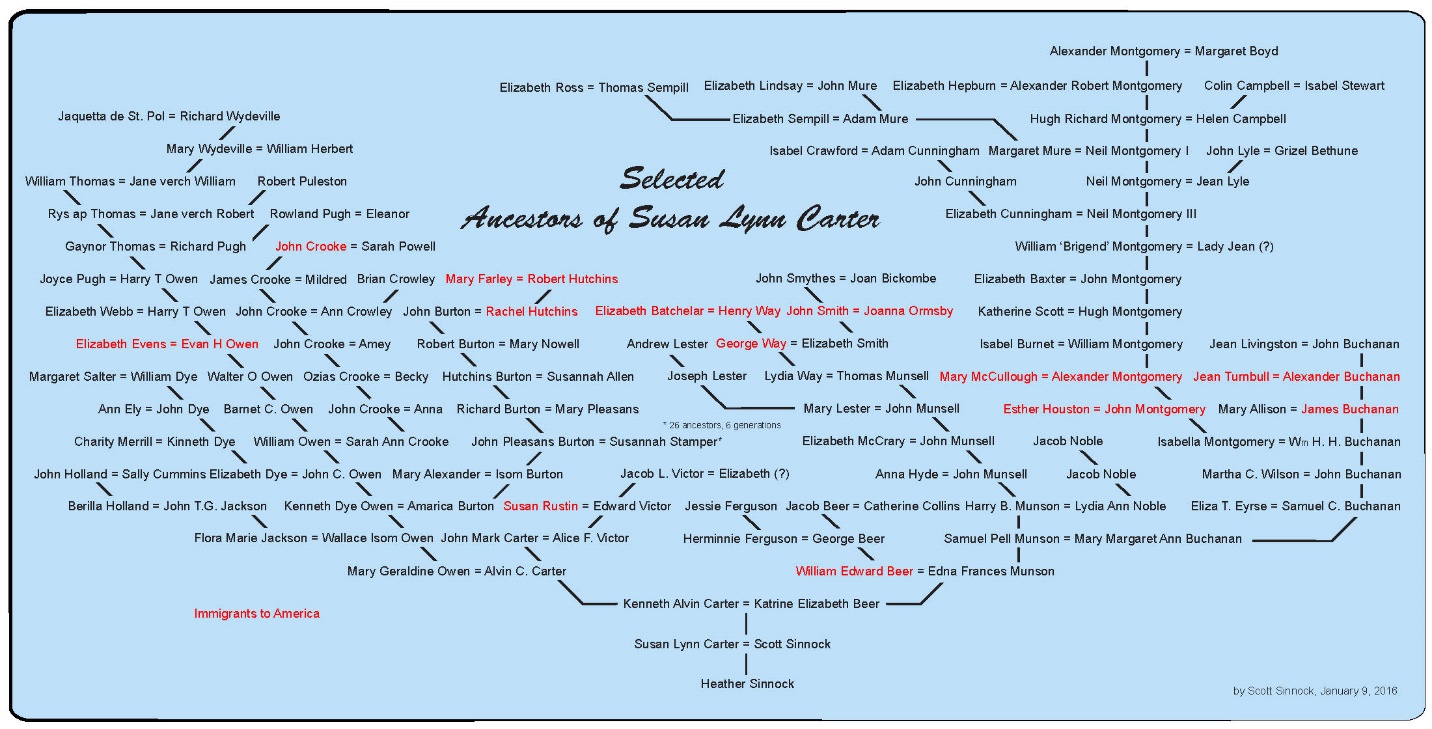 Figure 2. Ancestors of Susan Lynn Carter (Susie), my wife, Heather’s mother (see sections 30000 and 40000, Table 1)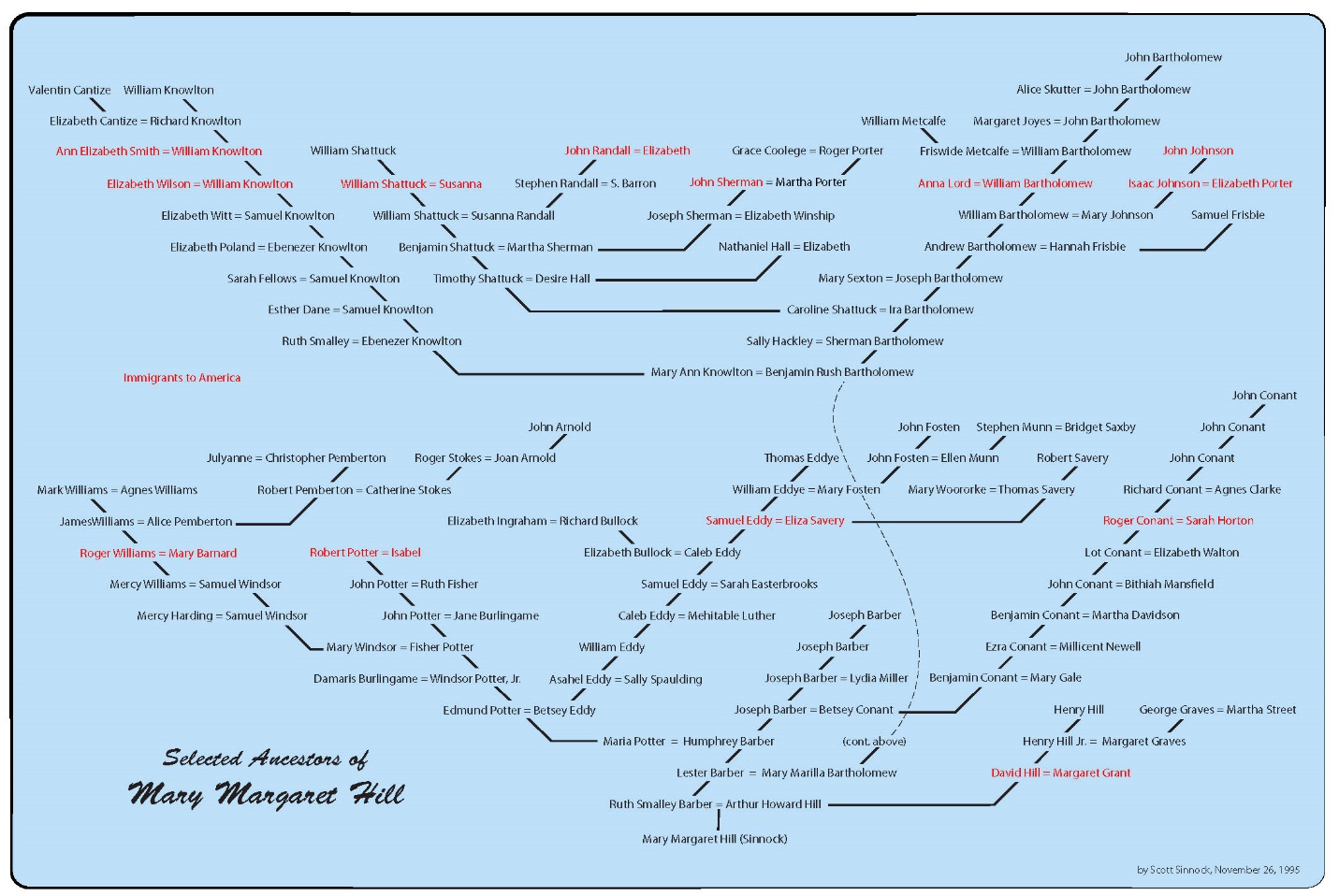 Figure 3. Ancestors of Mary Margaret Hill, Heather’s paternal grandmother (see section 20000, Table 1)The mid-1500’s are the time when parish registers started to become reliable, providing the first systematic information about us “commoners”, especially in England. Before then only deeds of nobility were generally recorded. However as already mentioned, many if not most families have legends or history linking one or more ancestors to noble families of the middle ages. Many family lines like ours link through bastards of male nobles. Our links to nobility are through such families as Pomeroy, Vernon, Moel, Vitre, Camville, Marmion, Bardolf, Clare, etc., names no one has heard of from history books (see Fronticepiece). I suspect most families can similarly link their history to such mostly unknown medieval lords and ladies. Once nobility is reached by whatever route, royalty almost always follows, because nobility is almost by definition descent from royalty.All European medieval genealogy fades to myth in about 600 to 700 AD, though a few links have been proposed, reproduced here though none historically verified, extending a few royal Europeans back to historical Roman records. European royals, or at least those currying their favor, traced the ancestry of the medieval Kings and Queens to whomever they wanted. Many, even Dante in the Divine Comedy, longed for the return of the stabilizing power of the Roman Empire. For this and other reasons they traced their ancestors, perhaps with some historical basis, back to Roman nobility. Romans, in turn, had already connected Emperors and other nobility with the founders of Rome -- Romulus, and even earlier Aeneas the Trojan. To share such ancestors beyond Europe we must travel back to the time of ancient Rome, a mixing pot of the world. Rome recorded or preserved other civilizations’ recordings of events of lessor nobles and even of some rich or famous commoners, including a few slaves like famous gladiators (modern professional athletes?) or teachers (Epictetus). Some of these lessor nobles connect our European lines to the origins of Rome. Beyond 300 or so BC Roman records fade to myth as European records did again nearly a millennium later. Before then only spotty historical records occur, such as in Greece, where Homer’s Iliad was first written in about 800 BC, the source of much mythology in this document, and in Egypt where the Pharaohs were recording their deeds in stone. The Iliad and companion Odyssey are the longest surviving recorded stories anywhere of any completeness. They refer to past times when history even then was quite old. But at the same time, these stories begin our record of names traced even now to Heather in this document.“Yes”, Achilles, Hector, and Priam, “we remember your names”. We certainly share ancestors from these ancient mythical times with every other European and perhaps even everyone in the world. Greek, Trojan, and Roman legends include many human children of gods or goddesses among our ancestors. Greek mythology traces these gods and goddesses (thus us as shown in this document) back to their primordial ancestors, Gaia (earth), Ananke (necessity), and Chronos (time). A link from Trojan founder Dardanus to his father Zerah, son of Judah, a biblical patriarch has been proposed, probably during the middle ages somewhere in Europe, extending the Trojan line to Adam and Eve. Thus Kings and Queens who could trace to Rome could trace to Troy and on to Adam and Eve. This document traces Heather’s ancestors to Adam and Eve, name by name, child by parent(s), generation by generation. This brief story is retold in several ways, primary among them are Figure 1, which shows Heather’s ancestry in graphical form, and Table 1, which show basically the same information in tabular form using Ahnentafel numbers. Each of these summaries, Figure 1 and Table 1, are discussed and shown in separate sections below.The Role of TroyAncient Troy it seems was the supposed source of all us Europeans. History fades to myth along several lines from France, England, Wales, Scandinavia, Hispania, and Rome converging on King Priam of Troy, thus Adam and Eve, thus God, either Christian or pagan varieties (Figure 4). This figure show the three legendary genealogical routes to Troy which seem to occur from northern Europe at least. They are all probably Latinized extensions of ancient Germanic lore which often leads to Woden or Odin as the first ancestor. Notwithstanding, the three lines to ancient Troy are:Saxon and Scandinavian traditions to Woden of Asgard and beyond to Troy,	(Rollo and Alfred)Frankish traditions to Rome and beyond to Troy, and				(Charlemagne, 3rd line)Frankish traditions to north of the Black Sea and beyond to Troy.		(Charlemagne, top line)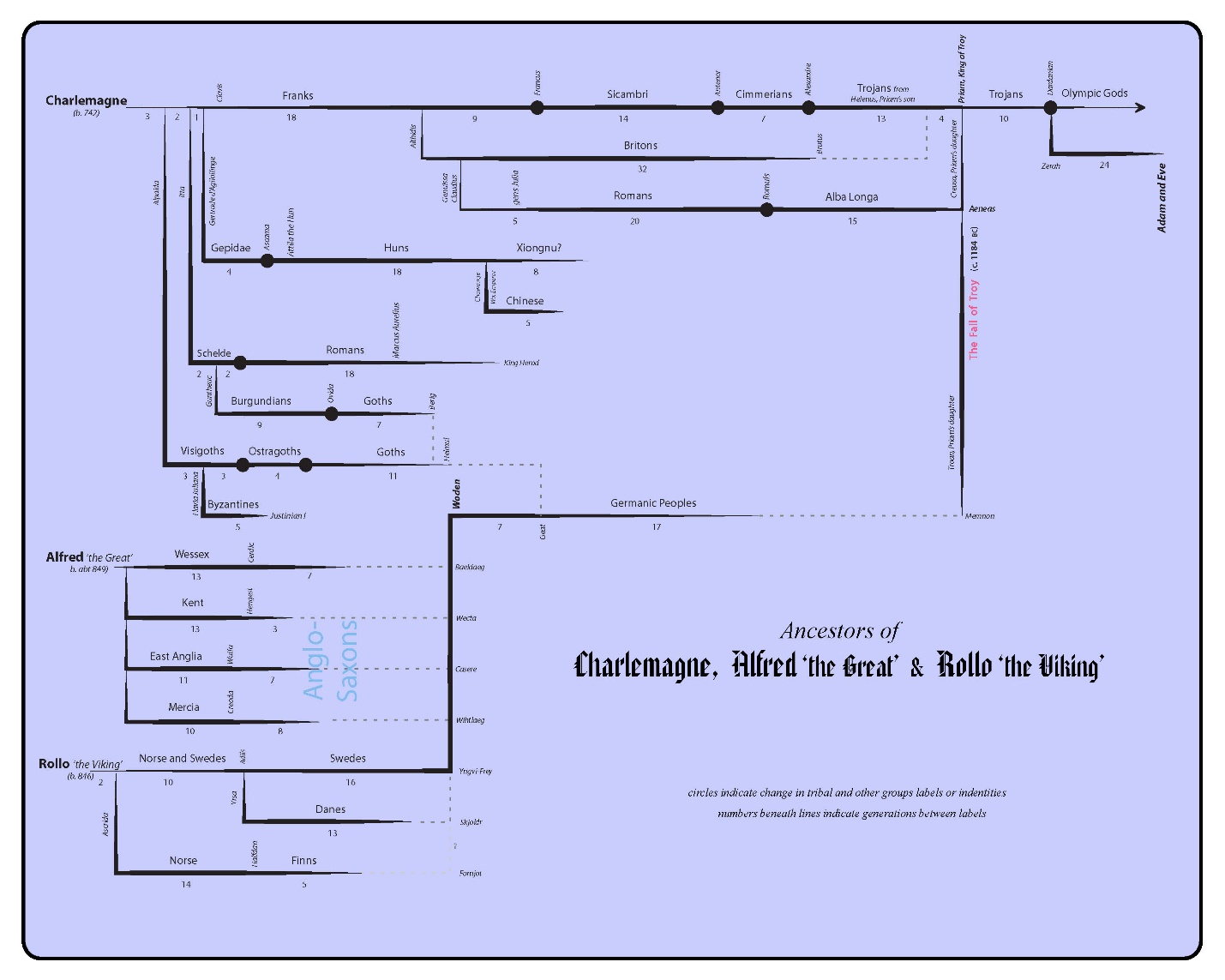 Figure 4. Convergence of several European traditions on Troy. Germanic traditions probably Latinized to includeRoman myths linked to Troy (dashed lines to Memnon and from the Goths and Britons)Deeper human ancestorsFigure 1 and Table 1 (see sections below) essentially tell the story of written history, at least for most Europeans. Writing started in earnest about 1000 years BC, about 3000 years ago, about 100 generations ago when our ancestors turned into gods. Troy is said to have fallen at about this same time, 1184 BC. Before writing we only have what archeologists and anthropologists have called “bones and stones”, because little else from ancient people survives. However, two types of analyses of living people, their DNA mutations (SNP’s or single nucleotide polymorphisms) and their languages provide alternative ways to look at human ancestry. The written legends lead to Troy, located on the Dardanelles, a narrow passage connecting the Black and Mediterranean seas. Linguistic (Kurgan hypothesis, Figure 5) and DNA (haplogroup R, Figure 6) evidence points to the region north of the Black Sea as the origin of a shepherding race who became warrior-like horsemen who spread across many areas of Europe and India from about 4000 to 1000 BC, the time our written stories start.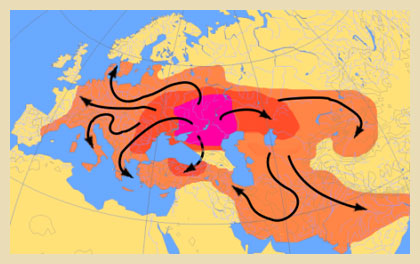 Figure 5. Kurgan Hypothesis: 6000 BC – 3000 years ago (200 to 100 generations, at least) (from Wikipedia)These ancients were the source of Germanic, Celtic, and Sanskrit languages, including all languages spoken in Europe today, except perhaps Basque. DNA evidence supports this general hypothesis. Some time ago we, the R haplogroup, split. Some of us stayed on the steppes (R1 haplogroup) and some went across the deserts and mountains to current India and Pakistan (R2), the Dravidians of the Indus Valley. Those that stayed are known as Indo-Europeans in cultural language. They split also: some stayed, some went northwest into Europe (R1b, >50% of most of our ancestors, Figure 6, left) while some followed their ancestors into eastern India as well as into eastern and northern Europe (R1a, up to 25% of some of our northern European ancestors, Figure 6, right).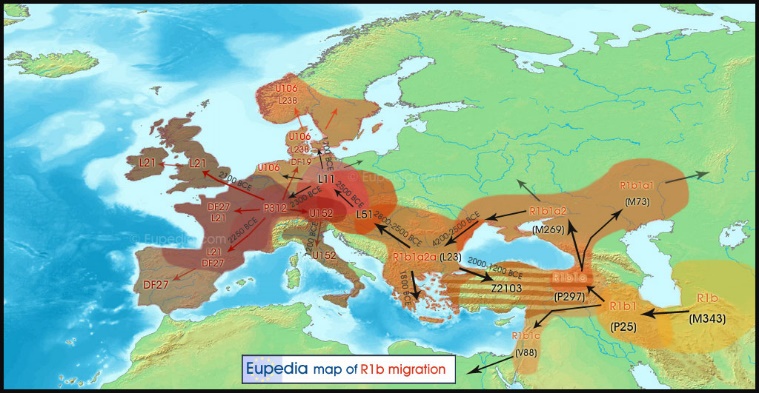 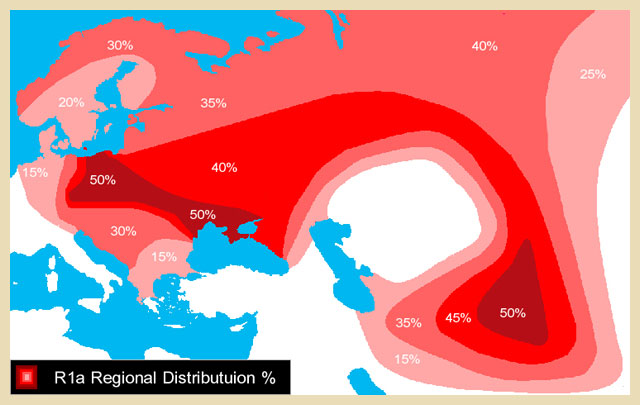 Figure 6. R1 haplogroup, migrations of R1b (left) and current distribution of R1a SNP’s (right)(all haplogroup images from Google.com ”Images”)I should mention that these migrations are sometimes referred to as conquests and sometimes as peaceful mixings of indigenous and migrating peoples. Distinctness of DNA groups (Figure 7) suggests conquest with strong social stigmas attached to marriage outside one’s kin group noting numerous exceptions by mating with captured concubines and slaves, or, as now, by rebellious teenagers The peaceful assimilation argument suggests the rarity of other haplogroups is based only on lack of opportunity as migration fronts expose only small percentages of the “peoples” populations on both sides of the front to intermarriages, but what about behind the front after passed?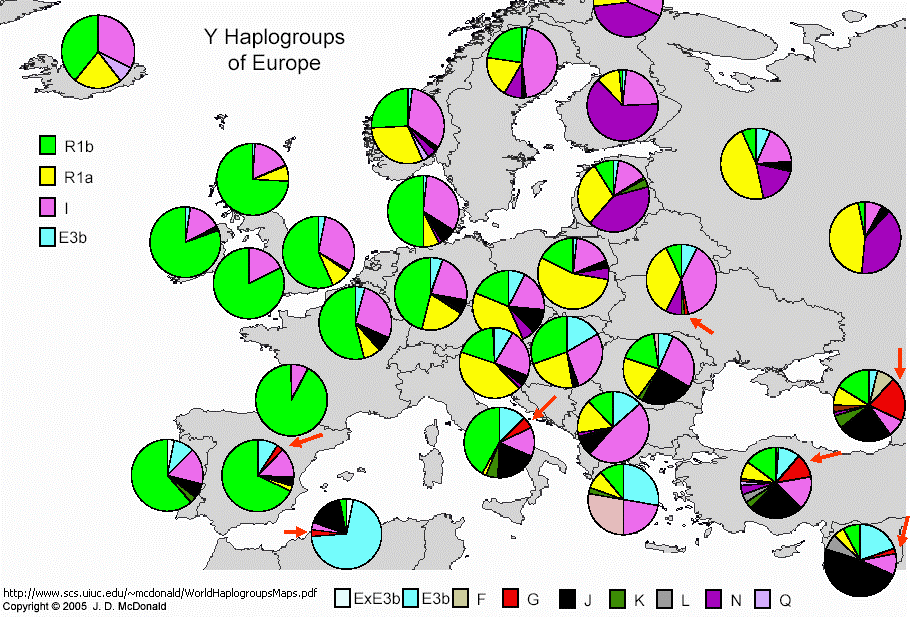 Figure 7. Haplogroup distribution in Europe, mostly Kurgan R1b (green), R1a (magenta), and previous Cro-Magnon I (yellow) migrations.Before the Indo-Europeans appeared in Europe starting about 200 generations or 6000 years ago, Cro-Magnon people occupied Europe and probably were the people conquered or assimilated by the migrating Kurgan people of the northern Black Sea area. Much of their heritage remains in most of our DNA as haplogroup I (Figure 8). Cro-Magnon’s migrated into Europe during the last ice age and painted the walls of caves nearly 40,000 years ago, leaving the first evidence of our ancestors’ concept of other realities. Many Scandinavians and Balkans share 20%-40% group I SNP’s, other Europeans less.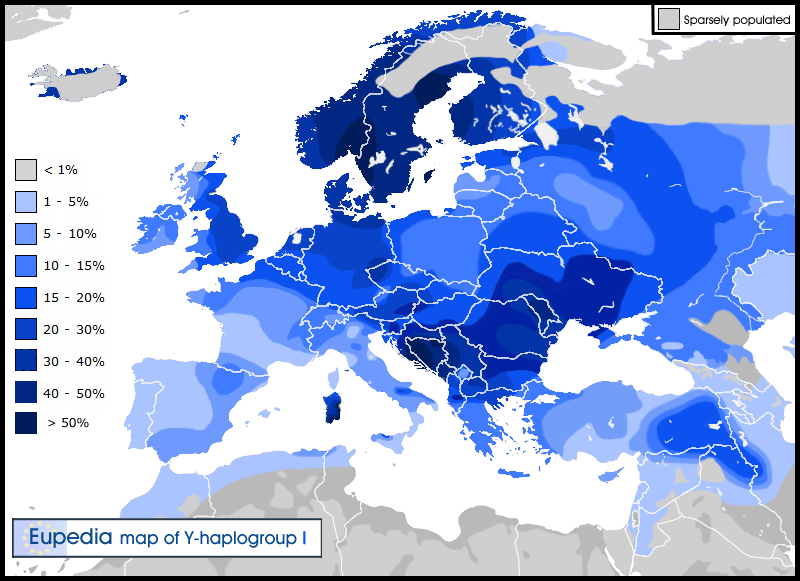 Figure 8. Distribution of SNP’s common to haplogroup I.At 40,000 years, the height of the last ice age, we are back to about 1300 to 2000 generations, assuming 30 or 20 years per generation, respectively. 21000 which is the limit my computer recognizes, exceeds by gagillions of gagillions the total number of electrons, protons, and neutrons in the known universe (10301 ancestors vrs. 1082 or so such particles in the universe from Wikipedia). Let’s assume, further, that 20-year generations extend to the time of Lucy and other of our earliest hominid ancestors (Figure 9) about 2,000,0000 years ago (100,000 generations, or 2100,000 ancestors). I just realized that I have never seen a number so big that refers to anything real, and I am just warming up. We go back in an unbroken chain to and even beyond our mitochondrial ancestors, the prokaryote bacteria, 3 billion years or so years ago. We have all had this many ancestors live, die, respond, learn, and remember for us (DNA). “We stand on the shoulders of giants.”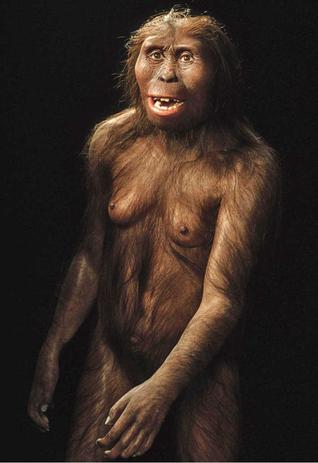 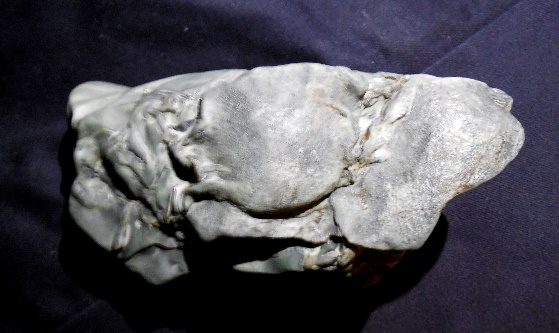 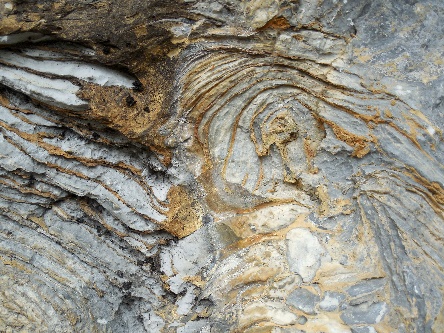 Figure 9. Our ancient ancestors: (left) Lucy from about 3 million years ago and (right two images) 2 billion-year old stromatolites(fossilized pond scum) from Glacier National Park, our great great ever, ever so great grandparentswith which we still share about 40% - 50% of our DNANow, a follow-up on why we are all related (warning, more math ahead)Why we are all relatedFigure 10 shows the number of people in the world and the number of our ancestors (Y axis) back through time (X axis to the right) for the past 1000 years or 33 generations. The blue curve represents the world’s total population and drops rapidly from about 7 billion now to 1 billion at the start of the European Enlightenment in about 1800, then falls somewhat steadily to less than 400,000,000 people in about the year 1250, headed to 100,000,000 (lower limit of the graph) at the time of Christ and Caesar Augustus another 1000 years to the right.The red line plots the number (2n) of our ancestors for 26 to 33 generations, assuming each generation is 30 years (bottom-most scale). We all have 2 parents, 4 grandparents, 8 great grandparents, etc. far too few to plot on a graph of world population. So the red line only enters the plot at about 26 generations, when the number of our ancestors reaches 100,000,000. Remember the math lesson, each generation doubles the number of ancestors. In just 3 generations, 90 years after entering the graph, the red line reaches 800,000;000; the next three generation, 6.4 billion (the upper limit of the graph); the next …. and next …… and from there the sky’s the limit, attested by the absurdly large numbers discussed above. In about 1100 AD or about 30 generations the lines cross (circle for emphasis). Before about 1100 the number of our personal ancestors exceeds the total number of people alive at the time.Figure 10. World population and the number of our ancestors during the past 1000 yearsHow is this possible? …………………. Many intermarriages of cousins.Tables 1 and 3 show 118 generations from Heather to Adam and Eve. So it seems 120 generations (2120 ancestors) is a nice round number to represent our deepest recorded genealogical history. Though tiny compared to the numbers discussed above for our fossilized ancestors, 2120 is:1,000,000,000,000,000,000,000,000,000,000,000,000,000 ancestorsAbout 190 out of nearly 3800 people in Table 1 had multiple children (Table 2) who themselves are Heather’s ancestors also listed in Table 1. Each such parent is linked to Heather by a different set of descendants starting with each listed child. Such descendants can intermarry as cousins which then re-converge the two descent paths from the parents, as say a daughter’s grandson marries a son’s granddaughter. We often lose track of our distant cousins, and, if discovered at all, may be surprised to learn we married them. For example, Albert ‘the Great’ had 3 children whose descendants later intermarried as cousins (Table 3). Few of us know our 11t h cousins are, let alone our 29th.Table 2. Summary Statistics of Parents of two or more children (extracted from Table 7 and 8)Table 3. Intermarriages among descendants of Alfred ‘the Great’Because Alfred is about 80 generations removed from Adam and Eve (Table 1), the total number of Heather’s actual ancestors is reduced by 5 x 280 compared to the theoretical number, 2n. Although all six of Alfred’s descendant in Table 3 have more than 280 ancestors, they are all the same from Alfred back. So the number of Heather’s ancestors who actually lived is reduced by 280 for all but one of Alfred’s three children, the one who continues that line for all three (Edward in this case); similarly for all intermarriages.All paths between ancient ancestors and Heather converge, eventually to just two; through Frances Pomeroy and Cynthia Burrus mentioned in the first paragraph; then to one, with my great grandparents, James William Sinnock and Fannie Nichols, his wife and Frances’ daughter (Cynthia is James’ grandmother).With enough intermarriages cascading through the generations, one person can have many ancestors which all converge on fewer and fewer people deeper into the past. This gives some mathematical soundness to the concept that we all originate from Adam and Eve, based either on myth or DNA. This is why intermarriage of cousins is how the number of our ancestors can stay below, much below the number of people alive at any given time.I suspect by 10 to 15 generations past (300 to 450 years)  we all share at least one great great ever so great grandparent out of the 1024 (210) to 32,768 (215) we have, given intermingling of our own groups of ancestors that significantly reduced available partners much below the total population20. People usually married within villages, or at least neighboring villages. By the time of Henry I, (30 generations and more than 1 billion ancestors or so) it is almost certain. Even deeper into the past, say back to the time of Christ, it is certain, at least for Europeans.As mentioned above, Table 1 list 118 generations from Adam and Eve to Heather. Another path to Adam and Eve from Table 1 is only 110 generations. Other shortcuts through the maze of intermarriages lead to less generations, some as low as 100 generations. At the other end of the range, Figure 1 shows Adam and Eve as 149 generations removed from Heather, constructed to maximize distances between generations for plotting purposes. This establishes a range from about 100 to 150 generations, hence the title of this report.Figure 1. Sinnock Ancestors, 100 to 150 GenerationsDiscussionFigure 1 displays information about all Heather’s ancestors in graphical form. Figure 1 is also a summary of a database constructed with Adobe Illustrator and available in the file, Ancestors of Heather Sinnock, 150 Generations.ai. This figure is also available as a layered PDF file, Sinnock Ancestors, 150 Generations.pdf with different layers for names, ancestral lines, marriage lines, generation labels and lines, and the shaded background image of the numbers of our ancestors. The figure traces ancestors of Heather Sinnock (bottom) to Adam and Eve and the Greek gods and goddesses (top). I am quite proud of this one. It is an artistic rendition of a scaled scientific diagram, represented by a unique, as far as I know, graphical database. 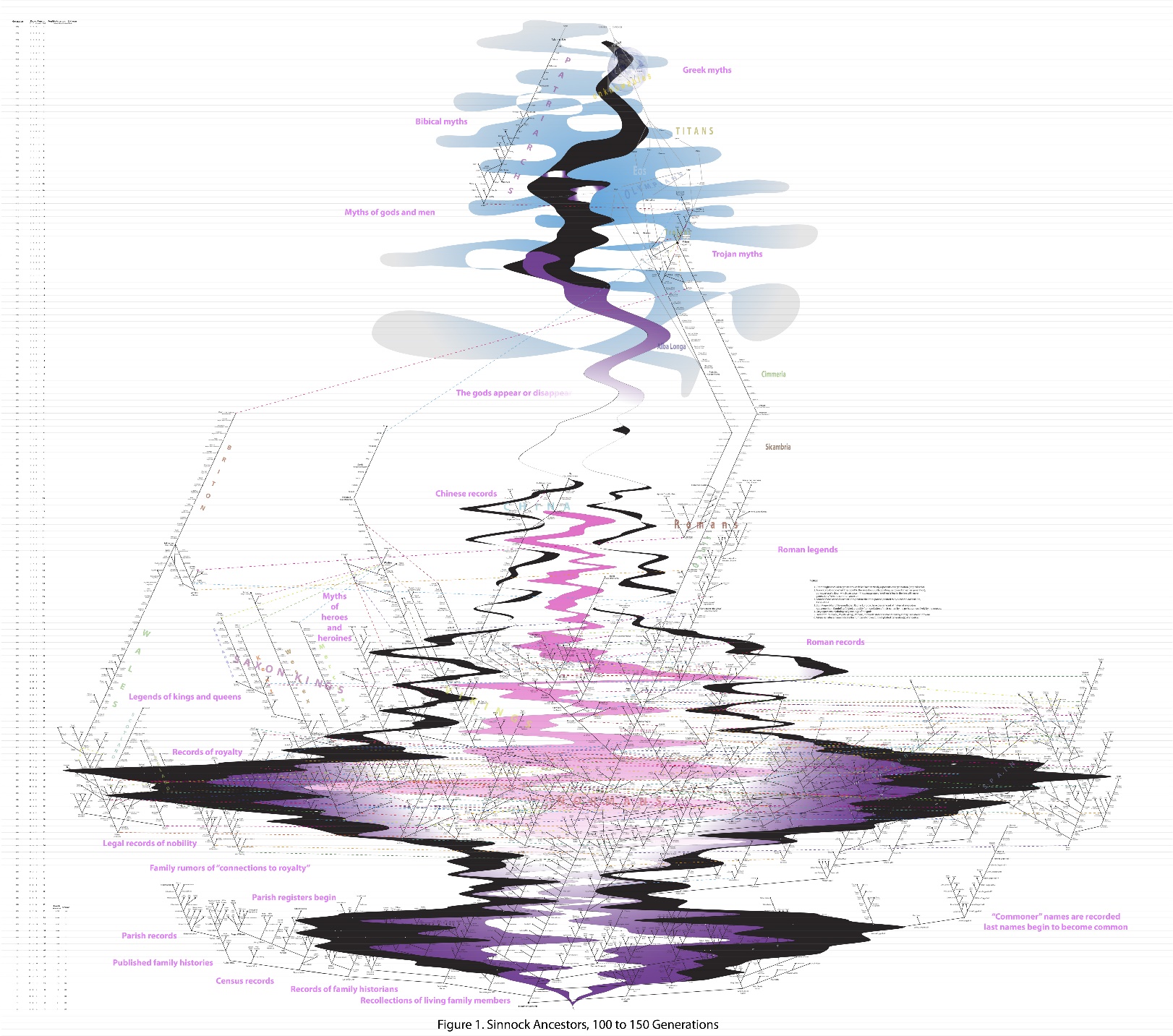 Figure 1. Sinnock Ancestors, 100 to 150 GenerationsAs I developed the databases of our ancestors, it became apparent that nearly all European, especially English, will have a similar looking ancestor chart. As mentioned above, many families have written histories extending their known ancestors back to the beginning of the parish registers. This is shown by the rapid expansion of ancestors from the bottom to about 14 or 15 generations (illegible scale along the left edge of the figure). Legends or history linking one or more ancestors to nobles of the middle ages are shown by the abrupt decrease in known ancestors before the time of parish registers. Only a few of the known ancestral lines extend to medieval nobility, three in our case and associated maternal lines. Once a family of known noble descent is identified among our ancestors, their often well-documented ancestry is included. As more families are included by intermarriages (dashed lines), the expansion continues. Then about 32 to 35 generations ago the number of known ancestors again declines abruptly. This is the time of William the Conqueror or his grandparents. His conquest of England was accompanied by much more systematic recording of legal issues of all nobility, perhaps for better control in both France (Normandy, his home) and England. Before then only records of royal families were preserved and the number of “known” ancestors abruptly diminishes. Royal history fades to myth along several lines Germanic lines from England, Wales, Scandinavia, and France. These legendary records converge on a set of early Saxon, Scandinavian, and Frankish Kings who filled the political vacuum left by collapse of the Roman Empire in about 400 to 500 AD. After a brief revival of historical records in Rome (bulge along the right of Figure 1 beginning about 50 generations ago) myths again take over, converging on ancient Troy then the Patriarchs and even the gods. Figure 1 is thus another interpretation of all our common ancestry.A little explanation of this figure is in order. This figure combines information from both databases, Sinnocks and Kin and Sinnocks, Royals, Vikings, Romans and Gods. The original drawing in Adobe Illustrator measures 6 feet tall by 7½ feet wide . The PDF file contains seven top layers which can be turned on or off (visible or hidden) by clicking the eyeball (visibility) icon in the layers panel. The Adobe Illustrator file contains many more layers, and allows editing of each individual data item described below. The seven top layers are:Generation Numbers	Generation numbers are listed along the left side of the figure starting at the bottom with Heather Sinnock as generation 0 extending back in time to Adam and Eve at 149 generations. Generations are separated by ½ inch in the 6 x 7½ foot original. This layer also includes the number of each parent category discussed below for the layer “Ancestral Links”Generation Guide Lines	Faint horizontal lines extend across the figure aligning with generation numbers. These lines and original scale of parent types are the only top layers not shown on Figure 1.Ancestral Links	Variously angled vertical lines connect parents and children. Circular nodes represent individuals and are coded by size and shading, as follows:both parents known (small solid circle)one parent known (small open circle)no parents known, end of line (large solid circle)I tried to plot nodes along appropriate generation lines relative to adjacent generations. However, due to complexity of the drawing that was not always possible. In all such cases individuals are plotted within 1.5 generations of their parent(s) or child(ren).Names	An individual name is associated with each circular node. Names are located as close to nodes as possible. They are scaled by size, sort of, to indicate importance: i.e. the number of intermarriages on the diagram; a person’s general fame in history (often the same); or even room on the drawing to increase the name size. As with node locations many, many adjustments of both size and location were made in attempts to place names near their associated nodes.Marriages	Marriages of most individuals are not separately indicated. Most are obvious branched ancestral parentage lines (layer 3). However, marriages of people from different parts of the diagram are shown by colored dashed lines and indicate intermarriages among different ancestral lines. These are especially common during the middle ages. Each intermarriage results in two separate paths through the maze of individuals and often results in different ancestry, e.g. different numbers of grand parents or, even more so, complex aunt, uncle, and cousin relationships between descendants of individuals along intermarried lines. Intermarriages explain the range of about 100 to 150 generations between Heather (us) and Adam and Eve as discussed in more detail above.Labels and Notes 	Light purple labels, mostly along the left of the names, indicate general types of source materials, from most recent to most ancient: family records, census records, parish records and family histories, historical records of nobility, historical records of royalty, legends, and finally myths. Other variously colored, partially transparent labels are scattered throughout the figure and indicate general groups or tribes such as Saxons, Normans, biblical patriarchs, Romans, Greek gods and goddesses, Welsh Kings, Carolingians, Merovingians, etc. A few notes in black are listed to explain some items about the figure.Parentage Scale (original)	Each band represents a parent group discussed above under “Ancestral Links”. I counted the number of one, two, and zero parent circles along single generational lines (results are tabulated along the left side of the figure as discussed above for the “Generation Numbers” layer). I then plotted for each generation the width of each parent category along a vertical center line, using a scale of 1/8th inch per each instance. I added the numbers from each parent group from the inside out and “plotted” these numbers as a Bezier points on the Illustrator drawing. This eventually produced in Illustrator three polygons bounded by many Bezier points. Such objects can be assigned any color or many other graphical attributes. The three polygons are stacked from widest below to narrowest above to preserve visibility of outer shades. The figure is thus a scaled diagram of the number of known ancestors in each generation (total color width), and even of those with two (black center band) one (grey bands), or no known parents (outer black bands). The number of gods and goddesses is also recorded in layer 1 and here scaled in the same fashion, shown as the blue band at the top of this layer. These bands are not symmetrical about a vertical center line. I chose instead to visually “randomize” each generation’s center location with respect to the center line. Similarly, I randomized split between left and right of each category and plotted it in relation to the randomized center line. This results in a figure that gives the feel of flow to our ancestry, which I think represents the flow of history through the ages.Parentage Scale (stretched)	This layer shows the original parentage scale (previous section) stretched to match the width of ancestral lines. The inner two bands (two and one parents) were assigned inverted gradients of white to light purple. I also “twisted” up the gods and goddesses band to produce more of a hither and thither, on again off again feel, because gods can be anywhere at any time. Some say they are still with us. Nonetheless, I prefer to think of this figure as a precisely scaled scientific graph.Table 1. Sinnock Ancestors, 100 to 150 GenerationsDiscussionTable 1 lists 3867 ancestors of Heather Sinnock. Each person in the table and their relations to parents and children were extracted directly from the Sinnocks, Royals, Vikings, Romans and Gods database. Each person is assigned an Ahnentafel number. Ahnentafel is German for “Ancestor Table”. Ahnentafel systems are standard ways to record genealogical information in very compact forms. Table 1 is an Ahnentafel. It is divided, often arbitrarily, into sections based on prefix codes for certain groups of Heather’s ancestors. Table 4 summarizes root persons of each section, associated prefixes, numbers of people in each section, starting generations, and full Ahnentafel prefixes to append to numbers in column 1, Table 1. This short table accentuates the quasi-hierarchical nature of the subsection; “quasi” because each hierarchical subsection is based on a “super” section entry for the subsection’s root person somewhere in the supersection, commonly near the end; but commonly not; thus the “quasi” nature of the hierarchy. All root persons are listed in bold in Tables 1. If Table 4 is a summary Table of Contents for Table 1, Table 5, immediately following in landscape orientation, is the detailed Table of Contents.Table 4. Summary Contents of Table 1Prefix sections 00000 list only 7 people, Heather, her parents, Susie and I, and her four grandparents. Each grandparent is assigned a separate upper level prefix. These five prefixes are all followed by full Ahnentafel numbers. Section 10000, the Sinnock line, lists Heather’s Sinnock and collateral ancestors, including all ancient ancestors. The other upper level prefixes (20000, 30000, and 40000) list her maternal (Carter, 30000 and Beer, 40000) and my mother’s ancestors (Hill and Barber, 20000). Extracted from the Sinnock line (10000 prefix) are ancestors of both Frances Mayo Pomeroy, Heather’s 3rd great grandmother and Cynthia Mills Burrus, her 4th. Both are said to descend from noble medieval families. Prefix 11000 describes descent of Frances from Henry I, King of England through the ancient Pomeroy family while prefix 12000 similarly traces Cynthia Mills Burrus descent from Henry I through his grandson, John I and 2nd great grandson, Edward I. Henry I is a central medieval figure whose ancestors lead along many intermarried lines all the way back to Adam and Eve and the Greek gods and goddesses according to many mythical traditions. I arbitrarily chose the 11000 rather than the 12000 line for extension of King Henry’s ancestral line, as much as anything for the exceptional continuity of the Pomeroy line from Frances all the way to Henry I de La Pomerai who married King Henry’s daughter Rohesia. Prefixes 11100 and 11200 trace King Henry’s paternal and maternal ancestors, respectively. Prefix 11100 traces his father’s, William the Conqueror’s, ancestors through Scandinavian traditions to Woden of Asgard, a legendary, perhaps mythical ancestor of northern Germanic traditions. Prefix 11200 traces his mother Matilda’s descent from Emperor Charlemagne in France as well as from Saxon King Alfred ‘the Great’, also said to descend from Woden of Asgard. Matilda ancestors also extend back to Rome. A short prefix section, 11110 links Woden to Troy through Brutus, Aeneas’ grandson. As mentioned above, perhaps this is a Latinized extension of a Germanic tradition, many of which consider Woden or Odin as the original ancestor. Finally, prefix section 11111 traces Trojans to Adam and Eve and the gods of Olympus, through Dardanus by his father Zerah, son of Judah a biblical patriarch and by Electra, his mother a goddesses.Ancestors of Cynthia Mills Burrus, Heather’s 4th great grandmother are addressed in three subsections of prefix section 12000: 12100 for Edward I, 12200 for Irish royal ancestors of Eva MacMurrough, and 12300 for Polish and Bohemian ancestors of Swietoslava of Poland, the latter two disappearing into the mists of history. Edward I, as mentioned, descends from Henry I, and there ties back to the 10000 line, the Sinnocks.Tables 5, 1, 6, 7, and 8 follow in order in landscape page format right after the descriptions of Table 1 columns. Table 5, a contents for Table 1 precedes Table 1, which then makes up the main body of this report (pages 15 – 95). Table 6 follows and lists full Ahnentafel numbers of all ancestors in reduced text size to accommodate presentation in 2 columns for better scanning. Table 7 extracts from Table 1 only those parents with multiple children (listings). Table 8 reduces these to single listings. Tables 7 and 8 were used primarily to construct Table 2. These lengthy tables (1, 5, 6, 7, and 8) are more for archival purposes than perusal; the data and relationships are more reliable, more accessible, and fully sourced in the database from which these Microsoft Word tables were copied, retyped, and augmented, including Table 1. Descriptions of the columns in Table 1 follow.Column 1	Ahnentafel Number: As mentioned in the Introduction, the math lesson, Ahnentafel numbers are a standard way to record genealogical information in compact form. I chose the standard binary version for this table (see Introduction for explanation). Because of space limitations to capture all information in Table 1 on a single page at a decent font size, 5 digit quasi-hierarchical prefix code enables listing of all Ahnentafel numbers up to in column 1. Tables 4 and 5 describe the prefix codes along with information about ancestors in each prefix group. Prefix codes are used in Table 1 only to allow room for other information on the table. Numbers following prefixes 00000, 10000, 20000, 30000, and 40000 (1st and 2nd level prefixes) are full Ahnentafel numbers. Other sections require substitution of coded prefixes to obtain full Ahnentafel numbers relative to Heather. Table 6 shows full Ahnentafel numbers for each ancestor with their name and generation number at a barely legible font size to accommodate 2 columns on the page.Column 2	G: for “(G)enerations” is a common heading in several tables. Such entries indicate the number of generations a person is removed from Heather. Individuals that have multiple ancestral pathways from Heather are indicated by numbers in parentheses after their name. These individuals may have a different generation associated with them along each path. Table 2 further investigates the range of generations associated with people due to such different ancestral pathways. This explains why Adam and Eve range from about 100 to 150 generations removed from Heather, therefore from all of us, give or take a few generations.Column 3	Name: Each of Heather’s known ancestors is listed by name in column 3, perhaps repeated in the mother, father or spouse columns. Bold entries designate root persons of separate prefix sections (see column 1). Many people, especially during the middle ages, had multiple children that themselves are Heather’s ancestors by separate pathways. Such parents are indicated by parenthetical numbers at the end of the parents’ name, arbitrary as to order of child parent gender, but usually fathers unless one a mother had children by different spouses. Parenthetical numbers are repeated as appropriate in columns for parents or spouses (columns 6 to 8). Footnotes, generally restricted to this column, often identify:the child and spouse, if he/she had children by different people, often generalized to “consort” in the footnotesthe number of generations to the individual through this path, andcross reference to Ahnentafel number of individual assigned parenthetical (1), the basis for his or her ancestors’ numbers.Columns 4 – 5	Birth and Death Dates: Birth dates and death dates are listed as known for each person. If birth dates are unknown, they are estimated for each person. These data provide among the most accurate available “age at death” data for vast reaches of time.Columns 6 – 8	Name of Father, Mother and Spouse: Each person listed in column 3 is often listed also as a mother, father or spouse in the right three columns. Bold entries here as well as in column 3 designate root persons of separate prefix sections. All persons from these columns are listed at least once in column 3. These columns were invaluable in keeping track of entries while building the table.Column 6, (Father)Column 7, (Mother)Column 8, (Spouse)Title Rows	Each prefix section has a bolded title row. The root person of the section is copied from the bolded entry in the Name column of the table. Ahnentafel prefixes in title rows represent numbers to the right of the dash. A space after the dash allows these rows to be sorted first in their section. If more than one entry occurs for the root person in Table 1, which is often the case, the Ahnentafel prefix is taken from the person’s number one (1) listing. Birth and Death columns are left blank. Columns 6-8 of title rows list the range of generations of people in the subsections. All title rows are footnoted. Footnotes often include a brief synopsis of the ancestors in the prefix section but always include the complete Ahnentafel number prefix associated with the root person, also shown also in Table 4..Table 5. Detailed Contents of Table 1(Ahnentafel number prefixes, root persons, and descriptions of subsections)Table 1. Ahnentafel (Ancestor Table) of Heather SinnockSupport TablesTable 6. Full Ahnentafel Numbers(sorted by default by name as a sort of index for this document, at least for Table 1)Table 7. Numbered parents with two or more children who are, themselves, Heather’s ancestors(each entry represents one child, names given in footnotes in Table 1)Table 8. Parents of two or more children (single listing)(used to generate Table 2)EndGenerationsGenerationsGenerationsGenerationsNo. of ChildrenNo. of ChildrenNo. of ChildrenNo. of ChildrenNo. of ChildrenGeneration RangesGeneration RangesGeneration RangesGeneration RangesGeneration RangesGeneration RangesGeneration RangesGeneration RangesGeneration RangesGeneration RangesGeneration RangesGeneration RangesGeneration RangesStatisticsStatisticsStatisticsAveRangeInPpl23456Int012345678910>SumMeanᵟCV<27.520-3381338710009034010000000151.881.10.61<30.026-321621014101020160441000000392.441.50.63<32.528-341735510421028171242000000412.411.60.68<35.031-383026323430040484661010000632.101.70.82<37.532-39313031811200464465630210001825.873.60.61<40.028-402231415520031434440120000452.052.21.08<45.038-461826315210022331152300000563.112.10.68<50.044-501422711210018323102200100423.002.70.89<60.048-64172571501012362002014101025014.711.80.80<11057-107174291150012612303101200413711.78.40.72Total19039591393512222632740262335127104114870Alfred ‘the Great’ grandchildren by his childrenAlfred ‘the Great’ grandchildren by his childrenAlfred ‘the Great’ grandchildren by his childrenIntermarriagesAlfred ‘the Great’descendantsEdwardElfledaElfthryth11th cousinsHenry VII de La Pomerai12th g grandson11th cousinsAmicia de Camville13th g granddaughter19th cousinsRichard Pomeroy20th g grandson19th cousinsEleanor Coker20th g granddaughter28th cousinsCynthia Mills29th g granddaughter28th cousinsRoger Tandy29th g grandsonRoot PersonPrefixTotal Prefix CodePGAhnentafel number prefix (to replace prefix beside each name in table 1 to obtain full Ahnentafel number)Heather Sinnock000000000071Full Ahnentafel numbers follow the prefix…Pomeroy Sinnock Jr.…10000100001943Full Ahnentafel numbers follow the prefix……Frances Mayo Pomeroy……110001100011066100011………William the Conqueror………1110011000-111002122910001100000000000000000000100…………Woden of Asgard…………1111011000-11100-1111035641000110000000000000000000010000000010000000000000000000000000000……………Priam, King of Troy……………1111111000-11100-11110-1111181881000110000000000000000000010000000010000000000000000000000000000000000000000000000000010………Matilda of Flanders……1120011000-112004022910001100000000000000000000101…………Ascama………1121011000-11200-112104551100011000000000000000000001011000100000101000001101…………Walter, King of Franks………1122011000-11200-11220295610001100000000000000000000101100010000000011010001100000……………Diocles, Sicambrin…………1122111000-11200-11220-1122132821000110000000000000000000010110001000000001101000110000000000000000000000000000000…………Anastasia………1123011000-11200-1123013054100011000000000000000000001011000100000001110010100111……………Gaius Julius Iullus………….1123111000-11200-11230-11231408010001100000000000000000000101100010000000111001010011100100101010000000000000000………Alfred ‘the Great’……1130011000-113001013810001100000000001111010101101110100010............Rhodi ap Idwal……1140011000-114003839100011000000000011110000011111001000100…………Beli I ‘Mawr’………1141011000-11400-1141044671000110000000000111100000111110010001000000000000000000000000000000…… Cynthia Mills Burrus……120001200038171000011……… Edward I, King of Eng………1210012000-121004952610000111000100010111010111……… Eva MacMurrough………1220012000-122003830100001110001000101110101100111……… Swietoslava de Poland………1230012000-1230030371000011100010001011101011001101101101…Mary Margaret Hill....20000200002143Full Ahnentafel numbers follow the prefix…Alvin Kenneth Carter…30000300001073Full Ahnentafel numbers follow the prefix…Katrine Elizabeth Beer…40000400001063Full Ahnentafel numbers follow the prefixAncestors in prefix sectionAncestors in prefix sectionAncestors in prefix sectionPrefixSubstituting forRoot PersonDescriptionNo.Gens00000-No substituteAll Ahnentafel numbers begin with 1Heather SinnockThis initial section has only 7 individuals, Heather, her 2 parents and 4 grandparents. Each grandparent is the root persons in a separate subsection of Heather’s Ahnentafel (Table 2). This section is thus just for organization purposes, one of which includes having enough room for Ahnentafel numbers (described in footnote for column 1, Table 2). Heather’s grandparents and the associated subsections are: Pomeroy Sinnock Jr. (prefix 10000), Mary Margaret Hill (prefix 20000), Alvin Kenneth ‘Kenny’ Carter (prefix 30000) and Katrine Elizabeth Beer (prefix 40000). These top-level prefixes preserve actual Ahnentafel numbers of included persons; for all others coded numbers must be added to the left.71 to 310000No substituteAll Ahnentafel numbers begin with 100Pomeroy Sinnock Jr.(Heather’s paternal grandfather)Pomeroy Sinnock Jr.’s paternal ancestor trace to the early 1500’s in Eastbourne, Sussex, while some collateral lines including Coggeshalls extend even earlier. Other families include Nichols, Kay, Obear, Maurice, Henry, and Flournoy among others. Heather’s 4th and 5th great grandmothers, Frances Mayo Pomeroy (prefix 110) and Cynthia Mills Burrus (prefix 120), descend in small part from medieval nobles who in turn descend in part from Henry I, King of England and his parents, William the Conqueror (prefix 130) and Matilda of Flanders (prefix 140).2843 to 2720000No substituteAll Ahnentafel numbers begin with 101Mary Margaret Hill(Heather’s paternal grandmother)Mary Margaret Hill, my mother is Heather’s paternal grandmother. Her ancestors are listed in this section and include: Hill, Barber, Bartholomew, Knowlton, Eddy, Potter, Shattuck, Sherman and other families back to 1500’s England; families who are among New England’s earliest European settlers2143 to 1730000No substituteAll Ahnentafel numbers begin with 110Alvin Kenneth Carter(Heather’s maternal grandfather)Alvin Kenneth (Kenny) Carter is Heather’s maternal grandfather. His ancestors include Carter, Owen, Holland, Jackson, Crooke, Burton and other families back to 1500’s England who are among our continent’s earliest European settlers. Data for this section is almost exclusively from Ken Carter, my father-in-law, either from letters or his family database at Ancestry.com1073 to 1740000No substituteAll Ahnentafel numbers begin with 111Katrine Elizabeth Beet(Heather’s maternal grandmother)Katrine Elizabeth Beer Carter is Heather’s maternal grandmother.  Her ancestors include Beer, Munson, Munsell, Buchanan, Montgomery and other families from England who are among our continent’s earliest European settlers. Data for this section is almost exclusively from Ken Carter, my father-in-law, either from letters or his family database at Ancestry.com1063 to 1911000100011Frances Mayo PomeroyFrances Mayo Pomeroy to Henry I, King of England: This is the arbitrarily first path for some Sinnocks to ancient nobles. Such links to nobility are needed for nearly all genealogical records before Kings all over Europe required records in the 1500’s of commoners’ births, deaths, and marriages for tax purpose. Before only nobles kept family records, because, generally, only they could write, or at least one or two family members could. Frances is Heather’s 4th great grandmother and descends from a long line of Pomeroy nobles. The Pomeroy family is well-known for deep ancestry from the time of William the Conqueror’s defeat of Harold Godwinson at Hastings in 1066 with assistance of a Norman baron and knight, Ralf de La Pomerai. Nearly all Pomeroy Ladies also had deep ancestral roots, For example, Ralf’s grandson, Henry, married Rohesia, daughter of Henry I, King of England. Other ancestors lead to both Henry I’s Scandinavian and French ancestors, described respectively in sections for Henry I’s parents, William the Conqueror (prefix 130) and Matilda of Flanders (prefix 140). Several maternal Pomeroy lines lead to Alfred ‘the Great’ (prefix 111) first King to unite the separate Saxon Kingdoms in England. Alfred’s subsection leads to Woden of Asgard (prefix 131), a mythical Scandinavian godlike figure, who’s ancestors in turn lead to Priam, King of Troy (prefix 11211), Adam and Eve and the Greek gods and goddesses. Other ancestors of Pomeroy Ladies lead to Wales and Rhodi ap Idwal, arbitrarily assigned a prefix 112 solely for space in column 1 of Table 2. Similarly subsection 1121 continues Rhodi’s paternal line from Beli I ‘Mawr’, King of the Britons (prefix 1121) to Priam (prefix 11211) by a separate route.11106 to 391110011000-00000000000000000000100William the ConquerorWilliam the Conqueror traces his ancestry through Normans, Vikings, Scandinavian and Saxon Kings which lead along several lines to Woden of Asgard (prefix 131) a common mythical originating figure of many Germanic tribes north of the Rhine River never conquered by Rome. Emperor Augustus on learning of his failed efforts to “civilize” the Germans was said to lament, “Quintili Vare, legiones redde! (Quintilius Varus, give me back my legions!)”23529 to 651111011100-00000010000000000000000000000000000Woden of AsgardSix ancestral lines in this genealogy converge on Woden of Asgard, or Odin, a common mythical sometimes godlike figure in most Germanic traditions. This short section traces Woden’s ancestry back to the Trojans, converging once again with Roman traditions. This prefix traces mythical figures from Woden to Memnon, King of Ethiopia (probably black) who married Troan, daughter of King Priam of Troy (prefix 11111). 3564 to 901111111110-00000000000000000000001Priam, King of TroyPriam King of Troy. This section arbitrarily follows the Ahnentafel number of Priam’s daughter. Troan rather than either of his two other children in this table, Helenus and Cruesa,. This section provides the deepest reaches of this table, and list ancestors of all us Europeans: ancestors of both William the Conqueror’s Germanic traditions and his wife Matilda of Flanders’s Latin traditions. Priam’s ancestors include many Greek gods and goddesses as well as to the biblical patriarchs from Zerah, son of Judah. Zerah, lost from biblical records after his birth, is identified by some and here as father of Dardanus, founder of Troy, thus tying even Adam and Eve to Troy and all of us to God. 8188 to 1181120011000-00000000000000000000101Matilda de FlandersMatilda of Flanders, William the Conqueror’s wife, has very deep ancestral roots. A few of these are royals said to trace their ancestry back to before the fall to Roman, and even deeper to Trojan nobility. This section details a few such ancestral paths to “before the fall” of Rome as well as much associated medieval history including many intermarriages. Matilda’s ancestry has been traced through France to Charlemagne, namesake of the Carolingians, and beyond to his partly mythical Merovingian and earlier Frankish ancestors, like those of Walter, King of the East Franks (prefix 11220) who’s mythical Frankish, Sicambrian, Cimmerian king lead again to the Trojans. Some of Matilda’s ancestors were Visigoths, descended from Anastasia (prefix 11230), a Roman princess who married the emperor, Constantine II who, through Roman lines is said to descend from Aeneas, the Trojan. A third subsection is associated with Ascama (prefix 11210), a Hun princess, either the daughter or perhaps granddaughter of Attila the famous Hun, married a Germanic Gepidae King. Her deep Hun ancestors are linked to a few Chinese emperors of the Han dynasty who ruled over a stable China while Rome ruled over a similar empire in Europe. Matilda’s Germanic traditions are also evidenced by a pathway from her to Woden of Asgard (prefix 131)40329 to 641121011200-1000100000101000001101AscamaAscama traces her mostly patrilineal ancestry through Hun Kings to Chinese Han royalty, e.g. Emperor Gao. Ascama is perhaps a daughter or granddaughter of Attila, the famous Hun. She is also said to have married Adaric, a Gepidae King from, probably, current Germany or Poland thus tying European and Asian royalty. Her mostly paternal line extends for many generations through Hun and earlier tribes on the steppes of Asia, with a side branch to Han Emperors of China. Most of this ancestry is taken directly from Jamie Allen’s fabpedigree.com and I can find no confirmation except derived copies, like this one. But I find this myth probably reflects cultural intermarriages, among our more common ancestors as well. So even if the names change, cultural heritage is probably well reflected by myth.4551 to 781122011200-100010000000011010001100000Walter, K of E FranksWalter, King of East Franks ancestry can be traced to the Trojans. This section traces the mostly paternal line from early Franks back through Sicambrians Cimmerians, and Trojans finally to Helenus, Priam’s, King of Troy’s son. Helenus was a seer who survived the sack of Troy. According to common myths he established a dynasty on the steppes north and east of the Black Sea where he counselled Aeneas on his journey to Latium. Prefix 11220 lists members of this dynasty.2956 to 821122111220--00000000000000000000000000Diocles, K of SicambriDiocles, King of Sicambri continues (at an arbitrary break) a long unbroken paternal line from Walter, King of the East Franks to Priam, King of Troy3282 to 1121123011200-1000100000001110010100111AnastasiaAnastasia represents another link of Matilda de Flanders to the Trojans. Anastasia, of Visigothic descent, married Constantine II, Emperor of Rome. Their ancestors include several other Roman emperors, other famous, and not so famous Romans. Prefix 11231 extends the Julian line of Romans to the Trojans through Aeneas ’the Dardanian’, mythical founder of Rome., Genuissa, a daughter of Claudius the Roman Emperor is said to have married Aviragus, King of the Britons as a sign of peace between Rome and Briton after Claudius’ conquest, which even Julius Caesar failed to do. Aviragus descends from Beli I ‘Mawr’ (prefix 11410), linking both Roman and Briton myths that lead to the Trojans.13054 to 801123111230-00100101010000000000000000Gaius Julius IullusGaius Julius Iullus continues (at an arbitrary break) the Julian paternal line through Romulus, founder of Rome to Aeneas‘the Dardanian’ (11410-00000000000000000000000) an even earlier founder of Rome. Aeneas escaped the sack of Troy and went on as fate destined him to capture Latium and found a long line of Kings of Alba Longa, including Numitor who’s daughter Rhea Silva was Romulus and Remus’ mother with consort Mars, the God of War, according to Plutarch and then Virgil’s Aeneid.3080 to 1041130011000-000000000011110101011011101000100Alfred ‘the Great’Alfred ‘the Great’ first King to consolidate Saxon Kingdoms in England and his wife Ealhswith both descend from Saxon Kings, many who trace their ancestry to Woden of Asgard (prefix 11110)10139 to 611140011000-000000000011110000011111001000100Rhodri ap IdwalRhodri ap Idwal lists 27 generations of his paternal Welsh royal ancestors leading to Beli I ‘the Great’, King of the Britons, (prefix 11410)3839 to 671141011200-0000000000000000000000000000Beli I ‘Mawr’Beli I ‘Mawr’ (the Great), King of the Britons descends through Cornish, Cambrian, and Briton Kings, mostly mythical, from Brutus ‘the Dardanian’ great grandson of Aeneas, the Dardanian, 11410-00000000000000000000000 cousin of Priam, King of Troy, (prefix 11111)4467 to 931200010000-1000011Cynthia Mills BurrusCynthia Mills Burrus to John I and Edward I, Kings of England: This represents the second path for some Sinnocks to ancient lines. Cynthia is Heather’s 5th great grandmother. She descends from ancient noble lines on both her parents’ sides. Her father’s ancestry leads to John I, King of England and her mother’s to John’s grandson, Edward I, also King of England. This section traces these lines to Henry I, King of England, John’s great grandfather son of William the Conqueror (prefix 11100) and Matilda of Flanders (prefix 11200). Three sub-branches trace the ancestry of Cynthia to English, Irish, and Bohemian royal families3817 to 431210012000-10001000101110101110Edward I, K of EnglandEdward I, King of England had, of course, a quite distinguished pedigree, When adding his wife, Eleanor of Castile in Spain, nearly all royal houses of Europe were among their ancestors listed in this sub section.49527 to 571220012000-10001000101110101100111Eva Mac MurroughEva MacMurrough daughter of Margaret O’Toole and Dairmait, King of Leinster, married Richard ‘Strongbow’ de Clare tying the Irish royal line to the French-English lines. Eva’s ancestors include 23 known generations of Irish Kings and Queens, whose ancestors themselves are lost in the mists of legend and myth3830 to 531230012000-100010001011101011001101101101Swietoslavia of PolandSwietoslavia of Poland) married Erik VIII King of Sweden as well as Svend I King of Denmark and had children by each who were Heather’s ancestors. Swietoslavia’s known ancestors are restricted to 15 generations of Polish and Bohemian Nobility leading to Czechus, eponym of the Czechs3037 to 51Total39751 to 118Ahnentafel numberGNameBDFatherMotherSpouse00000- (full Ahnentafle numbers follow prefix)1Heather SinnockHeather her perents and grandparents. Each grandparent is covered in a separate prefix sectionPrefix 00000-Generations 1 - 300000-11Heather Sinnock1984?Scott SinnockSusan Lynn CarterRicardo Aguirre00000-102Scott Sinnock1946?Pomeroy Sinnock Jr.Mary Margaret HillSusan Lynn Carter00000-1003Pomeroy Sinnock Jr           (prefix 10000)19111994Pomeroy SinnockFrances Maurice ObearMary Margaret Hill00000-1013Mary Margaret Hill           (prefix 20000)19121993Arthur Howard HillRuth Smalley BarberPomeroy Sinnock Jr.00000-112Susan Lynn Carter19492007Alvin Kenneth CarterKatrine Elizabeth BeerScott Sinnock00000-1103Alvin Kenneth Carter        (prefix 30000)1923?Alvin Claude Carter”Mary Geraldine OwenKatrine Elizabeth Beer00000-1113Katrine Elizabeth Beer      (prefix 40000)19172009William Edward BeerEdna Frances MunsonAlvin Kenneth Carter10000- (full Ahnentafle numbers follow prefix)3Pomeroy Sinnock Jr.Sinnocks and collaterals to the early 1500’s in Eastbourne, Sussex, EnglandPrefix 10000-Generations 3 -2710000-10004Pomeroy Sinnock18861962James William SinnockFrances Mayo P. NicholsFrances Maurice Obear10000-100005James William Sinnock18521931George SinnockSarah Ann KayFrances Mayo P. Nichols10000-1000006George Sinnock18191901Samuel SinnockMary LindfieldSarah Ann Kay10000-10000007Samuel Sinnock17931886James SinnockElizabeth Ruth WellerMary Lindfield10000-100000008James Sinnock17581839James SinnockSarah MarshallElizabeth Ruth Weller10000-1000000009James Sinnock17321813Thomas SinnockElizabeth LookerSarah Marshall10000-100000000010Thomas Sennock1695?Thomas SinnockNaomi CooperElizabeth Looker10000-1000000000011Thomas Sinnock16671737Elias SinnockMargery FrankwellNaomi Cooper10000-10000000000012Elias Sinnock16131690Christofer SinnockMary WrennMargery Frankwell10000-100000000000013Christofer Sinnock15801651John SenokeMargaret MeriallMary Wrenn10000-1000000000000014John Senoke15401604? SenokeUnknownMargaret Meriall10000-10000000000000015? Senoke1505?UnknownUnknownUnknown10000-1000000000000114Margaret Meriall1545?UnknownUnknownJohn Senoke10000-100000000000113Mary Wrenn15851633UnknownUnknownChristofer Sinnock10000-10000000000112Margery Frankwell16151678UnknownUnknownElias Sinnock10000-1000000000111Naomi Cooper16681738UnknownUnknownThomas Sinnock10000-100000000110Elizabeth Looker17001736UnknownUnknownThomas Sinnock10000-1000000019Sarah Marshall17331811Thomas MarshallElizabeth MeppamJames Sinnock10000-100000001010Thomas Marshall17051774UnknownUnknownElizabeth Meppam10000-100000001110Elizabeth Meppam17051779UnknownUnknownThomas Marshall10000-100000018Elizabeth Ruth Weller17591830John WellerMary (Weller)James Sinnock10000-1000000109John Weller17311770Henry WellerMary MungerMary (Weller)10000-100000010010Henry Weller1700?Henry WellerBridget (Weller)Mary Munger10000-1000000100011Henry Weller16701709UnknownUnknownBridget (Weller)10000-1000000100111Bridget (Weller)16701709UnknownUnknownHenry Weller10000-100000010110Mary Munger17001775UnknownUnknownHenry Weller10000-1000000119Mary (Weller)17351799UnknownUnknownJohn Weller10000-10000017Mary Lindfield17971872William LindfieldMary GoldsmithSamuel Sinnock10000-100000108William Lindfield17711851John LindfieldElizabeth EarleMary Goldsmith10000-1000001009John Lindfield17501801John LindfieldSarah SayersElizabeth Earle10000-100000100010John Lindfield1714?John LindfieldElizabeth DumbrellSarah Sayers10000-1000001000011John Lindfield1674?UnknownUnknownElizabeth Dumbrell10000-1000001000111Elizabeth Dumbrell1675?UnknownUnknownJohn Lindfield10000-100000100110Sarah Sayers17291818UnknownUnknownJohn Lindfield10000-1000001019Elizabeth Earle1749?Thomas EarleMary CornerJohn Lindfield10000-100000101010Thomas Earle1718?George EarleMary (Earle)Mary Corner10000-1000001010011George Earle16661732Philip EarleSarah (Earle)Mary (Earle)10000-10000010100012Philip Earle16341700UnknownUnknownSarah (Earle)10000-10000010100112Sarah (Earle)16341718UnknownUnknownPhilip Earle10000-1000001010111Mary (Earle)16851731UnknownUnknownGeorge Earle10000-100000101110Mary Corner1715?Francis CornerMary (Corner)Thomas Earle10000-1000001011011Francis Corner16901753Francis CornerElizabeth (Corner)Mary (Corner)10000-10000010110012Francis Corner16651703UnknownUnknownElizabeth (Corner)10000-10000010110112Elizabeth (Corner)16651703UnknownUnknownFrancis Corner10000-1000001011111Mary (Corner)16901751UnknownUnknownFrancis Corner10000-100000118Mary Goldsmith17711851UnknownUnknownWilliam Lindfield10000-1000016Sarah Ann Kay18261904Robert Gannett KayCynthia Mills BurrusGeorge Sinnock10000-10000107Robert Gannett Kay18041877James KaySarah WaggonerCynthia Mills Burrus10000-100001008James Kay17781835Robert KayMargaret LongSarah Waggoner10000-1000010009Robert Kay17511823Robert KayUnknownMargaret Long10000-100001000010Robert Kay16951755Robert R. KayMary WaightUnknown10000-1000010000011Robert R. Kay16771729James KaySarah IvesonMary Waight10000-10000100000012James Kay16341681James KayUnknownSarah Iveson10000-100001000000013James Kay16051661UnknownUnknownUnknown10000-10000100000112Sarah Iveson16351677UnknownUnknownJames Kay10000-1000010000111Mary Waight1670?John WaightUnknownRobert R. Kay10000-10000100001012John Waight16451679UnknownUnknownUnknown10000-1000010019Margaret Long17491815Reuben LongMary HarrisonRobert Kay10000-100001001010Reuben Long17301791Richard LongElizabeth BondMary Harrison10000-1000010010011Richard Long17081778Gabriel LongMargaret HarrisonElizabeth Bond10000-10000100100012Gabriel Long1680?Jeremiah LongFrances (Long)Margaret Harrison10000-100001001000013Jeremiah Long16551687UnknownUnknownFrances (Long)10000-100001001000113Frances (Long)1655?UnknownUnknownJeremiah Long10000-10000100100112Margaret Harrison1685?Andrew HarrisonEleanor (Harrison)Gabriel Long10000-100001001001013Andrew Harrison16551718UnknownUnknownEleanor (Harrison)10000-100001001001113Eleanor (Harrison)1665?UnknownUnknownAndrew Harrison10000-1000010010111Elizabeth Bond17061773John BondUnknownRichard Long10000-10000100101012John Bond16841756UnknownUnknownUnknown10000-100001001110Mary Harrison17301809Andrew HarrisonElizabeth BattaileReuben Long10000-1000010011011Andrew Harrison16871753Andrew HarrisonElinor Long ElliottElizabeth Battaile10000-10000100110012Andrew Harrison16481718Richard HarrisonMargaret BarberElinor Long Elliott10000-100001001100013Richard Harrison16301648UnknownUnknownMargaret Barber10000-100001001100113Margaret Barber16151676UnknownUnknownRichard Harrison10000-10000100110112Elinor Long Elliott16491688Samuel ElliottElizabeth LongAndrew Harrison10000-100001001101013Samuel Elliott16321655UnknownUnknownElizabeth Long10000-100001001101113Elizabeth Long1620?UnknownUnknownSamuel Elliott10000-1000010011111Elizabeth Battaile16951770UnknownElizabeth SmithAndrew Harrison10000-10000100111112Elizabeth Smith1673?UnknownUnknownUnknown10000-100001018Sarah Waggoner17841859James Jones WaggenerElizabeth GarnettJames Kay10000-1000010109James Jones Waggener17581822James Herbert WaggonerAnn JonesElizabeth Garnett10000-100001010010James Herbert Waggoner1730?UnknownUnknownAnn Jones10000-100001010110Ann Jones1730?UnknownUnknownJames Herbert Waggoner10000-1000010119Elizabeth Garnett17611845Robert GarnettLucy TowlesJames Jones Waggener10000-100001011010Robert Garnett17361830Anthony GarnettElizabeth Boulware JonesLucy Towles10000-1000010110011Anthony Garnett17091784Thomas GarnettElizabeth MuscoeElizabeth Boulware Jones10000-10000101100012Thomas Garnett16781743John GarnettUnknownElizabeth Muscoe10000-100001011000013John Garnett16481705John GarnettUnknownUnknown10000-1000010110000014John Garnett1624?Thomas GarnettUnknownUnknown10000-10000101100000015Thomas Garnett1590?UnknownUnknownUnknown10000-10000101100112Elizabeth Muscoe1685?Salvator Muscoe Sr.UnknownThomas Garnett10000-100001011001013Salvator Muscoe Sr.1655?UnknownUnknownUnknown10000-1000010110111Elizabeth Boulware Jones1705?Robert JonesElizabeth BoulwareAnthony Garnett10000-10000101101012Robert Jones16801730UnknownUnknownElizabeth Boulware10000-10000101101112Elizabeth Boulware1680?UnknownUnknownRobert Jones10000-100001011110Lucy Towles17381808Stokeley TowlesAnne VallottRobert Garnett10000-1000010111011Stokeley Towles16901757Henry TowlesAnn StokeleyAnne Vallott10000-10000101110012Henry Towles16511721UnknownUnknownAnn Stokeley10000-10000101110112Ann Stokeley1654?UnknownUnknownHenry Towles10000-1000010111111Anne Vallott1693?UnknownUnknownStokeley Towles10000-10000117Cynthia Mills Burrus18051890Roger Tandy BurrusCynthia MillsRobert Gannett Kay10000-100015Frances Mayo P. Nichols18561944Thomas Coggeshall NicholsFrances Mayo PomeroyJames William Sinnock10000-1000106Thomas Coggeshall Nichols18071885Joshua NicholsHannah CoggeshallFrances Mayo Pomeroy10000-10001007Joshua Nichols17781863Walter NicholsRachel StoddardHannah Coggeshall10000-10001017Hannah Coggeshall17811865Thomas CoggeshallElizabeth PorterJoshua Nichols10000-100010108Thomas Coggeshall17591851Gideon CoggeshallHannah LawtonElizabeth Porter10000-100010108Walter Nichols17481823Jonathan NicholsSarah ThomasRachel Stoddard10000-1000101009Gideon Coggeshall17261801Thomas CoggeshallMercy Elizabeth FreebornHannah Lawton10000-1000101009Jonathan Nichols17001774Benjamin NicholsMary SissonSarah Thomas10000-100010100010Thomas Coggeshall16881771Joshua CoggeshallSarah GeorgeMercy Elizabeth Freeborn10000-100010100010Benjamin Nichols16761736Thomas NicholsHannah GriffinMary Sisson10000-1000101000011Joshua Coggeshall16561723Joshua CoggeshallJoane WestSarah George10000-1000101000011Thomas Nichols16481708Edmund NicholsJane PhilipHannah Griffin10000-10001010000012Joshua Coggeshall16231689John CoggeshallMary HodgeJoane West10000-10001010000012Edmund Nichols16161661UnknownUnknownJane Philip10000-100010100000013John Coggeshall16011647John CoggeshallAnne ButlerMary Hodge10000-1000101000000014John Coggeshall15761615John CoggeshallKatherine WangfordAnne Butler10000-10001010000000015John Coggeshall15301601William CoggeshallUnknownKatherine Wangford10000-100010100000000016William Coggeshall15001543John Coggeshall VIAlice ParkerUnknown10000-1000101000000000017John Coggeshall VI14701502John Coggeshall VAlice (Coggeshall)Alice Parker10000-10001010000000000018John Coggeshall V14301488John Coggeshall IVKatherine (Coggeshall)Alice (Coggeshall)10000-100010100000000000019John Coggeshall IV14101459John Coggeshall IIIKatherine (Coggeshall)Katherine (Coggeshall)10000-1000101000000000000020John Coggeshall III13771413John Coggeshall IIKatherine (Coggeshall)Katherine (Coggeshall)10000-10001010000000000000021John Coggeshall II13301377John Coggeshall IUnknownUnknown10000-100010100000000000000022John Coggeshall I1305?Ralph de Coggeshall IIUnknownUnknown10000-1000101000000000000000023Ralph de Coggeshall II1245?Ralph de Coggeshall IElizabeth de CodhamUnknown10000-10001010000000000000000024Ralph de Coggeshall I12131305Thomas de Coggeshall IIIUnknownElizabeth de Codham10000-100010100000000000000000025Thomas de Coggeshall III1182?Thomas de Coggeshall IIUnknownUnknown10000-1000101000000000000000000026Thomas de Coggeshall II1149?Thomas de Coggeshall IUnknownUnknown10000-10001010000000000000000000027Thomas de Coggeshall I11151149UnknownUnknownUnknown10000-10001010000000000000000124Elizabeth de Codham1215?UnknownUnknownRalph de Coggeshall I10000-1000101000000000000120Katherine (Coggeshall)13801420UnknownUnknownJohn Coggeshall III10000-100010100000000000119Katherine (Coggeshall)1408?UnknownUnknownJohn Coggeshall IV10000-10001010000000000118Alice (Coggeshall)1430?UnknownUnknownJohn Coggeshall V10000-1000101000000000117Alice Parker1472?UnknownUnknownJohn Coggeshall VI10000-10001010000000115Katherine Wangford15421608UnknownUnknownJohn Coggeshall10000-1000101000000114Anne Butler15831648Pierce ButlerEdith SkynnerJohn Coggeshall10000-10001010000001015Pierce Butler15501599William ButlerAnne GurdonEdith Skynner10000-100010100000010016William Butler15211594UnknownUnknownAnne Gurdon10000-100010100000010116Anne Gurdon15201563John GurdonAnne ColemanWilliam Butler10000-1000101000000101017John Gurdon14851556UnknownUnknownAnne Coleman10000-1000101000000101117Anne Coleman14941537John ColemanKatherine (Coleman)John Gurdon10000-10001010000001011018John Coleman14561505Richard ColemanAgnes (Coleman)Katherine (Coleman)10000-100010100000010110019Richard Coleman14201456UnknownUnknownAgnes (Coleman)10000-100010100000010110119Agnes (Coleman)1425?UnknownUnknownRichard Coleman10000-10001010000001011118Katherine (Coleman)1460?UnknownUnknownJohn Coleman10000-10001010000001115Edith Skynner1554?UnknownUnknownPierce Butler10000-100010100000113Mary Hodge16041684UnknownUnknownJohn Coggeshall10000-10001010000112Joane West16291676Mathew WestUnknownJoshua Coggeshall10000-10001010000112Jane Philip1618?UnknownUnknownEdmund Nichols10000-100010100001013Mathew West15981690Thomas WestUnknownUnknown10000-1000101000010014Thomas West15601598Richard WestKatherine HungerfordUnknown10000-10001010000100015Richard West15351591Thomas WestUnknownKatherine Hungerford10000-100010100001000016Thomas West15101590Thomas WestJoan TiggottUnknown10000-1000101000010000017Thomas West14601514Charles WestJoanne (West)Joan Tiggott10000-10001010000100000018Charles West14351466UnknownUnknownJoan Tiggott10000-10001010000100000118Joanne (West)1443?UnknownUnknownCharles West10000-1000101000010000117Joan Tiggott1490?UnknownUnknownThomas West10000-10001010000100115Katherine Hungerford15351593Richard HungerfordMargaret BotreaurRichard West10000-100010100001001016Richard Hungerford15001559UnknownUnknownMargaret Botreaur10000-100010100001001116Margaret Botreaur15081559UnknownUnknownRichard Hungerford10000-1000101000111Sarah George16421697Richard GeorgeElizabeth TaylorJoshua Coggeshall10000-1000101000111Hannah Griffin1642?Robert GriffinUnknownThomas Nichols10000-10001010001012Richard George16181706Joseph GeorgeDorothy (George)Elizabeth Taylor10000-10001010001012Robert Griffin1615?UnknownUnknownUnknown10000-100010100010013Joseph George1588?UnknownUnknownDorothy (George)10000-100010100010113Dorothy (George)1592?UnknownUnknownJoseph George10000-10001010001112Elizabeth Taylor1619?UnknownUnknownRichard George10000-100010100110Mercy Elizabeth Freeborn16921776Gideon FreebornMary BoomerThomas Coggeshall10000-100010100110Mary Sisson16801730UnknownUnknownBenjamin Nichols10000-1000101001011Gideon Freeborn16351720William FreebornMary WilsonMary Boomer10000-10001010010012William Freeborn15911670Alexander FreebornUnknownMary Wilson10000-100010100100013Alexander Freeborn1560?UnknownUnknownUnknown10000-10001010010112Mary Wilson16011670UnknownUnknownWilliam Freeborn10000-1000101001111Mary Boomer16621716Mathew BoomerEleanor PeckhamGideon Freeborn10000-10001010011012Mathew Boomer16351722UnknownUnknownEleanor Peckham10000-10001010011112Eleanor Peckham16481727John PeckhamEleanor WeaverMathew Boomer10000-100010100111013John Peckham15951680Henry PeckhamElizabeth BadgerEleanor Weaver10000-1000101001110014Henry Peckham15651616UnknownUnknownElizabeth Badger10000-10001010011100015Robert Badger1530?William BadgerUnknownUnknown10000-100010100111000016William Badger1500?UnknownUnknownUnknown10000-1000101001110114Elizabeth Badger15731631Robert BadgerUnknownHenry Peckham10000-100010100111113Eleanor Weaver16231670Clement WeaverRebecca HolbrockJohn Peckham10000-1000101001111014Clement Weaver15861683UnknownUnknownRebecca Holbrock10000-1000101001111114Rebecca Holbrock15971688UnknownUnknownClement Weaver10000-1000101019Hannah Lawton17261780Jeremiah LawtonUnknownGideon Coggeshall10000-1000101019Sarah Thomas1700?UnknownUnknownJonathan Nichols10000-100010101010Jeremiah Lawton1700?UnknownUnknownUnknown10000-100010118Elizabeth Porter17591805John PorterUnknownThomas Coggeshall10000-100010118Rachel Stoddard17501845Joshua StoddardRachel PabodieWalter Nichols10000-1000101109John Porter1730?UnknownUnknownUnknown10000-1000101109Joshua Stoddard17221798UnknownUnknownRachel Pabodie10000-1000101119Rachel Pabodie17251818William PabodieJerusha StarrJoshua Stoddard10000-100010111010William Pabodie17021788William PabodieJudith TildenJerusha Starr10000-1000101110011William Pabodie16641744William PabodieElizabeth AldenJudith Tilden10000-10001011100012William Pabodie16201707John PabodieIsabel HarperElizabeth Alden10000-100010111000013John Pabodie15901667UnknownUnknownIsabel Harper10000-100010111000113Isabel Harper15941664UnknownUnknownJohn Pabodie10000-10001011100112Elizabeth Alden16241717John AldenPricilla MullinsWilliam Pabodie10000-100010111001013John Alden15991687UnknownUnknownPricilla Mullins10000-100010111001113Pricilla Mullins16021695William MullinsAlice (Mullins)John Alden10000-1000101110011014William Mullins15641621UnknownUnknownAlice (Mullins)10000-1000101110011114Alice (Mullins)15741621UnknownUnknownWilliam Mullins10000-1000101110111Judith Tilden16701714Stephen TildenHannah LittleWilliam Pabodie10000-10001011101012Stephen Tilden16291711Nathaniel TildenLydia BourneHannah Little10000-100010111010013Nathaniel Tilden15831641Thomas TyldenUnknownLydia Bourne10000-1000101110100014Thomas Tylden1560?UnknownUnknownUnknown10000-100010111010113Lydia Bourne1585?UnknownUnknownNathaniel Tilden10000-10001011101112Hannah Little16381710Thomas LittleAnne WarrenStephen Tilden10000-100010111011013Thomas Little1600?UnknownUnknownAnne Warren10000-100010111011113Anne Warren16121676Richard WarrenUnknownThomas Little10000-1000101110111014Richard Warren15801628UnknownUnknownUnknown10000-100010111110Jerusha Starr17021778Thomas StarrMary (Starr)William Pabodie10000-1000101111011Thomas Starr1675?UnknownUnknownMary (Starr)10000-1000101111111Mary (Starr)1675?UnknownUnknownThomas Starr10000-1000116Frances Mayo Pomeroy18131880Henry PomeroyFrances MayoThomas Coggeshall Nichols10000-10014Frances Maurice Obear18881920Thomas Slaughter ObearMary Amelia MauricePomeroy Sinnock10000-100105Thomas Slaughter Obear18601925William Franklin ObearEliza Underwood HenryMary Amelia Maurice10000-1001006William Franklin Obear18301892Josiah Abbott ObearMartha Wash. HarringtonEliza Underwood Henry10000-10010007Josiah Abbott Obear17951846William ObearElizabeth RobinsonMartha Wash. Harrington10000-100100008William Obear17731825Josiah ObearPhebe KimballElizabeth Robinson10000-1001000009Josiah Obear17471820Richard OberPricilla WoodburyPhebe Kimball10000-100100000010Richard Ober16841725UnknownUnknownPricilla Woodbury10000-100100000110Pricilla Woodbury16871769UnknownUnknownRichard Ober10000-1001000019Phebe Kimball17511782Benjamin KimballRuth BatchelderJosiah Obear10000-100100001010Benjamin Kimball17061776Samuel KimballElizabeth FowlerRuth Batchelder10000-1001000010011Samuel Kimball16771745Samuel KimballMary WittElizabeth Fowler10000-10010000100012Samuel Kimball16511716Richard KimballMary CooleyMary Witt10000-100100001000013Richard Kimball16231676UnknownUnknownMary Cooley10000-100100001000113Mary Cooley16291672Benjamin CooleySarah ColtonRichard Kimball10000-1001000010001014Benjamin Cooley16151684UnknownUnknownSarah Colton10000-1001000010001114Sarah Colton1615?UnknownUnknownBenjamin Cooley10000-10010000100112Mary Witt1659?John WittSarah RoolesSamuel Kimball10000-100100001001013John Witt16121675UnknownUnknownSarah Rooles10000-100100001001113Sarah Rooles16161680UnknownUnknownJohn Witt10000-1001000010111Elizabeth Fowler16781736UnknownUnknownSamuel Kimball10000-100100001110Ruth Batchelder17031753Jonathan Batchelder Ruth RaymondBenjamin Kimball10000-1001000011011Jonathan Batchelder 16781740UnknownUnknownRuth Raymond10000-1001000011111Ruth Raymond16801747UnknownUnknownJonathan Batchelder 10000-100100018Elizabeth Robinson17721847George RobinsonMary QuinhamWilliam Obear10000-1001000109George Robinson17501834UnknownUnknownMary Quinham10000-1001000119Mary Quinham17501834UnknownUnknownGeorge Robinson10000-10010017Martha Wash. Harrington17961881Elisha HarringtonMartha StockerJosiah Abbott Obear10000-100100108Elisha Harrington1770?UnknownUnknownMartha Stocker10000-100100118Martha Stocker1775?UnknownUnknownElisha Harrington10000-1001016Eliza Underwood Henry18371898Matthews Winston HenryJuliette Frances PittsWilliam Franklin Obear10000-10010107Matthews Winston Henry17901838William HenryElizabeth Julia FlournoyJuliette Frances Pitts10000-100101008William Henry17611824Robert HenryJean CaldwellElizabeth Julia Flournoy10000-1001010009Robert Henry17221767Robert HenryUnknownJean Caldwell10000-100101000010Robert Henry1690?UnknownUnknownUnknown10000-1001010019Jean Caldwell17261793UnknownUnknownRobert Henry10000-100101018Elizabeth Julia Flournoy17681813Matthews FlournoyElizabeth Patsy PryorWilliam Henry10000-1001010109Matthews Flournoy17321775John James FlournoyElizabeth WilliamsElizabeth Patsy Pryor10000-100101010010John James Flournoy16851740Jacques FlournoyJulia EyraudElizabeth Williams10000-1001010100011Jacques Flournoy1657?Jacques FlournoyJudith PuerariJulia Eyraud10000-10010101000012Jacques Flournoy1608?Jean FlournoyFrances MoussardJudith Puerari10000-100101010000013Jean Flournoy1574?Laurent FlournoyGabriella MellonFrances Moussard10000-1001010100000014Laurent Flournoy1523?UnknownUnknownGabriella Mellon10000-1001010100000114Gabriella Mellon1552?UnknownUnknownLaurent Flournoy10000-100101010000113Frances Moussard1579?UnknownUnknownJean Flournoy10000-10010101000112Judith Puerari1624?UnknownUnknownJacques Flournoy10000-1001010100111Julia Eyraud1657?UnknownUnknownJacques Flournoy10000-100101010110Elizabeth Williams16951740James WilliamsElizabeth BucknerJohn James Flournoy10000-1001010101011James Williams1665?UnknownUnknownElizabeth Buckner10000-1001010101111Elizabeth Buckner1670?John BucknerDeborah FerrersJames Williams10000-10010101011012John Buckner1630?Thomas BucknerElizabeth CrackplaceDeborah Ferrers10000-100101010110013Thomas Buckner1590?Hugh BucknerUnknownElizabeth Crackplace10000-1001010101100014Hugh Buckner15641624UnknownUnknownUnknown10000-100101010110113Elizabeth Crackplace1590?UnknownUnknownThomas Buckner10000-10010101011112Deborah Ferrers1640?Thomas FerrersMary BarnardJohn Buckner10000-100101010111013Thomas Ferrers1616?UnknownUnknownMary Barnard10000-100101010111113Mary Barnard1620?UnknownUnknownThomas Ferrers10000-1001010119Elizabeth Patsy Pryor1732?William PryorUnknownMatthews Flournoy10000-100101011010William Pryor1700?UnknownUnknownUnknown10000-10010117Juliette Frances Pitts17901845Josiah PittsLucy CraigMatthews Winston Henry10000-100101108Josiah Pitts1750?UnknownUnknownLucy Craig10000-100101118Lucy Craig1755?Elijah CraigUnknownJosiah Pitts10000-1001011109Elijah Craig1730?UnknownUnknownUnknown10000-100115Mary Amelia Maurice18621915William Henry MauriceSarah Frances AndrewsThomas Slaughter Obear10000-1001106William Henry Maurice1824?James MauriceJane (Maurice)Sarah Frances Andrews10000-10011007James Maurice1795?UnknownUnknownJane (Maurice)10000-10011017Jane (Maurice)1795?UnknownUnknownJames Maurice10000-1001116Sarah Frances Andrews18281908Elkanah AndrewsUnknownWilliam Henry Maurice10000-10011107Elkanah Andrews17871842Elkanah AndrewsUnknownUnknown10000-100111008Elkanah Andrews17601812UnknownUnknownUnknown11000- 1000116Frances Mayo PomeroyPath 1 to Ancient Lines:Ancestors of Frances Pomeroyto Henry I, King of EnglandPrefix 11000-Generations 6 - 3911000-07Henry Pomeroy17821820Josiah PomeroyJoanna WrightFrances Mayo11000-008Josiah Pomeroy17411821Josiah PomeroyLydia AshleyJoanna Wright11000-0009Josiah Pomeroy17031789Ebenezer PomeroySarah KingLydia Ashley11000-000010Ebenezer Pomeroy16691754Medad PomeroyExperience WoodwardSarah King11000-0000011Medad Pomeroy16381716Eltweed PomeroyMargery RockettExperience Woodward11000-00000012Eltweed Pomeroy15851673Richard PomeroyEleanor CokerMargery Rockett11000-000000013Richard Pomeroy15601612Henry PomeroyAgnes HuckmoreEleanor Coker11000-0000000014Henry Pomeroy15021589Richard PomeroyElizabeth DenzellAgnes Huckmore11000-00000000015Richard Pomeroy14871531Thomas PomerayAgnes KellowayElizabeth Denzell11000-000000000016Thomas Pomeray14411493Henry de La PomerayAlice de RaleighAgnes Kelloway11000-0000000000017Henry de La Pomeray14131481Edward de La PomerayMargaret BevilleAlice de Raleigh11000-00000000000018Edward de La Pomeray13781446Thomas de La PomeraiJoan ChudleighMargaret Beville11000-000000000000019Thomas de La Pomerai13281378Henry VIII de La Pomerai (1)Joan de MoelsJoan Chudleigh11000-0000000000000020Henry VIII de La Pomerai (1)12911367Henry VII de La PomeraiAmicia de CamvilleJoan de Moels11000-00000000000000021Henry VII de La Pomerai12651305Henry VI de La PomeraiIseult de BathoniaAmicia de Camville11000-000000000000000022Henry VI de La Pomerai12361281Henry V de La PomeraiMargaret de VernonIseult de Bathonia11000-0000000000000000023Henry V de La Pomerai12111237Henry IV de La PomeraiJoan de ValletortMargaret de Vernon11000-00000000000000000024Henry IV de La Pomerai11901221Henry III de La PomeraiAlicia de VereJoan de Valletort11000-000000000000000000025Henry III de La Pomerai11731216Henry II de La PomeraiMatilda de ViteriAlicia de Vere11000-0000000000000000000026Henry II de La Pomerai11451194Henry I de La PomeraiRohesiaMatilda de Viteri11000-00000000000000000000027Henry I de La Pomerai11001166Gosselin de La PomeraiEmmaRohesia11000-000000000000000000000028Gosselin de La Pomerai10701141Ralf de La PomeraiUnknownEmma11000-0000000000000000000000029Ralf de La Pomerai10301102Roger de La PommerayeUnknownUnknown11000-00000000000000000000000030Roger de La Pommeraye990?UnknownUnknownUnknown11000-000000000000000000000128Emma1085?UnknownUnknownGosselin de La Pomerai11000-00000000000000000000127Rohesia11141175Henry I, King of England (1)Sybella de CorbetHenry I de La Pomerai11000-000000000000000000001028Henry I, King of England (1)10681135William the Conqueror (1)Matilda de FlandersSybella de Corbet11000-0000000000000000000010029William the Conqueror (1)10271087Robert I de NormandyArlette de Falaise (1)Matilda de Flanders11000-0000000000000000000010129Matilda de Flanders10311083Baldwin V de FlandersAdela (1) de France (1)William the Conqueror (1)11000-000000000000000000001128Sybella de Corbet10771157Robert de Corbet (1)Adele d’ AlcesterHenry I, King of England (1)11000-0000000000000000000011029Robert de Corbet (1)10421151Hugues de CorbetIsabella de PaysAdele d’ Alcester11000-00000000000000000000110030Hugues de Corbet10201081Roger de CorbetUnknownIsabella de Pays11000-000000000000000000001100031Roger de Corbet9901040UnknownUnknownUnknown11000-00000000000000000000110130Isabella de Pays10301085UnknownUnknownHugues de Corbet11000-0000000000000000000011129Adele d’ Alcester10561089Talsey d’ AlcesterIsabella de PaceRobert de Corbet (1)11000-00000000000000000000111030Talsey d’ Alcester1030?UnknownUnknownIsabella de Pace11000-00000000000000000000111130Isabella de Pace10241085Adam de PaceUnknownTalsey d’ Alcester11000-000000000000000000001111031Adam de Pace10001037UnknownUnknownUnknown11000-0000000000000000000126Matilda de Vitré1145?Robert III de VitréEmma de DinanHenry II de La Pomerai11000-00000000000000000001027Robert III de Vitré11201173Robert de VitréChristina de SomeryEmma de Dinan11000-000000000000000000010028Robert de Vitré10911161Andre I de Vitré (1)Agnes de MortaigneChristina de Somery11000-0000000000000000000100029Andre I de Vitré (1)10641139UnknownUnknownAgnes de Mortaigne11000-0000000000000000000100129Agnes de Mortaigne10541115Robert de MortaigneMatilda de MontgomeryAndre I de Vitré (1)11000-00000000000000000001001030Robert de Mortaigne (2)10311090Harlevin de ContevilleArlette de Falaise (4)Matilda de Montgomery11000-000000000000000000010128Christina de Somery1100??UnknownUnknownRobert de Vitré11000-00000000000000000001127Emma de Dinan11361208Alain de DinanUnknownRobert III de Vitré11000-000000000000000000011028Alain de Dinan11101157Geoffrey I de Dinan (1)Radegonde de Château-GironUnknown11000-0000000000000000000110029Geoffrey I de Dinan (1)10651122Oliver I de DinanGanna de BellêmeRadegonde de Château-Giron11000-00000000000000000001100030Oliver I de Dinan10321151Alain III ‘Canhairt’ de CornouailleJudith de NantesGanna de Bellême11000-000000000000000000011000031Alain III ‘Canhairt’ de Cornouaille9901058Benedict de CornouailleGuinodeon de PorhoetJudith de Nantes11000-0000000000000000000110000032Benedict de Cornouaille9571026Budic CastellinAlvada de CornouailleGuinodeon de Porhoet11000-00000000000000000001100000033Budic Castellin928?UnknownUnknownAlvada de Cornouaille11000-00000000000000000001100000133Alvada de Cornouaille927?UnknownUnknownBudic Castellin11000-0000000000000000000110000132Guinodeon de Porhoet926975UnknownUnknownBenedict de Cornouaille11000-000000000000000000011000131Judith de Nantes10001058UnknownUnknownAlain III ‘Canhairt’ de Cornouaille11000-00000000000000000001100130Ganna de Bellême1040?Renaud I de BellêmeBeatrice de GâtinaisOliver I de Dinan11000-000000000000000000011001031Renaud I de Bellême1020?UnknownUnknownBeatrice de Gâtinais11000-000000000000000000011001131Beatrice de Gâtinais1020?UnknownUnknownRenaud I de Bellême11000-0000000000000000000110129Radegonde de Château-Giron10701147Giron de Château-GironUnknownGeoffrey I de Dinan11000-00000000000000000001101030Giron de Château-Giron1030?UnknownUnknownUnknown11000-000000000000000000125Alicia de Vere1180?Roger de VereUnknownHenry III de La Pomerai11000-0000000000000000001026Roger de Vere11601221Aubrey IV de Vere(concubine of Aubrey IV)Unknown11000-00000000000000000010027Aubrey IV de Vere11431214Aubrey III de VereLucia de Essex(concubine of Aubrey IV)11000-000000000000000000100028Aubrey III de Vere11101194Aubrey II de Vere (2)Adeliza de ClareLucia de Essex11000-0000000000000000001000029Aubrey II de Vere (2)10621141Alberic de VereBeatriceAdeliza de Clare11000-000000000000000000100128Lucia de Essex11241194Henry de EssexCecily de RaleighAubrey III de Vere11000-0000000000000000001001029Henry de Essex11051163Robert FitzSuain de EssexGunnora le BigodCecily de Raleigh11000-00000000000000000010010030Robert FitzSuain de Essex1085?Suain de EssexUnknownUnknown11000-000000000000000000100100031Suain de Essex10401086Robert de EssexUnknownUnknown11000-0000000000000000001001000032Robert de Essex10071071UnknownUnknownUnknown11000-00000000000000000010010130Gunnora le Bigod1093?Roger II le BigodAdeliza de GrantsmesnilRobert FitzSuain de Essex11000-000000000000000000100101031Roger II le Bigod10601107Roger le Bigod (1)Joan de St. SauveurAdeliza de Grantsmesnil11000-0000000000000000001001010032Roger le Bigod (1)10301107Robert le BigodUnknownJoan de St. Sauveur11000-00000000000000000010010100033Robert le Bigod10151071Thurstan le Goz (2)Judith de MontanolierUnknown11000-000000000000000000100101000034Thurstan le Goz (2)9891041Ansfried le GozUnknownJudith de Montanolier11000-0000000000000000001001010132Joan de St. Sauveur1040?Nigel III de St. SauveurUnknownRoger le Bigod (1)11000-00000000000000000010010101033Nigel III de St. Sauveur10161073Nigel II de St. SauveurAdela d' EuUnknown11000-000000000000000000100101010034Nigel II de St. Sauveur9801045Roger de St. SauveurUnknownAdela d' Eu11000-0000000000000000001001010100035Roger de St. Sauveur9301014Nigel I de St. SauveurUnknownUnknown11000-00000000000000000010010101000036Nigel I de St. Sauveur911972Richard I de St. SauveurUnknownUnknown11000-000000000000000000100101010000037Richard I de St. Sauveur895933Haldrick (1)Maud de BoulogneUnknown11000-0000000000000000001001010100000038Haldrick (1)845?Eystein Glumra 'the Noisy' (2)AscridaMaud de Boulogne11000-00000000000000000010010101000000039Eystein Glumra ‘the Noisy’ (2)788872Ivar of UplandGundella of ThrondheimAscrida11000-0000000000000000001001010100000138Maud de Boulogne845?UnknownUnknownHaldrick (1)11000-000000000000000000100101010134Adela d' Eu990?UnknownUnknownNigel II de St. Sauveur11000-000000000000000000100101131Adeliza de Grantsmesnil1060?Hugh 'the Elder' de GrantsmesnilUnknownRoger II le Bigod11000-0000000000000000001001011032Hugh 'the Elder' de Grantsmesnil10321094UnknownUnknownUnknown11000-0000000000000000001001129Cecily de Raleigh1101?UnknownUnknownHenry de Essex11000-00000000000000000010127(concubine of Aubrey IV)1140?UnknownUnknownAubrey IV de Vere11000-00000000000000000124Joan de Valletort1185?Roger de ValletortAlesiaHenry IV de La Pomerai11000-000000000000000001025Roger de Valletort11651207Ralph de Valletort (2)Joan FitzRoy de CornwallAlesia11000-0000000000000000010026Ralph de Valletort (2)11401206Robert de ValletortAliceJoan FitzRoy de Cornwall11000-000000000000000001125Alesia1165?UnknownUnknownRoger de Valletort11000-0000000000000000123Margaret de Vernon12151254William de VernonMabel de BeaumontHenry V de La Pomerai11000-00000000000000001024William de Vernon11551217Baldwin de VernonAdeliza de BaalunMabel de Beaumont11000-000000000000000010025Baldwin de Vernon11021155Richard de VernonAdeliza PeverelAdeliza de Baalun11000-0000000000000000100026Richard de Vernon10451107UnknownUnknownAdeliza Peverel11000-0000000000000000100126Adeliza Peverel10711156William 'the Elder' Peverel (1)Adelina de LancasterRichard de Vernon11000-00000000000000001001027William 'the Elder' Peverel (1)10401113Ranulph PeverelIngelrica MaudAdelina de Lancaster11000-000000000000000010010028Ranulph Peverel10301072UnknownUnknownIngelrica Maud11000-000000000000000010010128Ingelrica Maud1032?IngelricUnknownRanulph Peverel11000-0000000000000000100101029Ingelric1006?UnknownUnknownUnknown11000-00000000000000001001127Adelina de Lancaster10541119Adelina de LancasterUnknownWilliam 'the Elder' Peverel (1)11000-000000000000000010125Adeliza de Baalun10991168Hamelin de BaalunUnknownBaldwin de Vernon11000-0000000000000000101026Hamelin de Baalun10601105Dru de BaalunUnknownUnknown11000-00000000000000001010027Dru de Baalun1025?UnknownUnknownUnknown11000-00000000000000001124Mabel de Beaumont11701204Robert II de BeaumontMaud FitzRoy de DunstanvilleWilliam de Vernon11000-000000000000000011025Robert II de Beaumont11421207Waleran IV de MeulanAgnes Elizabeth de MontfortMaud FitzRoy de Dunstanville11000-0000000000000000110026Waleran IV de Meulan11041166Robert de BeaumontElizabeth de Vermandois (2)Agnes Elizabeth de Montfort11000-00000000000000001100127Elizabeth de Vermandois (2)10851131Hugh "le Grand" de FranceAdelaide de VermandoisRobert de Beaumont11000-000000000000000011125Maud FitzRoy de Dunstanville1125?Reginald FitzRoy (2)Beatrice de MortaigneRobert II de Beaumont11000-0000000000000000111026Reginald FitzRoy (2)10961175Henry I, King of England (2)Sybella de CorbetBeatrice de Mortaigne11000-000000000000000122Iseult de Bathonia12401310Simon de PynUnknownHenry VI de La Pomerai11000-0000000000000001023Simon de Pyn1210?UnknownUnknownUnknown11000-00000000000000121Amicia de Camville12601340Geoffrey de CamvilleMatilda de BryanHenry VII de La Pomerai11000-000000000000001022Geoffrey de Camville12391309William de CamvilleLucyMatilda de Bryan11000-0000000000000010023William de Camville12201260Geoffrey de CamvilleLeuca de BraoseLucy11000-00000000000000100024Geoffrey de Camville11901219Walter de CamvilleUnknownLeuca de Braose11000-000000000000001000025Walter de Camville11171205Richard ‘the Crusader’ de Camville (1)UnknownUnknown11000-0000000000000010000026Richard ‘Crusader’ de Camville (1)10901176Gerald de CamvilleAlice de VereUnknown11000-00000000000000100000027Gerald de Camville10701139UnknownUnknownAlice de Vere11000-00000000000000100000127Alice de Vere10701141Alberic de VereBeatriceGerald de Camville11000-000000000000001000001028Alberic de Vere10301088AlfonsoUnknownBeatrice11000-0000000000000010000010029Alfonso1000?UnknownUnknownUnknown11000-000000000000001000001128Beatrice10401091UnknownUnknownAlberic de Vere11000-00000000000000100124Leuca de Braose11811236William III 'the Ogre' de Braose (1)Matilda de St. ValéryGeoffrey de Camville11000-000000000000001001025William III 'the Ogre' de Braose (1)11531211William II de Braose (3)Bertha de GloucesterMatilda de St. Valéry11000-0000000000000010010026William II de Braose (3)11061179Philip de BraoseEva de TotnesBertha de Gloucester11000-000000000000001001125Matilda de St. Valéry11551210Bernard IV de St. ValéryMatildaWilliam III 'the Ogre' de Braose (1)11000-0000000000000010011026Bernard IV de St. Valéry11171146Reginald II de St. ValéryBertha de PitresMatilda11000-00000000000000100110027Reginald II de St. Valéry10941166Bernard III de St. ValéryUnknownBertha de Pitres11000-000000000000001001100028Bernard III de St. Valéry10651115Walter ‘Crusader’ de St. ValéryElizabeth de MontlhéryUnknown11000-0000000000000010011000029Walter ‘Crusader’ de St. Valéry10311097Bernard II de St. ValéryUnknownElizabeth de Montlhéry11000-00000000000000100110000030Bernard II de St. Valéry10051066Gilbert de St. ValéryPapia de NormandyUnknown11000-000000000000001001100000031Gilbert de St. Valéry9771011Bernard I de St. ValéryEmma de St. ValéryPapia de Normandy11000-0000000000000010011000000032Bernard I de St. Valéry947?UnknownUnknownEmma de St. Valéry11000-0000000000000010011000000132Emma de St. Valéry950?Reginald de St. ValéryUnknownUnknown11000-00000000000000100110000001033Reginald de St. Valéry919?UnknownUnknownUnknown11000-000000000000001001100000131Papia de Normandy980?Richard II de Normandy (4)Judith de BrittanyGilbert de St. Valéry11000-0000000000000010011000001032Richard II de Normandy (4)9631026Richard I de Normandy (1)Gunnor de CreponJudith de Brittany11000-0000000000000010011000129Elizabeth de Montlhéry1045?Guy I 'Troussel' de Montlhéry (2)Hodierne de Gometz-la-FerteWalter ‘Crusader’ de St. Valéry11000-00000000000000100110001030Guy I ‘Troussel’ de Montlhéry (2)10091095Thibault de MontlhéryElizabeth de CrecyHodierne de Gometz-la-Ferte11000-00000000000000100110127Bertha de Pitres1096?UnknownUnknownReginald II de St. Valéry11000-0000000000000010011126Matilda11281155UnknownUnknownBernard IV de St. Valéry11000-0000000000000010123Lucy12151284UnknownUnknownWilliam de Camville11000-000000000000001122Matilda de Bryan12401279Guy de BryanEva de TracyGeoffrey de Camville11000-0000000000000011023Guy de Bryan12281307Guy de BryanJane de La PoleEva de Tracy11000-00000000000000110024Guy de Bryan12021252UnknownUnknownJane de La Pole11000-00000000000000110124Jane de La Pole12021255William de La PoleUnknownGuy de Bryan11000-000000000000001101025William de La Pole11681195UnknownGundred de WarenneUnknown11000-0000000000000011010126Gundred de Warenne11481224Reginald de WarenneAdeliza de WormegayUnknown11000-00000000000000110101027Reginald de Warenne11211179William II de WarenneElizabeth de Vermandois (5)Adeliza de Wormegay11000-000000000000001101010128Elizabeth de Vermandois (5)10851131Hugh "le Grand" de FranceAdelaide de VermandoisWilliam II de Warenne11000-00000000000000110101127Adeliza de Wormegay11201179William FitzRichard de WormegayUnknownReginald de Warenne11000-000000000000001101011028William FitzRichard de Wormegay10901156UnknownUnknownUnknown11000-0000000000000011123Eva de Tracy12031274Henry III de TracyMatilda de BraoseGuy de Bryan11000-00000000000000111024Henry III de Tracy11971274Oliver II de TracyEva FitzWarinMatilda de Braose11000-000000000000001110025Oliver II de Tracy11661212Oliver I de TracyUnknownEva FitzWarin11000-0000000000000011100026Oliver I de Tracy11401187Henry de TracyUnknownUnknown11000-00000000000000111000027Henry de Tracy11101156UnknownUnknownUnknown11000-000000000000001110125Eva FitzWarin1183?Fulk II FitzWarinHawise de DinanOliver II de Tracy11000-0000000000000011101026Fulk II FitzWarin11381197Fulk I 'the Brown' FitzWarinEva FitzWarinHawise de Dinan11000-00000000000000111010027Fulk I 'the Brown' FitzWarin11081171Warin 'the Bold' de MetzUnknownEva FitzWarin11000-000000000000001110100028Warin 'the Bold' de Metz10791115Warin de MetzAimeroUnknown11000-0000000000000011101000029Warin de Metz1050?UnknownUnknownAimero11000-0000000000000011101000129Aimero1060?UnknownUnknownWarin de Metz11000-00000000000000111010127Eva FitzWarin1110?UnknownUnknownFulk I 'the Brown' FitzWarin11000-0000000000000011101126Hawise de Dinan11471226Josselin de DinanUnknownFulk II FitzWarin11000-00000000000000111011027Josselin de Dinan11161167Geoffrey I de Dinan (2)Radegonde de Château-GironUnknown11000-000000000000001110110028Geoffrey I de Dinan (2)10651122Oliver I de DinanGanna de BellêmeRadegonde de Château-Giron11000-000000000000001110110000031Benedict de Cornouaille9571026Budic CastellinAlvada de CornouailleGuinodeon de Porhoet11000-0000000000000011101100000032Budic Castellin9281031UnknownUnknownAlvada de Cornouaille11000-0000000000000011101100000132Alvada de Cornouaille927?UnknownUnknownBudic Castellin11000-000000000000001110110000131Guinodeon de Porhoet926975UnknownUnknownBenedict de Cornouaille11000-0000000000000011101100129Ganna de Bellême10401066Renaud I de BellêmeBeatrice de GâtinaisOliver I de Dinan11000-00000000000000111011001030Renaud I de Bellême1020?UnknownUnknownBeatrice de Gâtinais11000-00000000000000111011001130Beatrice de Gâtinais1020?UnknownUnknownRenaud I de Bellême11000-0000000000000011101101029Giron de Château-Giron1030?UnknownUnknownUnknown11000-00000000000000111124Matilda de Braose11981301William IV de BraoseMatilda de ClareHenry III de Tracy11000-000000000000001111025William IV de Braose11751210William III 'the Ogre' de Braose (2)Matilda de St. ValéryMatilda de Clare11000-0000000000000011110026William III 'the Ogre' de Braose (2)11531211William II de Braose (3)Bertha de GloucesterMatilda de St. Valéry11000-000000000000001111125Matilda de Clare11811213Richard ‘Magna Carta’ de Clare (2)Amice FitzWilliamWilliam IV de Braose11000-0000000000000011111026Richard ‘Magna Carta’ de Clare (2)11621218Roger "the Good" de Clare (1)Matilda de St. HilaireAmice FitzWilliam11000-0000000000000120Joan de Moels1295?John de MoelsMaud de GreyHenry VIII de La Pomerai (1)11000-00000000000001021John de Moels12691310Roger de MoelsAlice le ProuzMaud de Grey11000-000000000000010022Roger de Moels12391294Nicholas de MoelsHawise de NeufmarchéAlice le Prouz11000-0000000000000100023Nicholas de Moels12101265UnknownUnknownHawise de Neufmarché11000-0000000000000100123Hawise de Neufmarché1195?James de NeufmarchéUnknownNicholas de Moels11000-00000000000001001024James de Neufmarché11701232Henry de NeufmarchéUnknownUnknown11000-000000000000010010025Henry de Neufmarché1156?William de NeufmarchéMabila de BallonUnknown11000-0000000000000100100026William de Neufmarché11201160Adam de NeufmarchéUnknownMabila de Ballon11000-00000000000001001000027Adam de Neufmarché1102?Bernard de Neufmarché (2)Nesta verch OsbornUnknown11000-000000000000010010000028Bernard de Neufmarché (2)10701093Geoffrey de NeufmarchéAda d' HuglevilleNesta verch Osborn11000-0000000000000100100126Mabila de Ballon1120?Wynebald de BallonElizabeth de CadburyWilliam de Neufmarché11000-00000000000001001001027Wynebald de Ballon10601126UnknownUnknownElizabeth de Cadbury11000-00000000000001001001127Elizabeth de Cadbury1064?UnknownUnknownWynebald de Ballon11000-000000000000010122Alice le Prouz12461335William II le Prouz (1)Alice de FerrersRoger de Moels11000-0000000000000101023William II le Prouz (1)12151270Walter ProuzSarah de DinhamAlice de Ferrers11000-00000000000001010024Walter Prouz1199?UnknownUnknownSarah de Dinham11000-00000000000001010124Sarah de Dinham1195?UnknownUnknownWalter Prouz11000-0000000000000101123Alice de Ferrers1220?Fulk de FerrersAlice d' HelionWilliam II le Prouz (1)11000-00000000000001011024Fulk de Ferrers1190?Gilbert de FerrersUnknownAlice d' Helion11000-000000000000010110025Gilbert de Ferrers1160?Ralph de FerrersSybilla de PynUnknown11000-0000000000000101100026Ralph de Ferrers1130?Roger de FerrersUnknownSybilla de Pyn11000-00000000000001011000027Roger de Ferrers1091?UnknownUnknownUnknown11000-0000000000000101100126Sybilla de Pyn1130?William de PynUnknownRalph de Ferrers11000-00000000000001011001027William de Pyn1090?UnknownUnknownUnknown11000-00000000000001011124Alice d' Helion1195?Hervey d' HelionUnknownFulk de Ferrers11000-000000000000010111025Hervey d' Helion1165?UnknownUnknownUnknown11000-00000000000001121Maud de Grey12741377Reginald de GreyMaud de LongchampJohn de Moels11000-000000000000011022Reginald de Grey12351308John de GreyEmma de CauzMaud de Longchamp11000-0000000000000110023John de Grey12141267Henry de GreyIseulda de BardolfEmma de Cauz11000-00000000000001100024Henry de Grey11611219UnknownUnknownIseulda de Bardolf11000-00000000000001100124Iseulda de Bardolf11821246Hugh de BardolfIsabel de CondetHenry de Grey11000-000000000000011001025Hugh de Bardolf11561186Hugh de BardolfUnknownIsabel de Condet11000-0000000000000110010026Hugh de Bardolf11251174Akaris de BardolfUnknownUnknown11000-00000000000001100100027Akaris de Bardolf10851161Bardolf de RavensworthUnknownUnknown11000-000000000000011001000028Bardolf de Ravensworth1055?UnknownUnknownUnknown11000-000000000000011001125Isabel de Condet11421184Robert de CondetAdeliza de ClareHugh de Bardolf11000-0000000000000110011026Robert de Condet11061151Osbert II de CondetAdelaide de QuesneyAdeliza de Clare11000-00000000000001100110027Osbert II de Condet10821129Osbert I de CondetUnknownAdelaide de Quesney11000-000000000000011001100028Osbert I de Condet10571129Pierre de CondetEmma de CrespinUnknown11000-0000000000000110011000029Pierre de Condet1030?UnknownUnknownEmma de Crespin11000-0000000000000110011000129Emma de Crespin1030?UnknownUnknownPierre de Condet11000-00000000000001100110127Adelaide de Quesney10881150William de QuesneyUnknownOsbert II de Condet11000-000000000000011001101028William de Quesney10671088Ralph de QuesneyMaud de WatervilleUnknown11000-0000000000000110011010029Ralph de Quesney10441086Walter de QuesneyUnknownMaud de Waterville11000-00000000000001100110100030Walter de Quesney1020?UnknownUnknownUnknown11000-0000000000000110011010129Maud de Waterville10481085William de WatervilleUnknownRalph de Quesney11000-00000000000001100110101030William de Waterville10221085UnknownUnknownUnknown11000-0000000000000110011126Adeliza de Clare1115?Richard FitzGilbert (1) de Clare (2)Adeliza le MeschinesRobert de Condet11000-00000000000001100111027Richard FitzGilbert (1) de Clare (2)10901136Gilbert FitzRichard de Clare (1)Adeliza de ClermontAdeliza le Meschines11000-0000000000000110123Emma de Cauz12121251UnknownUnknownJohn de Grey11000-000000000000011122Maud de Longchamp12401302Henry de LongchampUnknownReginald de Grey11000-0000000000000111023Henry de Longchamp12101264Hugh III de LongchampGeorgia de ColumbièresUnknown11000-00000000000001110024Hugh III de Longchamp11771210Henry de LongchampMaud de CanteloupGeorgia de Columbières11000-000000000000011100025Henry de Longchamp11501212Hugh II de LongchampEmma de St. LegerMaud de Canteloup11000-0000000000000111000026Hugh II de Longchamp11491194William de LongchampEve de LacyEmma de St. Leger11000-00000000000001110000027William de Longchamp11151197UnknownUnknownUnknown11000-00000000000001110000127Eve de Lacy1112?Gilbert de LacyAgnes de LacyWilliam de Longchamp11000-000000000000011100001028Gilbert de Lacy10901163Roger de LacyUnknownAgnes de Lacy11000-0000000000000111000010029Roger de Lacy10621106Walter de LacyEmmaline de PonthieuUnknown11000-00000000000001110000100030Walter de Lacy10381085Hugh de LacyEmma de LacyEmmaline de Ponthieu11000-000000000000011100001000031Hugh de Lacy10051050Robert d' Evreaux (2)Herlève de RouenEmma de Lacy11000-0000000000000111000010000032Robert d' Evreaux (2)9641037Richard I de Normandy (3)Gunnor de CreponHerlève de Rouen11000-000000000000011100001000131Emma de Lacy10221073UnknownUnknownHugh de Lacy11000-00000000000001110000100130Emmaline de Ponthieu10401100UnknownUnknownWalter de Lacy11000-000000000000011100001128Agnes de Lacy11151198UnknownUnknownGilbert de Lacy11000-0000000000000111000126Emma de St. Leger11491196Reginald de St. LegerHelisende d' EuHugh II de Longchamp11000-00000000000001110001027Reginald de St. Leger1115?Geoffrey de St. LegerUnknownHelisende d' Eu11000-000000000000011100010028Geoffrey de St. Leger1087?William de St. LegerCecilia de RomneyUnknown11000-0000000000000111000100029William de St. Leger1061?Robert de St. LegerUnknownCecilia de Romney11000-00000000000001110001000030Robert de St. Leger1038?UnknownUnknownUnknown11000-0000000000000111000100129Cecilia de Romney1065?Lambert de RomneyUnknownWilliam de St. Leger11000-00000000000001110001001030Lambert de Romney1039?Alard de RomneyUnknownUnknown11000-000000000000011100010010031Alard de Romney1013?UnknownUnknownUnknown11000-000000000000011100010128Agnes de Clare1091?Gilbert FitzRichard de Clare (5)Adeliza de ClermontGeoffrey de St. Leger11000-0000000000000111000101029Gilbert FitzRichard de Clare (5)10651117Richard FitzGilbert (2) de Clare (3)Rohese GiffardAdeliza de Clermont11000-00000000000001110001127Helisende d' Eu1120?Henry d' EuMarguerite de ChampagneReginald de St. Leger11000-000000000000011100011028Henry d' Eu10951140William d' EuBeatrice de BuissyMarguerite de Champagne11000-0000000000000111000110029William d' Eu10551094UnknownUnknownBeatrice de Buissy11000-0000000000000111000110129Beatrice de Buissy10651096Roger de BuissyMuriel de ChappelleWilliam d' Eu11000-00000000000001110001101030Roger de Buissy10381098Sieur de BuissyUnknownMuriel de Chappelle11000-000000000000011100011010031Sieur de Buissy1007?UnknownUnknownUnknown11000-00000000000001110001101130Muriel de Chappelle10401023UnknownUnknownRoger de Buissy11000-000000000000011100011128Marguerite de Champagne10901145William de BloisAgnes de SullyHenry d' Eu11000-0000000000000111000111029William de Blois10801150Henry II 'the Wise' de BloisAdela de NormandyAgnes de Sully11000-00000000000001110001110030Henry II 'the Wise' de Blois10451102Thibaut III de BloisHermengarde de Maine (2)Adela de Normandy11000-000000000000011100011100031Thibaut III de Blois10121089Eudes II de BloisBertha de BurgundyHermengarde de Maine (2)11000-0000000000000111000111000032Eudes II de Blois9891037Eudes I de BloisBertha de BurgundyErmengarde d' Auvergne11000-00000000000001110001110000033Eudes I de Blois9891037Thibaut II ‘le Tricheur’ de Blois (3)Liutgard de VermandoisBertha de Burgundy11000-000000000000011100011100000034Thibaut II ‘le Tricheur’ de Blois (3)913997Thibaut I ‘the Old’ de BloisRichildis de BourgesLiutgard de Vermandois11000-00000000000001110001110000133Bertha de Burgundy9641010Conrad I ‘the Peaceful’ (2)Matilda de FranceEudes II de Blois11000-000000000000011100011100001034Conrad I ‘the Peaceful’ (2)923993Rudolph II King of BurgundyBertha von SwabiaMatilda de France11000-0000000000000111000111000132Ermengarde d' Auvergne9901042Robert III d' AuvergneWermengarde de ToulouseEudes II de Blois11000-00000000000001110001110001033Robert III d' Auvergne9651032William IV d' AuvergneHumberge de LimogesWermengarde de Toulouse11000-000000000000011100011100010034William IV d' Auvergne9401016Guy I d' AuvergneAucelendeHumberge de Limoges11000-0000000000000111000111000100035Guy I d' Auvergne940989Robert II d' AuvergneUnknownAucelende11000-00000000000001110001110001000036Robert II d' Auvergne920989Robert I d' AuvergneEldiardeUnknown11000-000000000000011100011100010000037Robert I d' Auvergne890979Arimandis d' AuvergneBertildisEldiarde11000-0000000000000111000111000100000038Arimandis d' Auvergne870?UnknownUnknownBertildis11000-0000000000000111000111000100000138Bertildis870UnknownUnknownArimandis d' Auvergne11000-000000000000011100011100010000137Eldiarde900?UnknownUnknownRobert I d' Auvergne11000-0000000000000111000111000100135Aucelende910986UnknownUnknownGuy I d' Auvergne11000-000000000000011100011100010134Humberge de Limoges940?UnknownUnknownWilliam IV d' Auvergne11000-00000000000001110001110001133Wermengarde de Toulouse961?UnknownUnknownRobert III d' Auvergne11000-000000000000011100011100131Hermengarde de Maine (2)935?UnknownUnknownThibaut III de Blois11000-00000000000001110001110130Adela de Normandy10671137William the Conqueror (3)Matilda de FlandersHenry II 'the Wise' de Blois11000-000000000000011100011101031William the Conqueror (3)10271087Robert I de NormandyArlette de Falaise (1)Matilda de Flanders11000-0000000000000111000111129Agnes de Sully1075?UnknownEldeburge de SullyWilliam de Blois11000-00000000000001110001111130Eldeburge de Sully10581092Geoffrey IV de BourgesUnknownUnknown11000-000000000000011100011111031Geoffrey IV de Bourges10181061Geoffrey III 'the Noble' de BourgesEldeberge de DéolsUnknown11000-0000000000000111000111110032Geoffrey III 'the Noble' de Bourges9801037Geoffrey II de BourgesUnknownEldeberge de Déols11000-00000000000001110001111100033Geoffrey II de Bourges950?Geoffrey I de BourgesUnknownUnknown11000-000000000000011100011111000034Geoffrey I de Bourges920950Raoul de Vexin (2)Aleïdis de CambraiUnknown11000-0000000000000111000111110000035Raoul de Vexin (2)873926Hucbald d' Ostrevant (1)HeilwigAleïdis de Cambrai11000-0000000000000111000111110132Eldeberge de Déols9901057Raoul II 'the Bald' de DéolsDadaGeoffrey III 'the Noble' de Bourges11000-00000000000001110001111101033Raoul II 'the Bald' de Déols9451012Raoul I 'the Grand' de DéolsUnknownDada11000-000000000000011100011111010034Raoul I 'the Grand' de Déols915952Abbo de DéolsHildegarde de DéolsUnknown11000-0000000000000111000111110100035Abbo de Déols895961Launus de DéolsArsende de PoitouHildegarde de Déols11000-00000000000001110001111101000036Launus de Déols865?UnknownUnknownArsende de Poitou11000-00000000000001110001111101000136Arsende de Poitou870?Ramnulf II de Poitou (2)Irmgard de PoitouLaunus de Déols11000-000000000000011100011111010001037Ramnulf II de Poitou (2)855890Ramnulf I de PoitouRorgoIrmgard de Poitou11000-000000000000011100011111010001137Irmgard de Poitou822935Louis II 'the Stammerer' (3)Ansgarde de BurgundyRamnulf II de Poitou (1)11000-0000000000000111000111110100011038Louis II ‘the Stammerer’ (3)846879Charles II ‘the Bald’ (2)Ermentrude d' OrléansAnsgarde de Burgundy11000-0000000000000111000111110100011138Ansgarde de Burgundy844879Hardouin de NeustriaHedwigeLouis II ‘the Stammerer’ (3)11000-00000000000001110001111101000111039Hardouin de Neustria818862UnknownUnknownHedwige11000-00000000000001110001111101000111139Hedwige820?UnknownUnknownHardouin de Neustria11000-0000000000000111000111110100135Hildegarde de Déols890917UnknownUnknownAbbo de Déols11000-00000000000001110001111101133Dada955?UnknownUnknownRaoul II 'the Bald' de Déols11000-000000000000011100125Maud de Canteloup11551173Walter II de CanteloupMelette de DynanHenry de Longchamp11000-0000000000000111001026Walter II de Canteloup11281239Walter I de CanteloupEmecinaMelette de Dynan11000-00000000000001110010027Walter I de Canteloup11021212Gilbert de CanteloupUnknownEmecina11000-000000000000011100100028Gilbert de Canteloup1074?UnknownUnknownUnknown11000-00000000000001110010127Emecina11051161UnknownUnknownWalter I de Canteloup11000-0000000000000111001126Melette de Dynan1128?UnknownUnknownWalter II de Canteloup11000-00000000000001110124Georgia de Columbières11851253Henry de ColumbièresUnknownHugh III de Longchamp11000-000000000000011101025Henry de Columbières11551264Phillip I de ColumbièresMaud de CandosUnknown11000-0000000000000111010026Phillip I de Columbières11201187Ranulf de ColumbièresUnknownMaud de Candos11000-00000000000001110100027Ranulf de Columbières1070?William de ColumbièresUnknownUnknown11000-000000000000011101000028William de Columbières1045?UnknownUnknownUnknown11000-0000000000000111010126Maud de Candos11461213Walter de CandosIsabella d' EspaignePhillip I de Columbières11000-00000000000001110101027Walter de Candos11261156Robert de CandosEmmaIsabella d' Espaigne11000-000000000000011101010028Robert de Candos11021193Roger de CandosMargaretEmma11000-0000000000000111010100029Roger de Candos10751139Robert de CandosUnknownMargaret11000-00000000000001110101000030Robert de Candos10451120Roger de CandosUnknownUnknown11000-000000000000011101010000031Roger de Candos10151085UnknownUnknownUnknown11000-0000000000000111010100129Margaret10751142UnknownUnknownRoger de Candos11000-000000000000011101010128Emma1107?UnknownUnknownRobert de Candos11000-00000000000001110101127Isabella d' Espaigne1115?Alfred d' EspaigneUnknownWalter de Candos11000-000000000000011101011028Alfred d' Espaigne1083?UnknownUnknownUnknown11000-000000000000119Joan de Chudleigh13561423James de ChudleighJoan de La PomeraiThomas de La Pomerai11000-0000000000001020James de Chudleigh13311401John III de ChudleighJoan de BeauchampJoan de La Pomerai11000-00000000000010021John III de Chudleigh13071346John II de ChudleighThomasine le ProuzJoan de Beauchamp11000-000000000000100022John II de Chudleigh12721320John I de ChudleighUnknownThomasine le Prouz11000-0000000000001000023John I de Chudleigh1257?UnknownUnknownUnknown11000-000000000000100122Thomasine le Prouz1277?Richard le ProuzMargaretJohn II de Chudleigh11000-0000000000001001023Richard le Prouz12501340William II le Prouz (2)Alice de WidworthyMargaret11000-00000000000010010024William II le Prouz (2)12151270Walter ProuzSarah de DinhamAlice de Widworthy11000-00000000000010010124Alice de Widworthy1220?UnknownUnknownWilliam II le Prouz (2)11000-0000000000001001123Margaret1262?UnknownUnknownRichard le Prouz11000-00000000000010121Joan de Beauchamp1310?John de BeauchampAlice de NonantJohn III de Chudleigh11000-000000000000101022John de Beauchamp12851337Humphrey de BeauchampSybil OliverAlice de Nonant11000-0000000000001010023Humphrey de Beauchamp12531316Robert V de BeauchampAlice de MohunSybil Oliver11000-00000000000010100024Robert V de Beauchamp12251263Robert IV de BeauchampJuliana le BrettAlice de Mohun11000-000000000000101000025Robert IV de Beauchamp11911252Simon de Valletort(daughter of Robert III de Beauchamp)Juliana le Brett11000-0000000000001010000026Simon de Valletort11551199Hugh de ValletortUnknown(daughter of Robert III de Beauchamp)11000-00000000000010100000027Hugh de Valletort11201170Richard de ValletortUnknownUnknown11000-000000000000101000000028Richard de Valletort1086?Hugh de ValletortUnknownUnknown11000-0000000000001010000000029Hugh de Valletort10581086Godfrey de ValletortUnknownUnknown11000-00000000000010100000000030Godfrey de Valletort10351086UnknownUnknownUnknown11000-0000000000001010000126(daughter of Robert III de Beauchamp)11651225Robert III de BeauchampUnknownSimon de Valletort11000-00000000000010100001027Robert III de Beauchamp11351195Robert II de BeauchampUnknownUnknown11000-000000000000101000010028Robert II de Beauchamp11101158Robert I de BeauchampUnknownUnknown11000-0000000000001010000100029Robert I de Beauchamp10851113Robert 'the Constable' de BeauchampUnknownUnknown11000-00000000000010100001000030Robert 'the Constable' de Beauchamp1050?UnknownUnknownUnknown11000-000000000000101000125Juliana le Brett11951216Ralph le BrettUnknownRobert IV de Beauchamp11000-0000000000001010001026Ralph le Brett1170?UnknownUnknownUnknown11000-00000000000010100124Alice de Mohun12301283Reginald de MohunHawise FitzGeoffreyRobert V de Beauchamp11000-000000000000101001025Reginald de Mohun1260?UnknownUnknownHawise FitzGeoffrey11000-000000000000101001125Hawise FitzGeoffrey1260?UnknownUnknownReginald de Mohun11000-0000000000001010123Sybil Oliver1255?Walter OliverUnknownHumphrey de Beauchamp11000-00000000000010101024Walter Oliver1230?Jordon OliverUnknownUnknown11000-000000000000101010025Jordon Oliver1200UnknownUnknownUnknown11000-000000000000101122Alice de Nonant12921344UnknownUnknownJohn de Beauchamp11000-0000000000001120Joan de La Pomerai13351420Henry IX de La PomeraiUnknownJames de Chudleigh11000-00000000000011021Henry IX de La Pomerai13061367Henry VIII de La Pomerai (2)Joan de MoelsUnknown11000-00000000000011022Henry VIII de La Pomerai (2)12911367Henry VII de La PomeraiAmicia de CamvilleJoan de Moels11000-00000000000118Margaret Beville13801461John BevilleMargaret de CollationEdward de La Pomeray11000-000000000001019John Beville13081397Raphe Bevill IIIJoane FitzWilliamMargaret de Collation11000-0000000000010020Raphe Bevill III1280?Raphe Bevill IIMargaret de GodolphinJoane FitzWilliam11000-00000000000100021Raphe Bevill II12541336UnknownUnknownMargaret de Godolphin11000-00000000000100121Margaret de Godolphin1260Alexander de GodolphinMargaret de TregourRaphe Bevill II11000-000000000001001022Alexander de Godolphin12951349Edward de GodolphinChristian de PrideauxMargaret de Tregour11000-0000000000010010023Edward de Godolphin1270?Thomas de GodolphinClare de SulgenaChristian de Prideaux11000-00000000000100100024Thomas de Godolphin1245?William de GodolphinConstance WiseClare de Sulgena11000-000000000001001000025William de Godolphin1220?Edward de GodolphinMatilda de BotelerConstance Wise11000-0000000000010010000026Edward de Godolphin1195?Thomas de GodolphinMargaret AntrewanMatilda de Boteler11000-00000000000100100000027Thomas de Godolphin1170?John de GodolphinSybil BluettMargaret Antrewan11000-000000000001001000000028John de Godolphin1145?James de GodolphinCecilia TrewledickSybil Bluett11000-0000000000010010000000029James de Godolphin1120?Richard de GodolphinConstance ArchdeaconCecilia Trewledick11000-00000000000100100000000030Richard de Godolphin1100?John de GodolphinMargaret TrewargenConstance Archdeacon11000-000000000001001000000000031John de Godolphin1066?UnknownUnknownMargaret Trewargen11000-000000000001001000000000131Margaret Trewargen1081?UnknownUnknownJohn de Godolphin11000-00000000000100100000000130Constance Archdeacon1101?UnknownUnknownRichard de Godolphin11000-0000000000010010000000129Cecilia Trewledick1122?UnknownUnknownJames de Godolphin11000-000000000001001000000128Sybil Bluett1147?Richard BluettUnknownJohn de Godolphin11000-0000000000010010000001029Richard Bluett1110?UnknownUnknownUnknown11000-00000000000100100000127Margaret Antrewan1172?Roger AntrewanUnknownThomas de Godolphin11000-000000000001001000001028Roger Antrewan1130?UnknownUnknownUnknown11000-0000000000010010000126Matilda de Boteler1199?William de BotelerUnknownEdward de Godolphin11000-00000000000100100001027William de Boteler1150?UnknownUnknownUnknown11000-000000000001001000125Constance Wise1222?William WiseUnknownWilliam de Godolphin11000-0000000000010010001026William Wise1196?UnknownUnknownUnknown11000-00000000000100100124Clare de Sulgena1249?UnknownUnknownThomas de Godolphin11000-0000000000010010123Christian de Prideaux1274?Thomas de PrideauxUnknownEdward de Godolphin11000-00000000000100101024Thomas de Prideaux1248?UnknownUnknownUnknown11000-000000000001001122Margaret de Tregour1230?John de TregourUnknownAlexander de Godolphin11000-0000000000010011023John de Tregour1200?UnknownUnknownUnknown11000-0000000000010120Joane FitzWilliam1284?UnknownUnknownRaphe Bevill III11000-000000000001119Margaret de Collation1340?Richard de CollationUnknownJohn Beville11000-0000000000011020Richard de Collation1310?UnknownUnknownUnknown11000-0000000000117Alice de Raleigh14151462John de RaleighMatilda de FerrersHenry de La Pomeray11000-00000000001018John de Raleigh1393?Peter de RaleighMary DawneyMatilda de Ferrers11000-000000000010019Peter de Raleigh1370?John de RaleighElizabeth BamvilleMary Dawney11000-0000000000100020John de Raleigh1342?Henry de RaleighIsabel de Bello MonteElizabeth Bamville11000-00000000001000021Henry de Raleigh1320?John de RaleighUnknownIsabel de Bello Monte11000-000000000010000022John de Raleigh1295?Hugh de RaleighUnknownUnknown11000-0000000000100000023Hugh de Raleigh1270?Wimond de RaleighConstance de CheltonUnknown11000-00000000001000000024Wimond de Raleigh1240?UnknownUnknownConstance de Chelton11000-00000000001000000124Constance de Chelton1240?Robert de CheltonUnknownWimond de Raleigh11000-000000000010000001025Robert de Chelton1210?UnknownUnknownUnknown11000-00000000001000121Isabel de Bello Monte1320?Richard II de Bello MonteUnknownHenry de Raleigh11000-000000000010001022Richard II de Bello Monte1290?Phillip de Bello MonteUnknownUnknown11000-0000000000100010023Phillip de Bello Monte1260?UnknownUnknownUnknown11000-0000000000100120Elizabeth Bamville1345?UnknownUnknownJohn de Raleigh11000-000000000010119Mary Dawney1372?John DawneyEllin BardenPeter de Raleigh11000-0000000000101020John Dawney13551417Thomas DawnayElizabeth NewtonEllin Barden11000-00000000001010021Thomas Dawnay13121388Nicholas DawnayElizabeth (Dawnay)Elizabeth Newton11000-000000000010100022Nicholas Dawnay12901334Edmond DawnayFrances (Dawney)Elizabeth (Dawnay)11000-0000000000101000023Edmond Dawnay1265?Nicholas DawnayAnne SeymourFrances (Dawney)11000-00000000001010000024Nicholas Dawnay1240?John DawnayJane CaveAnne Seymour11000-000000000010100000025John Dawnay1220?Richard DawnayUnknownJane Cave11000-0000000000101000000026Richard Dawnay1200?William DawnayUnknownUnknown11000-00000000001010000000027William Dawnay1180?Hugh d' AunayIdonea de BeauchampUnknown11000-000000000010100000000028Hugh d' Aunay1155?Henry d' AunayPhillipa de PinkneyIdonea de Beauchamp11000-0000000000101000000000029Henry d' Aunay1115?Henry d' AunayAgnes de LisouresPhillipa de Pinkney11000-00000000001010000000000030Henry d' Aunay1100?Payan d' AunayEmmeline de BurdetAgnes de Lisoures11000-000000000010100000000000031Payan d' Aunay1080?Fulk III 'the Black' d' Anjou (1)Beatrice le GozEmmeline de Burdet11000-0000000000101000000000000032Fulk III 'the Black' d' Anjou (1)9671040Geoffrey 'Grisgonelle' d' AnjouAdelaide de Vermandois (1)Beatrice le Goz11000-0000000000101000000000000132Beatrice le Goz9921014Ansfried le Goz (1)UnknownFulk III 'the Black' d' Anjou (1)11000-00000000001010000000000001033Ansfried le Goz (1)9631035Ansfried 'the Dane' d' HiesmerHelloe de BeulacUnknown11000-000000000010100000000000010034Ansfried 'the Dane' d' Hiesmer937978Rollo ThurstonGerlotte de BloisHelloe de Beulac11000-0000000000101000000000000100035Rollo Thurston885945Hrollaug RagnvaldssonErminaGerlotte de Blois11000-00000000001010000000000001000036Hrollaug Ragnvaldsson854?Ragnvald (2)GroaErmina11000-000000000010100000000000010000037Ragnvald (2)837889Eystein Glumra 'the Noisy' (1)AscridaGroa11000-000000000010100000000000010000137Groa835?UnknownUnknownRagnvald (2)11000-00000000001010000000000001000136Ermina850?UnknownUnknownHrollaug Ragnvaldsson11000-0000000000101000000000000100135Gerlotte de Blois913?UnknownUnknownUnknown11000-000000000010100000000000010134Helloe de Beulac942?Geoffrey de BeulacUnknownAnsfried 'the Dane' d' Hiesmer11000-0000000000101000000000000101035Geoffrey de Beulac918?UnknownUnknownUnknown11000-000000000010100000000000131Emmeline de Burdet1085?UnknownUnknownPayan d' Aunay11000-00000000001010000000000130Agnes de Lisoures1100?UnknownUnknownHenry d' Aunay11000-0000000000101000000000129Phillipa de Pinkney1138UnknownUnknownHenry d' Aunay11000-000000000010100000000128Idonea de Beauchamp1144?Stephen de BeauchampIsolda de FerrersHugh d' Aunay11000-0000000000101000000001029Stephen de Beauchamp11141180Walter de BeauchampEmmeline d' AbitotIsolda de Ferrers11000-00000000001010000000010030Walter de Beauchamp10901131Hugh de BeauchampMatilda de TailleboisEmmeline d' Abitot11000-000000000010100000000100031Hugh de Beauchamp10561114Robert de BeauchampUnknownMatilda de Taillebois11000-0000000000101000000001000032Robert de Beauchamp10201066Walter de BeauchampUnknownUnknown11000-00000000001010000000010000033Walter de Beauchamp990?Hugh de BeauchampUnknownUnknown11000-000000000010100000000100000034Hugh de Beauchamp9501008UnknownUnknownUnknown11000-000000000010100000000100131Matilda de Taillebois1044?Rolf de TailleboisUnknownHugh de Beauchamp11000-0000000000101000000001001032Rolf de Taillebois1019?UnknownUnknownUnknown11000-00000000001010000000010130Emmeline d' Abitot10761125Urse d' AbitotAdelineWalter de Beauchamp11000-000000000010100000000101031Urse d' Abitot10551077Amaury Raoul d' AbitotUnknownAdeline11000-0000000000101000000001010032Amaury Raoul d' Abitot10361096Gerard de TancarvilleHélissendeUnknown11000-00000000001010000000010100033Gerard de Tancarville10151066Raoul de TancarvilleUnknownHélissende11000-000000000010100000000101000034Raoul de Tancarville9781050Herluin de TancarvilleUnknownUnknown11000-0000000000101000000001010000035Herluin de Tancarville9551010UnknownUnknownUnknown11000-00000000001010000000010100133Hélissende1015?UnknownUnknownGerard de Tancarville11000-000000000010100000000101131Adeline10471076UnknownUnknownUrse d' Abitot11000-0000000000101000000001129Isolda de Ferrers1111?Robert II de Ferrers (2)Margaret PeverelStephen de Beauchamp11000-00000000001010000000011030Robert II de Ferrers (2)10901160Robert I de FerrersHawise de VitréMargaret Peverel11000-000000000010100000125Jane Cave1222?Alexander CaveUnknownJohn Dawnay11000-0000000000101000001026Alexander Cave1197?UnknownUnknownUnknown11000-00000000001010000124Anne Seymour1242?Roger SeymourUnknownNicholas Dawnay11000-000000000010100001025Roger Seymour1205?UnknownUnknownUnknown11000-0000000000101000123Frances (Dawney)1270?UnknownUnknownEdmond Dawnay11000-000000000010100122Elizabeth (Dawnay)1292?UnknownUnknownNicholas Dawnay11000-00000000001010121Elizabeth Newton1325?John NewtonUnknownThomas Dawnay11000-000000000010101022John Newton1300?UnknownUnknownUnknown11000-0000000000101120Ellin Barden1360?John BardenUnknownJohn Dawney11000-00000000001011021John Barden1330?UnknownUnknownUnknown11000-00000000001118Matilda de Ferrers13951462William de FerrersPhilippa CliffordJohn de Raleigh11000-000000000011019William de Ferrers13721445Henry de FerrersJoane de PoyningsPhilippa Clifford11000-0000000000110020Henry de Ferrers13551388William de FerrersMargaret d' UffordJoane de Poynings11000-00000000001100021William de Ferrers13331371UnknownUnknownMargaret d' Ufford11000-00000000001100121Margaret d' Ufford13301368Robert III d' UffordMargaret de NorwichWilliam de Ferrers11000-000000000011001022Robert III d' Ufford12981369Robert II d' UffordCecily de ValognesMargaret de Norwich11000-0000000000110010023Robert II d' Ufford12791316Robert I d' UffordUnknownCecily de Valognes11000-0000000000110010024Robert I d' Ufford1326?UnknownUnknownUnknown11000-0000000000110010123Cecily de Valognes12841325UnknownUnknownRobert II d' Ufford11000-000000000011001122Margaret de Norwich12861375UnknownUnknownRobert III d' Ufford11000-0000000000110120Joane de Poynings13561394UnknownUnknownHenry de Ferrers11000-000000000011119Philippa Clifford13721416Roger de CliffordMaud de BeauchampWilliam de Ferrers11000-0000000000111020Roger de Clifford13331389UnknownUnknownMaud de Beauchamp11000-0000000000111120Maud de Beauchamp13351402Thomas de BeauchampUnknownRoger de Clifford11000-00000000001111021Thomas de Beauchamp13131369Guy de BeauchampAlice de ToeniUnknown11000-000000000011110022Guy de Beauchamp12721313William de BeauchampMaud FitzJohnAlice de Toeni11000-0000000000111100023William de Beauchamp12371298William de BeauchamIsabel MauduitMaud FitzJohn11000-00000000001111000024William de Beaucham12101269Walter de BeauchampJoane de MortimerIsabel Mauduit11000-000000000011110000025Walter de Beauchamp11841236Walter de BeauchampBertha de BraoseJoane de Mortimer11000-0000000000111100000026Walter de Beauchamp11501235William de BeauchampJoane WaleriesBertha de Braose11000-00000000001111000000027William de Beauchamp11301212William de BeauchampMaud de BraoseJoane Waleries11000-000000000011110000000028William de Beauchamp1105?UnknownUnknownMaud de Braose11000-000000000011110000000128Maud de Braose11051201Philip de Braose (1)Eva de TotnesWilliam de Beauchamp11000-0000000000111100000001029Philip de Braose (1)10731134William I de BraoseAgnes de St. ClareEva de Totnes11000-00000000001111000000010030William I de Braose10491092Robert le BrusGunnor d' IvryAgnes de St. Clare11000-000000000011110000000100031Robert le Brus10001098UnknownUnknownGunnor d' Ivry11000-000000000011110000000100131Gunnor d' Ivry1010?UnknownUnknownRobert le Brus11000-00000000001111000000010130Agnes de St. Clare1047?Waldron de St. ClareHelena 'le Bon' de Normandy (2)William I de Braose11000-000000000011110000000101031Waldron de St. Clare10101047UnknownUnknownHelena 'le Bon' de Normandy (2)11000-000000000011110000000101131Helena 'le Bon' de Normandy (2)1000?UnknownUnknownWaldron de St. Clare11000-0000000000111100000001129Eva de Totnes1081?Judael de TotnesUnknownPhilip de Braose (1)11000-00000000001111000000011030Judael de Totnes1048?Alured 'the Giant' de TotnesUnknownUnknown11000-000000000011110000000110031Alured 'the Giant' de Totnes1015?UnknownUnknownUnknown11000-00000000001111000000127Joane Waleries1154?Thomas WaleriesUnknownWilliam de Beauchamp11000-000000000011110000001028Thomas Waleries1109?UnknownUnknownUnknown11000-0000000000111100000126Bertha de Braose1151?William II de Braose (1)Bertha de GloucesterWalter de Beauchamp11000-00000000001111000001027William II de Braose (1)11061179Philip de BraoseEva de TotnesBertha de Gloucester11000-000000000011110000010028Philip de Braose (2)10731134William I de BraoseAgnes de St. ClareEva de Totnes11000-00000000001111000001127Bertha de Gloucester11231204Miles de GloucesterSybil de NeufmarchéWilliam II de Braose (1)11000-000000000011110000011028Miles de Gloucester10921143Walter FitzRoger de GloucesterBertha FitzRogerSybil de Neufmarché11000-0000000000111100000110029Walter FitzRoger de Gloucester10651129Roger FitzOsborne de PitresAdeliza de BaalunBertha FitzRoger11000-00000000001111000001100030Roger FitzOsborne de Pitres1030?OsborneUnknownAdeliza de Baalun11000-000000000011110000011000031Osborne990?UnknownUnknownUnknown11000-00000000001111000001100130Adeliza de Baalun1040?Drue de BaalunUnknownRoger FitzOsborne de Pitres11000-000000000011110000011001031Drue de Baalun1010?UnknownUnknownUnknown11000-0000000000111100000110129Bertha FitzRoger1069?RogerUnknownWalter FitzRoger de Gloucester11000-00000000001111000001101030Roger1040?UnknownUnknownUnknown11000-000000000011110000011128Sybil de Neufmarché10961143Bernard de Neufmarché (1)Nesta verch OsbornMiles de Gloucester11000-0000000000111100000111029Bernard de Neufmarché (1)10701093Geoffrey de NeufmarchéAda d' HuglevilleNesta verch Osborn11000-00000000001111000001110030Geoffrey de Neufmarché10251100Thurketill de NeufmarchéAdelineAda d' Hugleville11000-000000000011110000011100031Thurketill de Neufmarché9881040Wevia de Crepon (3)Thorold de Pont-AudemerAdeline11000-0000000000111100000111000132Wevia de Crepon (3)942990Herbestes de Crepon (3)UnknownThorold de Pont-Audemer11000-000000000011110000011100131Adeline10051030UnknownUnknownThurketill de Neufmarché11000-00000000001111000001110130Ada d' Hugleville1030?Richard FitzGilbert d' HuglevilleAda d' HuglevilleGeoffrey de Neufmarché11000-000000000011110000011101031Richard FitzGilbert d' Hugleville1005?UnknownUnknownAda d' Hugleville11000-000000000011110000011101131Ada d' Hugleville1005?Herlouin d' HuglevilleUnknownRichard FitzGilbert d' Hugleville11000-0000000000111100000111011032Herlouin d' Hugleville970?UnknownUnknownUnknown11000-0000000000111100000111129Nesta verch Osborn10791163Osborn FitzRichardNesta Mary verch GruffyddBernard de Neufmarché (1)11000-00000000001111000001111030Osborn FitzRichard10551080Richard FitzScrob(daughter of Robert de Essex)Nesta Mary verch Gruffydd11000-000000000011110000011110031Richard FitzScrob10301067UnknownUnknown(daughter of Robert de Essex)11000-000000000011110000011110131(daughter of Robert de Essex)1030?Robert de EssexUnknownRichard FitzScrob11000-0000000000111100000111101032Robert de Essex10071071UnknownUnknownUnknown11000-00000000001111000001111130Nesta Mary verch Gruffydd10551125Gruffydd ap LlywelynEaldgyth 'Swan-Neck' of MerciaOsborn FitzRichard11000-000000000011110000011111031Gruffydd ap Llywelyn10111063Llywelyn ap SeisyllAngharad verch MaredyddEaldgyth 'Swan-Neck' of Mercia11000-0000000000111100000111110032Llywelyn ap Seisyll9801023Seisyll ap EdnywainPrawst verch EliseAngharad verch Maredydd11000-00000000001111000001111100033Seisyll ap Ednywain938?EdnywainUnknownPrawst verch Elise11000-000000000011110000011111000034Ednywain913?UnknownUnknownUnknown11000-00000000001111000001111100133Prawst verch Elise940?ap Anarawd, EliseUnknownSeisyll ap Ednywain11000-000000000011110000011111001034ap Anarawd, Elise885942ap Rhodri, AnarawdUnknownUnknown11000-0000000000111100000111110010035ap Rhodri, Anarawd857916Rhodri 'Mawr' ap Merfyn (1)Angharad verch MeurigUnknown11000-00000000001111000001111100100036Rhodri 'Mawr' ap Merfyn (1)789878Merfyn 'Frych' ap GwriadEsyllt verch CynanAngharad verch Meurig11000-000000000011110000011111001000037Merfyn 'Frych' ap Gwriad764844Gwriad ap ElidirNest verch CadellEsyllt verch Cynan11000-0000000000111100000111110010000038Gwriad ap Elidir738?UnknownUnknownUnknown11000-0000000000111100000111110010000138Nest verch Cadell742?Cadell ap BrochwelUnknownGwriad ap Elidir11000-00000000001111000001111100100001039Cadell ap Brochwel740808UnknownUnknownUnknown11000-000000000011110000011111001000137Esyllt verch Cynan770?Cynan ap RhodriUnknownMerfyn 'Frych' ap Gwriad11000-0000000000111100000111110010001038Cynan ap Rhodri745816Rhodri ap IdwalUnknownUnknown11000-00000000001111000001111100100010039Rhodri ap Idwal690754Idwal ap CadwaladrUnknownUnknown11000-00000000001111000001111100100136Angharad verch Meurig825?Meurig ap DyfnwallonUnknownRhodri 'Mawr' ap Merfyn (1)11000-000000000011110000011111001001037Meurig ap Dyfnwallon780?Dyfnwallon ap ArthenUnknownUnknown11000-0000000000111100000111110010010038Dyfnwallon ap Arthen755?Arthen ap SeisyllUnknownUnknown11000-00000000001111000001111100100100039Arthen ap Seisyll730?UnknownUnknownUnknown11000-0000000000111100000111110132Angharad verch Maredydd982?Maredydd ap OwainUnknownLlywelyn ap Seisyll11000-00000000001111000001111101033Maredydd ap Owain938999Owain ap HywelAngharad verch LlewelynUnknown11000-000000000011110000011111010034Owain ap Hywel913988Hywel 'the Good ap CadellElen verch LlywarchAngharad verch Llewelyn11000-0000000000111100000111110100035Hywel 'the Good ap Cadell887950Cadell ap RhodriRheingarElen verch Llywarch11000-00000000001111000001111101000036Cadell ap Rhodri861909Rhodri 'Mawr' ap Merfyn (2)Angharad verch MeurigRheingar11000-000000000011110000011111010000037Rhodri 'Mawr' ap Merfyn (2)789878Merfyn 'Frych' ap GwriadEsyllt verch CynanAngharad verch Meurig11000-00000000001111000001111101000136Rheingar865?UnknownUnknownCadell ap Rhodri11000-0000000000111100000111110100135Elen verch Llywarch893943Llywarch ap HymeidUnknownHywel 'the Good ap Cadell11000-00000000001111000001111101001036Llywarch ap Hymeid867?Hyfraidd ap BleiddigUnknownUnknown11000-000000000011110000011111010010037Hyfraidd ap Bleiddig820?BleiddigTangwystl verch OwainUnknown11000-0000000000111100000111110100100038Bleiddig790?UnknownUnknownTangwystl verch Owain11000-0000000000111100000111110100100138Tangwystl verch Owain974?UnknownUnknownBleiddig11000-000000000011110000011111010134Angharad verch Llewelyn918?Llewelyn ap MerfynUnknownOwain ap Hywel11000-0000000000111100000111110101035Llewelyn ap Merfyn880?Merfyn ap RhodriUnknownUnknown11000-00000000001111000001111101010036Merfyn ap Rhodri859900Rhodri 'Mawr' ap Merfyn (3)Angharad verch MeurigUnknown11000-000000000011110000011111010100037Rhodri 'Mawr' ap Merfyn (3)789878Merfyn 'Frych' ap GwriadEsyllt verch CynanAngharad verch Meurig11000-000000000011110000011111131Ealdgyth 'Swan-Neck' of Mercia10341086Aelfgar III of Mercia (2)ElfgifuGruffydd ap Llywelyn11000-0000000000111100000111111032Aelfgar III of Mercia (2)1002?Leofric III 'the Great' of MerciaGodiva of CoventryElfgifu11000-000000000011110000125Joane de Mortimer11941268Roger de MortimerMillicent de FerrersWalter de Beauchamp11000-0000000000111100001026Roger de Mortimer11551214Hugh de MortimerMatilda le MeschinesMillicent de Ferrers11000-00000000001111000010027Hugh de Mortimer11081185Ralph de MortimerMillicent de FerrersMatilda le Meschines11000-000000000011110000100028Ralph de Mortimer1082?UnknownUnknownMillicent de Ferrers11000-000000000011110000100128Millicent de Ferrers1086?UnknownUnknownRalph de Mortimer11000-00000000001111000010127Matilda le Meschines11261190William le MeschinesCecily de RumillyHugh de Mortimer11000-000000000011110000101028William le Meschines1100?Ranulph III le MeschinesLucyCecily de Rumilly11000-0000000000111100001010029Ranulph III le Meschines (3)10701129Ranulph II le Meschines (3)Margaret d' AvranchesLucy11000-000000000011110000101128Cecily de Rumilly1100?Robert de RumillyUnknownWilliam le Meschines11000-0000000000111100001011029Robert de Rumilly1072?UnknownUnknownUnknown11000-0000000000111100001126Millicent de Ferrers1170?William de FerrersSybil de BraoseRoger de Mortimer11000-00000000001111000011027William de Ferrers11401189Robert II de Ferrers (1)Margaret PeverelSybil de Braose11000-000000000011110000110028Robert II de Ferrers (1)10901160Robert I de FerrersHawise de VitréMargaret Peverel11000-0000000000111100001100029Robert I de Ferrers10621139Henry de FerrersBertha RobertsHawise de Vitré11000-00000000001111000011000030Henry de Ferrers10361088Walchelinde de FerrersUnknownBertha Roberts11000-000000000011110000110000031Walchelinde de Ferrers1010?UnknownUnknownUnknown11000-00000000001111000011000130Bertha Roberts1040?UnknownUnknownHenry de Ferrers11000-0000000000111100001100129Hawise de Vitré1069?Andre I de Vitré (2)Agnes de MortaigneRobert I de Ferrers11000-00000000001111000011001030Andre I de Vitré (2)10641139UnknownUnknownAgnes de Mortaigne11000-000000000011110000110128Margaret Peverel11141154William 'the Younger' PeverelAvice de LancasterRobert II de Ferrers (1)11000-0000000000111100001101029William 'the Younger' Peverel10801155William 'the Elder' Peverel (2)Adelina de LancasterAvice de Lancaster11000-00000000001111000011010030William 'the Elder' Peverel (2)10401113Ranulph PeverelIngelrica MaudAdelina de Lancaster11000-0000000000111100001101129Avice de Lancaster10881149Roger III de MontgomeryAlmodis de PoitouWilliam 'the Younger' Peverel11000-00000000001111000011011030Roger III de Montgomery10581102Roger II de Montgomery (4)Mabel 'Talvas' de BellêmeAlmodis de Poitou11000-000000000011110000110110031Roger II de Montgomery (4)10221094Roger I de MontgomeryJosceline de Pont-AudemerMabel 'Talvas' de Bellême11000-00000000001111000011011130Almodis de Poitou1062?UnknownUnknownRoger III de Montgomery11000-00000000001111000011127Sybil de Braose11571228William II de Braose (2)Bertha de GloucesterWilliam de Ferrers11000-000000000011110000111028William II de Braose (2)11061179Philip de BraoseEva de TotnesBertha de Gloucester11000-00000000001111000124Isabel Mauduit12141268William MauduitAlice de NewbergWilliam de Beaucham11000-000000000011110001025William Mauduit11901257Robert MauduitIsabel BassetAlice de Newberg11000-0000000000111100010026Robert Mauduit11721222William MauduitIsabel de St. LizIsabel Basset11000-00000000001111000100027William Mauduit11261170William MauduitAdelicia de St. LizIsabel de St. Liz11000-000000000011110001000028William Mauduit10941195William MauduitMaudAdelicia de St. Liz11000-0000000000111100010000029William Mauduit10701157William MauduitHawyseMaud11000-00000000001111000100000030William Mauduit1038?UnknownUnknownHawyse11000-00000000001111000100000130Hawyse1046?UnknownUnknownWilliam Mauduit11000-0000000000111100010000129Maud1077?Michael HanslopeUnknownWilliam Mauduit11000-00000000001111000100001030Michael Hanslope1050?UnknownUnknownUnknown11000-000000000011110001000128Adelicia de St. Liz1100?UnknownUnknownWilliam Mauduit11000-00000000001111000100127Isabel de St. Liz1130?Simon de St. LizIsabel de BeaumontWilliam Mauduit11000-000000000011110001001028Simon de St. Liz10981153Simon de St. LizMatilda HuntingdonIsabel de Beaumont11000-0000000000111100010010029Simon de St. Liz10461111Ranulph 'the Rich'UnknownMatilda Huntingdon11000-00000000001111000100100030Ranulph 'the Rich'1018?UnknownUnknownUnknown11000-0000000000111100010010129Matilda Huntingdon10721131WaltheofJudith de BoulogneSimon de St. Liz11000-00000000001111000100101030Waltheof10461076SiwardElfleda de BerniciaJudith de Boulogne11000-000000000011110001001010031Siward10251055BjornUnknownElfleda de Bernicia11000-0000000000111100010010100032Bjorn1011?UlfEstridUnknown11000-00000000001111000100101000033Ulf993?ThorgilsSigridEstrid11000-000000000011110001001010000034Thorgils970?Styrbjorn 'the Strong'UnknownSigrid11000-0000000000111100010010100000035Styrbjorn 'the Strong'903985Olof King of SwedenIngebergUnknown11000-00000000001111000100101000000036Olof King of Sweden885?Bjorn 'the Old' King of Sweden (2)UnknownIngeberg11000-000000000011110001001010000000037Bjorn ‘the Old’ Swedish King (2)867950Erik, Swedish KingUnknownUnknown11000-00000000001111000100101000000136Ingeberg886?ThrandUnknownOlof King of Sweden11000-000000000011110001001010000001037Thrand860?UnknownUnknownUnknown11000-000000000011110001001010000134Sigrid971?UnknownUnknownThorgils11000-00000000001111000100101000133Estrid997?Svend I 'Forked Beard’Swietoslava de Poland (2)Ulf11000-000000000011110001001010001034Svend I 'Forked Beard’9601014Harald 'Blue Tooth'GunhildSwietoslava11000-0000000000111100010010100010035Harald 'Blue Tooth'910987Geva King of DenmarkThyre 'Danebod'Gunhild11000-00000000001111000100101000100036Geva King of Denmark840?KnudUnknownThyre 'Danebod'11000-000000000011110001001010001000037Knud814?Sigurd II 'Snake Eye' (2)HelunaUnknown11000-0000000000111100010010100010000038Sigurd II 'Snake Eye' (2)786873Ragnar 'Lodbrok' (1)AslaugHeluna11000-00000000001111000100101000100136Thyre 'Danebod'844935UnknownUnknownGeva King of Denmark11000-0000000000111100010010100010135Gunhild927?UnknownThora 'Moshals'Harald 'Blue Tooth'11000-00000000001111000100101000101136Thora 'Moshals'880?Audun 'Skokul'UnknownUnknown11000-000000000011110001001010001011037Audun 'Skokul'854?UnknownUnknownUnknown11000-000000000011110001001010001134Swietoslava de Poland (2)9701014Svend I 'Forked Beard’Dbubravka de BohemiaEric VIII ‘Victorious’11000-000000000011110001001010131Elfleda de Bernicia1031?Aldred de BerniciaUnknownSiward11000-0000000000111100010010101032Aldred de Bernicia994?UghtredEggfridaUnknown11000-00000000001111000100101010033Ughtred971?WalroefUnknownEggfrida11000-000000000011110001001010100034Walroef9601008MaldredUnknownUnknown11000-0000000000111100010010101000035Maldred930?UnknownUnknownUnknown11000-00000000001111000100101010133Eggfrida973?AldunUnknownUghtred11000-000000000011110001001010101034Aldun943?UnknownUnknownUnknown11000-00000000001111000100101130Judith de Boulogne1055?Lambert de BoulogneAdelaide de NormandyWaltheof11000-000000000011110001001011031Lambert de Boulogne10201054Eustace I de BoulogneMaud de LouvainAdelaide de Normandy11000-0000000000111100010010110032Eustace I de Boulogne10041049Enricule 'le Petit Aroul' de BoulogneAdeline de BoulogneMaud de Louvain11000-00000000001111000100101100033Enricule 'le Petit Aroul' de Boulogne976?Arnoul de BoulogneUnknownAdeline de Boulogne11000-000000000011110001001011000034Arnoul de Boulogne922?UnknownUnknownUnknown11000-000000000011110001001011000034Lambert II 'the Bearded' de Brabant9521015Regnier III 'Longhals' d' HainaultAdele d' EquisheimGerberga de Lorraine11000-0000000000111100010010110000035Regnier III 'Longhals' d' Hainault924973Regnier II d' HainaultAlice de BurgundyAdele d' Equisheim11000-00000000001111000100101100000036Regnier II d' Hainault892932Regnier I 'Longhals' d' Hainault (2)Hersent de LorraineAlice de Burgundy11000-000000000011110001001011000000037Regnier I 'Longhals' d' Hainault (2)860916GiselbertErmengarde d' AlsaceHersent de Lorraine11000-00000000001111000100101100000136Alice de Burgundy903?Richard d' ArdennesUnknownRegnier II d' Hainault11000-000000000011110001001011000001037Richard d' Ardennes867921Theodore d' ArdennesUnknownUnknown11000-0000000000111100010010110000010038Theodore d' Ardennes841?UnknownUnknownUnknown11000-0000000000111100010010110000135Adele d' Equisheim929?Hugh d' EquisheimUnknownRegnier III 'Longhals' d' Hainault11000-00000000001111000100101100001036Hugh d' Equisheim903?UnknownUnknownUnknown11000-000000000011110001001011000134Gerberga de Lorraine9771017Charles of Laon de FranceAdelaide de LorraineLambert II 'the Bearded' de Brabant11000-0000000000111100010010110001035Charles of Laon de France9751012Louis IV 'Transmarinus’ (2)Gerberga von SaxonyAdelaide de Lorraine11000-00000000001111000100101100010036Louis IV 'Transmarinus' (2) 921954Charles III ‘the Simple (2)’EdgivaGerberga von Saxony11000-0000000000111100010010110001135Adelaide de Lorraine953?Godefroy d' ArdennesMatilda von SaxonyCharles of Laon de France11000-00000000001111000100101100011036Godefroy d' Ardennes927?UnknownUnknownMatilda von Saxony11000-00000000001111000100101100011136Matilda von Saxony929?UnknownUnknownGodefroy d' Ardennes11000-00000000001111000100101100133Adeline de Boulogne980?UnknownUnknownEnricule 'le Petit Aroul' de Boulogne11000-0000000000111100010010110132Maud de Louvain984?Lambert II 'the Bearded' de BrabantGerberga de LorraineEustace I de Boulogne11000-000000000011110001001011131Adelaide de Normandy10271090Robert I de NormandyArlette de Falaise (2)Lambert de Boulogne11000-0000000000111100010010111132Arlette de Falaise (2)1003?Fulbert de FalaiseDuxiaRobert I de Normandy11000-000000000011110001001128Isabel de Beaumont1121?Robert ‘the Hunchback’ (1)Amice de GaelSimon de St. Liz11000-0000000000111100010011029Robert ‘the Hunchback’ (1)11041168Robert de BeaumontElizabeth de Vermandois (3)Amice de Gael11000-00000000001111000100110130Elizabeth de Vermandois (3)10851131Hugh "le Grand" de FranceAdelaide de VermandoisRobert de Beaumont11000-0000000000111100010011129Amice de Gael10941168Ralph II de GaelAvice FitzOsborneRobert ‘the Hunchback’ (1)11000-00000000001111000100111030Ralph II de Gael10731143Ralph I de GaelEmma FitzOsborneAvice FitzOsborne11000-000000000011110001001110031Ralph I de Gael10391096Ralph 'The Staller' de GaelUnknownEmma FitzOsborne11000-0000000000111100010011100032Ralph 'The Staller' de Gael10111068UnknownUnknownUnknown11000-000000000011110001001110131Emma FitzOsborne1059?UnknownAdeliza de ToeniRalph I de Gael11000-0000000000111100010011101132Adeliza de Toeni10641100Robert de ToeniUnknownUnknown11000-00000000001111000100111011033Robert de Toeni10301088Roger I 'the Spaniard' de ToeniUnknownUnknown11000-000000000011110001001110110034Roger I 'the Spaniard' de Toeni9901040Ralph II de ToeniUnknownUnknown11000-0000000000111100010011101100035Ralph II de Toeni9701015Ralph I de ToeniUnknownUnknown11000-00000000001111000100111011000036Ralph I de Toeni935990Hugues I de ToeniUnknownUnknown11000-000000000011110001001110110000037Hugues I de Toeni890989Haldrick (2)Maud de BoulogneUnknown11000-0000000000111100010011101100000038Haldrick (2)845?Eystein Glumra 'the Noisy' (2)AscridaMaud de Boulogne11000-00000000001111000100111130Avice FitzOsborne1075?UnknownUnknownRalph II de Gael11000-0000000000111100010126Isabel Basset11661224Thurston BassetUnknownRobert Mauduit11000-00000000001111000101027Thurston Basset1146?Richard BassetUnknownUnknown11000-000000000011110001010028Richard Basset1132?Thurstine BassetEustachiaUnknown11000-0000000000111100010100029Thurstine Basset1106?Ralph BassetAliceEustachia11000-00000000001111000101000030Ralph Basset10761120Thurston BassetUnknownAlice11000-000000000011110001010000031Thurston Basset1050?Fouque d' AulneyUnknownUnknown11000-0000000000111100010100000032Fouque d' Aulney1005?Osmund de CentvilleUnknownUnknown11000-00000000001111000101000000033Osmund de Centville960?NormanUnknownUnknown11000-000000000011110001010000000034Norman915?BassetUnknownUnknown11000-0000000000111100010100000000035Basset870?UnknownUnknownUnknown11000-00000000001111000101000130Alice1080?UnknownUnknownRalph Basset11000-0000000000111100010100129Eustachia1111?UnknownUnknownThurstine Basset11000-000000000011110001125Alice de Newberg1196?Waleran de WarwickAlice d' HarcourtWilliam Mauduit11000-0000000000111100011026Waleran de Warwick11401204Roger de BeaumontGundred de WarenneAlice d' Harcourt11000-00000000001111000110027Roger de Beaumont11021153Henry de BeaumontMarguerite de PercheGundred de Warenne11000-000000000011110001100028Henry de Beaumont10451019Roger de Beaumont (2)Adeliza de MeulanMarguerite de Perche11000-0000000000111100011000029Roger de Beaumont (2)10221094Humphrey d' HarcourtAubreye de La HayeAdeliza de Meulan11000-000000000011110001100128Marguerite de Perche10671156Geoffrey I de Perche (2)Béatrix de MontdidierHenry de Beaumont11000-0000000000111100011001029Geoffrey I de Perche (2)10421100Routrou de Château-DunAdeliza de BellêmeBéatrix de Montdidier11000-00000000001111000110127Gundred de Warenne11171166William II de WarenneElizabeth de VermandoisRoger de Beaumont11000-000000000011110001101028William II de Warenne10851138William de WarenneGundred de NormandyElizabeth de Vermandois (4)11000-0000000000111100011010029William de Warenne10551088Ralph de WarenneEmma de Pont-AudemerGundred de Normandy11000-00000000001111000110100030Ralph de Warenne9981059William I de WarenneEmma de TortaEmma de Pont-Audemer11000-000000000011110001101000031William I de Warenne9501020Walter de St. MartinUnknownEmma de Torta11000-0000000000111100011010000032Walter de St. Martin925980UnknownUnknownUnknown11000-000000000011110001101000131Emma de Torta9601022Ralph de TortaUnknownWilliam I de Warenne11000-0000000000111100011010001032Ralph de Torta9351010UnknownUnknownUnknown11000-00000000001111000110100130Emma de Pont-Audemer9901059Thorold de Pont-AudemerWevia de Crepon (4)Ralph de Warenne11000-000000000011110001101001131Wevia de Crepon (4)942990Herbestes de Crepon (3)UnknownThorold de Pont-Audemer11000-0000000000111100011010129Gundred de Normandy10631085William the Conqueror (2)Matilda de FlandersWilliam de Warenne11000-00000000001111000110101030William the Conqueror (2)10271087Robert I de NormandyArlette de Falaise (1)Matilda de Flanders11000-000000000011110001101128Elizabeth de Vermandois (4)10851131Hugh "le Grand" de FranceAdelaide de VermandoisWilliam II de Warenne11000-0000000000111100011126Alice d' Harcourt11811263Robert d' HarcourtIsabel de CamvilleWaleran de Warwick11000-00000000001111000111027Robert d' Harcourt11521202Ivo d' HarcourtUnknownIsabel de Camville11000-000000000011110001110028Ivo d' Harcourt11301180William d' HarcourtAgnes AmbroiseUnknown11000-0000000000111100011100029William d' Harcourt10831141Robert d' HarcourtColede d' ArgougesAgnes Ambroise11000-00000000001111000111000030Robert d' Harcourt10371100Anchetil d' HarcourtEve de BoissayColede d' Argouges11000-000000000011110001110000031Anchetil d' Harcourt9911037Turchetil d' HarcourtAdeline de MontfortEve de Boissay11000-0000000000111100011100000032Turchetil d' Harcourt9511024UnknownUnknownAdeline de Montfort11000-0000000000111100011100000132Adeline de Montfort953?Thurston de MontfortUnknownTurchetil d' Harcourt11000-00000000001111000111000001033Thurston de Montfort928?UnknownUnknownUnknown11000-000000000011110001110000131Eve de Boissay1008?UnknownUnknownAnchetil d' Harcourt11000-00000000001111000111000130Colede d' Argouges1039?UnknownUnknownRobert d' Harcourt11000-0000000000111100011100129Agnes Ambroise1102?UnknownUnknownWilliam d' Harcourt11000-00000000001111000111127Isabel de Camville11521193Richard de CamvilleMilicent StantonRobert d' Harcourt11000-000000000011110001111028Richard de Camville11371176Richard de CamvilleMilicent de BrabantMilicent Stanton11000-0000000000111100011110029Richard de Camville1117?Richard ‘the Crusader’ de Camville (2)UnknownMilicent de Brabant11000-00000000001111000111100030Richard ‘Crusader’ de Camville (2)10901176Gerald de CamvilleAlice de VereUnknown11000-0000000000111100011110129Milicent de Brabant1117?UnknownUnknownRichard de Camville11000-000000000011110001111128Milicent Stanton1137?UnknownUnknownRichard de Camville11000-0000000000111100123Maud FitzJohn12371301John FitzGeoffreyIsabel le BigodWilliam de Beauchamp11000-00000000001111001024John FitzGeoffrey12151258Geoffrey FitzPiers (2)Aveline de ClareIsabel le Bigod11000-000000000011110010025Geoffrey FitzPiers (2)11621213Piers de LutegareshaleMaud de MandevilleAveline de Clare11000-000000000011110010125Aveline de Clare11721225Roger "the Good" de Clare (2)Matilda de St. HilaireMatilda de St. Hilaire11000-0000000000111100101026Roger "the Good" de Clare (2)11161173Richard FitzGilbert (1) de Clare (1)Adeliza le MeschinesMatilda de St. Hilaire11000-00000000001111001124Isabel le Bigod12221239Hugh le BigodMatilda MarshallJohn FitzGeoffrey11000-000000000011110011025Hugh le Bigod11861225Roger le Bigod (2)Ida de ToeniMatilda Marshall11000-0000000000111100110026Roger le Bigod11501221Hugh le BigodJuliane de VereIda de Toeni11000-00000000001111001100027Hugh le Bigod10951176Roger le Bigod (2)Adeliza de ToeniJuliane de Vere11000-000000000011110011000028Roger le Bigod (2)10301107Robert le BigodUnknownAdeliza de Toeni11000-00000000001111001100127Juliane de Vere11161199Aubrey II de Vere (3)Adeliza de ClareHugh le Bigod11000-000000000011110011001028Aubrey II de Vere (3)10621141Alberic de VereBeatriceAdeliza de Clare11000-0000000000111100110126Ida de Toeni11541199Ralph V de ToeniMargaret de BeaumontRoger le Bigod11000-00000000001111001101027Ralph V de Toeni11321162Roger III de ToeniIda d' HainaultMargaret de Beaumont11000-000000000011110011010028Roger III de Toeni1104?UnknownUnknownIda d' Hainault11000-000000000011110011010128Ida d' Hainault11101194Baldwin II d' HainaultYolande von WassenburgRoger III de Toeni11000-0000000000111100110101029Baldwin II d' Hainault1088?UnknownUnknownYolande von Wassenburg11000-0000000000111100110101129Yolande von Wassenburg10901110UnknownUnknownBaldwin II d' Hainault11000-00000000001111001101127Margaret de Beaumont11251185Robert 'the Hunchback' (2)Amice de GaelRalph V de Toeni11000-000000000011110011011028Robert ‘the Hunchback’ (2)11041168Robert de BeaumontElizabeth de Vermandois (3)Amice de Gael11000-000000000011110011125Matilda Marshall11921248William Marshall (2)Isabel FitzGilbert de ClareHugh le Bigod11000-0000000000111100111026William Marshall (2)11461219John 'the Marshall' FitzGilbertSybilla de SalisburyIsabel FitzGilbert de Clare11000-000000000011110122Alice de Toeni12841324Ralph de Toeni VIIMaryGuy de Beauchamp11000-0000000000111101023Ralph de Toeni VII12601295Ralph de Toeni VAlice de BohunMary11000-00000000001111010024Ralph de Toeni V12351264UnknownUnknownAlice de Bohun11000-00000000001111010124Alice de Bohun12421264Humphrey de BohunUnknownRalph de Toeni V11000-000000000011110101025Humphrey de Bohun12081275Henry de BohunMaud de MandevilleUnknown11000-0000000000111101010026Henry de Bohun11761220UnknownUnknownMaud de Mandeville11000-0000000000111101010126Maud de Mandeville11771236Geoffrey FitzPiers (1)Beatrice de SayeHenry de Bohun11000-00000000001111010101027Geoffrey FitzPiers (1)11621213Piers de LutegareshaleMaud de MandevilleBeatrice de Saye11000-000000000011110101010028Piers de Lutegareshale1134?Geoffrey II 'the Outlaw'Rohese de VereMaud de Mandeville11000-0000000000111101010100029Geoffrey II 'the Outlaw'10921144William de Mandeville (2)Margaret de RieRohese de Vere11000-00000000001111010101000030William de Mandeville (2)10541116Geoffrey de MandevilleAdeliza de BaltzMargaret de Rie11000-0000000000111101010100129Rohese de Vere11091166Aubrey II de Vere (1)Adeliza de ClareGeoffrey II 'the Outlaw'11000-00000000001111010101001030Aubrey II de Vere (1)10621141Alberic de VereBeatriceAdeliza de Clare11000-000000000011110101010010031Alberic de Vere10301088AlphonsoUnknownBeatrice11000-0000000000111101010100100032Alphonso1000?UnknownUnknownUnknown11000-000000000011110101010010131Beatrice10401091UnknownUnknownAlberic de Vere11000-00000000001111010101001130Adeliza de Clare10911163Gilbert FitzRichard de Clare (4)Adeliza de ClermontAubrey II de Vere (1)11000-000000000011110101010011031Gilbert FitzRichard de Clare (4)10651117Richard FitzGilbert (2) de Clare (3)Rohese GiffardAdeliza de Clermont11000-000000000011110101010128Maud de Mandeville1138?Geoffrey II 'the Outlaw'Rohese de VerePiers de Lutegareshale11000-00000000001111010101127Beatrice de Saye11621197William III de SayeUnknownGeoffrey FitzPiers (1)11000-000000000011110101011028William III de Saye11331177William II de SayeBeatrice de MandevilleUnknown11000-0000000000111101010110029William II de Saye11061144Geoffrey de SayeHawise FitzGilbertWilliam III de Saye11000-00000000001111010101100030Geoffrey de Saye10881112UnknownUnknownUnknown11000-00000000001111010101100130Hawise FitzGilbert10891112Gilbert FitzRichard de Clare (3)Adeliza de ClermontGeoffrey de Saye11000-000000000011110101011001031Gilbert FitzRichard de Clare (3)10651117Richard FitzGilbert (2) de Clare (3)Rohese GiffardAdeliza de Clermont11000-0000000000111101010110129Beatrice de Mandeville11051197William de Mandeville (1)Margaret de RieWilliam II de Saye11000-00000000001111010101101030William de Mandeville (1)10541116Geoffrey de MandevilleAdeliza de BaltzMargaret de Rie11000-000000000011110101011010031Geoffrey de Mandeville10361100UnknownUnknownAdeliza de Baltz11000-000000000011110101011010131Adeliza de Baltz10341068UnknownUnknownGeoffrey de Mandeville11000-00000000001111010101101130Margaret de Rie10601130Eudo de RieRohesia de ClareWilliam de Mandeville (1)11000-000000000011110101011011031Eudo de Rie10471120Humbert de RieUnknownRohesia de Clare11000-0000000000111101010110110032Humbert de Rie1017?Eudes FitzGeoffrey de RieUnknownUnknown11000-00000000001111010101101100033Eudes FitzGeoffrey de Rie973?Geoffrey de RieUnknownUnknown11000-000000000011110101011011000034Geoffrey de Rie950?UnknownUnknownUnknown11000-000000000011110101011011131Rohesia de Clare10501121Richard FitzGilbert (2) de Clare (1)Rohese GiffardEudo de Rie11000-0000000000111101010110111032Richard FitzGilbert (2) de Clare (1)10241091Gilbert Crespin de Brione (1)Gunnora d' AnjouRohese Giffard11000-00000000001111010101101110033Gilbert Crespin de Brione (1)9851040Godfrey FitzRichard de BrionneHawise de GuînesGunnora d' Anjou11000-000000000011110101011011100034Godfrey FitzRichard de Brionne9531023Richard I de Normandy (4)Gunnor de CreponHawise de Guînes11000-0000000000111101010110111000035Richard I de Normandy (4)933996William I de NormandySprota de SenlisGunnor de Crepon11000-000000000011110101011011100134Hawise de Guînes958?Sigurd I, ‘the Dane’Elstrude de FlandersGodfrey FitzRichard de Brionne11000-00000000001111010101101110133Gunnora d' Anjou10201047BaldricusUnknownGilbert Crespin de Brione (1)11000-000000000011110101011011101034Baldricus9771033Wigerius de CourcyUnknownUnknown11000-0000000000111101010110111010035Wigerius de Courcy952?Charles de CourcyUnknownUnknown11000-00000000001111010101101110100036Charles de Courcy923993Charles III ‘the Simple’ (1)EdgivaUnknown11000-000000000011110101011011101000037Charles III ‘the Simple’ (1)879929Louis II, King of FranceAdelaide de ParisEdgiva11000-000000000011110101011011101000137Edgiva904955Edward ‘the Elder’ (1)ElfledaCharles III ‘the Simple’ (1)11000-0000000000111101010110111010001038Edward ‘the Elder’ (1)869925Alfred ‘the Great’ (1)EalhswithElfleda11000-00000000001111010101101110100010039Alfred ‘the Great’ (1)849899Ethelwulf, King of WessexOsburgaEalhswith11000-00000000001111010101101110100010139Ealhswith852902Ethelred MucilEadburgaAlfred ‘the Great’ (1)11000-0000000000111101010110111010001138Elfleda875?EthelhelmUnknownEdward ‘the Elder’ (1)11000-00000000001111010101101110100011039Ethelhelm848?UnknownUnknownUnknown11000-0000000000111101010110111132Rohese Giffard10341113Walter I 'the Elder' GiffardErmentrude de FlaitelRichard FitzGilbert (2) de Clare (1)11000-00000000001111010101101111033Walter I 'the Elder' Giffard10101085Osborne II de BolebecWevia de Crepon (1)Ermentrude de Flaitel11000-000000000011110101011011110034Osborne II de Bolebec9701063Osbern de BolebecUnknownWevia de Crepon (1)11000-0000000000111101010110111100035Osbern de Bolebec942?UnknownUnknownUnknown11000-000000000011110101011011110134Wevia de Crepon (1)942990Herbestes de Crepon (3)UnknownOsborne II de Bolebec11000-0000000000111101010110111101035Herbestes de Crepon (3)911981UnknownUnknownUnknown11000-00000000001111010101101111133Ermentrude de Flaitel10141084Gerald de FlaitelHerleve d' EvreauxWalter I 'the Elder' Giffard11000-000000000011110101011011111034Gerald de Flaitel985?UnknownUnknownHerleve d' Evreaux11000-000000000011110101011011111134Herleve d' Evreaux980?UnknownUnknownGerald de Flaitel11000-0000000000111101123Mary1260?UnknownUnknownRalph de Toeni VII11000-000000000116Agnes Kelloway1455?John KellowayJohanna BarrettThomas Pomeray11000-0000000001017John Kelloway14301453William KellowayJohanna (Kelloway)Johanna Barrett11000-00000000010018William Kelloway1400?UnknownUnknownJohanna (Kelloway)11000-00000000010118Johanna (Kelloway)1400?UnknownUnknownWilliam Kelloway11000-0000000001117Johanna Barrett1420?Henry BarrettAnna CammelJohn Kelloway11000-00000000011018Henry Barrett1365?UnknownUnknownAnna Cammel11000-00000000011118Anna Cammel1395?Robert CammelUnknownHenry Barrett11000-000000000111019Robert Cammel1365?UnknownUnknownUnknown11000-00000000115Elizabeth Denzell1490?Richard DenzellUnknownRichard Pomeroy11000-000000001016Richard Denzell1460?UnknownUnknownUnknown11000-0000000114Agnes Huckmore15301602UnknownUnknownHenry Pomeroy11000-000000113Eleanor Coker15501612John CokerAvice MaletRichard Pomeroy11000-0000001014John Coker1532?UnknownUnknownAvice Malet11000-0000001114Avice Malet1538?Hugh MaletIsabel MitchellJohn Coker11000-00000011015Hugh Malet1500?William MaletAlice YoungeIsabel Mitchell11000-000000110016William Malet1471?Thomas MaletJoan WadhamAlice Younge11000-0000001100017Hugh Malet1500?William MaletAlice YoungeIsabel Mitchell11000-00000011000018William Malet1471?Thomas MaletJoan WadhamAlice Younge11000-000000110000019Thomas Malet14281502Hugh MaletJoan RoynonJoan Wadham11000-0000001100000020Hugh Malet13991466Baldwin MaletAmicia LyffeJoan Roynon11000-00000011000000021Baldwin Malet13611416John MaletElizabeth de KingstonAmicia Lyffe11000-000000110000000022John Malet13401387Baldwin MaletAvicia de RaleighElizabeth de Kingston11000-0000001100000000023Baldwin Malet13001343John MaletSybil de St. ClareAvicia de Raleigh11000-00000011000000000024John Malet1279?Baldwin MaletMabel de DeandonSybil de St. Clare11000-000000110000000000025Baldwin Malet12401279William MaletMariaMabel de Deandon11000-0000001100000000000026William Malet1206?William MaletSarah de SulleyMaria11000-00000011000000000000027William Malet11891252Baldwin MaletEmma de NevilleSarah de Sulley11000-000000110000000000000028Baldwin Malet11221193Robert MaletUnknownEmma de Neville11000-0000001100000000000000029Robert Malet10801156Gilbert MaletUnknownUnknown11000-00000011000000000000000030Gilbert Malet10571105William Malet I (2)Hesilia Crespin de BrioneUnknown11000-000000110000000000000000031William Malet I (2)10141071Aelfgar III of Mercia (1)ElfgifuHesilia Crespin de Brione11000-000000110000000000000128Emma de Neville1130?Hugh de NevilleUnknownBaldwin Malet11000-0000001100000000000001029Hugh de Neville1100?UnknownUnknownUnknown11000-00000011000000000000127Sarah de Sulley1197?Raymond de SulleyUnknownWilliam Malet11000-000000110000000000001028Raymond de Sulley11721242UnknownMabel de TorringtonUnknown11000-0000001100000000000010129Mabel de Torrington11541235William II de Torrington (2)UnknownUnknown11000-00000011000000000000101030William II de Torrington11341170William I de TorringtonUnknownUnknown11000-000000110000000000001010031William II de Torrington (2)11341170William I de TorringtonUnknownUnknown11000-0000001100000000000126Maria1210?UnknownUnknownWilliam Malet11000-000000110000000000125Mabel de Deandon1240?UnknownUnknownBaldwin Malet11000-00000011000000000124Sybil de St. Clare1280?UnknownUnknownJohn Malet11000-0000001100000000123Avicia de Raleigh1301?Simon II de RaleighBaldwin Malet11000-00000011000000001024Simon II de Raleigh12691304Simon I de RaleighEla de ReignyJoan le Tort11000-000000110000000010025Simon I de Raleigh12231287Warin II de RaleighMargaretEla de Reigny11000-0000001100000000100026Warin II de Raleigh1200?Warin I de RaleighMargaret le BotelerMargaret11000-00000011000000001000027Warin I de Raleigh11551216Richard de RaleighUnknownMargaret le Boteler11000-000000110000000010000028Richard de Raleigh1130?Walter II de RaleighUnknownUnknown11000-0000001100000000100000029Walter II de Raleigh1100?Walter I de RaleighBéatrixUnknown11000-00000011000000001000000030Walter I de Raleigh1070?UnknownUnknownBéatrix11000-00000011000000001000000130Béatrix1070?UnknownUnknownWalter I de Raleigh11000-00000011000000001000127Margaret le Boteler11701242Ralph II le BotelerUnknownWarin I de Raleigh11000-000000110000000010001028Ralph II le Boteler11451185Ralph I le BotelerMaud de NeufmarchéUnknown11000-0000001100000000100010029Ralph I le Boteler11251207Robert le BotelerUnknownMaud de Neufmarché11000-00000011000000001000100030Robert le Boteler1090?Ralph le BotelerAviceUnknown11000-000000110000000010001000031Ralph le Boteler1060?UnknownUnknownAvice11000-000000110000000010001000131Avice1060?UnknownUnknownRalph le Boteler11000-0000001100000000100010129Maud de Neufmarché1125?UnknownUnknownRalph I le Boteler11000-0000001100000000100126Margaret1200?UnknownUnknownWarin II de Raleigh11000-000000110000000010125Ela de Reigny12381287Miles de ReignyUnknownSimon I de Raleigh11000-0000001100000000101026Miles de Reigny1210?UnknownUnknownUnknown11000-00000011000000001124Joan le Tort1270?Lawrence le TortUnknownSimon II de Raleigh11000-000000110000000011025Unknown1240?UnknownUnknownUnknown11000-000000110000000122Elizabeth de Kingston1340?UnknownUnknownJohn Malet11000-00000011000000121Amicia Lyffe13641428Richard LyffeMargery StawelBaldwin Malet11000-000000110000001022Richard Lyffe1328?Godfrey LyffeJulian de ValletortMargery Stawel11000-0000001100000010023Godfrey Lyffe1303?UnknownUnknownJulian de Valletort11000-0000001100000010123Julian de Valletort1303?Hugh de ValletortLucia le BretGodfrey Lyffe11000-00000011000000101024Hugh de Valletort12621310John de ValletortMary de ColumbièresLucia le Bret11000-000000110000001010025John de Valletort12401294Philip de ValletortUnknownMary de Columbières11000-0000001100000010100026Philip de Valletort12101259Joscelyn de ValletortEmma de BotreauxUnknown11000-00000011000000101000027Joscelyn de Valletort1170?Ralph de Valletort (1)Joan FitzRoy de CornwallEmma de Botreaux11000-000000110000001010000028Ralph de Valletort (1)11401206Robert de ValletortAliceJoan FitzRoy de Cornwall11000-0000001100000010100000029Robert de Valletort11151161Reginald I de ValletortUnknownAlice11000-00000011000000101000000030Reginald I de Valletort1070?Godfrey de ValletortUnknownUnknown11000-000000110000001010000000031Godfrey de Valletort10351086UnknownUnknownUnknown11000-0000001100000010100000129Alice1120?UnknownUnknownRobert de Valletort11000-000000110000001010000128Joan FitzRoy de Cornwall1140?Reginald FitzRoy (1)Beatrice de MortaigneRalph de Valletort (1)11000-0000001100000010100001029Reginald FitzRoy (1)10961175Henry I, King of England (2)Sybella de CorbetBeatrice de Mortaigne11000-00000011000000101000010030Henry I, King of England (2)10681135William the Conqueror (1)Matilda de FlandersSybella de Corbet11000-00000011000000101000010130Sybella de Corbet10771157Robert de Corbet (1)Adele d’ AlcesterHenry I, King of England (1)11000-0000001100000010100001129Beatrice de Mortaigne11141162William Burgo de MortaigneIsabel FitzRichard de ClareReginald FitzRoy (1)11000-00000011000000101000011030William Burgo de Mortaigne10601140Robert de Mortaigne (1)Matilda de MontgomeryIsabel FitzRichard de Clare11000-000000110000001010000110031Robert de Mortaigne (1)10311090Harlevin de ContevilleArlette de Falaise (4)Matilda de Montgomery11000-0000001100000010100001100132Arlette de Falaise (4)1003?Fulbert de FalasieDuxiaHarlevin de Conteville11000-000000110000001010000110131Matilda de Montgomery10411082Roger II de Montgomery (1)Mabel 'Talvas' de BellêmeRobert de Mortaigne (1)11000-0000001100000010100001101032Roger II de Montgomery (1)10221094Roger I de MontgomeryJosceline de Pont-AudemerMabel 'Talvas' de Bellême11000-00000011000000101000011010033Roger I de Montgomery9851094Hugh de MontgomeryUnknownJosceline de Pont-Audemer11000-000000110000001010000110100034Hugh de Montgomery9551034Guillaume de Monte GomeriiUnknownUnknown11000-0000001100000010100001101000035Guillaume de Monte Gomerii930?Roger de Monte Gomerii(Miss) HiemoisUnknown11000-00000011000000101000011010000036Roger de Monte Gomerii906?Roger de Monte GomeriiUnknown(Miss) Hiemois11000-000000110000001010000110100000037Roger de Monte Gomerii873?GommeriUnknownUnknown11000-0000001100000010100001101000000038Gommeri844911YngvarUnknownUnknown11000-00000011000000101000011010000000039Yngvar802?Ragnar 'Lodbrok' (2)AslaugUnknown11000-000000110000001010000110100000000040Ragnar 'Lodbrok' (2)774854Sigurd HringAlfhildAslaug11000-00000011000000101000011010000136(Miss) Hiemois910?UnknownUnknownRoger de Monte Gomerii11000-00000011000000101000011010133Josceline de Pont-Audemer9891058Forester of St. VaastSenfridaRoger I de Montgomery11000-000000110000001010000110101034Forester of St. Vaast960?UnknownUnknownSenfrida11000-000000110000001010000110101134Senfrida960?Herbestes de Crepon (2)UnknownForester of St. Vaast11000-0000001100000010100001101011035Herbestes de Crepon (2)911981UnknownUnknownUnknown11000-0000001100000010100001101132Mabel 'Talvas' de Bellême10261079William II 'Talvas' de BellêmeHildeburge de BeaumontRoger II de Montgomery (1)11000-00000011000000101000011011033William II 'Talvas' de Bellême9851055William I 'Talvas' de Bellême (2)Mathilde de GanelonHildeburge de Beaumont11000-000000110000001010000110110034William I 'Talvas' de Bellême (2)9661031Yves de BellêmeGodechilde de PonthieuMathilde de Ganelon11000-00000011000000101000011011133Hildeburge de Beaumont10001067Arnulf de BeaumontUnknownWilliam II 'Talvas' de Bellême11000-000000110000001010000110111034Arnulf de Beaumont971?UnknownUnknownUnknown11000-00000011000000101000011130Isabel FitzRichard de Clare1098?Richard FitzRichard de ClareUnknownWilliam Burgo de Mortaigne11000-000000110000001010000111031Richard de Clare1065?Richard FitzGilbert (2) de Clare (2)Rohese GiffardUnknown11000-0000001100000010100001110032Richard FitzGilbert (2) de Clare (2)10241091Gilbert Crespin de Brionne (1)Gunnora d' AnjouRohese Giffard11000-0000001100000010100001110132Rohese Giffard10341115Walter I 'the Elder' GiffardErmentrude de FlaitelRichard FitzGilbert (2) de Clare (2)11000-00000011000000101000127Emma de Botreaux1190?William de BotreauxUnknownJoscelyn de Valletort11000-000000110000001010001028William de Botreaux11601220William de BotreauxAlice de CorbetUnknown11000-0000001100000010100010029William de Botreaux1100?UnknownUnknownAlice de Corbet11000-0000001100000010100010129Alice de Corbet10901149Robert de Corbet (2)Adele d' AlcesterWilliam de Botreaux11000-00000011000000101000101030Robert de Corbet (2)10421121Hugues de CorbetIsabella de PaysAdele d' Alcester11000-00000011000000101000101130Adele d' Alcester10561089Talsey d’ AlcesterIsabella de PaceRobert de Corbet (2)11000-000000110000001010125Mary de Columbières1250?Phillip IV de ColumbièresEgeline de CourtenayJohn de Valletort11000-0000001100000010101026Phillip IV de Columbières1209?Phillip III de ColumbièresUnknownEgeline de Courtenay11000-00000011000000101010027Phillip III de Columbières11801257Phillip II de ColumbièresUnknownUnknown11000-000000110000001010100028Phillip II de Columbières1160?Phillip I de ColumbièresMaud de CandosUnknown11000-0000001100000010101000029Phillip I de Columbières11201187Ranulf de ColumbièresUnknownMaud de Candos11000-00000011000000101010000030Ranulf de Columbières1070?William de ColumbièresUnknownUnknown11000-000000110000001010100000031William de Columbières1045?UnknownUnknownUnknown11000-0000001100000010101000129Maud de Candos11461213Walter de CandosIsabella d' EspaignePhillip I de Columbières11000-00000011000000101010001030Walter de Candos11261156Robert de CandosEmmaIsabella d' Espaigne11000-000000110000001010100010031Robert de Candos11021193Roger de CandosMargaretEmma11000-0000001100000010101000100032Roger de Candos10751139Robert de CandosUnknownMargaret11000-00000011000000101010001000033Robert de Candos10451120Roger de CandosUnknownUnknown11000-000000110000001010100010000034Roger de Candos10151085UnknownUnknownUnknown11000-0000001100000010101000100132Margaret10751142UnknownUnknownRoger de Candos11000-000000110000001010100010131Emma1107?UnknownUnknownRobert de Candos11000-00000011000000101010001130Isabella d' Espaigne1115?Alfred d' EspaigneUnknownUnknown11000-000000110000001010100011031Alfred d' Espaigne1083?UnknownUnknownUnknown11000-0000001100000010101126Egeline de Courtenay12241297UnknownUnknownPhillip IV de Columbières11000-00000011000000101124Lucia le Bret12751310Adam le BretUnknownHugh de Valletort11000-000000110000001011025Adam le Bret12451310Richard le BretUnknownUnknown11000-0000001100000010110026Richard le Bret1220?UnknownUnknownUnknown11000-000000110000001122Margery Stawel1334?Matthew StawelEleanor MertonRichard Lyffe11000-0000001100000011023Matthew Stawel13201379Gregory StawelJuliana GastelinEleanor Merton11000-00000011000000110024Gregory Stawel12901361Geoffrey Stawel VJoan de ColumbièresJuliana Gastelin11000-000000110000001100025Geoffrey Stawel V12651325Matthew de StawellAnastasia BrentJoan de Columbières11000-0000001100000011000026Matthew de Stawell12451316Geoffrey IV de StawellUnknownAnastasia Brent11000-00000011000000110000027Geoffrey IV de Stawell1225?Henry I de StawellUnknownUnknown11000-000000110000001100000028Henry I de Stawell1205?Geoffrey III de StawellUnknownUnknown11000-0000001100000011000000029Geoffrey III de Stawell11901240Adam III de StawellUnknownUnknown11000-00000011000000110000000030Adam III de Stawell11601230Geoffrey II de StawellUnknownUnknown11000-000000110000001100000000031Geoffrey II de Stawell1130?Adam II de CovestonUnknownUnknown11000-0000001100000011000000000032Adam II de Coveston1100?Geoffrey II de CovestonUnknownUnknown11000-00000011000000110000000000033Geoffrey II de Coveston1070?Adam I de CovestonUnknownUnknown11000-000000110000001100000000000034Adam I de Coveston1040?UnknownUnknownUnknown11000-0000001100000011000126Anastasia Brent1260?UnknownUnknownMatthew de Stawell11000-000000110000001100125Joan de Columbières1260?John de ColumbièresUnknownGeoffrey Stawel V11000-0000001100000011001026John de Columbières1230?UnknownUnknownUnknown11000-00000011000000110124Juliana Gastelin1290?Walter GastelinUnknownGregory Stawel11000-000000110000001101025Walter Gastelin1260?UnknownUnknownUnknown11000-0000001100000011123Eleanor Merton1320?Richard MertonMatildaMatthew Stawel11000-00000011000000111024Richard Merton12901370Richard de MertonUnknownMatilda11000-000000110000001110025Richard de Merton12601342Thomas de Merton(daughter of John Wiger)Unknown11000-0000001100000011100026Thomas de Merton12301299Walter de MertonUnknown(daughter of John Wiger)11000-00000011000000111000027Walter de Merton12051277Henry de MertonUnknownUnknown11000-000000110000001110000028Henry de Merton11801246Robert de MertonEmma de TorringtonUnknown11000-0000001100000011100000029Robert de Merton11551220Henry de MertonUnknownEmma de Torrington11000-00000011000000111000000030Henry de Merton1130?Philip de MertonUnknownUnknown11000-000000110000001110000000031Philip de Merton1100?UnknownUnknownUnknown11000-0000001100000011100000129Emma de Torrington1168?William II de Torrington (1)UnknownRobert de Merton11000-00000011000000111000001030William II de Torrington (1)11341170William I de TorringtonUnknownUnknown11000-000000110000001110000010031William I de Torrington11091170Robert de TorringtonFilia FitzOdoUnknown11000-0000001100000011100000100032Robert de Torrington1086?Roger FitzOdo de TorringtonFilia FitzTheobaldFilia FitzOdo11000-00000011000000111000001000033Roger FitzOdo de Torrington1067?UnknownUnknownUnknown11000-00000011000000111000001000133Filia FitzTheobald1070?UnknownUnknownUnknown11000-0000001100000011100000100132Filia FitzOdo1090?UnknownUnknownRobert de Torrington11000-0000001100000011100126(daughter of John Wiger)1240?John WigerGondreda PeytevinThomas de Merton11000-00000011000000111001027John Wiger1215?UnknownUnknownGondreda Peytevin11000-00000011000000111001127Gondreda Peytevin1215?Robert PeytevinUnknownJohn Wiger11000-000000110000001110011028Robert Peytevin1190?UnknownUnknownUnknown11000-00000011000000111124Matilda1290?UnknownUnknownRichard Merton11000-0000001100000120Joan Roynon14001460John RoynonJoane LonglandHugh Malet11000-00000011000001021John Roynon1380?UnknownUnknownJoane Longland11000-00000011000001121Joane Longland1370?UnknownUnknownJohn Roynon11000-000000110000119Joan Wadham14311490William WadhamUnknownThomas Malet11000-0000001100001020William Wadham14001441John WadhamElizabeth PophamUnknown11000-00000011000010021John Wadham137?UnknownUnknownElizabeth Popham11000-00000011000010121Elizabeth Popham1370?UnknownUnknownJohn Wadham11000-00000011000118Alice Younge14711534UnknownUnknownWilliam Malet11000-0000001100117Isabel Mitchell1497?UnknownUnknownHugh Malet11000-000000110116Alice Younge14711534UnknownUnknownWilliam Malet11000-00000011115Isabel Mitchell1497?UnknownUnknownHugh Malet11000-00000112Margery Rockett16051655Thomas RockettUnknownEltweed Pomeroy11000-000001013Thomas Rockett1580?John RockettMedway (Rockett)Unknown11000-0000010014John Rockett1550?UnknownUnknownMedway (Rockett)11000-0000010114Medway (Rockett)1550?UnknownUnknownJohn Rockett11000-0000111Experience Woodward16431686Henry WoodwardElizabeth MatherMedad Pomeroy11000-00001012Henry Woodward16071683Thomas WoodwardElizabeth TynenElizabeth Mather11000-000010013Thomas Woodward15701612UnknownUnknownElizabeth Tynen11000-000010113Elizabeth Tynen1570?UnknownUnknownThomas Woodward11000-00001112Elizabeth Mather16101690Richard MatherUnknownHenry Woodward11000-000011013Richard Mather1580?UnknownUnknownUnknown11000-000110Sarah King16711747John KingSarah HoltonEbenezer Pomeroy11000-0001011John King1629?UnknownUnknownSarah Holton11000-0001111Sarah Holton1635?William HoltonSarah (Holton)John King11000-00011012William Holton16011691UnknownUnknownSarah (Holton)11000-00011112Sarah (Holton)1610?UnknownUnknownWilliam Holton11000-0019Lydia Ashley17101772Jonathan AshleyAbigail StebbinsJosiah Pomeroy11000-001010Jonathan Ashley16781749David AshleyHannah GloverAbigail Stebbins11000-0010011David Ashley16421718Robert AshleyMary EddyHannah Glover11000-00100012Robert Ashley16411682UnknownUnknownMary Eddy11000-00100112Mary Eddy16451683UnknownUnknownRobert Ashley11000-0010111Hannah Glover16421722Henry GloverHelena WakemanDavid Ashley11000-00101012Henry Glover1615?UnknownUnknownHelena Wakeman11000-00101112Helena Wakeman1620?UnknownUnknownHenry Glover11000-001110Abigail Stebbins16831752Benjamin StebbinsAbigail DentonJonathan Ashley11000-0011011Benjamin Stebbins16581698Thomas StebbinsHannah WrightAbigail Denton11000-00110012Thomas Stebbins16201683Rowland StebbinsSarah WhitingHannah Wright11000-001100013Rowland Stebbins15921671Thomas StebbinsUnknownSarah Whiting11000-0011000014Thomas Stebbins15661660UnknownUnknownUnknown11000-001100113Sarah Whiting15911649John WhitingUnknownRowland Stebbins11000-0011001014John Whiting1560?UnknownUnknownUnknown11000-00110112Hannah Wright16251660UnknownUnknownThomas Stebbins11000-0011111Abigail Denton16601689Daniel DentonAbigail StevensonBenjamin Stebbins11000-00111012Daniel Denton16261703Richard DentonHelen WindbankAbigail Stevenson11000-001110013Richard Denton16031663Richard DentonUnknownHelen Windbank11000-0011100014Richard Denton1580?UnknownUnknownUnknown11000-001110113Helen Windbank1603?UnknownUnknownRichard Denton11000-00111112Abigail Stevenson1640?UnknownUnknownDaniel Denton11000-018Joanna Wright17421815Phineas WrightJoanna FieldJosiah Pomeroy11000-0109Phineas Wright17091795Eliezer WrightMary PardeeJoanna Field11000-010010Eliezer Wright16681753Samuel WrightElizabeth BurtMary Pardee11000-0100011Samuel Wright16321675Samuel WrightMargaret (Wright)Elizabeth Burt11000-01000012Samuel Wright16131655Nathaniel WrightLydia JamesMargaret (Wright)11000-010000013Nathaniel Wright1581?John WrightBennett GreeneLydia James11000-0100000014John Wright15501624UnknownUnknownBennett Greene11000-0100000114Bennett Greene1554?UnknownUnknownJohn Wright11000-010000113Lydia James15921643Edward JamesLydia MashamNathaniel Wright11000-0100001014Edward James1550?UnknownUnknownLydia Masham11000-0100001114Lydia Masham1554?UnknownUnknownEdward James11000-01000112Margaret (Wright)16051681UnknownUnknownSamuel Wright11000-0100111Elizabeth Burt16301690Henry BurtUlalia MarcheSamuel Wright11000-01001012Henry Burt15951662Henry BurtIsett (Burt)Ulalia Marche11000-010010013Henry Burt15671617John BurtUnknownIsett (Burt)11000-0100100014John Burt1541?UnknownUnknownUnknown11000-010010113Isett (Burt)1570?UnknownUnknownHenry Burt11000-01001112Ulalia Marche15971690Richard MarcheJoane MartynHenry Burt11000-010011013Richard Marche15661612UnknownUnknownJoane Martyn11000-010011113Joane Martyn15671616Robert MartynJoanne (Martyn)Richard Marche11000-0100111014Robert Martyn1550?UnknownUnknownJoanne (Martyn)11000-0100111114Joanne (Martyn)1550?UnknownUnknownRobert Martyn11000-010110Mary Pardee16681746UnknownUnknownEliezer Wright11000-0119Joanna Field17171798UnknownUnknownPhineas Wright11000-17Frances Mayo17871820Caleb MayoMolly RichardsHenry Pomeroy11000-108Caleb Mayo17541838Joseph MayoEsther KenrickMolly Richards11000-1009Joseph Mayo17211776Thomas MayoElizabeth Devotion DavisEsther Kenrick11000-100010Thomas Mayo16731750John MayoHannah Allward GravesElizabeth Devotion Davis11000-1000011John Mayo16291688Thomas MayoElizabeth (Mayo)Hannah Allward Graves11000-10000012Thomas Mayo16001630John MayoUnknownElizabeth (Mayo)11000-100000013John Mayo15701617UnknownUnknownUnknown11000-10000112Elizabeth (Mayo)1605?UnknownUnknownThomas Mayo11000-1000111Hannah Allward Graves16361669John GravesJudith AllardJohn Mayo11000-10001012John Graves16051644UnknownUnknownJudith Allard11000-10001112Judith Allard16101654UnknownUnknownJohn Graves11000-100110Elizabeth Devotion Davis16781756John DavisMary DevotionThomas Mayo11000-1001011John Davis16431705William DavisElizabeth (Davis)Mary Devotion11000-10010012William Davis16171683UnknownUnknownElizabeth (Davis)11000-10010112Elizabeth (Davis)16211658UnknownUnknownWilliam Davis11000-1001111Mary Devotion16481684Edward DevotionUnknownJohn Davis11000-10011012Edward Devotion16211685UnknownUnknownUnknown11000-1019Esther Kenrick17261775Caleb KenrickAbigail BowenJoseph Mayo11000-101010Caleb Kenrick16941771John Ensign KenrickEsther (Kenrick)Abigail Bowen11000-1010011John Ensign Kenrick16411721John KenrickAnna SawtellEsther (Kenrick)11000-10100012John Kenrick16051686Edward KenrickUnknownAnna Sawtell11000-101000013Edward Kenrick1575?David KenrickUnknownUnknown11000-1010000014David Kenrick1545?UnknownUnknownUnknown11000-10100112Anna Sawtell16091656UnknownUnknownJohn Kenrick11000-1010111Esther (Kenrick)16651723UnknownUnknownJohn Ensign Kenrick11000-101110Abigail Bowen17001775John BowenHannah BrewerCaleb Kenrick11000-1011011John Bowen16621718Henry BowenElizabeth JohnsonHannah Brewer11000-10110012Henry Bowen16341723Griffith BowenMargaret FlemingElizabeth Johnson11000-101100013Griffith Bowen16001676UnknownUnknownMargaret Fleming11000-101100113Margaret Fleming1600?Henry FlemingAlice DawkinsGriffith Bowen11000-1011001014Henry Fleming1570?UnknownUnknownAlice Dawkins11000-1011001114Alice Dawkins1570?UnknownUnknownHenry Fleming11000-10110112Elizabeth Johnson16371701Isaac Johnson (2)Elizabeth PorterHenry Bowen11000-101101013Isaac Johnson (2)16161675John JohnsonMary HeathElizabeth Porter11000-1011111Hannah Brewer16651706Daniel BrewerHannah MorrellJohn Bowen11000-10111012Daniel Brewer16241708Daniel BrewerJoanna (Brewer)Hannah Morrell11000-101110013Daniel Brewer15951640UnknownUnknownJoanna (Brewer)11000-101110113Joanna (Brewer)15911688UnknownUnknownDaniel Brewer11000-10111112Hannah Morrell16361717UnknownUnknownDaniel Brewer11000-118Molly Richards17481837Paul Dudley RichardsUnknownCaleb Mayo11000-1109Paul Dudley Richards1720?UnknownUnknownUnknown11100- 11000-0000000000000000000010029William the ConquerorNormans, Vikings,Scandinavian Kings & consortsto Woden of AsgardPrefix 11000-11100-Generations 29 - 6511100-030Robert I de Normandy10271087Richard II de Normandy (1)Judith de BrittanyArlette de Falaise (1)11100-0031Richard II de Normandy (1)9631026Richard I de Normandy (1)Gunnor de CreponJudith de Brittany11100-00032Richard I de Normandy (1)933996William I de NormandySprota de SenlisGunnor de Crepon11100-000033William I de Normandy893943Rollo the Viking (1)PapieSprota de Senlis11100-0000034Rollo the Viking (1)846927Ragnvald (1)RagnhildPapie11100-00000035Ragnvald (1)837889Eystein Glumra ‘the Noisy’ (1)AscridaRagnhild11100-000000036Eystein Glumra ‘the Noisy’ (1)788872Ivar of UplandGundella of ThrondheimAscrida11100-0000000037Ivar of Upland783?Halfdan 'the Old'UnknownGundella of Throndheim11100-00000000038Halfdan 'the Old'700?Sveidi 'the Sea King' SvidrassonUnknownUnknown11100-000000000039Sveidi 'the Sea King' Svidrasson650?SvidriUnknownUnknown11100-0000000000040Svidri600?Ogier the DaneUnknownUnknown11100-00000000000041Ogier the Dane570?UnknownUnknownUnknown11100-0000000137Gundella of Throndheim790?Eysterin GlumraUnknownIvar of Upland11100-00000001038Eystein Glumra738?HogneUnknownUnknown11100-000000010039Hogne700?Eystein 'the Hardrede' (1)SolveigUnknown11100-0000000100040Eystein 'the Hardrede' (1)668710TrondUnknownSolveig11100-00000001000041Trond625?UnknownUnknownUnknown11100-0000000100140Solveig670?UnknownUnknownEystein 'the Hardrede' (1)11100-000000136Ascrida820890RognvaldToraEystein Glumra ‘the Noisy’ (1)11100-0000001037Rognvald816?Gundrod 'the Magnificent'AlfhildTora11100-00000010038Gundrod 'the Magnificent'780821Halfdan 'the Generous'HilfAlfhild11100-000000100039Halfdan 'the Generous'768802Eystein, King of VestfoldHildHilf11100-0000001000040Eystein, King of Vestfold736780Halfdan ‘White Leg’AsaHild11100-00000010000041Halfdan ‘White Leg’704?Olav ‘Tree Hewer’SolveigAsa11100-000000100000042Olav ‘Tree Hewer’682710Ingjald 'the Wicked'GauthildSolveig11100-0000001000000043Ingjald 'the Wicked'660734Anund 'Braut' Swedish KingUnknownGauthild11100-00000010000000044Anund 'Braut' Swedish King638718Yngvar 'the Tall' Swedish KingUnknownUnknown11100-000000100000000045Yngvar 'the Tall' Swedish King616683Eystein, Swedish KingUnknownUnknown11100-0000001000000000046Eystein, Swedish King594671Adils 'the Great' Swedish KingYrsaUnknown11100-00000010000000000047Adils 'the Great' Swedish King572640Ottar, Swedish King(daughter of Eystein)Yrsa11100-000000100000000000048Ottar, Swedish King551617Egil 'Tunnadolg' Swedish KingUnknownYrsa11100-0000001000000000000049Egil 'Tunnadolg' Swedish King530592Aun 'the Old’ Swedish KingUnknownUnknown11100-00000010000000000000050Aun 'the Old’ Swedish King509?Jorundr, Swedish KingUnknownUnknown11100-000000100000000000000051Jorundr, Swedish King487564Yngvi, Swedish KingUnknownUnknown11100-0000001000000000000000052Yngvi, Swedish King466557Alrek, Swedish KingDagreidr DagsdottirUnknown11100-00000010000000000000000053Alrek, Swedish King445537Agni, Swedish KingSkjalvDagreidr Dagsdottir11100-000000100000000000000000054Agni, Swedish King424513Dag, Swedish KingUnknownSkjalv11100-0000001000000000000000000055Dag, Swedish King401448Dyggvi, Swedish KingUnknownUnknown11100-00000010000000000000000000056Dyggvi, Swedish King382481Domar, Swedish KingDrottUnknown11100-000000100000000000000000000057Domar, Swedish King361437Domaldi, Swedish KingUnknownDrott11100-0000001000000000000000000000058Domaldi, Swedish King340422Visbur, Swedish King(daughter of Aud)Unknown11100-00000010000000000000000000000059Visbur, Swedish King319381Vinlandi, Swedish KingDriva(daughter of Aud)11100-000000100000000000000000000000060Vinlandi, Swedish King298376Svegdir King of UpsalaVana of VanaheimDriva11100-0000001000000000000000000000000061Svegdir King of Upsala277333Fjolnir King of UpsalaUnknownVana of Vanaheim11100-0000001000000000000000000000000061Vana of Vanaheim280?UnknownUnknownUnknown11100-00000010000000000000000000000000062Fjolnir King of Upsala256312Yngvi-Frey, Swedish KingGerdUnknown11100-000000100000000000000000000000000063Yngvi-Frey, Swedish King235299Woden of Asgard (1)Frigida of AsalandGerd11100-000000100000000000000000000000000063Gerd240?GymerUnknownUnknown11100-0000001000000000000000000000000000064Gymer220?Fornjot (2)UnknownUnknown11100-0000001000000000000000000000000000064Woden of Asgard (1)215?FrithowaldBeltsea of AsgardFrigida of Asaland11100-00000010000000000000000000000000000065Fornjot (2)190?UnknownUnknownUnknown11100-0000001000000000000000000000000000164Frigida of Asaland230?UnknownUnknownWoden of Asgard (1)11100-000000100000000000000000000000160Driva302?Snow 'the Old' King of Kvenland (1)UnknownVinlandi, Swedish King11100-0000001000000000000000000000001061Snow 'the Old' King of Kvenland (1)280?Frost (2)UnknownUnknown11100-00000010000000000000000000000010062Frost (2)250?KariUnknownUnknown11100-00000010000000000000000000000159(daughter of Aud)320?Aud ‘the Wealthy’UnknownVisbur, Swedish King11100-000000100000000000000000000001060Aud ‘the Wealthy’290?UnknownUnknownUnknown11100-000000100000000000000000000157Drott370?Danp, Danish King (2)UnknownDomar, Swedish King11100-0000001000000000000000000001058Danp, Danish King (2)340?RigUnknownUnknown11100-000000100000000000000000154Skjalv428?Frost (1)UnknownAgni, Swedish King11100-0000001000000000000000001055Frost (1)250?KariUnknownUnknown11100-00000010000000000000000010056Kari220?Fornjot (1)UnknownUnknown11100-000000100000000000000000100057Fornjot (1)190?UnknownUnknownUnknown11100-00000010000000000000000153Dagreidr Dagsdottir445?UnknownUnknownAlrek, Swedish King11100-000000100000000000148(daughter of Eystein)550?EysteinUnknownOttar, Swedish King11100-0000001000000000001049Eystein500?Frodi 'the Peaceful'UnknownUnknown11100-00000010000000000010050Frodi 'the Peaceful'450?Dan ‘the Proud’ Danish KingUnknownUnknown11100-000000100000000000100051Dan ‘the Proud’ Danish King380?Danp, Danish King (1)UnknownUnknown11100-0000001000000000001000052Danp, Danish King (1)340?RigUnknownUnknown11100-00000010000000000010000053Rig310?UnknownUnknownUnknown11100-00000010000000000147Yrsa565?Helgi, Danish KingOlof 'the Mighty' von SaxonyAdils 'the Great' Swedish King11100-000000100000000001048Helgi, Danish King528?Halfdan, King of Denmark (2)SigrisOlof 'the Mighty' von Saxony11100-0000001000000000010049Halfdan, King of Denmark (2)503?Frodi 'the Valiant'UnknownSigris11100-000000100000000001148Olof 'the Mighty' von Saxony540?UnknownUnknownHelgi, Danish King11100-0000001000000143Gauthild664?AlgautAlovIngjald 'the Wicked'11100-00000010000001044Algaut639?Gautrek 'the Generous'UnknownAlov11100-000000100000010045Gautrek 'the Generous'618?GautUnknownUnknown11100-0000001000000100046Gaut580?UnknownUnknownUnknown11100-00000010000001144Alov640?Olav 'the Sharp-Sighted'UnknownAlgaut11100-000000100000011045Olav 'the Sharp-Sighted'610?UnknownUnknownUnknown11100-000000100000142Solveig684?Halfdan 'Gold Tooth'UnknownOlav ‘Tree Hewer’11100-0000001000001043Halfdan 'Gold Tooth'664?SolfaUnknownUnknown11100-00000010000010044Solfa640?SalvarUnknownUnknown11100-000000100000100045Salvar610?Salve ‘the Old’UnknownUnknown11100-0000001000001000046Salve ‘the Old’580?UnknownUnknownUnknown11100-00000010000141Asa715793Eystein 'the Hardrede' (2)SolveigHalfdan ‘White Leg’11100-000000100001042Eystein 'the Hardrede' (2)668710TrondUnknownSolveig11100-0000001000140Hild740?Eric, King of  VestlandUnknownEystein, King of Vestfold11100-00000010001041Eric, King of  Vestland715?AgnarUnknownUnknown11100-000000100010042Agnar693?Sigtryg, King in VendelUnknownUnknown11100-0000001000100043Sigtryg, King in Vendel671?UnknownUnknownUnknown11100-000000100139Hilf766?Dag King of VestmereUnknownHalfdan 'the Generous'11100-0000001001040Dag King of Vestmere740?UnknownUnknownUnknown11100-00000010138Alfhild735792Gandolf King in NorwayUnknownGundrod 'the Magnificent'11100-000000101039Gandolf King in Norway710?Alfgeir King in VingulmorkUnknownUnknown11100-0000001010040Alfgeir King in Vingulmork688?UnknownUnknownUnknown11100-0000001137Tora814?Sigurd II 'Snake Eye' (1)HelunaRognvald11100-00000011038Sigurd II 'Snake Eye' (1)786873Ragnar 'Lodbrok' (1)AslaugHeluna11100-000000110039Ragnar 'Lodbrok' (1)774854Sigurd HringAlfhildAslaug11100-0000001100040Sigurd Hring730812RandverUnknownAlfhild11100-00000011000041Randver670?Radbart, King of GardarigeAudUnknown11100-000000110000042Radbart, King of Gardarige638669UnknownUnknownAud11100-000000110000142Aud633?Ivar, King in SwedenGauthildRadbart, King of Gardarige11100-0000001100001043Ivar, King in Sweden612647Halfdan, King in SwedenMoaldaGauthild11100-00000011000010044Halfdan, King in Sweden590650HaroldMoaldaMoalda11100-000000110000100045Harold568?ValdarUnknownHildur11100-0000001100001000046Valdar547?HroarOgneUnknown11100-00000011000010000047Hroar526?Halfdan, King of Denmark (1)SigrisOgne11100-000000110000100000048Halfdan, King of Denmark (1)503?Frodi 'the Valiant'UnknownSigris11100-0000001100001000000049Frodi 'the Valiant'479?Fridleif IIIUnknownUnknown11100-00000011000010000000050Fridleif III456?FrodiUnknownUnknown11100-000000110000100000000051Frodi433?Olaf ‘the Mild’DanpiUnknown11100-0000001100001000000000052Olaf ‘the Mild’391?Vermund ‘the Sage’UnknownDanpi11100-00000011000010000000000053Vermund ‘the Sage’367?FrodiUnknownUnknown11100-000000110000100000000000054Frodi347?HavarUnknownUnknown11100-0000001100001000000000000055Havar325?Fridleif IIUnknownUnknown11100-00000011000010000000000000056Fridleif II303?Frodi, King of DenmarkUnknownUnknown11100-000000110000100000000000000057Frodi, King of Denmark281?Fridleif, King of DenmarkUnknownUnknown11100-0000001100001000000000000000058Fridleif, King of Denmark260?Skjoldr, King of the DanesGefionUnknown11100-00000011000010000000000000000059Skjoldr, King of the Danes237?Woden of Asgard (6)Frigida of AsalandGefion11100-000000110000100000000000000000060Woden of Asgard (6)215?FrithowaldBeltsea of AsgardFrigida of Asaland11100-00000011000010000000000000000159Gefion250?UnknownUnknownUnknown11100-0000001100001000000000152Danpi395?UnknownUnknownUnknown11100-000000110000100000148Sigris507?UnknownUnknownHalfdan, King of Denmark (1)11100-00000011000010000147Ogne530?Norgrii Northumberland KingUnknownHroar11100-000000110000100001048Norgrii Northumberland King504?UnknownUnknownUnknown11100-000000110000100145Hildur572?HeidrekAmfledaHarold11100-0000001100001001046Heidrek552?Angantyr King in ReitgotalandiUnknownAmfleda11100-0000001100001001046Angantyr King in Reitgotalandi532?Heidrek King in ReitgotalandiHelgaUnknown11100-00000011000010010047Heidrek King in Reitgotalandi512?Hofund King in GlaesivollumHervorHelga11100-000000110000100100048Hofund King in Glaesivollum488?GudmundUnknownHervor11100-0000001100001001000049Gudmund460?UnknownUnknownUnknown11100-000000110000100100148Hervor492?AngantyrSvofuHofund King in Glaesivollum11100-0000001100001001001049Angantyr472?ArngrimEyfuruSvofu11100-00000011000010010010050Arngrim452?GrimBauggerdEyfuru11100-000000110000100100100051Grim428?HergrimUnknownBauggerd11100-0000001100001001001000052Hergrim410?ArngrimUnknownUnknown11100-00000011000010010010000053Arngrim380?UnknownUnknownUnknown11100-000000110000100100100151Bauggerd432?StarkAlfhildGrim11100-0000001100001001001001052Stark408?UnknownUnknownAlfhild11100-0000001100001001001001152Alfhild412?FinnalfUnknownStark11100-00000011000010010010011053Finnalf385?UnknownUnknownUnknown11100-00000011000010010010150Eyfuru454?SvaflamUnknownArngrim11100-000000110000100100101051Syaflam425?UnknownUnknownUnknown11100-0000001100001001001149Svofu474?BjartmarEyfuruAngantyr11100-00000011000010010011050Bjartmar450?UnknownUnknownUnknown11100-00000011000010010147Helga512?UnknownUnknownHeidrek King in Reitgotalandi11100-0000001100001001146Amfleda556?UnknownUnknownHeidrek11100-00000011000010144Moalda594?KinrickUnknownHalfdan, King in Sweden11100-000000110000101045Kinrick570?UnknownUnknownUnknown11100-0000001100001143Gauthild614?AlfUnknownIvar, King in Sweden11100-00000011000011044Alf580?OlafUnknownUnknown11100-000000110000110045Olaf550?UnknownUnknownUnknown11100-0000001100140Alfhild735792Galdolf, King in NorwayUnknownSigurd Hring11100-00000011001041Galdolf, King in Norway710?Alfgeir, King in VingulmorkUnknownUnknown11100-000000110010042Alfgeir, King in Vingulmork688?UnknownUnknownUnknown11100-000000110139Aslaug770?Sigurd 'Wolsung'Brynhild of ValkyrRagnar 'Lodbrok' (1)11100-0000001101040Sigurd 'Wolsung'730?SigmundHjordisBrynhild of Valkyr11100-00000011010041Sigmund700?VolsungLjodHjordis11100-000000110100042Volsung680?UnknownUnknownLjod11100-000000110100142Ljod685?Hrimner ‘the Giant’UnknownVolsung11100-000000110100142Hjordis710?EylimiUnknownSigmund11100-0000001101001043Hrimner ‘the Giant’664?UnknownUnknownUnknown11100-0000001101001043Eylimi688?HjalmtherUnknownUnknown11100-00000011010010044Hjalmther650?EgdirUnknownUnknown11100-000000110100100045Egdir610?SkuliUnknownUnknown11100-0000001101001000046Skuli570?LofdiUnknownUnknown11100-00000011010010000047Lofdi520?Halfdan ‘Old’ King of Ringerik (2)Alvig ‘the Wise’Unknown11100-000000110100100000048Halfdan ‘Old’ King of Ringerik480?Sveidi ‘Sea King’ of NorwayUnknownAlvig ‘the Wise’11100-000000110100100000148Alvig ‘the Wise’480?Eymund King of HolmgardUnknownHalfdan ‘Old’ King of Ringerik (2)11100-0000001101140Brynhild of Valkyr738?BudliUnknownSigurd 'Wolsung'11100-00000011011041Budli680?LeinfniUnknownUnknown11100-000000110110042Leinfni625?AttipUnknownUnknown11100-0000001101100043Attip565?BudliUnknownUnknown11100-00000011011000044Budli502?Halfdan ‘Old’ King of Ringerik (1)Alvig ‘the Wise’Unknown11100-000000110110000045Halfdan ‘Old’ King of Ringerik (1)480?Sveidi ‘Sea King’ of NorwayUnknownAlvig ‘the Wise’11100-000000110110000145Alvig ‘the Wise’480?Eymund, King of HolmgardUnknownHalfdan ‘Old’ King of Ringerik (1)11100-0000001101100001046Eymund, King of Holmgard450?UnknownUnknownUnknown11100-00000011011000010047Sveidi ‘Sea King’ of Norway440?Heiti ‘Sea King’ of NorwayUnknownUnknown11100-000000110110000100048Heiti ‘Sea King’ of Norway400?Gorr ‘Sea King’ of NorwayUnknownUnknown11100-0000001101100001000049Gorr ‘Sea King’ of Norway360?Thorri, King of KvenlandIkutieraUnknown11100-00000011011000010000050Thorri, King of Kvenland320?Snow 'Old' King of Kvenland (2)UnknownIkutiera11100-000000110110000100000051Snow 'Old' King of Kvenland (2)280?Frost (2)UnknownUnknown11100-00000011011000010000150Ikutiera320?UnknownUnknownThorri, King of Kvenland11100-00000011138Heluna790?Ella, King of EnglandUnknownSigurd II 'Snake Eye' (1)11100-000000111039Ella, King of England758?UnknownUnknownUnknown11100-00000135Ragnhild848?Hrolf NevjaUnknownRagnvald (1)11100-000001036Hrolf Nevja820?UnknownUnknownUnknown11100-0000134Papie872?Berenger de BayeuxUnknownRollo the Viking (1)11100-00001035Berenger de Bayeux840?UnknownUnknownUnknown11100-000133Sprota de Senlis911940Bernard de SenlisUnknownWilliam I de Normandy11100-0001034Bernard de Senlis875927Pepin Berenger de SenlisUnknownUnknown11100-00010035Pepin Berenger de Senlis845893Pepin II de Peronne (2)UnknownUnknown11100-000100036Pepin II de Peronne (2)817848Bernard, King of ItalyCunigundeUnknown11100-00132Gunnor de Crepon9361031Herbestes de Crepon (1)UnknownRichard I de Normandy (1)11100-001033Herbestes de Crepon (1)911981UnknownUnknownUnknown11100-0131Judith de Brittany9821017Conan I ‘the Crooked’Ermengarde (1) d' AnjouRichard II de Normandy (1)11100-01032Conan I ‘the Crooked’930992Judicael Berengar de BayeuxGerberga von Saxony (1)Ermengarde (1) d' Anjou11100-010033Judicael Berengar de Bayeux900970Pascweten de RennesUnknownGerberga von Saxony (1)11100-0100034Pascweten de Rennes870?Ridoredh BerengerUnknownUnknown11100-01000035Ridoredh Berenger840?UnknownUnknownUnknown11100-010133Gerberga von Saxony (1)914984Henry I ‘the Fowler’ (2)Matilda de RingelheimJudicael Berengar de Bayeux11100-0101034Henry I 'the Fowler' (2)876936Otto von SaxonyHadwigMatilda de Ringelheim11100-01132Ermengarde (1) d' Anjou9581022Geoffrey 'Grisgonelle' d' AnjouAdelaide de Vermandois (1)Conan I ‘the Crooked’11100-011033Geoffrey 'Grisgonelle' d' Anjou938?UnknownUnknownAdelaide de Vermandois (1)11100-011133Adelaide de Vermandois (1)934962Robert de Vermandois (1)Adelaide de BurgundyGeoffrey 'Grisgonelle' d' Anjou11100-0111034Robert de Vermandois (1)916967Heribert II de VermandoisAdela (2) de France (2)Adelaide de Burgundy11100-01110135Adela (2) de France (2)898931Robert I, King of France (2)Beatrice de VermandoisHeribert II de Vermandois11100-0111134Adelaide de Burgundy914967UnknownUnknownRobert de Vermandois (1)11100-130Arlette de Falaise (1)1003?Fulbert de FalaiseDuxiaRobert I de Normandy11100-1031Fulbert de Falaise978?UnknownUnknownDuxia11100-1131Duxia980?UnknownUnknownFulbert de Falaise11110- 11100-0000001000000000000000000000000000064Woden of AsgardScandinavian to Trojan MythsthruMemnon King of Ethiopia who married Troan, Priam’s daughterPrefix 11000-11100-11110-Generations 64 - 9011110-065Frithowald190?FreawineUnknownBeltsea of Asgard11110-0066Freawine140?FrithuwulfUnknownUnknown11110-00067Frithuwulf60?FinnUnknownUnknown11110-000068Finn-20?GodwulfUnknownUnknown11110-0000069Godwulf-80?Geat (1)UnknownUnknown11110-00000070Geat (1)-140?TeatwaUnknownUnknown11110-000000071Teatwa-200?BeawUnknownUnknown11110-0000000072Beaw-250?SceldwaUnknownUnknown11110-00000000073Sceldwa-310?Heremod, King of DenmarkUnknownUnknown11110-000000000074Heremod, King of Denmark-370?ItermonUnknownUnknown11110-0000000000075Itermon-440?HathraUnknownUnknown11110-00000000000076Hathra-500?HwalaUnknownUnknown11110-000000000000077Hwala-570?BedwigUnknownUnknown11110-0000000000000078Bedwig-630?Sceafa, King of LombardyUnknownUnknown11110-00000000000000079Sceafa, King of Lombardy-700?MagiUnknownUnknown11110-000000000000000080Magi-760?ModaUnknownUnknown11110-0000000000000000081Moda-830?VingenerUnknownUnknown11110-00000000000000000082Vingener-900?VingethorUnknownUnknown11110-000000000000000000083Vingethor-970?EinrideUnknownUnknown11110-0000000000000000000084Einride-1040?LoridiUnknownUnknown11110-00000000000000000000085Loridi-1120?Thor, King of ThraceSifUnknown11110-000000000000000000000086Thor, King of Thrace-1170?Memnon, King of EthiopiaTroan of TroySif11110-0000000000000000000000087Memnon, King of Ethiopia-12201183Tithonus of TroyEos, Goddess of the DawnTroan of Troy11110-00000000000000000000000088Tithonus of Troy-12701237Laomedan, King of Troy (2)StrymoEos, Goddess of the Dawn11110-000000000000000000000000089Laomedan, King of Troy (2)-1295-1237Ilus, King of Troy (1)Eurydice of TroyStrymo11110-000000000000000000000000189Strymo-1310?Scamander ‘Xantus’ River God (3)UnknownUnknown11110-00000000000000000000000188Eos, Goddess of the Dawn??Hyperion the TitanTheia the TitanTithonus of Troy11110-000000000000000000000001089Hyperion the Titan??Uranus (Heaven)Gaia (Earth) (1) Theia the Titan11110-0000000000000000000000010090Uranus (Heaven)??Aether (Air)Hemera (Light)Gaia (Earth) (1-7)11110-0000000000000000000000010190Gaia (Earth) (1-7) ??PrimordialPrimordialUranus (Heaven)11110-000000000000000000000001189Theia the Titan??Uranus (Heaven)Gaia (Earth) (2)Hyperion the Titan11110-0000000000000000000000187Troan of Troy-1200?Priam, King of Troy (1)Hecuba of PyrigiaMemnon, King of Ethiopia11110-00000000000000000000001088Priam, King of Troy (1)-12501184Laomedan, King of Troy (1)LeucippeHecuba of Pyrigia11110-00000000000000000000001188Hecuba of Pyrigia-1250?UnknownUnknownPriam, King of Troy (1)11110-000000000000000000000186Sif-1150?UnknownUnknownThor, King of Thrace11111- 11110-00000000000000000000001088Priam, King of TroyPriam, King of Troyto the Gods and to thePatriarchs to Adam and EvePrefix 11000-11100-11110-11111Generations 88 - 11811111-089Laomedan, King of Troy (1)-1295-1237Ilus, King of Troy (1)Eurydice of TroyLeucippe11111-00090Ilus, King of Troy (1)-1315-1282Trois Acadian, King of Troy (1)AcallarisEurydice of Troy11111-000091Trois Acadian, King of Troy (1)-1337?Erichthonius, King of AcadiaCallirhoe TeucriAcallaris11111-0000092Erichthonius, King of Acadia-1380?Dardanus, King of AcadiaBatea of TeucriCallirhoe Teucri11111-00000093Dardanus, King of Acadia-1440-1414ZerahElectra the PleiadeBatea of Teucri11111-000000094Zerah-1751-1400Judah & Patriarchs to Adam & EveTamarElectra the Pleiade, a Greek Goddess11111-0000000095Judah-1793-1655JacobLeahTamar11111-00000000096Jacob-1836-1689IsaacRebekahLeah11111-000000000097Isaac-1896-1716Abraham (1)SarahRebekah11111-0000000000098Abraham (1)-1997-1871TerahUnknownKeturah of Caanan11111-00000000000099Terah (1)-2126-1922NahorLyoskaUnknown11111-0000000000000100Nahor-2155-2007SerugMicahLyoska11111-00000000000000101Serug-2181-1955ReuOra bat UrMicah11111-000000000000000102Reu-2217-1978PelegLomna bint Sina'arOra bat Ur11111-0000000000000000103Peleg-2247-2008EberUnknownLomna bint Sina'ar11111-00000000000000000104Eber-2281-1817SalahMu'ak ben KesedUnknown11111-000000000000000000105Salah-2311-1878CainanUnknownMu'ak ben Kesed11111-0000000000000000000106Cainan-2330?Araphaxad (1)RaseujaUnknown11111-00000000000000000000107Araphaxad (1)-2346-1908ShemUnknownRaseuja11111-000000000000000000000108Shem-2446-1846NoahUnknownUnknown11111-0000000000000000000000109Noah-2948-1998LamechUnknownUnknown11111-00000000000000000000000110Lamech-3130-2353MethuselahUnknownUnknown11111-000000000000000000000000111Methuselah-3317-2349EnochUnknownUnknown11111-0000000000000000000000000112Enoch-3382-3017JaredUnknownUnknown11111-00000000000000000000000000113Jared-3544-2582MahalalelUnknownUnknown11111-000000000000000000000000000114Mahalalel-3609-2714CainanUnknownUnknown11111-0000000000000000000000000000115Cainan-3679-2769EnosUnknownUnknown11111-00000000000000000000000000000116Enos-3769-2864SethUnknownUnknown11111-000000000000000000000000000000117Seth-3874-2952Adam, the first manEve, the first womanUnknown11111-0000000000000000000000000000000118Adam, the first man-4004-3074GodGodEve, the first woman11111-0000000000000000000000000000001118Eve, the first woman-4004?GodGodAdam, the first man11111-00000000000000000001107Raseuja-2360?UnknownUnknownAraphaxad (2)11111-000000000000000001105Mu'ak ben Kesed-2300?KesedUnknownSalah11111-0000000000000000010106Kesed-2320?Araphaxad (2)RaseujaUnknown11111-00000000000000000100107Araphaxad (2)-2346-1908ShemUnknownRaseuja11111-0000000000000001103Lomna bint Sina'ar-2240?Sina'arUnknownPeleg11111-00000000000000010104Sina'ar-2270?UnknownUnknownUnknown11111-000000000000001102Ora bat Ur-2210?Ur KesedUnknownReu11111-0000000000000010103Ur Kesed-2250?UnknownUnknownUnknown11111-00000000000001101Micah-2180?KaberUnknownSerug11111-000000000000010102Kaber-2210?UnknownUnknownUnknown11111-0000000000001100Lyoska-2150?NestegUnknownNahor11111-00000000000010101Nesteg-2180?UnknownUnknownUnknown11111-0000000000198Sarah-1986-1859UnknownUnknownAbraham (1)11111-000000000197Rebekah-1930?BeuthuelUnknownIsaac11111-0000000001098Beuthuel-2000?Nahor the ArmenianMicahMicah11111-00000000010099Nahor the Armenian-2060?TerahUnknownMicah11111-0000000001000100Terah (2)-2126-1922NahorLyoskaUnknown11111-00000000010199Micah-2030?UnknownUnknownNahor the Armenian11111-00000000196Leah-1850?UnknownUnknownJacob11111-0000000195Tamar-1700?EpherUnknownJudah11111-00000001096Epher-1775?MidianUnknownUnknown11111-000000010097Midian-1850?AbrahamKeturah of CaananUnknown11111-0000000100098Abraham (2)-1997-1871Terah (2)UnknownKeturah of Caanan11111-0000000100198Keturah of Caanan-1900?UnknownUnknownAbraham11111-000000194Electra the Pleiade??Atlas, the TitanPleione the OceanidZerah11111-0000001095Atlas, the Titan??Iapetus the TitanClymene an OceanidPleione the Oceanid11111-00000010096Iapetus the Titan??Uranus (Heaven)Gaia (Earth) (5)Clymene an Oceanid11111-00000010196Clymene an Oceanid??UnknownUnknownIapetus the Titan11111-0000001195Pleione the Oceanid??Oceanus, the Titan (2)Tethys, the TitanAtlas, the Titan11111-00000011096Oceanus, the Titan (2)??Uranus (Heaven)Gaia (Earth) (3)Tethys, the Titan11111-00000193Batea of Teucri-1400?Teucer King of TroyUnknownDardanus, King of Acadia11111-000001094Teucer King of Troy-1440?Scamander ‘Xantus’ River God (1)IdaeaUnknown11111-0000010095Scamander ‘Xantus’ River God (1)??Oceanus, the Titan (1)Tethys, the TitanIdaea the Nymph11111-0000010000098Aether (Air)??Erebus (Darkness)Nyx (Night)Hemera (Light)11111-00000100000099Erebus (Darkness)??Chaos (Void)NoneNyx (Night)11111-0000010000000100Chaos (Void)??Chronos (Time)Ananke (Necessity)None11111-00000100000000101Chronos (Time)??PrimordialPrimordialAnanke (Necessity)11111-00000100000001101Ananke (Necessity)??PrimordialPrimordialChronos (Time)11111-00000100000199Nyx (Night)??Chaos (Void)NoneErebus (Darkness)11111-0000010000198Hemera (Light)??Erebus (Darkness)Nyx (Night)Aether (Air)11111-0000010195Idaea the Nymph??UnknownUnknownScamander ‘Xantus’ River God (1)11111-0000192Callirhoe Teucri-1360?Scamander ‘Xantus’ River God (2)UnknownErichthonius, King of Acadia11111-00001093Scamander ‘Xantus’ River God (2)??Oceanus, the Titan (1)Tethys, the TitanUnknown11111-000010094Oceanus, the Titan (1)??Uranus (Heaven)Gaia (Earth) (3)Tethys, the Titan11111-000011194Tethys, the Titan??Uranus (Heaven)Gaia (Earth) (4)Oceanus, the Titan (1)11111-000191Acallaris-1330?EumedesUnknownTrois Acadian, King of Troy (1)11111-0001092Eumedes-1360?UnknownUnknownUnknown11111-00190Eurydice of Troy-1315?UnknownUnknownIlus, King of Troy (1)11111-01090Scamander ‘Xantus’ River God (3)??Oceanus, the Titan (1)Tethys, the TitanUnknown11111-189Leucippe??UnknownUnknownLaomedan, King of Troy (1)11200- 11000-0000000000000000000010129Matilda de FlandersCarolingian, Merovingian and other Franks to Rome(and Woden)Prefix 11000-11200-Generations 29 - 6411200-030Baldwin V de Flanders10121067Baldwin IV de FlandersOgive de LuxembourgAdela (1) de France (1)11200-0031Baldwin IV de Flanders9801035Arnulf II de FlandersRozala de LuxembourgOgive de Luxembourg11200-00032Arnulf II de Flanders961987Baldwin III de Flanders (1)Matilda von SaxonyRozala de Luxembourg11200-000033Baldwin III de Flanders (1)933962Arnulf I ‘the Great’ de Flanders (1)Adela de VermandoisMatilda von Saxony11200-0000034Arnulf I ‘the Great’ de Flanders (1)889956Baldwin II de FlandersElfthryth (1)Adela de Vermandois11200-00000035Baldwin II de Flanders863918Baldwin ‘'Iron Arm' de FlandersJudithElfthryth (1)11200-000000036Baldwin ‘'Iron Arm' de Flanders844879UnknownUnknownJudith11200-000000136Judith844880Charles II 'the Bald' (2)Ermentrude d' OrléansBaldwin ‘'Iron Arm' de Flanders11200-00000135Elfthryth (1)870929Alfred ‘the Great’ (3)EalhswithBaldwin II de Flanders11200-000001036Alfred ‘the Great’ (3)849899Ethelwulf, King of WessexOsburgaEalhswith11200-0000134Adela de Vermandois910960Heribert II de VermandoisAdela (2) de France (1)Arnulf I ‘the Great’ de Flanders (1)11200-00001035Heribert II de Vermandois884943Heribert I de Vermandois (2)Bertha de MorvoisAdela (2) de France (1)11200-000010036Heribert I de Vermandois (2)848907Pepin II de Peronne (1)UnknownBertha de Morvois11200-000010136Bertha de Morvois860?Guérin I de MorvoisUnknownHeribert I de Vermandois (2)11200-00001135Adela (2) de France (1)898931Robert I, King of France (2)Beatrice de VermandoisHeribert II de Vermandois11200-000011036Robert I, King of France (2)866923Robert IV von WormsgauAdelaide de Tours (1)Beatrice de Vermandois11200-000133Matilda von Saxony9351008UnknownUnknownBaldwin III de Flanders (1)11200-00132Rozala de Luxembourg9601003Berenger II King of Italy (1)Willa de TuscanyArnulf II de Flanders11200-001033Berenger II King of Italy (1)919?UnknownUnknownWilla de Tuscany11200-001133Willa de Tuscany924?Boso de TuscanyWilla de BurgundyBerenger II King of Italy (1)11200-0011034Boso de Tuscany889938Adalbert de TuscanyBertha de LorraineWilla de Burgundy11200-00110035Adalbert de Tuscany855915UnknownUnknownBertha de Lorraine11200-00110135Bertha de Lorraine871025Lothair II King of LorraineWaldrade de LorraineAdalbert de Tuscany11200-001101036Lothair II King of Lorraine835869Lothair I, Holy Roman Emp (1).Ermengarde de ToursWaldrade de Lorraine11200-0011010037Lothair I, Holy Roman Emp (1)795855Louis I ‘the Pious’ (1)Ermengarde d' HesbayeErmengarde de Tours11200-00110100038Louis I ‘the Pious’ (1)778840Charlemagne (2)HildegardeErmengarde d' Hesbaye11200-001101000039Charlemagne (2)742814Pepin I, King of the FranksBertradaHildegarde11200-00110100138Ermengarde d' Hesbaye778818Ingram von WormsgauUnknownLouis I ‘the Pious’ (1)11200-001101001039Ingram von Wormsgau745?Thüringbert von Wormsgau (2)UnknownUnknown11200-0011010010040Thüringbert von Wormsgau (2)740770Robert I von Wormsgau (2)Williswinda von WormsgauUnknown11200-0011010137Ermengarde de Tours800851Hugh de ToursUnknownLothair I, Holy Roman Emp (1)11200-00110101038Hugh de Tours780837UnknownUnknownUnknown11200-001101136Waldrade de Lorraine836868UnknownUnknownLothair II King of Lorraine11200-0011134Willa de Burgundy906?Rudolph, King of BurgundyUnknownBoso de Tuscany11200-00111035Rudolph, King of Burgundy880?UnknownUnknownUnknown11200-0131Ogive de Luxembourg9851030Frederick de LuxembourgIrmtrud de GleibergBaldwin IV de Flanders11200-01032Frederick de Luxembourg9651019Seigfried de Luxembourg (1)Hedwig de NordgauIrmtrud de Gleiberg11200-010033Seigfried de Luxembourg (1)922998Wigeric de LotharingiaCunigunde de FranceHedwig de Nordgau11200-0100034Wigeric de Lotharingia890922UnknownUnknownCunigunde de France11200-0100134Cunigunde de France890923UnknownErmentrude de FranceWigeric de Lotharingia11200-01001135Ermentrude de France875914Louis II ‘the Stammerer’ (2)Adelaide de ParisUnknown11200-010011036Louis II ‘the Stammerer’ (2)846879Charles II ‘the Bald’ (2)Ermentrude d' OrléansAdelaide de Paris11200-010133Hedwig de Nordgau937992Eberhard IV de NordgauUnknownSeigfried de Luxembourg (1)11200-0101034Eberhard IV de Nordgau910?UnknownUnknownUnknown11200-01132Irmtrud de Gleiberg948?Heribert de KinzigIrmintrud d' AvalgauFrederick de Luxembourg11200-011033Heribert de Kinzig914992Udo von Swabia(dau. of Heribert de Vermandois)Irmintrud d' Avalgau11200-0110034Udo von Swabia880949Gebhard von SwabiaUnknown(dau. of Heribert de Vermandois)11200-01100035Gebhard von Swabia886910Gebhard de LahngauUnknownUnknown11200-011000036Gebhard de Lahngau826879UnknownUnknownUnknown11200-0110134(dau. of Heribert de Vermandois)882949Heribert I de Vermandois (3)Bertha de MorvoisUdo von Swabia11200-01101035Heribert I de Vermandois (3)848907Pepin II de Peronne (1)UnknownBertha de Morvois11200-011133Irmintrud d' Avalgau918?Megingoz d' AvalgauUnknownHeribert de Kinzig11200-0111034Megingoz d' Avalgau888?UnknownUnknownUnknown11200-130Adela (1) de France (1)10101079Robert II ‘the Pious’ (1)Constance de ToulouseBaldwin V de Flanders11200-1031Robert II ‘the Pious’ (1)9721031Hugh Capet, King of France (1)Adelaide d’ AquitaineConstance de Toulouse11200-10032Hugh Capet, King of France (1)938996Hugh ‘the Great” de FranceHadwig von SaxonyAdelaide d’ Aquitaine11200-100033Hugh ‘the Great” de France895956Robert I, King of West FranceBeatrice de VermandoisHadwig von Saxony11200-1000034Robert I, King of France (1)866923Robert IV von WormsgauAdelaide de Tours (1)Beatrice de Vermandois11200-10000035Robert IV von Wormsgau820866Robert III von WormsgauUnknownAdelaide de Tours (1)11200-100000036Robert III von Wormsgau808834Robert II von WormsgauUnknownUnknown11200-1000000037Robert II von Wormsgau770807Thüringbert von Wormsgau (1)UnknownUnknown11200-10000000038Thüringbert von Wormsgau (1)740770Robert I von Wormsgau (1)Williswinda von WormsgauUnknown11200-100000000039Robert I von Wormsgau (1)710764Lambert II de MetzChrotlind d' AustrasiaWilliswinda von Wormsgau11200-1000000000040Lambert II de Metz670741Chrodobertus II de Neustria (2)DodaChrotlind d' Austrasia11200-10000000000041Chrodobertus II de Neustria (2)655722Lambert I de Neustria (2)Adele de MeauxDoda11200-1000000000140Chrotlind d' Austrasia675695Thierry III, Burgundy King (1)Clotilde des Francs RipuairesLambert II de Metz11200-10000000001041Thierry III, Burgundy King (1)653690Clovis II, King of NeustriaBalthilde the Anglo-SaxonClotilde des Francs Ripuaires11200-100000000010042Clovis II, King of Neustria634657Dagobert I, King of AustrasiaNantechild de NeustriaBalthilde the Anglo-Saxon11200-1000000000100043Dagobert I, King of Austrasia602638Chlothar II, King of NeustriaBerthetrude de BurgundyNantechild de Neustria11200-10000000001000044Chlothar II, King of Neustria584629Chilperic, King of FranksFredegund d' ArdennesBerthetrude de Burgundy11200-100000000010000045Chilperic, King of Franks539584Chlothar I, King of Franks (4)Ingonde von ThuringiaFredegund d' Ardennes11200-1000000000100000046Chlothar I, King of Franks (4)499561Clovis ‘the Great’Clotilda de BurgundyIngonde von Thuringia11200-100000000010000145Fredegund d' Ardennes530597UnknownUnknownChilperic, King of Franks11200-10000000001000144Berthetrude de Burgundy582618Richomir de BurgundyGaritrude de FranconiaChlothar II, King of Neustria11200-100000000010001045Richomir de Burgundy (1)555607Bettin d' OrléansAustregilde d' OrléansGaritrude de Franconia11200-1000000000100010046Bettin d' Orléans525?Parovius de Rheims(daughter of Balderic)Austregilde d' Orléans11200-10000000001000100047Parovius de Rheims495?Pretextatus de RheimsUnknown(daughter of Balderic)11200-100000000010001000048Pretextatus de Rheims460552Torquatus d' AnjouUnknownUnknown11200-1000000000100010000049Torquatus d' Anjou430?Agillius de Galatie (1)UnknownUnknown11200-10000000001000100000050Agillius de Galatie (1)380?Flavius Alfranius Syagrius (2)UnknownUnknown11200-100000000010001000000051Flavius Alfranius Syagrius (2)350399Aegidius AfraniusUnknownUnknown11200-10000000001000100147(daughter of Balderic)500?Balderic the ThuringianUnknownParovius de Rheims11200-100000000010001001048Balderic the Thuringian480?Bissin II King of ThoringiaMenia Queen of ThoringiaUnknown11200-1000000000100010010049Bissin II King of Thoringia450?UnknownUnknownMenia Queen of Thoringia11200-1000000000100010010149Menia Queen of Thoringia455?UnknownUnknownBissin II King of Thoringia11200-1000000000100010146Austregilde d' Orléans530?Pastor d' OrléansRagnoara des FrancsBettin d' Orléans11200-10000000001000101047Pastor d' Orléans500?UnknownUnknownRagnoara des Francs11200-10000000001000101147Ragnoara des Francs505?Ragnomer des FrancsUnknownPastor d' Orléans11200-100000000010001011048Ragnomer des Francs465508UnknownUnknownUnknown11200-100000000010001145Garitrude de Franconia560?Theodebald I von BavariaBlithildis de France (2)Richomir de Burgundy11200-1000000000100011046Theodebald I von Bavaria520?Agivald von Bavaria (2)Lucile d' AlsaceBlithildis de France11200-10000000001000110047Agivald von Bavaria (2)500537Agiluf von BavariaRegnaberga de BurgundyLucile d' Alsace11200-1000000000100011146Blithildis de France (2)530603Chlothar I, King of Franks (1)Guntheuca de BurgundyTheodebald I von Bavaria11200-1000000000100143Nantechild de Neustria610642Sandregisisle de BobignyUnknownDagobert I, King of Austrasia11200-10000000001001044Sandregisisle de Bobigny585?UnknownUnknownUnknown11200-100000000010142Balthilde the Anglo-Saxon635680UnknownUnknownClovis II, King of Neustria11200-10000000001141Clotilde des Francs Ripuaires650692Ansegisel d' Austrasia (2)Begue de LandenThierry III, Burgundy King (1)11200-100000000011042Ansegisel d' Austrasia (2)605662Arnulf de Metz (1)Chlothilde von SaxonyBegue de Landen11200-100000000139Williswinda von Wormsgau698776Adalheim von WormsgauAlleaume de BurgundyRobert I von Wormsgau (1)11200-1000000001040Adalheim von Wormsgau680764Adalhelm von WormsgauUnknownAlleaume de Burgundy11200-10000000010041Adalhelm von Wormsgau650?UnknownUnknownUnknown11200-1000000001140Alleaume de Burgundy665764UnknownUnknownAdalheim von Wormsgau11200-10000135Adelaide de Tours (1)799882Hugh II ‘the Timid’ de AlsaceAva de MorviosRobert IV von Wormsgau11200-100001036Hugh II ‘the Timid’ de Alsace765?Luitfrid II d'AlsaceHiltrude d'AlsaceAva de Morvios11200-1000010037Luitfrid II d'Alsace740?Luitfrid I d'AlsaceEdith d' AlsaceHiltrude d'Alsace11200-10000100038Luitfrid I d' Alsace707?Adalbert d'Alsace (1)GerlindeEdith d' Alsace11200-100001000039Adalbert d'Alsace (1)675741Eticho d'AlsaceUnknonwGerlinde11200-1000010000040Eticho d'Alsace645720LendisiusUnknownUnknown11200-10000100000041Lendisius620?ErchembaldusLeudefindisUnknown11200-100001000000042Erchembaldus590?EgaGerberga de Franconia (2)Leudefindis11200-1000010000000043Ega560?UnknownUnknownGerberga de Franconia (2)11200-1000010000000143Gerberga de Franconia (2)578646Richomir de Burgundy (2)Garitrude de Franconia (2)Ega11200-100001000000142Leudefindis594?UnknownUnknownErchembaldus11200-100001000139Gerlinde690?UnknownUnknownAdalbert d'Alsace (1)11200-10000100138Edith d' Alsace719?Adalbert d'Alsace (2)GerlindeLuitfrid I d'Alsace11200-100001001039Adalbert d'Alsace (2)675741Eticho d'AlsaceUnknownGerlinde11200-1000010137Hiltrude d'Alsace744?UnknownUnknownLuitfrid II d'Alsace11200-100001136Ava de Morvios769839Gerard de Paris (2)Rotrou d'Austrasia (2)Hugh II ‘the Timid’ de Alsace11200-1000011037Gerard de Paris (2)745779UnknownUnknownRotrou d'Austrasia11200-1000134Beatrice de Vermandois875931Heribert I de Vermandois (1)Bertha de MorvoisRobert I, King of West France11200-10001035Heribert I de Vermandois (1)848907Pepin II de Peronne (1)UnknownBertha de Morvois11200-100010036Pepin II de Peronne (1)817848Bernard, King of ItalyCunigundeUnknown11200-1000100037Bernard, King of Italy797818Pepin, King of ItalyBertha de ToulouseCunigunde11200-10001000038Pepin, King of Italy773810Charlemagne (1)HildegardeBertha de Toulouse11200-100010000039Charlemagne (1)742814Pepin I, King of the FranksBertradaHildegarde11200-1000100000040Pepin I, King of the Franks715768Charles Martel ‘the Hammer’ (1)Rotrude d' AlemaniaBertrada11200-10001000000041Charles Martel ‘the Hammer’ (1)676741Pepin II 'the Fat' d' Heristal (1)Alpaida d' EspañaRotrude d' Alemania11200-100010000000042Pepin II 'the Fat' d' Heristal (1)631714Ansegisel d' Austrasia (1)Begue de LandenAlpaida d' España11200-1000100000000043Ansegisel d' Austrasia (1)605662Arnulf de Metz (1)Chlothilde von SaxonyBegue de Landen11200-10001000000000044Arnulf de Metz (1)582641Baudgise d' AquitaineOda de SavoyChlothilde von Saxony11200-100010000000000045Baudgise d'Aquitaine562589Mummolin des Francs RipuairesUnknownOda de Savoy11200-1000100000000000046Mummolin des Francs Ripuaires505558Munderic de Vitry-en-PerthoisUnknownUnknown11200-10001000000000000047Munderic de Vitry-en-Perthois495532Chlodoric, King of Franks (2)UnknownUnknown11200-100010000000000000048Chlodoric, King of Franks (2)475509Sigobert, King of FranksUnknownUnknown11200-100010000000000145Oda de Savoy562611Bodegisel I von SwabiaPalatina de TroyesBaudgise d' Aquitaine11200-1000100000000001046Bodegisel I von Swabia509581UnknownUnknownPalatina de Troyes11200-1000100000000001146Palatina de Troyes520?Gallus Magnus de TroyesUnknownBodegisel I von Swabia11200-10001000000000011047Gallus Magnus de Troyes500562Magnus vir ClarissimusUnknownUnknown11200-100010000000000110048Magnus vir Clarissimus470?UnknownUnknownUnknown11200-10001000000000144Chlothilde von Saxony586612UnknownUnknownArnulf de Metz (1)11200-1000100000000143Begue de Landen613693Pepin I 'the Old' de LandenItta de ScheldeAnsegisel d' Austrasia (1)11200-10001000000001044Pepin I 'the Old' de Landen591639Carloman de LandenGertrude d' AgilolfingesItta de Schelde11200-100010000000010045Carloman de Landen584645UnknownUnknownGertrude d' Agilolfinges11200-100010000000010145Gertrude d' Agilolfinges556?Garibald I d' AgilolfingesWaldrada de LombardyCarloman de Landen11200-1000100000000101046Garibald I d' Agilolfinges (2)525593Agivald von BavariaLucile d' AlsaceWaldrada de Lombardy11200-10001000000001144Itta de Schelde592652Arnoald de ScheldeOdaPepin I 'the Old' de Landen11200-100010000000011045Arnoald de Schelde560611Ansbertus Gallo de ScheldeBlithildis de France (1)Oda11200-1000100000000110046Ansbertus Gallo de Schelde523570Ansbertus Ferreolus de ScheldeDode des Francs RipuairesBlithildis de France (1)11200-10001000000001100047Ansbertus Ferreolus de Schelde490?Tonantius II FerreolusIndustria of NarbonneDode des Francs Ripuaires11200-100010000000011000048Tonantius II Ferreolus462525Tonantius I FerreolusPapianilla of RomeIndustria of Narbonne11200-1000100000000110000049Tonantius I Ferreolus418476Ferreolus II of RomePapianilla SyagriaPapianilla of Rome11200-10001000000001100000050Ferreolus II of Rome380?Ferreolus I of RomeUnknownPapianilla Syagria11200-100010000000011000000051Ferreolus I of Rome350?UnknownUnknownUnknown11200-10001000000001100000150Papianilla Syagria393?Flavius Alfranius Syagrius (1)UnknownFerreolus II of Rome11200-100010000000011000001051Flavius Alfranius Syagrius (1)350399Aegidius AfraniusUnknownUnknown11200-1000100000000110000010052Aegidius Afranius310?Afranius de GalatieUnknownUnknown11200-10001000000001100000100053Afranius de Galatie270365?Flavius Afranius HannibalianusEutropia Galeria Valeria of SyriaUnknown11200-100010000000011000001000054Flavius Afranius Hannibalianus245292Hannibalianus de TrallesUnknownEutropia Galeria Valeria of Syria11200-1000100000000110000010000055Hannibalianus de Tralles220?UnknownUnknownUnknown11200-100010000000011000001000154Eutropia Galeria Valeria of Syria250325Titus Flavius VI Sabinus (2)GordianaHannibalianus de Tralles11200-1000100000000110000010001055Titus Flavius VI Sabinus (2)200?Titus Flavius V SabinusJulia SabinaGordiana11200-1000100000000110000149Papianilla of Rome415463UnknownUnknownTonantius I Ferreolus11200-100010000000011000148Industria of Narbonne450?UnknownUnknownTonantius II Ferreolus11200-10001000000001100147Dode des Francs Ripuaires509?Chlodoric, King of Franks (1)UnknownAnsbertus Ferreolus de Schelde11200-100010000000011001048Chlodoric, King of Franks (1)475509Sigobert, King of FranksUnknownUnknown11200-1000100000000110010049Sigobert, King of Franks455509Childebert, King of CologneAmalberge des FrancsUnknown11200-10001000000001100100050Childebert, King of Cologne435483Clovis 'the Riparian' of Cologne (2)Ildegonde des FrancsAmalberge des Francs11200-100010000000011001000051Clovis ‘the Riparian’ of Cologne (2)398448Theodemer des Francs RipuairesBlesinde des FrancsIldegonde des Francs11200-10001000000001100100150Amalberge des Francs435478UnknownUnknownChildebert, King of Cologne11200-1000100000000110146Blithildis de France (1)530603Chlothar I, King of Franks (1)Guntheuca de BurgundyAnsbertus Gallo de Schelde11200-10001000000001101047Chlothar I, King of Franks (1)499561Clovis ‘the Great’Clotilda de BurgundyGuntheuca de Burgundy11200-100010000000011010048Clovis ‘the Great’466511Childeric, King of FranksBasina AndoveraClotilda de Burgundy11200-1000100000000110100049Childeric, King of Franks436481Merovech, King of FranksChlodoswintha des Francs RipuairesBasina Andovera11200-10001000000001101000050Merovech, King of Franks415456Clodian King of Salian FranksBasinaChlodoswintha des Francs Ripuaires11200-100010000000011010000051Clodian King of Salian Franks392448Faramund, King of FranksArgotta of the Salian FranksBasina11200-1000100000000110100000052Faramund, King of Franks370428Marcomir I of East Franks(2)Argotta of the Salian FranksFaramund, King of Franks11200-10001000000001101000000053Marcomir I of East Franks(2)360424Clodius I of the East FranksBlesinde of the SueviHatilde des Francs11200-1000100000000110100000152Argotta of the Salian Franks350?UnknownUnknownArgotta of the Salian Franks11200-100010000000011010000151Basina385?UnknownUnknownClodian King of Salian Franks11200-10001000000001101000150Chlodoswintha des Francs Ripuaires418449Clovis 'the Riparian' of Cologne (1)Ildegonde des FrancsMerovech, King of Franks11200-100010000000011010001051Clovis ‘the Riparian’ of Cologne (1)398448Theodemer des Francs RipuairesBlesinde des FrancsIldegonde des Francs11200-1000100000000110100010052Theodemer des Francs Ripuaires374414UnknownUnknownBlesinde des Francs11200-1000100000000110100010152Blesinde des Francs375418Clodius I of  East Franks (2)Blesinde of the SueviTheodemer des Francs Ripuaires11200-10001000000001101000101053Clodius I of  East Franks (2)324389Dagobert II of the East FranksUnknownBlesinde of the Suevi11200-100010000000011010001151Ildegonde des Francs450?Chlodwig de CologneWeldelphe of the SaxonsClovis 'the Riparian' of Cologne (1)11200-1000100000000110100011052Chlodwig de Cologne370450Marcomir I of East Franks(1)Hatilde des FrancsWeldelphe of the Saxons11200-10001000000001101000110053Marcomir I of East Franks(1)360424Clodius I of the East FranksBlesinde of the SueviHatilde des Francs11200-100010000000011010001100054Clodius I of  East Franks (1)324389Dagobert II of the East FranksUnknownBlesinde of the Suevi11200-1000100000000110100011000055Dagobert II of the East Franks302379Walter, King of East FranksUnknownUnknown11200-10001000000001101000110000056Walter, King of Franks       (prefix 11220)289306Clodius III King of EastFranksUnknownUnknown11200-100010000000011010001100154Blesinde of the Suevi350403UnknownUnknownClodius I of East Frank (1)s11200-10001000000001101000110153Hatilde des Francs351?UnknownUnknownMarcomir I of East Franks(1)11200-1000100000000110100011152Weldelphe of the Saxons380?UnknownUnknownChlodwig de Cologne11200-1000100000000110100149Basina Andovera439480UnknownUnknownChilderic, King of Franks11200-100010000000011010148Clotilda de Burgundy475548Gundobad, Burgundian King (3)Caretene de NarbonneClovis ‘the Great’11200-1000100000000110101049Gundobad, Burgundian King (3)452516Gundioc, Burgundian King (1)Caretene von SwabiaCaretene de Narbonne11200-10001000000001101147Guntheuca de Burgundy495532Gundomar II Burgundian KingUnknownChlothar I, King of Franks (1)11200-100010000000011011048Gundomar II Burgundian King475534Gundobad, Burgundian King (2)Swanhilde von XantenUnknown11200-1000100000000110110049Gundobad, Burgundian King (2)452516Gundioc, Burgundian King (1)Caretene von SwabiaSwanhilde von Xanten11200-100010000000011145Oda564?UnknownUnknownArnoald de Schelde11200-100010000000142Alpaida d' España654705Ervig, Visigoth KingLiubigiotona of the VisigothsPepin II 'the Fat' d' Heristal (1)11200-1000100000001043Ervig, Visigothic King640687Ardabast, Visigoth KingGodaLiubigiotona of the Visigoths11200-10001000000010044Ardabast, Visigoth King610?Athanagild II, Visigoth KingFlavia JulianaGoda11200-100010000000100045Athanagild II, Visigoth King590?Hermenegild of the VisigothsIngunda d' AustrasiaFlavia Juliana11200-1000100000001000046Hermenegild of the Visigoths550586Leovigild, Visigoth King (2)Theodosia de CartagenaIngunda d' Austrasia11200-10001000000010000047Leovigild, Visigoth King (2)519586Amalaric II, Visigoth King (1)UnknownTheodosia de Cartagena11200-1000100000001000146Ingunda d' Austrasia550?Sigibert I, King of AustrasiaBrunhildaHermenegild of the Visigoths11200-10001000000010001047Sigibert I, King of Austrasia (2)535580Clothar I, King of the FranksIngonde von ThuringiaBrunhilda11200-100010000000100145Flavia Juliana570?Petrus AugustusAnastasia ArerobindaAthanagild II, Visigoth King11200-1000100000001001046Petrus Augustus540602Paulus of ArabissoJoanna of ArabissaAnastasia Arerobinda11200-10001000000010010047Paulus of Arabisso540?UnknownUnknownJoanna of Arabissa11200-10001000000010010147Joanna of Arabissa510?UnknownUnknownPaulus of Arabisso11200-1000100000001001146Anastasia Arerobinda550?ArerobindusUnknownPetrus Augustus11200-10001000000010011047Arerobindus530?AnastasiusJulianaUnknown11200-100010000000100110048Anastasius520?Flavius AnastasiusTheodoraJuliana11200-1000100000001001100049Flavius Anastasius500?UnknownUnknownTheodora11200-1000100000001001100149Theodora500?Justinian, Byzantine EmperorTheodoraFlavius Anastasius11200-10001000000010011001050Justinian, Byzantine Emperor483565UnknownUnknownTheodora11200-10001000000010011001150Theodora480548AcaciusUnknownJustinian, Byzantine Emperor11200-100010000000100110011051Acacius450?UnknownUnknownUnknown11200-100010000000100110148Juliana533?UnknownUnknownAnastasius11200-10001000000010144Goda610?UnknownUnknownArdabast, Visigoth King11200-1000100000001143Liubigiotona of the Visigoths630?Swinthila, Visigoth KingTheodora of the VisigothsErvig, Visigothic King11200-10001000000011044Swinthila, Visigoth King584633UnknownUnknownTheodora of the Visigoths11200-10001000000011144Theodora of the Visigoths600?Sigibut Balthes, Visigoth KingUnknownSwinthila, Visigoth King11200-100010000000111045Sigibut Balthes, Visigoth King570621Reccared I, Visigoth KingUnknownUnknown11200-1000100000001110046Reccared I, Visigoth King559601Leovigild, Visigoth King (1)Theodosia de CartagenaUnknown11200-10001000000011100047Leovigild, Visigoth King (1)519586Amalaric II, Visigoth King (1)UnknownTheodosia de Cartagena11200-100010000000111000048Amalaric II, Visigoth King (1)500?Alaric II, Visigoth KingUnknownUnknown11200-1000100000001110000049Alaric II, Visigoth King470?UnknownUnknownUnknown11200-10001000000011100147Theodosia de Cartagena530567Severinus de CartagenaUnknownLeovigild, Visigoth King (1)11200-100010000000111001048Severinus de Cartagena500545VenantiusAvienaUnknown11200-1000100000001110010049Venantius470?UnknownUnknownAviena11200-1000100000001110010149Aviena470?Rufius Gennadius GallusMelleta TarruteniaVenantius11200-10001000000011100101050Rufius Gennadius Gallus440468Rufus Viventius GallusAvienaMelleta Tarrutenia11200-100010000000111001010051Rufus Viventius Gallus410?Flavius Avitus MarinianusAnastasiaAviena11200-1000100000001110010100052Flavius Avitus Marinianus380440UnknownUnknownAnastasia11200-1000100000001110010100152Anastasia380?Rufius PostumianusAdeodataFlavius Avitus Marinianus11200-10001000000011100101001053Rufius Postumianus350383UnknownUnknownAdeodata11200-10001000000011100101001153Adeodata350?UnknownAnastasiaRufius Postumianus11200-100010000000111001010011154Anastasia                              (prefix 11230)320?Constantine II, Roman EmperorFlavia Constantia AugustaUnknown11200-100010000000111001010151Aviena410?UnknownUnknownRufus Viventius Gallus11200-10001000000011100101150Melleta Tarrutenia440?Anicius Glabrio FaustusUnknownRufius Gennadius Gallus11200-100010000000111001011051Anicius Glabrio Faustus410?UnknownUnknownUnknown11200-10001000000141Rotrude d' Alemania690695UnknownUnknownCharles Martel ‘the Hammer’ (1)11200-1000100000140Bertrada722783Grafuon Laon HeribertUnknownPepin I, King of the Franks11200-10001000001041Grafuon Laon Heribert695?UnknownBertrada d' AltereUnknown11200-100010000010142Bertrada d' Altere670?Hugobert von Echternach (1)UnknownUnknown11200-1000100000101043Hugobert von Echternach (1)645697Hugues d' AustrasiaUnknownUnknown11200-10001000001010044Hugues d' Austrasia620?Theoto I von BavariaGleisnod di FriuliUnknown11200-100010000010100045Theoto I von Bavaria602670Garibald II von BavariaGeila di FriuliGleisnod di Friuli11200-1000100000101000046Garibald II von Bavaria585660Tassilo I von BavariaUnknownGeila di Friuli11200-10001000001010000047Tassilo I von Bavaria560610Garibald I d' Agilolfinges (1)Waldrada de LombardyUnknown11200-100010000010100000048Garibald I d' Agilolfinges (1)525593Agivald von Bavaria (1)Lucile d' AlsaceWaldrada de Lombardy11200-1000100000101000000049Agivald von Bavaria (1)500537Agiluf von BavariaRegnaberga de BurgundyLucile d' Alsace11200-10001000001010000000050Agiluf von Bavaria480512Aldager I, King of BavariaUnknownRegnaberga de Burgundy11200-100010000010100000000051Aldager I, King of Bavaria415508Hunno, King In AlemeniaUnknownUnknown11200-1000100000101000000000052Hunno, King In Alemenia385?UnknownUnknownUnknown11200-10001000001010000000150Regnaberga de Burgundy475500Godegisel, Burgundian KingUnknownAgiluf von Bavaria (1)11200-100010000010100000001051Godegisel, Burgundian King443501Gundioc, Burgundian King (2)Caretene von SwabiaUnknown11200-1000100000101000000010052Gundioc Burgundian King (2)410?Gundahar, Burgundian KingHrothildis von WestgotenCaretene von Swabia11200-1000100000101000000149Lucile d' Alsace500?Aubert d' AlsaceUnknownAgivald von Bavaria11200-10001000001010000001050Aubert d' Alsace456?UnknownUnknownUnknown11200-100010000010100000148Waldrada de Lombardy528571Walcho King of the LombardsAustrigusa of the GepidaeGaribald I d' Agilolfinges (1)11200-1000100000101000001049Walcho King of the Lombards500539Sigismund King of BurgundyUnknownAustrigusa of the Gepidae11200-10001000001010000010050Sigismund King of Burgundy470524Gundobad, Burgundian King (1)Swanhilde von XantenUnknown11200-100010000010100000100051Gundobad, Burgundian King (1)452516Gundioc, Burgundian King (1)Caretene von SwabiaSwanhilde von Xanten11200-1000100000101000001000052Gundioc Burgundian King (1)410?Gundahar, Burgundian KingHrothildis von WestgotenCaretene von Swabia11200-10001000001010000010000053Gundahar, Burgundian King385437Gibihar, Burgundian King (2)Deitlinde de GothieGundahar, Burgundian King11200-100010000010100000100000054Gibihar, Burgundy King (2)353413Gundomar, Burgundian KingHrotildisDeitlinde de Gothie11200-100010000010100000100000154Deitlinde de Gothie360?UnknownUnknownGibihar, Burgundian King (2)11200-10001000001010000010000153Hrothildis von Westgoten390?Ataulfe III, Visigothic KingUnknownUnknown11200-100010000010100000100001054Ataulfe III, Visigothic King360415UnknownUnknownUnknown11200-1000100000101000001000152Caretene von Swabia410?(daughter of Wallia)UnknownGundioc, Burgundian King (1)11200-10001000001010000010001153(daughter of Wallia)390?Wallia, Visigothic KingUnknownUnknown11200-100010000010100000100011054Wallia, Visigothic King370419UnknownUnknownHrothildis von Westgoten11200-100010000010100000100151Swanhilde von Xanten430?Sigmund von XantenUnknownGundobad, Burgundian King (1)11200-1000100000101000001001052Sigmund von Xanten400?Sigfried von XantenGundrun de BurgundyUnknown11200-10001000001010000010010053Sigfried von Xanten380440Sigmund von XantenHjordis de BurgundyGundrun de Burgundy11200-100010000010100000100100054Sigmund von Xanten340407Walderich von Xanten (2)UnknownHjordis de Burgundy11200-1000100000101000001001000055Walderich von Xanten (2)310?UnknownUnknownUnknown11200-100010000010100000100100154Hjordis de Burgundy360?Agilmund de Burgundy (1)OdalhildSigmund von Xanten11200-1000100000101000001001001055Agilmund de Burgundy (1)340436Walderich von Xanten (1)UnknownOdalhild11200-10001000001010000010010010056Walderich von Xanten (1)310?UnknownUnknownUnknown11200-1000100000101000001001001155Odalhild340?UnknownUnknownAgilmund de Burgundy11200-10001000001010000010010153Gundrun de Burgundy375413Gibihar, Burgundian King (1)Grimhild de BurgundySigfried von Xanten11200-100010000010100000100101054Gibihar, Burgundy King (1)353413Gundomar, Burgundian KingHrotildisGrimhild de Burgundy11200-1000100000101000001001010055Gundomar, Burgundian King325370Guntharich, Burgundian KingUnknownHrotildis11200-10001000001010000010010100056Guntharich, Burgundian King295330Hilderic, Burgundian KingUnknownUnknown11200-100010000010100000100101000057Hilderic, Burgundian King270?Ovida de BurgundyUnknownUnknown11200-1000100000101000001001010000058Ovida de Burgundy240?Nidada of the GothsUnknownUnknown11200-10001000001010000010010100000059Nidada of the Goths220?Filmer, King of the GothsUnknownUnknown11200-100010000010100000100101000000060Filmer, King of the Goths200?Gadaric, King of the GothsUnknownUnknown11200-1000100000101000001001010000000061Gadaric, King of the Goths170?Giuki, King of the GothsUnknownUnknown11200-10001000001010000010010100000000062Giuki, King of the Goths140?King of the GothsUnknownUnknown11200-100010000010100000100101000000000063King of the Goths110?Berig, King of the GothsUnknownUnknown11200-1000100000101000001001010000000000064Berig, King of the Goths80?UnknownUnknownUnknown11200-1000100000101000001001010155Hrotildis330?Aoric of the VisigothsUnknownGundomar, Burgundian King11200-10001000001010000010010101056Aoric of the Visigoths300?UnknownUnknownUnknown11200-100010000010100000100101154Grimhild de Burgundy355?Agilmund de BurgundyOdalhildGibihar, Burgundian King (1)11200-1000100000101000001001011055Agilmund de Burgundy (2)340436Walderich von Xanten (1)UnknownOdalhild11200-1000100000101000001001011155Odalhild340?UnknownUnknownAgilmund de Burgundy11200-1000100000101000001149Austrigusa of the Gepidae504?Elemund, King of the GepidaeUnknownWalcho King of the Lombards11200-10001000001010000011050Elemund, King of the Gepidae470491Ardaric, King of the GepidaeAscamaUnknown11200-100010000010100000110051Ardaric, King of the Gepidae430470UnknownUnknownAscama11200-100010000010100000110151Ascama                                 (prefix 11210)440?Ellak, King of the Huns(daughter of Henimund)Ardaric, King of the Gepidae11200-1000100000101000146Geila di Friuli580673Gisulfo II di FriuliUnknownGaribald II von Bavaria11200-10001000001010001047Gisulfo II di Friuli565610Grasulfo di FriuliUnknownUnknown11200-100010000010100010048Grasulfo di Friuli540589Gisulfo I di FriuliUnknownUnknown11200-1000100000101000100049Gisulfo I di Friuli520571UnknownUnknownUnknown11200-100010000010100145Gleisnod di Friuli602693UnknownUnknownTheoto I von Bavaria11200-100010000139Hildegarde758783GeraldUnknownCharlemagne (1)11200-1000100001040Gerald730?HeribertUnknownUnknown11200-10001000010041Heribert700?UnknownUnknownUnknown11200-10001000138Bertha de Toulouse775?UnknownUnknownPepin, King of Italy11200-1000100137Cunigunde800?UnknownUnknownBernard, King of Italy11200-10001135Bertha de Morvois860?Guérin I de MorvoisUnknownHeribert I de Vermandois (1)11200-100011036Guérin I de Morvois830?UnknownUnknownUnknown11200-100133Hadwig von Saxony922965Henry I 'the Fowler’ (1)Matilda de RingelheimHugh ‘the Great” de France11200-1001034Henry I 'the Fowler' (1)876936Otto von SaxonyHadwigMatilda de Ringelheim11200-10010035Otto von Saxony836912Liudolf von SaxonyOdaHadwig11200-100100036Liudolf von Saxony840866Bruno von SaxonySuana de MontfortOda11200-1001000037Bruno von Saxony820?Wigebert von SaxonyOrdrad of FriesslandSuana de Montfort11200-10010000038Wigebert von Saxony799827Witteking, King of the SaxonsUnknownOrdrad of Friessland11200-100100000039Witteking, King of the Saxons770807Warnechin der EngernKunhilde von RugenUnknown11200-1001000000040Warnechin der Engern704?DeitrichDobiogera von WendenKunhilde von Rugen11200-10010000000041Deitrich680740UnknownUnknownDobiogera von Wenden11200-10010000000141Dobiogera von Wenden680?Billung I von WendenUnknownDeitrich11200-100100000001042Billung I von Wenden650?Aethelbert SaxenUnknownUnknown11200-1001000000010043Aethelbert Saxen635?EormenredOslavaUnknown11200-10010000000100044Eormenred620?Eadbald, King of Kent (2)Emma d'AustrasiaOslava11200-100100000001000045Eadbald, King of Kent (2)570640Ethelbert King of KentBerthaEmma d'Austrasia11200-10010000000100144Oslava600?UnknownUnknownEormenred11200-1001000000140Kunhilde von Rugen740?MatildaUnknownWarnechin der Engern11200-10010000138Ordrad of Friessland800?UnknownUnknownWigebert von Saxony11200-1001000137Suana de Montfort795?UnknownUnknownBruno von Saxony11200-100100136Oda806912UnknownUnknownLiudolf von Saxony11200-10010135Hadwig860903UnknownUnknownOtto von Saxony11200-1001134Matilda de Ringelheim878968Theodoric de RingelheimLudmilla RagnhildHenry I 'the Fowler' (1)11200-10011035Theodoric de Ringelheim853?Reginhart de RingelheimMatildaLudmilla Ragnhild11200-100110036Reginhart de Ringelheim828?Wolpert de RingelheimAlburgisMatilda11200-1001100037Wolpert de Ringelheim800?UnknownUnknownAlburgis11200-1001100137Alburgis800?UnknownUnknownWolpert de Ringelheim11200-100110136Matilda833?UnknownUnknownReginhart de Ringelheim11200-10011135Ludmilla Ragnhild858?GottfriedMatildaTheodoric de Ringelheim11200-100111036Gottfried820?UnknownUnknownMatilda11200-100111136Matilda820?UnknownUnknownGottfried11200-10132Adelaide d’ Aquitaine9521004William III d'AquitaineAdela 'Gerlotta' de Normandy (1)Hugh Capet, King of France (1)11200-101033William III d'Aquitaine929963Ebalus Manzer de PoitouElgivaAdela 'Gerlotta' de Normandy (1)11200-1010034Ebalus Manzer de Poitou876934Ramnulf II de Poitou (1)Adbelahide de FranceElgiva11200-10100035Ramnulf II de Poitou (1)855890Ramnulf I de PoitouRorgoAdbelahide de France11200-101000036Ramnulf I de Poitou835866Gerard d'AuvergneRotrude d'AquitaineRorgo11200-1010000037Gerard d'Auvergne800841UnknownAdalesme d' AutunRotrude d'Aquitaine11200-10100000138Adalesme d' Autun770?Thierry I d'AutunAude d'AustrasiaUnknown11200-101000001039Thierry I d'Autun720793Childebrand I de BurgundyChrodelinde d' AutunAude d'Austrasia11200-1010000010040Childebrand I de Burgundy684751Pepin II 'the Fat' d' Heristal (2)Alpaida d' EspañaChrodelinde d' Autun11200-10100000100041Pepin II 'the Fat' d' Heristal (2)631714Ansegisel d' AustrasiaBegue de LandenAlpaida d' España11200-1010000010140Chrodelinde d' Autun700742Bertrade 'the Old' de Prüm (2)Marin de LaonChildebrand I de Burgundy11200-10100000101141Bertrade 'the Old' de Prüm (2)670720Thierry III, Burgundy King (2)(concubine)Marin de Laon11200-101000001139Aude d'Austrasia715804Charles Martel ‘the Hammer’ (4)Rotrude d' AlemaniaThierry I d'Autun11200-1010000011040Charles Martel ‘the Hammer’ (4)676741Pepin II 'the Fat' d' Heristal (1)Alpaida d' EspañaRotrude d' Alemania11200-1010000137Rotrude d'Aquitaine802841Louis I ‘the Pious’ (3)Ermengarde d' HesbayeGerard d'Auvergne11200-10100001038Louis I ‘the Pious’ (3)778840Charlemagne (2)HildegardeErmengarde d' Hesbaye11200-101000136Rorgo830?RorgoUnknownRamnulf I de Poitou11200-1010001037Rorgo800?UnknownUnknownUnknown11200-10100135Adbelahide de France856?Louis II ‘the Stammerer’ (1)Ansgarde de BurgundyRamnulf II de Poitou (1)11200-101001036Louis II ‘the Stammerer’ (1)846879Charles II ‘the Bald’ (2)Ermentrude d' OrléansAnsgarde de Burgundy11200-1010010037Charles II 'the Bald' (2)823877Louis I ‘the Pious’ (2)Judith von BavariaErmentrude d' Orléans11200-101001136Ansgarde de Burgundy844879Hardouin de NeustriaHedwigeLouis II ‘the Stammerer’ (1)11200-1010011037Hardouin de Neustria818862UnknownUnknownHedwige11200-1010011137Hedwige820?UnknownUnknownHardouin de Neustria11200-1010134Elgiva912?Edward ‘the Elder’ (2)ElfledaEbalus Manzer de Poitou11200-10101035Edward ‘the Elder’ (2)869925Alfred ‘the Great’ (1)EalhswithElfleda11200-101133Adela 'Gerlotta' de Normandy (1)917962Rollo the Viking (2)PapieWilliam III d'Aquitaine11200-1011034Rollo the Viking (2)846927Ragnvald (1)RagnhildPapie11200-1131Constance de Toulouse9861032William I de Provence (1)Adelaide d’ AnjouRobert II ‘the Pious’ (1)11200-11032William I de Provence (1)958993Boso II d' ArlesConstance de VienneAdelaide d’ Anjou11200-110033Boso II d' Arles930?UnknownUnknownConstance de Vienne11200-110133Constance de Vienne920?Charles-Constantine de VienneUnknownBoso II d' Arles11200-1101034Charles-Constantine de Vienne900?Louis III ‘the Blind’UnknownUnknown11200-11010035Louis III ‘the Blind’883928Boso, King of Provence (1)UnknownUnknown11200-110100036Boso, King of Provence (1)850887Guérin d' AutunRichildis d' ArlesUnknown11200-1101000037Guérin d' Autun810853Richard 'the Viking' de Rouen (1)UnknownRichildis d' Arles11200-11010000038Richard 'the Viking' de Rouen (1)780825UnknownUnknownUnknown11200-1101000137Richildis d' Arles830883UnknownUnknownGuérin d' Autun11200-11132Adelaide d’ Anjou9451029Fulk II 'the Good' d' AnjouGerberge de MaineWilliam I de Provence (1)11200-111033Fulk II 'the Good' d' Anjou909958Fulk I 'the Red' d' Anjou (1)Rocille de LochesGerberge de Maine11200-1110034Fulk I 'the Red' d' Anjou (1)870938Ingelger d' AnjouAdele d' AmbroiseRocille de Loches11200-11100035Ingelger d' Anjou850899Tertullle d' AnjouPetronilla d' AlemaniaAdele d' Ambroise11200-111000036Tertullle d' Anjou821?Torquat de RennesUnknownTertullle d' Anjou11200-1110000037Torquat de Rennes800?UnknownUnknownUnknown11200-111000136Petronilla d' Alemania825?UnknownUnknownUnknown11200-11100135Adele d' Ambroise844890Geoffrey d' OrléansUnknownIngelger d' Anjou11200-111001036Geoffrey d' Orléans820892Bouchard de FezensacUnknownPetronilla d' Alemania11200-1110010037Bouchard de Fezensac794876Aubri 'Burgundian' de FezensacUnknownUnknown11200-11100100038Aubri 'Burgundian' de Fezensac772801Bouchard 'Constable' de NarbonneUnknownUnknown11200-111001000039Bouchard 'Constable' de Narbonne755811Guerin I von Thurgau (2)Adalinis von SpoletoUnknown11200-1110010000040Guerin I von Thurgau (2)735772Robert I von Wormsgau (2)Williswinda von WormsgauAdalinis von Spoleto11200-1110134Rocille de Loches874929Garnier de LochesUnknownFulk I 'the Red' d' Anjou (1)11200-11101035Garnier de Loches862929UnknownUnknownUnknown11200-111133Gerberge de Maine913?Rotbold II d' ArlesUnknownFulk II 'the Good' d' Anjou11200-1111034Rotbold II d' Arles878?UnknownUnknownUnknown11210- 11200-100010000010100000110151AscamaEuropean to Asian RoyaltyGoths, Gepidae, Huns and ChinesePrefix 11000-11200-11210-Generations 51 - 7811210-052Ellak, King of the Huns420451Attila 'the Hun'Ildiko(daughter of Henimund)11210-0053Attila 'the Hun'406453Bendekuz of the HunsUnknownIldiko11210-00054Bendekuz of the Huns360?Turda of the HunsUnknownUnknown11210-000055Turda of the Huns330?Szeman, King of the HunsUnknownUnknown11210-0000056Szeman, King of the Huns300?Ethei of the HunsUnknownUnknown11210-00000057Ethei of the Huns270?Oposch of the HunsUnknownUnknown11210-000000058Oposch of the Huns240?Kadcha of the HunsUnknownUnknown11210-0000000059Kadcha of the Huns210?Barin of the HunsUnknownUnknown11210-00000000060Barin of the Huns180?Huyen IIIUnknownUnknown11210-000000000061Huyen III150?Huyen IIUnknownUnknown11210-0000000000062Huyen II120?Huyen IUnknownUnknown11210-00000000000063Huyen I90125Panghu, King ot the HunsUnknownUnknown11210-000000000000064Panghu, King ot the Huns60118El'Tekin, King of the HunsUnknownUnknown11210-0000000000000065El'Tekin, King of the Huns3093Yiu, King of the HunsUnknownUnknown11210-00000000000000066Yiu, King of the Huns189Ghuduarshi DavganotiUnknownUnknown11210-000000000000000067Ghuduarshi Davganoti-3046Khukhenye I, Hun KingUnknownUnknown11210-0000000000000000068Khukhenye I, Hun King-7031Shuluy Qanghuy, Hun KingUnknownUnknown11210-00000000000000000069Shuluy Qanghuy, Hun King-90-60Hulugu, Hun KingUnknownUnknown11210-000000000000000000070Hulugu, Hun King-120-85Qutighu, Hun KingUnknownUnknown11210-0000000000000000000071Qutighu, Hun King-150-96El'Chishye, Hun KingUnknownUnknown11210-00000000000000000000072El'Chishye, Hun King-170-114Kunkhan, Hun KingUnknownUnknown11210-000000000000000000000073Kunkhan, Hun King-190-126Kokkhan, Hun King(daughter of Hui)Unknown11210-0000000000000000000000074Kokkhan, Hun King-210-161Batur Tengriqut, Hun KingUnknown(daughter of Hui)11210-00000000000000000000000075Batur Tengriqut, Hun King-240-174Tumen Tengriqut, Hun KingUnknownUnknown11210-000000000000000000000000076Tumen Tengriqut, Hun King-270-209Tengriqut, Xiongnu KingUnknownUnknown11210-0000000000000000000000000077Tengriqut, Xiongnu King-300-240Ta. Xiongnu KingUnknownUnknown11210-00000000000000000000000000078Ta. Xiongnu King-330?UnknownUnknownUnknown11210-0000000000000000000000174(daughter of Hui)-200?Hui of ChinaUnknownUnknown11210-00000000000000000000001075Hui of China-220?Gao, Emperor of ChinaBoUnknown11210-000000000000000000000010076Gao, Emperor of China-247-195Liu TaigongLiu AoBo11210-0000000000000000000000100077Liu Taigong-270-197UnknownUnknownLiu Ao11210-0000000000000000000000100177Liu Ao-270?UnknownUnknownLiu Taigong11210-000000000000000000000010176Bo-220-155UnknownUnknownGao, Emperor of China11210-0153Ildiko355?UnknownUnknownAttila 'the Hun'11210-152(daughter of Henimund)420?Henimund, Ostrogoth KingUnknownEllak, King of the Huns11210-1053Henimund, Ostrogoth King320?Hermaneric, Ostrogoth KingUnknownUnknown11210-10054Hermaneric, Ostrogoth King270?Athal of the GothsUnknownUnknown11210-100055Athal of the Goths220?Hunuil of the GothsUnknownUnknown11210-1000056Hunuil of the Goths180?Ostrogotha, Ostrogoth KingUnknownUnknown11210-10000057Ostrogotha, Ostrogoth King140?Hisarnis of the GothsUnknownUnknown11210-100000058Hisarnis of the Goths80?Amal of the GothsUnknownUnknown11210-1000000059Amal of the Goths20?Augis of the GothsUnknownUnknown11210-10000000060Augis of the Goths-30?Helmul of the GothsUnknownUnknown11210-100000000061Helmul of the Goths-90?Geat (2)UnknownUnknown11210-1000000000062Geat (2)-140?TeatwaUnknownUnknown11220- 11200-10001000000001101000110000056Walter, King of the East FranksFranks and Sicambri to the Trojansthrough Priam’s son HelenusPrefix 11000-11200-11220-Generations 56 - 8211220-057Clodius III King of East Franks264298Bartherus, King of FranksUnknownUnknown11220-0058Bartherus, King of Franks238272Childeric, King of FranksUnknownUnknown11220-00059Childeric, King of Franks185253Sunno, King of FranksUnknownUnknown11220-000060Sunno, King of Franks165213Farabert, King of FranksUnknownUnknown11220-0000061Farabert, King of Franks145186Clodomir IV, King of FranksHafilda of the RugijUnknown11220-00000062Clodomir IV, King of Franks125166Marcomir IV, King of FranksAlthildis of BritainHafilda of the Rugij11220-000000063Marcomir IV, King of Franks105149Odomir, King of FranksUnknownAlthildis of Britain11220-0000000064Odomir, King of Franks85128Richemir I, King of FranksUnknownUnknown11220-00000000065Richemir I, King of Franks65114Ratherius, King of FranksUnknownUnknown11220-000000000066Ratherius, King of Franks4590Antenor IV, King of W FranksUnknownUnknown11220-0000000000067Antenor IV, King of W Franks2569Clodomir III, King of FranksUnknownUnknown11220-00000000000068Clodomir III, King of Franks363Marcomir III, King of FranksUnknownUnknown11220-000000000000069Marcomir III, King of Franks-1750Clodomir II, King of FranksUnknownUnknown11220-0000000000000070Clodomir II, King of Franks-3720Frankus, King of W FranksUnknownUnknown11220-00000000000000071Frankus, King of W Franks-575Antharius, King of SicambriUnknownUnknown11220-000000000000000072Antharius, King of Sicambri-77-36Cassander, King of SicambriUnknownUnknown11220-0000000000000000073Cassander, King of Sicambri-100?Merodachus, King of SicambriUnknownUnknown11220-00000000000000000074Merodachus, King of Sicambri-130-95Clodomir II, King of SicambriUnknownUnknown11220-000000000000000000075Clodomir II, King of Sicambri-160-123Antenor III, King of SicambriUnknownUnknown11220-0000000000000000000076Antenor III, King of Sicambri-190-143Clodius I, King of SicambriUnknownUnknown11220-00000000000000000000077Clodius I, King of Sicambri-210-159Marcomir II, King of SicambriUnknownUnknown11220-000000000000000000000078Marcomir II, King of Sicambri-230-170Nicanor I, King of SicambriUnknownUnknown11220-0000000000000000000000079Nicanor I, King of Sicambri-260-197Clodomir I, King of SicambriUnknownUnknown11220-00000000000000000000000080Clodomir I, King of Sicambri-280-232Bassanus Magnus, SicambriUnknownUnknown11220-000000000000000000000000081Bassanus Magnus, Sicambri-310-250Diocles, King of SicambriUnknownUnknown11220-0000000000000000000000000082Diocles, King of Sicambri-330-300Helenus V, King of SicambriUnknownUnknown11220-000000163Althildis of Britain105170Coel I, King of Britain (2)Ystradwl of SiluriaMarcomir IV, King of Franks11220-0000001064Coel I, King of Britain (2)80170Marius King of the BritonsJulia of the IceniYstradwl of Siluria11220-00000162Hafilda of the Rugij106?UnknownUnknownClodomir IV, King of Franks11221- 11220-0000000000000000000000000082Diocles, King of SicambriSicambri, Cimmerian,  and Trojan Kings To Priam’s son HelenusPrefix 11000-11200-11220-11221-Generations 82 to 11211221-083Helenus V, King of Sicambri-360-339Priamus V, King of SicambriUnknownUnknown11221-0084Priamus V, King of Sicambri-380-358Antenor II, King of SicambriUnknownUnknown11221-00085Antenor II, King of Sicambri-410-384Marcomir I, King of SicambriUnknownUnknown11221-000086Marcomir I, King of Sicambri-440-412Antenor I, Cimmerian KingUnknownUnknown11221-0000087Antenor I, Cimmerian King-470-433Helenus IV, Cimmerian KingUnknownUnknown11221-00000088Helenus IV, Cimmerian King-500?Priam IV, Cimmerian KingUnknownUnknown11221-000000089Priam IV, Cimmerian King-530?Marcomir, Cimmerian KingUnknownUnknown11221-0000000090Marcomir, Cimmerian King-560?Diluolius, Cimmerian KingUnknownUnknown11221-00000000091Diluolius, Cimmerian King-590?Almadius, Cimmerian KingUnknownUnknown11221-000000000092Almadius, Cimmerian King-620?Gentilanor, Cimmerian KingUnknownUnknown11221-0000000000093Gentilanor, Cimmerian King-650?Priam III, Cimmerian KingUnknownUnknown11221-00000000000094Priam III, Cimmerian King-680?Alexandre, the TrojanUnknownUnknown11221-000000000000095Alexandre, the Trojan-710667Baselbelian, King of TroyUnknownUnknown11221-0000000000000096Baselbelian, King of Troy-740?Plesron II the TrojanUnknownUnknown11221-00000000000000097Plesron II the Trojan-770?Hellenus II the TrojanUnknownUnknown11221-000000000000000098Hellenus II the Trojan-800?Priam II Trianus the TrojanUnknownUnknown11221-0000000000000000099Priam II Trianus the Trojan-830?Antenor I King of TroyUnknownUnknown11221-000000000000000000100Antenor I King of Troy-860?Plaserius II the TrojanUnknownUnknown11221-0000000000000000000101Plaserius II the Trojan-890?Gaberiano the TrojanUnknownUnknown11221-00000000000000000000102Gaberiano the Trojan-920?Eliacor the TrojanUnknownUnknown11221-000000000000000000000103Eliacor the Trojan-950?Plesron the TrojanUnknownUnknown11221-0000000000000000000000104Plesron the Trojan-980?Placerio the TrojanUnknownUnknown11221-00000000000000000000000105Placerio the Trojan-1010?Basabelian I King of TroyUnknownUnknown11221-000000000000000000000000106Basabelian I King of Troy-1040?Gelio the TrojanUnknownUnknown11221-0000000000000000000000000107Gelio the Trojan-1070?Esdron the TrojanUnknownUnknown11221-00000000000000000000000000108Esdron the Trojan-1100?Franco of the ScythiansUnknownUnknown11221-000000000000000000000000000109Franco of the Scythians-1130?Genger of the ScythiansUnknownUnknown11221-0000000000000000000000000000110Genger of the Scythians-1160?Helenus of TroyAndromacheUnknown11221-00000000000000000000000000000111Helenus of Troy-1210?Priam, King of Troy (3)Hecuba of PyrigiaAndromache11221-000000000000000000000000000000112Priam, King of Troy (3)-1250-1184Laomedan, King of Troy (1)LeucippeHecuba of Pyrigia11221-00000000000000000000000000001111Andromache-1190?EetionUnknownUnknown11221-000000000000000000000000000010112Eetion-1210?UnknownUnknownUnknown11230- 11200-100010000000111001010011154AnastasiaRomans Nobles and Emperors with subection 331 leading from the Julians to Aeneas, the TrojanPrefix 11000-11200-11230-Generations 54 - 8011230-055Constantine II, Roman Emperor317340Constantine ‘the Great’Fausta Flavia MaximaFlavia Constantia Augusta11230-0056Constantine ‘the Great’272337Constantius I, Roman EmperorFlavia Julia Helena AugustaFausta Flavia Maxima11230-00057Constantius I, Roman Emperor250306Flavius Titus EutropiusClaudia CrispinaFlavia Julia Helena Augusta11230-000058Flavius Titus Eutropius230-270Titus Flavius VI Sabinus (1)GordianaClaudia Crispina11230-0000059Titus Flavius VI Sabinus (1)200?Titus Flavius V SabinusJulia SabineGordiana11230-00000060Titus Flavius V Sabinus140?Publius Flavius SabinusUnknownJulia Sabine11230-000000061Publius Flavius Sabinus50?Titus Flavius II Sabinus (1)UnknownUnknown11230-0000000062Titus Flavius II Sabinus (1)1?Titus Flavius I SabinusVaspesia PollaUnknown11230-00000000063Titus Flavius I Sabinus-25?Titus Flavius PetroniusTertullaVaspesia Polla11230-000000000064Titus Flavius Petronius-50?UnknownUnknownTertulla11230-000000000164Tertulla-50?UnknownUnknownTitus Flavius Petronius11230-00000000163Vaspesia Polla-25?UnknownUnknownTitus Flavius I Sabinus11230-00000160Julia Sabine160?UnknownUnknownTitus Flavius V Sabinus11230-0000159Gordiana210?Junius Licinius BalbusMaecia Faustina GordianaTitus Flavius VI Sabinus (1)11230-00001060Junius Licinius Balbus190238UnknownUnknownMaecia Faustina Gordiana11230-00001160Maecia Faustina Gordiana195?Gordian I Emperor of RomeFabia OrestillaJunius Licinius Balbus11230-000011061Gordian I Emperor of Rome157238UnknownUnknownFabia Orestilla11230-000011161Fabia Orestilla180?Marcus Annius ServusSilvanaGordian I Emperor of Rome11230-0000111062Marcus Annius Servus160?Serverus AntoniusUnknownSilvana11230-00001110063Serverus Antonius140?Marcus Aurelius, Roman EmperorAnnia Galeria FaustineUnknown11230-000011100064Marcus Aurelius, Roman Emperor121180Annius VerusDomitia Lucilla TrajanusAnnia Galeria Faustine11230-0000111000065Annius Verus90?Marcus Annius VerusUnknownDomitia Lucilla Trajanus11230-00001110000066Marcus Annius Verus54?Marcus Annius VerusAeliaUnknown11230-000011100000067Marcus Annius Verus25?Marcus Annius VerusUnknownAelia11230-0000111000000068Marcus Annius Verus1?Marcus Annius VerusUnknownUnknown11230-00001110000000069Marcus Annius Verus-2716UnknownUnknownUnknown11230-000011100000167Aelia25?Aelius AferUlpia PlotinaMarcus Annius Verus11230-0000111000001068Aelius Afer1?UnknownUnknownUlpia Plotina11230-0000111000001168Ulpia Plotina1?UnknownUnknownAelius Afer11230-0000111000165Domitia Lucilla Trajanus100?Trajan, Roman EmperorPompeia Plotina Domitia LucillaUnknown11230-00001110001066Trajan, Roman Emperor53117Marcus Ulpius 'the Elder' TrajanusMarciaPompeia Plotina Domitia Lucilla11230-000011100010067Marcus Ulpius 'the Elder' Trajanus40?UnknownUnknownMarcia11230-000011100010167Marcia40?UnknownUnknownMarcus Ulpius 'the Elder' Trajanus11230-00001110001166Pompeia Plotina Domitia Lucilla70?Arrius Antonius Calpernius PisoBoionia Procilla ServiliaTrajan, Roman Emperor11230-000011100011067Arrius Antonius Calpernius Piso37119Gaius Calpernius PisokMariamne Caecina ArriaBoionia Procilla Servilia11230-0000111000110068Gaius Calpernius Pisok20?UnknownUnknownMariamne Caecina Arria11230-0000111000110168Mariamne Caecina Arria20?Titus Flavius II Sabinu (2)sMariamne IV ArriaGaius Calpernius Pisok11230-00001110001101069Titus Flavius II Sabinus (2)1?Titus Flavius I SabinusVaspesia PollaMariamne IV Arria11230-00001110001101169Mariamne IV Arria10?Aristabulus of JudeaBerenice CostobarusTitus Flavius II Sabinus (2)11230-000011100011011070Aristabolus of Judea-40-7Herod I, King of JudeaMariamne of JudeaBerenice Costobarus11230-0000111000110110071Herod I, King of Judea-733Antipater the IdumaeanCyprosMariamne of Judea11230-00001110001101100072Antipater the Idumaean-100-40UnknownUnknownHerod I, King of Judea11230-00001110001101100172Cypros-90?UnknownUnknownCypros11230-0000111000110110171Mariamne of Judea-70?Alexander Hasmonius of JudeaAlexandra of JudeaAntipater the Idumaean11230-00001110001101101072Alexander Hasmonius of Judea-100-49UnknownUnknownAlexandra of Judea11230-00001110001101101172Alexandra of Judea-100?Hyrcanus, John II of JudeaUnknownAlexander Hasmonius of Judea11230-000011100011011011073Hyrcanus, John II of Judea-130-40Aristabolus II King of JudeaSalomeUnknown11230-0000111000110110110074Aristabolus II King of Judea-150-49Alexander Jannaeus, King of JudeaUnknownSalome11230-00001110001101101100075Alexander Jannaeus, King of Judea-170-78UnknownUnknownUnknown11230-0000111000110110110174Salome-150?Absalom of JudeaUnknownAristabolus II King of Judea11230-00001110001101101101075Absalom of Judea-180?UnknownUnknownUnknown11230-000011100011011170Berenice Costobarus-40?Costobarus of IdumaeaSalome I of JudeaAristabulus of Judea11230-0000111000110111071Costobarus of Idumaea-60?UnknownUnknownSalome I of Judea11230-0000111000110111171Salome I of Judea-6010UnknownUnknownCostobarus of Idumaea11230-000011100011167Boionia Procilla Servilia40?UnknownUnknownArrius Antonius Calpernius Piso11230-000011100164Annia Galeria Faustine120?UnknownUnknownMarcus Aurelius, Roman Emperor11230-0000111162Silvana145?Plautius SilvanusAurelia FadillaMarcus Annius Servus11230-00001111063Plautius Silvanus120145UnknownUnknownAurelia Fadilla11230-00001111163Aurelia Fadilla120?Antonius Pius, Roman EmperorAnnia Galeria 'the Elder' FaustinaPlautius Silvanus11230-000011111064Antonius Pius, Roman Emperor81161UnknownUnknownAnnia Galeria 'the Elder' Faustina11230-000011111164Annia Galeria 'the Elder' Faustina85?UnknownUnknownAntonius Pius, Roman Emperor11230-000158Claudia Crispina220?Flavius CrispusGordianaFlavius Titus Eutropius11230-0001059Flavius Crispus200?Flavius NumeriusClaudia ApellinaUnknown11230-00010060Flavius Numerius175?UnknownUnknownClaudia Apellina11230-00010160Claudia Apellina180?Claudius ApellinusBasina SeveraFlavius Numerius11230-000101061Claudius Apellinus160235UnknownUnknownBasina Severa11230-000101161Basina Severa160?UnknownUnknownClaudius Apellinus11230-00157Flavia Julia Helena Augusta250330Coel I, King of Britain (1)Ystradwl of SiluriaConstantius I, Roman Emperor11230-001058Coel I, King of Britain (1)80170Marius King of the BritonsJulia of the IceniYstradwl of Siluria11230-0010059Marius King of the Britons40125Aviragus King of the BritonsGenuissa Claudia of RomeJulia of the Iceni11230-00100060Aviragus King of the Britons1574Kimbelinus King of BritonsUnknownGenuissa Claudia of Rome11230-001000061Kimbelinus King of Britons-2540Tenuantius King of BritonsUnknownUnknown11230-0010000062Tenuantius King of Britons-599Lud King of BritonsUnknownUnknown11230-00100000063Lud King of Britons-110-18Beli I ‘Mawr’ King of Briton (2)Dôn (Anna) verch MathonwyUnknown11230-001000000064Beli I ‘Mawr’ King of Briton (2)-150-47Manogan the CambrianUnknownDôn (Anna) verch Mathonwy11230-00100160Genuissa Claudia of Rome1550Claudius I, Roman EmperorUnknownAviragus King of the Britons11230-001001061Claudius I, Roman Emperor-1054Nero Claudius DrususAntonia 'the Younger' AugustaUnknown11230-0010010062Nero Claudius Drusus-38-9Tiberius Claudius NeroLivia DrusillaAntonia 'the Younger' Augusta11230-00100100063Tiberius Claudius Nero-63-33Appius Claudius NeroUnknownLivia Drusilla11230-001001000064Appius Claudius Nero-90?Tiberius Claudius NeroUnknownUnknown11230-0010010000065Tiberius Claudius Nero-105-67Tiberius Claudius NeroUnknownUnknown11230-00100100000066Tiberius Claudius Nero-145?Appius Claudius NeroUnknownUnknown11230-001001000000067Appius Claudius Nero-170?UnknownUnknownUnknown11230-00100100163Livia Drusilla-6030UnknownUnknownTiberius Claudius Nero11230-0010010162Antonia 'the Younger' Augusta-3637Mark AnthonyOctavia 'the Younger'Nero Claudius Drusus11230-00100101063Mark Anthony-83-30Marcus Antonius CreticusJulia AntoniaOctavia 'the Younger'11230-001001010064Marcus Antonius Creticus-110-71Marcus 'the Orator' AntoniusUnknownJulia Antonia11230-0010010100065Marcus 'the Orator' Antonius-140?UnknownUnknownUnknown11230-001001010164Julia Antonia-104-39Lucius Julius III CaesarUnknownMarcus Antonius Creticus11230-0010010101065Lucius Julius III Caesar-135-87Lucius Julius II CaesarUnknownUnknown11230-00100101010066Lucius Julius II Caesar-165?Sextus Julius II CaesarUnknownUnknown11230-001001010100067Sextus Julius II Caesar-190?Sextus Julius Caesar (1)UnknownUnknown11230-0010010101000068Sextus Julius Caesar (1)-220-147Lucius Julius CaesarUnknownUnknown11230-00100101010000069Lucius Julius Caesar-250-166Lucius Julius CaesarUnknownUnknown11230-001001010100000070Lucius Julius Caesar-280?Lucius Julius IullusUnknownUnknown11230-0010010101000000071Lucius Julius Iullus-340?Lucius Julius IullusUnknownUnknown11230-00100101010000000072Lucius Julius Iullus-390?Lucius Julius IullusUnknownUnknown11230-001001010100000000073Lucius Julius Iullus-430?Lucius Julius IullusUnknownUnknown11230-0010010101000000000074Lucius Julius Iullus-470?Vopiscus Julius IullusUnknownUnknown11230-00100101010000000000075Vopiscus Julius Iullus-500?Gaius Julius IullusUnknownUnknown11230-001001010100000000000076Gaius Julius Iullus-520?Lucius Julius IullusUnknownUnknown11230-0010010101000000000000077Lucius Julius Iullus-540?Lucius Julius IullusUnknownUnknown11230-00100101010000000000000078Lucius Julius Iullus-560?Gaius Julius IullusUnknownUnknown11230-001001010100000000000000079Gaius Julius Iullus-580?Gaius Julius IullusUnknownUnknown11230-0010010101000000000000000080Gaius Julius Iullus-610?Gaius Julius IullusUnknownUnknown11230-00100101163Octavia 'the Younger'-69-11Gaius OctaviusAtia Balba CaesoniaMark Anthony11230-001001011064Gaius Octavius-100-59UnknownUnknownAtia Balba Caesonia11230-001001011164Atia Balba Caesonia-85-43Marcus Atius BalbusJulia CaesarisGaius Octavius11230-0010010111065Marcus Atius Balbus-105-51Marcus Atius BalbusPompeiaJulia Caesaris11230-00100101110066Marcus Atius Balbus-148-87UnknownUnknownPompeia11230-00100101110166Pompeia-150?UnknownUnknownMarcus Atius Balbus11230-0010010111165Julia Caesaris-103-51Gaius Julius III CaesarAureliaMarcus Atius Balbus11230-00100101111066Gaius Julius III Caesar-140-86Gaius Julius II CaesarMarcia RegiaAurelia11230-001001011110067Gaius Julius II Caesar-143?Gaius Julius CaesarUnknownMarcia Regia11230-0010010111100068Gaius Julius Caesar-180-147Sextus Julius Caesar (2)UnknownUnknown11230-00100101111000069Sextus Julius Caesar (2)-220-147Lucius Julius CaesarUnknownUnknown11230-001001011110167Marcia Regia-140?UnknownUnknownGaius Julius II Caesar11230-00100101111166Aurelia-120-54UnknownUnknownGaius Julius III Caesar11230-0010159Julia of the Iceni50100Prasutagus King of IceniaBoudica Queen of IceniaMarius King of the Britons11230-00101060Prasutagus King of Icenia2061UnknownUnknownBoudica Queen of Icenia11230-00101160Boudica Queen of Icenia4562UnknownUnknownPrasutagus King of Icenia11230-001158Ystradwl of Siluria94?Cyllin King of SiluriaUnknownMarius King of the Britons11230-0011059Cyllin King of Siluria6099Caradoc King of SiluriaUnknownUnknown11230-00110060Caradoc King of Siluria79170Brân 'the Blessed'UnknownUnknown11230-001100061Brân 'the Blessed'2036Llyr King of SiluriaPenarddun verch Beli MawrUnknown11230-0011000062Llyr King of Siluria-5510UnknownUnknownPenarddun verch Beli Mawr11230-0011000162Penarddun verch Beli Mawr-60?Beli I ‘Mawr’ King of Briton (3)Dôn (Anna) verch MathonwyLlyr King of Siluria11230-00110001063Beli I ‘Mawr’ King of Briton (3)-150-47Manogan the CambrianUnknownDôn (Anna) verch Mathonwy11230-0156Fausta Flavia Maxima289386UnknownUnknownConstantine ‘the Great’11230-155Flavia Constantia Augusta320354UnknownUnknownConstantine II, Roman Emp11231- 11230-0010010101000000000000000080Gaius Julius IullusJulian Romans to Romulus, Alba Longa, Aeneas, and Various GodsPrefix 11231-Generations 80 - 10411231-081Gaius Julius Iullus-640?Lucius Julius IullusUnknownUnknown11231-0082Lucius Julius Iullus-670?Numerius Julius IullusUnknownUnknown11231-00083Numerius Julius Iullus-700?Iullus of RomeUnknownUnknown11231-000084Iullus of Rome-740?Romulus, Founder of RomeUnknownUnknown11231-0000085Romulus, Founder of Rome-771-716Ares, the OlympianRhea Silva of Alba LongaUnknown11231-00000086Ares, the Olympian??Zeus, the Olympian (2)Hera, the OlympianRhea Silva of Alba Longa11231-000000087Zeus, the Olympian (2)??Cronus the Titan (1)Rhea, the TitanHera, the Olympian11231-000000187Hera, the Olympian??Cronus the Titan (1)Rhea, the TitanZeus, the Olympian (2)11231-00000186Rhea Silva of Alba Longa-800?Numitor, King of Alba LongaUnknownAres, the Olympian11231-000001087Numitor, King of Alba Longa-830?Procas Silvius of Alba LongaUnknownUnknown11231-0000010088Procas Silvius of Alba Longa-860?Aventinus Silvius of Alba LongaUnknownUnknown11231-00000100089Aventinus Silvius of Alba Longa-890?Romulus Silvius of Alba LongaUnknownUnknown11231-000001000090Romulus Silvius of Alba Longa-910?Agrippa Slivius of Alba LongaUnknownUnknown11231-0000010000091Agrippa Slivius of Alba Longa-940?Tiberinus Silvius of Alba LongaUnknownUnknown11231-00000100000092Tiberinus Silvius of Alba Longa-960?Capetus Silvius of Alba LongaUnknownUnknown11231-000001000000093Capetus Silvius of Alba Longa-990?Capys Slivius of Alba LongaUnknownUnknown11231-0000010000000094Capys Slivius of Alba Longa-1010?Atys Slivius of Alba LongaUnknownUnknown11231-00000100000000095Atys Slivius of Alba Longa-1040?Alba Slivius of Alba LongaUnknownUnknown11231-000001000000000096Alba Slivius of Alba Longa-1080?Latinus Silvius of Alba LongaUnknownUnknown11231-0000010000000000097Latinus Silvius of Alba Longa-1110?Aeneas Silvius of Alba LongaUnknownUnknown11231-00000100000000000098Aeneas Silvius of Alba Longa-1140?Silvius King of Alba LongaUnknownUnknown11231-000001000000000000099Silvius King of Alba Longa-1170-1112Aeneas ‘the Dardanian’ (2)Lavinia of LatiumUnknown11231-00000100000000000000100Aeneas ‘the Dardanian’ (2)-1220-1175Anchises, the DardanianAphrodite the OlympianLavinia of Latium11231-00000100000000000001100Lavinia of Latium-1190?Latinus King of LatiumAmataAeneas ‘the Dardanian’ (2)11231-000001000000000000010101Latinus King of Latium-1240?FaunusMarica, the NymphAmata11231-0000010000000000000100102Faunus??PicusUnknownMarica, the Nymph11231-00000100000000000001000103Picus??Saturn (Cronus)OpsUnknown11231-000001000000000000010000104Cronus the Titan (2)??Uranus (Heaven)Gaia (Earth) (7)Rhea, the Titan11231-0000010000000000000101102Marica, the Nymph??UnknownUnknownFaunus11231-000001000000000000011101Amata-1240?UnknownUnknownLatinus King of Latium11300- 11000-0000000000111101010110111010001039Alfred ‘the Great’ King of EnglandAlfred ‘the Great’ & wife Ealhswith, both descend from Saxon Kings and Woden of AsgardPrefix 11300-Generations 39 to 6111300-039Alfred ‘the Great’849899Ethelwulf, King of WessexOsburgaEalhswith11300-0040Ethelwulf, King of Wessex800858Egbert, King of WessexRedburgaOsburga11300-00041Egbert, King of Wessex775839Ealhmund, King of KentAlburgaRedburga11300-000042Ealhmund, King of Kent758784EafaUnknownAlburga11300-0000043Eafa732?EoppaUnknownUnknown11300-00000044Eoppa706?IngildUnknownUnknown11300-000000045Ingild680718CenredUnknownUnknown11300-0000000046Cenred644?CeolwaldUnknownUnknown11300-00000000047Ceolwald622688CuthwulfUnknownUnknown11300-000000000048Cuthwulf593?CuthwineUnknownUnknown11300-0000000000049Cuthwine564593Ceawlin, King of WessexUnknownUnknown11300-00000000000050Ceawlin King of Wessex547591Cynric, King of WessexUnknownUnknown11300-000000000000051Cynric, King of Wessex525581Cerdic, King of WessexUnknownUnknown11300-0000000000000052Cerdic, King of Wessex467534ElesaUnknownUnknown11300-00000000000000053Elesa439514EslaUnknownUnknown11300-000000000000000054Esla411?GewisUnknownUnknown11300-0000000000000000055Gewis383?WigUnknownUnknown11300-00000000000000000056Wig355?FreawineUnknownUnknown11300-000000000000000000057Freawine327?FrithugarUnknownUnknown11300-0000000000000000000058Frithugar299?BrandUnknownUnknown11300-00000000000000000000059Brand271?BaeldaegNannaUnknown11300-000000000000000000000060Baeldaeg243?Woden of Asgard (4)Frigida of AsalandNanna11300-0000000000000000000000061Woden of Asgard (4)215?FrithowaldBeltsea of AsgardFrigida of Asaland11300-000000000000000000000160Nanna247?Gewar, King of NorwayUnknownBaeldaeg11300-0000000000000000000001061Gewar, King of Norway220?UnknownUnknownUnknown11300-000142Alburga740803Ethelbert II, King of KentUnknownEalhmund, King of Kent11300-0001043Ethelbert II, King of Kent700760Withred, King of KentCynegythUnknown11300-00010044Withred, King of Kent673725Egbert, King of KentUnknownCynegyth11300-000100045Egbert, King of Kent640673Earconbert, King of KentSexburga of East AngliaUnknown11300-0001000046Earconbert, King of Kent620664Eadbald, King of Kent (1)Emma d’ AustrasiaSexburga of East Anglia11300-00010000047Eadbald, King of Kent (1)570640Ethelbert, King of KentBerthaEmma d’ Austrasia11300-000100000048Ethelbert, King of Kent539616Eormenric, King of KentUnknownBertha11300-0001000000049Eormenric, King of Kent510560Ossa, King of KentUnknownUnknown11300-00010000000050Ossa, King of Kent480540Octa, King of KentUnknownUnknown11300-000100000000051Octa, King of Kent450512Hengest, King of KentUnknownUnknown11300-0001000000000052Hengest, King of Kent410488Wihtgils the JuteUnknownUnknown11300-00010000000000053Wihtgils the Jute370?Witta the JuteUnknownUnknown11300-000100000000000054Witta the Jute330?Wecta the JuteUnknownUnknown11300-0001000000000000055Wecta the Jute280350Woden of Asgard (3)Frigida of AsalandUnknown11300-00010000000000000056Woden of Asgard (3)215?FrithowaldBeltsea of AsgardFrigida of Asaland11300-000100000148Bertha541616Charibert I, King of FranksIngobergaEthelbert, King of Kent11300-0001000001049Charibert I, King of Franks520567Chlothar I, King of Franks (3)Ingonde von ThuringiaIngoberga11300-00010000010050Chlothar I, King of Franks (3)499561Clovis ‘the Great’Clotilda de BurgundyIngonde von Thuringia11300-0001000001149Ingoberga520573UnknownUnknownCharibert I, King of Franks11300-00010000147Emma d’ Austrasia600642Theudebert II, King of AustrasiaTheudechildEadbald, King of Kent (1)11300-000100001048Theudebert II, King of Austrasia580612Childebert II, King of AustrasiaFaileubaTheudechild11300-0001000010049Childebert II, King of Austrasia555595Sigibert I, King of Austrasi (1)BrunhildaFaileuba11300-00010000100050Sigibert I, King of Austrasia (1)535580Clothar I, King of the FranksIngonde von ThuringiaBrunhilda11300-000100001000051Chlothar I, King of Franks (2)499561Clovis ‘the Great’Clotilda de BurgundyIngonde von Thuringia11300-000100001000151Ingonde von Thuringia499563UnknownUnknownChlothar I, King of Franks (2)11300-00010000100150Brunhilda540613Athanagild, Visigoth KingGoiswinthaSigibert I, King of Austrasi (1)11300-000100001001051Athanagild, Visigoth King520?Amalaric II, Visigoth King (2)UnknownGoiswintha11300-0001000010010052Amalaric II, Visigoth King (2)500?Alaric II, Visigoth KingUnknownUnknown11300-000100001001151Goiswintha520?UnknownUnknownAthanagild, Visigoth King11300-0001000010149Faileuba555?UnknownUnknownChildebert II, King of Austrasia11300-000100001148Theudechild587?UnknownUnknownTheudebert II, King of Austrasia11300-0001000146Sexburga of East Anglia610?Anna, King of East AngliaSaewara of East AngliaEarconbert, King of Kent11300-00010001047Anna, King of East Anglia570645Eni of East AngliaUnknownSaewara of East Anglia11300-000100010048Eni of East Anglia540?Tytila, King of East AngliaUnknownUnknown11300-0001000100049Tytila, King of East Anglia510593Wuffa, King of East AngliaUnknownUnknown11300-00010001000050Wuffa, King of East Anglia480578Wehha of the AnglesUnknownUnknown11300-000100010000051Wehha of the Angles450?Wilhelm, King of East AngliaUnknownUnknown11300-0001000100000052Wilhelm, King of East Anglia420?Hryp of the AnglesUnknownUnknown11300-00010001000000053Hryp of the Angles380?Hrothmund of the AnglesUnknownUnknown11300-000100010000000054Hrothmund of the Angles350?Trygils of the AnglesUnknownUnknown11300-0001000100000000055Trygils of the Angles310?Tytmon of the AnglesUnknownUnknown11300-00010001000000000056Tytmon of the Angles280?Casere of the AnglesUnknownUnknown11300-000100010000000000057Casere of the Angles240?Woden of Asgard (2)Frigida of AsalandUnknown11300-0001000100000000000058Woden of Asgard (2)215?FrithowaldBeltsea of AsgardFrigida of Asaland11300-00010001147Saewara of East Anglia580?UnknownUnknownAnna, King of East Anglia11300-00010144Cynegyth700?UnknownUnknownWithred, King of Kent11300-00141Redburga788?UnknownUnknownEgbert, King of Wessex11300-0140Osburga810854OslacUnknownEthelwulf, King of Wessex11300-01041Oslac780?UnknownUnknownUnknown11300-139Ealhswith852902Ethelred MucilEadburgaAlfred ‘the Great’ (1)11300-1040Ethelred Mucil825866MucilUnknownEadburga11300-10041Mucil800840EsneUnknownUnknown11300-100042Esne780?UnknownUnknownUnknown11300-1140Eadburga830?Wigmund of MerciaElfleda of MerciaEthelred Mucil11300-11041Wigmund of Mercia790?Wiglaf, King of MerciaUnknownElfleda of Mercia11300-110042Wiglaf, King of Mercia760840UnknownUnknownUnknown11300-11141Elfleda of Mercia790?Ceolwulf, King of MerciaUnknownWigmund of Mercia11300-111042Ceolwulf, King of Mercia760823Cuthbert of MerciaEanburgUnknown11300-1110043Cuthbert of Mercia730796Bassa of MerciaUnknownEanburg11300-11100044Bassa of Mercia700756Cynreow of MerciaUnknownUnknown11300-111000045Cynreow of Mercia670727Centwine of MerciaUnknownUnknown11300-1110000046Centwine of Mercia640?Cundwalh of MerciaUnknownUnknown11300-11100000047Cundwalh of Mercia610701Coenwalh of MerciaUnknownUnknown11300-111000000048Coenwalh of Mercia590?Pybba, King of MerciaUnknownUnknown11300-1110000000049Pybba, King of Mercia570606Creoda, King of MerciaUnknownUnknown11300-11100000000050Creoda, King of Mercia540593Cynewald of MerciaUnknownUnknown11300-111000000000051Cynewald of Mercia512566Cnebba of MerciaUnknownUnknown11300-1110000000000052Cnebba of Mercia470566Icel of MerciaUnknownUnknown11300-11100000000000053Icel of Mercia440501Eomer of MerciaUnknownUnknown11300-111000000000000054Eomer of Mercia410489Angeltheow of MerciaUnknownUnknown11300-1110000000000000055Angeltheow of Mercia380477Offa 'the Gentle' of MerciaUnknownUnknown11300-11100000000000000056Offa 'the Gentle' of Mercia350456Wermund, King of AngliaUnknownUnknown11300-111000000000000000057Wermund, King of Angel290350WihtlaegUnknownUnknown11300-1110000000000000000058Wihtlaeg250?Woden of Asgard (5)Frigida of AsalandUnknown11300-11100000000000000000059Woden of Asgard (5)215?FrithowaldBeltsea of AsgardFrigida of Asaland11300-1110143Eanburg730783UnknownUnknownCuthbert of Mercia11400- 11000-00000000001111000001111100100010039Rhodri ap IdwalMythical Welsh Kings toBeli ‘Mawr’. King of the BritonsPrefix 11000-11400-Generations 39 - 6711400-040Idwal ap Cadwaladr664712Cadwaladr ap CadwallonUnknownUnknown11400-0041Cadwaladr ap Cadwallon616664Cadwallon ap CadfanUnknownUnknown11400-00042Cadwallon ap Cadfan591635Cadfan ap IagoTandreg verch CynanUnknown11400-000043Cadfan ap Iago569617Iago ap BeliUnknownTandreg verch Cynan11400-0000044Iago ap Beli540616Beli ap RhunUnknownUnknown11400-00000045Beli ap Rhun517599Rhun ap MaelgwnPerwyr verch RhunUnknown11400-000000046Rhun ap Maelgwn492586Maelgwn ap CadwallonGwallwen verch AfallachPerwyr verch Rhun11400-0000000047Maelgwn ap Cadwallon470547Cadwallon ap EinionMeddyf verch MaeldafGwallwen verch Afallach11400-00000000048Cadwallon ap Einion442517Einion ap CuneddaPrawst verch TidletMeddyf verch Maeldaf11400-000000000049Einion ap Cunedda417?Cunedda 'Imperator' ap EdernGwawl verch CoelPrawst verch Tidlet11400-0000000000050Cunedda 'Imperator' ap Edern386460Edern ap PadarnUnknownGwawl verch Coel11400-00000000000051Edern ap Padarn35429Padern ap TegidUnknownUnknown11400-000000000000052Padern ap Tegid339?Tegid (Tacitus) ap IagoUnknownUnknown11400-0000000000000053Tegid (Tacitus) ap Iago270370Iago ap GenedogUnknownUnknown11400-00000000000000054Iago ap Genedog250?Genedog ap Cein, UnknownUnknown11400-000000000000000055Genedog ap Cein, 230?Cein ap Gwr-CeinUnknownUnknown11400-0000000000000000056Cein ap Gwr-Cein210?Gwr-Cein ap DoliUnknownUnknown11400-00000000000000000057Gwr-Cein ap Doli180?Doli ap Gwr-DoliUnknownUnknown11400-000000000000000000058Doli ap Gwr-Doli150?Gwr-Doli ap DwfnUnknownUnknown11400-0000000000000000000059Gwr-Doli ap Dwfn125?Dyfwn, King of the BritonsUnknownUnknown11400-00000000000000000000060Dyfwn, King of the Britons100?Anguerit Amwerydd Welsh KingUnknownUnknown11400-000000000000000000000061Anguerit Amwerydd Welsh King80?Eufwn Ouman King of WalesUnknownUnknown11400-0000000000000000000000062Eufwn Ouman King of Wales50?Dubwyn ap PrydeinAngueritUnknown11400-00000000000000000000000063Dubwyn ap Prydein20?Prydein Brithwein ap OwainUnknownAnguerit11400-000000000000000000000000064Prydein Brithwein ap Owain-10?Owain ap AfallachUnknownUnknown11400-0000000000000000000000000065Owain ap Afallach-40?Evelake Afallach ap Beli MawrUnknownUnknown11400-00000000000000000000000000066Evelake Afallach ap Beli Mawr-9016Beli I ‘Mawr’ King of Briton (1)Dôn (Anna) verch MathonwyUnknown11400-000000000000000000000000000067Beli I ‘Mawr’ King of Briton (1)-150-47Manogan the CambrianUnknownDôn (Anna) verch Mathonwy11400-000000000000000000000000000167Dôn (Anna) verch Mathonwy-150?UnknownUnknownBeli I ‘Mawr’ King of Briton11400-00000000000000000000000163Anguerit20?UnknownUnknownUnknown11400-0000000000150Gwawl verch Coel388?UnknownUnknownCunedda 'Imperator' ap Edern11400-000000000149Prawst verch Tidlet422UnknownUnknownEinion ap Cunedda11400-00000000148Meddyf verch Maeldaf446?UnknownUnknownCadwallon ap Einion11400-0000000147Gwallwen verch Afallach471?AfallachUnknownMaelgwn ap Cadwallon11400-00000001048Afallach440?UnknownUnknownUnknown11400-000000146Perwyr verch Rhun496?UnknownUnknownRhun ap Maelgwn11400-000143Tandreg verch Cynan569?Cynan ap BrochwelUnknownCadfan ap Iago11400-0001044Cynan ap Brochwel544?UnknownUnknownUnknown11410- 11400-000000000000000000000000000067Beli I ‘Mawr’ King of the BritonsBritons, Cornish, and Cambriansto the Trojans through Aeneas’ great grandson, Brutus, 1st King of BritonsPrefix 11000-11400-11410-Generations 67 - 9311410-068Manogan the Cambrian-210?Eneid the CambrianUnknownUnknown11410-0069Eneid the Cambrian-290?Cerwydr the CambrianUnknownUnknown11410-00070Cerwydr the Cambrian-350?Cryodon the CambrianUnknownUnknown11410-000071Cryodon the Cambrian-410?Prydian King of CornwallUnknownUnknown11410-0000072Prydian King of Cornwall-530?Aedd Mawr King of CornwallUnknownUnknown11410-00000073Aedd Mawr King of Cornwall-590?Antonius King of CornwallUnknownUnknown11410-000000074Antonius King of Cornwall-650?Seisyll King in BritainUnknownUnknown11410-0000000075Seisyll King in Britain-750?Gwrwst King in BritainUnknownUnknown11410-00000000076Gwrwst King in Britain-800?Rhiwallon King in BritainUnknownUnknown11410-000000000077Rhiwallon King in Britain-830-750Cunedda King in BritainUnknownUnknown11410-0000000000078Cunedda King in Britain-850-773Henwyn King of CambriaRegan verch LlyrUnknown11410-00000000000079Henwyn King of Cambria-870?Bleiddud King of CambriaUnknownRegan verch Llyr11410-000000000000080Bleiddud King of Cambria-900-834Asser King of CambriaUnknownUnknown11410-00000000000000081Asser King of Cambria-940?Cyngen King of CambriUnknownUnknown11410-000000000000000082Cyngen King of Cambri-980?DyfnwalHen King of CambriaUnknownUnknown11410-0000000000000000083Dyfnwal Hen King of Cambria-1020?Gorbonian King of CambriaUnknownUnknown11410-00000000000000000084Gorbonian King of Cambria-1060?Camber King of CambriaUnknownUnknown11410-000000000000000000085Camber King of Cambria-1100?Brutus, ‘the Dardanian’Ignoge of GreeceUnknown11410-0000000000000000000086Brutus, ‘the Dardanian’-1140?Silvus of ItalyUnknownIgnoge of Greece11410-00000000000000000000087Silvus of Italy-1160?Ascanius King of Alba LongaUnknownUnknown11410-000000000000000000000088Ascanius King of Alba Longa-1190-1137Aeneas ‘the Dardanian’ (1)Creusa of TroyUnknown11410-0000000000000000000000089Aeneas ‘the Dardanian’ (1)-1220-1175Anchises the DardanianAphrodite the OlympianCrueasa of Troy11410-00000000000000000000000090Anchises, the Dardanian-1240-1175Capys, the DardanianThermisteAphrodite the Olympian11410-000000000000000000000000091Capys, the Dardanian-1260?Assaracus the DardanianClytodoraThermiste11410-0000000000000000000000000092Assaracus the Dardanian-1300?Trois Acadian, King of Troy (2)AcallarisClytodora11410-00000000000000000000000000093Trois Acadian, King of Troy (2)-1337?Erichthonius, King of AcadiaCallirhoe TeucriAcallaris11410-0000000000000000000000000192Clytodora-1280?Laomedan King of Troy (3)UnknownAssaracus the Dardanian11410-00000000000000000000000001093Laomedan, King of Troy (3)-1295-1237Ilus, King of Troy (1)Eurydice of TroyUnknown11410-000000000000000000000000191Thermiste-1260?Ilus, King of Troy (2)Eurydice of TroyCapys, the Dardanian11410-0000000000000000000000001092Ilus, King of Troy (2)-1315-1282Trois Acadian, King of Troy (1)AcallarisEurydice of Troy11410-00000000000000000000000190Aphrodite the Olympian??Zeus, the Olympian (1)Dione, the OceanidAnchises the Dardanian11410-000000000000000000000001091Zeus, the Olympian (1)??Cronus the Titan (1)Rhea, the TitanDione, the Oceanid11410-0000000000000000000000010092Cronus the Titan (1)??Uranus (Heaven)Gaia (Earth) (7)Rhea, the Titan11410-0000000000000000000000010192Rhea, the Titan??Uranus (Heaven)Gaia (Earth) (6)Cronus the Titan (1)11410-000000000000000000000001191Dione, the Oceanid??Oceanus, the Titan (3)Tethys, the TitanZeus, the Olympian (1)11410-0000000000000000000000011092Oceanus, the Titan (3)??Uranus (Heaven)Gaia (Earth) (3)Tethys, the Titan11410-0000000000000000000000189Creusa of Troy-1210-1184Priam, King of Troy (2)Hecuba of PyrigiaAeneas ‘the Dardanian’ (1)11410-00000000000000000000001090Priam, King of Troy (2)-1250-1184Laomedan, King of Troy (2)LeucippeHecuba of Pyrigia11410-0000000000000000000186Ignoge of Greece-1140?Pandaras of GreeceKranaechmeKranaechme11410-00000000000000000001087Pandaras of Greece-1170?LyaconUnknownPandaras of Greece11410-000000000000000000010088Lyacon-1200?UnknownUnknownUnknown11410-00000000000000000001187Kranaechme-1170?UnknownUnknownUnknown11410-00000000000179Regan verch Llyr-870?Llyr of the BritonsUnknownUnknown11410-000000000001080Llyr of the Britons-900?UnknownUnknownUnknown12000- 10000117Cynthia Mills BurrusPath 2 to Ancient Lines:Ancestors of Cynthia Mills Burrusto Kings John I and Edward I, et al.Prefix 12000-Generations 7 - 4312000-08Roger Tandy Burrus17691826Thomas BurrusFrances TandyCynthia Mills12000-009Thomas Burrus17241788Edmund BurrusUnknownFrances Tandy12000-00010Edmund Burrus17041780Edmund BurrusUnknownUnknown12000-000011Edmund Burrus1676?UnknownUnknownUnknown12000-019Frances Tandy17301816Roger TandySarah Ann QuarlesThomas Burrus12000-01010Roger Tandy16901788UnknownUnknownSarah Ann Quarles12000-01110Sarah Ann Quarles17221788Roger QuarlesJane TurnstallRoger Tandy12000-011011Roger Quarles16951751John QuarlesJane MalloryJane Turnstall12000-0110012John Quarles1670?UnknownUnknownJane Mallory12000-0110112Jane Mallory1665?Roger MalloryUnknownJohn Quarles12000-01101013Roger Mallory16371694Thomas MalloryJane (MalloryUnknown12000-011010014Thomas Mallory16051671Thomas MalloryElizabeth VaughnJane (Mallory12000-0110100015Thomas Mallory15561644William MalloryUrsula GaleElizabeth Vaughn12000-01101000016William Mallory15241603William MalloryJane ConyersUrsula Gale12000-011010000017William Mallory1500?John MalloryMargaret ThwaytesJane Conyers12000-0110100000018John Mallory1470?William MalloryJane ConstableMargaret Thwaytes12000-01101000000019William Mallory1440?UnknownUnknownJane Constable12000-01101000000119Jane Constable1440?John ConstableLora FitzHughWilliam Mallory12000-011010000001020John Constable14101472UnknownUnknownLora FitzHugh12000-011010000001120Lora FitzHugh1420?William FitzHughMargery WilloughbyJohn Constable12000-0110100000011021William FitzHugh13901452Henry FitzHughElizabeth de GreyMargery Willoughby12000-01101000000110022Henry FitzHugh13581425Henry FitzHughJoan LescropeElizabeth de Grey12000-011010000001100023Henry FitzHugh1330?UnknownUnknownJoan Lescrope12000-011010000001100123Joan Lescrope1330?UnknownUnknownHenry FitzHugh12000-01101000000110122Elizabeth de Grey13601421Robert de GreyLora de QuintonHenry FitzHugh12000-011010000001101023Robert de Grey13351367John de GreyAvice MarmionLora de Quinton12000-0110100000011010024John de Grey13101349UnknownUnknownAvice Marmion12000-0110100000011010124Avice Marmion1310?John MarmionMaud de FurnivalJohn de Grey12000-01101000000110101025John Marmion12921335John MarmionIsabel (Marmion)Maud de Furnival12000-011010000001101010026John Marmion12701322William MarmionLorette de DoverIsabel (Marmion)12000-0110100000011010100027William Marmion12501274Robert ‘Younger’ MarmionAvice de TanfieldLorette de Dover12000-01101000000110101000028Robert ‘Younger’ Marmion1220?UnknownUnknownAvice de Tanfield12000-01101000000110101000128Avice de Tanfield1220?UnknownUnknownRobert ‘Younger’ Marmion12000-0110100000011010100127Lorette de Dover1250?Richard FitzRoyRohese de DoverWilliam Marmion12000-01101000000110101001028Richard FitzRoy1190?John I, King of England (2)Adela de WarenneRohese de Dover12000-011010000001101010010029John I, King of England (2)11661216Henry II, King of England (1)Eleanor d' AquitaineAdela de Warenne12000-011010000001101010010129Adela de Warenne1160?Hamelin de WarenneIsabelleJohn I, King of England (2)12000-0110100000011010100101030Hamelin de Warenne1129?UnknownUnknownIsabelle12000-0110100000011010100101130Isabelle1130?UnknownUnknownHamelin de Warenne12000-01101000000110101001128Rohese de Dover1210?Fulbert de DoverUnknownRichard FitzRoy12000-011010000001101010011029Fulbert de Dover1180?UnknownUnknownUnknown12000-011010000001101010126Isabel (Marmion)1270?UnknownUnknownJohn Marmion12000-01101000000110101125Maud de Furnival1295?Thomas de FurnivalJoan LeDespenserJohn Marmion12000-011010000001101011026Thomas de Furnival1265?UnknownUnknownJoan LeDespenser12000-011010000001101011126Joan LeDespenser1270?UnknownUnknownThomas de Furnival12000-011010000001101123Lora de Quinton1335?Herbert de QuintonUnknownRobert de Grey12000-0110100000011011024Herbert de Quinton1300?UnknownUnknownUnknown12000-0110100000011121Margery Willoughby1390?William WilloughbyLucy LestraungeWilliam FitzHugh12000-01101000000111022William Willoughby1360?UnknownUnknownLucy Lestraunge12000-01101000000111122Lucy Lestraunge1360?UnknownUnknownWilliam Willoughby12000-0110100000118Margaret Thwaytes1470?Edward ThwaytesUnknownJohn Mallory12000-01101000001019Edward Thwaytes1440?UnknownUnknownUnknown12000-011010000117Jane Conyers1500?John ConyersUnknownWilliam Mallory12000-0110100001018John Conyers1470?UnknownUnknownUnknown12000-01101000116Ursula Gale15291603George GaleUnknownWilliam Mallory12000-011010001017George Gale1500?UnknownUnknownUnknown12000-0110100115Elizabeth Vaughn15701644Richard VaughnUnknownThomas Mallory12000-01101001016Richard Vaughn15501607UnknownUnknownUnknown12000-011010114Jane (Mallory16051638UnknownUnknownThomas Mallory12000-011111Jane Turnstall1695?UnknownUnknownRoger Quarles12000-18Cynthia Mills17721853Nathaniel MillsFrances ThompsonRoger Tandy Burrus12000-109Nathaniel Mills17421815Charles MillsAnn JacksonFrances Thompson12000-10010Charles Mills17201782Charles Mills(?) ThompsonAnn Jackson12000-100011Charles Mills16921762Nicholas MillsAnn Clopton(?) Thompson12000-1000012Nicholas Mills16701741Nicholas MillsUnknownAnn Clopton12000-10000013Nicholas Mills16441709UnknownUnknownUnknown12000-1000112Ann Clopton16751741William CloptonAnn BoothNicholas Mills12000-10001013William Clopton16551743William CloptonElizabeth SutcliffeAnn Booth12000-100010014William Clopton16131671Walter CloptonMargaret MaidstoneElizabeth Sutcliffe12000-1000100015Walter Clopton15851622William CloptonMargaret WaldegraveMargaret Maidstone12000-10001000016William Clopton15511616Richard CloptonMargery PlaytersMargaret Waldegrave12000-100010000017Richard Clopton14981556UnknownUnknownMargery Playters12000-100010000117Margery Playters1515?UnknownUnknownRichard Clopton12000-10001000116Margaret Waldegrave1564?Edward WaldegraveJoan AckworthWilliam Clopton12000-100010001017Edward Waldegrave15351584George WaldegraveAnne DruryJoan Ackworth12000-1000100010018George Waldegrave1510?William WaldegraveUnknownAnne Drury12000-10001000100019William Waldegrave1480?UnknownUnknownUnknown12000-1000100010118Anne Drury1510?William DruryAnne CalthropeGeorge Waldegrave12000-10001000101019William Drury14751538Robert DruryUnknownAnne Calthrope12000-100010001010020Robert Drury1440?UnknownUnknownUnknown12000-10001000101119Anne Calthrope1475?William CalthropeElizabeth StapletonWilliam Drury12000-100010001011120Elizabeth Stapleton14421505Miles StapletonKatherine de La PoleWilliam Calthrope12000-1000100010111021Miles Stapleton14081466Brian StapletonCecily de BardolfKatherine de La Pole12000-10001000101110022Brian Stapleton13791438Miles StapletonUla UffordCecily de Bardolf12000-100010001011100023Miles Stapleton1350?UnknownUnknownUla Ufford12000-100010001011100123Ula Ufford1350?UnknownUnknownMiles Stapleton12000-10001000101110122Cecily de Bardolf13801432William de BardolfAgnes PoyningsBrian Stapleton12000-100010001011101023William de Bardolf13491386John de BardolfElizabeth d’ AmorieAgnes Poynings12000-1000100010111010024John de Bardolf13111363UnknownUnknownElizabeth d’ Amorie12000-1000100010111010124Elizabeth d’ Amorie13181360Roger d’ AmorieElizabeth de ClareJohn de Bardolf12000-10001000101110101025Roger d’ Amorie12841322Robert d’ AmorieUnknownElizabeth de Clare12000-100010001011101010026Robert d’ Amorie12301285Roger d’ AmorieUnknownUnknown12000-1000100010111010100027Roger d’ Amorie1204?UnknownUnknownUnknown12000-10001000101110101125Elizabeth de Clare12941360Gilbert de ClareJoan PlantagenetRoger d’ Amorie12000-100010001011101011026Gilbert de Clare12431295Richard de ClareMaud de LacyJoan Plantagenet12000-1000100010111010110027Richard de Clare12221262Gilbert de ClareIsabel MarshallMaud de Lacy12000-10001000101110101100028Gilbert de Clare11821230Richard ‘Magna Carta’ de Clare (1)Amice FitzWilliamIsabel Marshall12000-100010001011101011000029Richard ‘Magna Carta’ de Clare (1)11621218Roger "the Good" de Clare (1)Matilda de St. HilaireAmice FitzWilliam12000-1000100010111010110000030Roger "the Good" de Clare (1)11161173Richard FitzGilbert (1) de Clare (1)Adeliza le MeschinesMatilda de St. Hilaire12000-10001000101110101100000031Richard FitzGilbert (1) de Clare (1)10901136Gilbert FitzRichard de Clare (1)Adeliza de ClermontAdeliza le Meschines12000-100010001011101011000000032Gilbert FitzRichard de Clare (1)10651117Richard FitzGilbert (2) de Clare (3)Rohese GiffardAdeliza de Clermont12000-1000100010111010110000000033Richard FitzGilbert (2) de Clare (3)10241091Gilbert Crespin de BrionneGunnora d' AnjouRohese Giffard12000-100010001011101011000000132Adeliza de Clermont10581117Hugh de BreteuilMarguerite de MontdidierGilbert FitzRichard de Clare (1)12000-1000100010111010110000001033Hugh de Breteuil10301101Renaud de BreteuilErmengardis de Clermont-en-BeauvaisiMarguerite de Montdidier12000-10001000101110101100000010034Renaud de Breteuil10101098Gilduin de BreteuilEmmeline de ChartresErmengardis de Clermont-en-Beauvaisi12000-100010001011101011000000100035Gilduin de Breteuil9701060Herbouin III de Ponthieu (1)Hersinde 'the Pious' de RameruEmmeline de Chartres12000-1000100010111010110000001000036Herbouin III de Ponthieu (1)9331009William I de PonthieuMaud de St. PolHersinde 'the Pious' de Rameru12000-10001000101110101100000010000037William I de Ponthieu915980Roger de PonthieuBertha de BoulogneMaud de St. Pol12000-100010001011101011000000100000038Roger de Ponthieu866957Herlouin II de PonthieuUnknownBertha de Boulogne12000-1000100010111010110000001000000039Herlouin II de Ponthieu840935Heligaud II de MontreuilUnknownUnknown12000-10001000101110101100000010000000040Heligaud II de Montreuil820926Heligaud de PonthieuBerthe de PonthieuUnknown12000-100010001011101011000000100000000041Heligaud de Ponthieu805864UnknownUnknownBerthe de Ponthieu12000-100010001011101011000000100000000141Berthe de Ponthieu805859Angilbert Abbot of St. RiquierBertha de FranceHeligaud de Ponthieu12000-1000100010111010110000001000000001042Angilbert Abbot of St. Riquier770814UnknownUnknownBertha de France12000-1000100010111010110000001000000001142Bertha de France779823Charlemagne (3)HildegaredAngilbert Abbot of St. Riquier12000-10001000101110101100000010000000011043Charlemagne (3)742814Pepin I, King of the FranksBertradaHildegarde12000-100010001011101011000000100000138Bertha de Boulogne880?UnknownUnknownRoger de Ponthieu12000-10001000101110101100000010000137Maud de St. Pol895?Adelulf de BoulogneBertha de PonthieuWilliam I de Ponthieu12000-100010001011101011000000100001038Adelulf de Boulogne891993Baldwin II 'the Bald' de FlandersElfthryth (2)Bertha de Ponthieu12000-1000100010111010110000001000010139Elfthryth (2)870929Alfred ‘the Great’ (3)EalhswithBaldwin II de Flanders12000-100010001011101011000000100001138Bertha de Ponthieu935995UnknownUnknownAdelulf de Boulogne12000-1000100010111010110000001000136Hersinde 'the Pious' de Rameru934970Hedouin de RameruHersende d' ArcisHerbouin III de Ponthieu (1)12000-10001000101110101100000010001037Hedouin de Rameru905?UnknownUnknownHersende d' Arcis12000-10001000101110101100000010001137Hersende d' Arcis910?UnknownUnknownHedouin de Rameru12000-100010001011101011000000100135Emmeline de Chartres9761025Foucher de ChartresUnknownGilduin de Breteuil12000-1000100010111010110000001001036Foucher de Chartres9481000Robert de ChartresUnknownUnknown12000-10001000101110101100000010010037Robert de Chartres920?Humbert de ChartresUnknownUnknown12000-100010001011101011000000100100038Humbert de Chartres890?Raoul de Vexin (1)Aleïdis de CambraiUnknown12000-1000100010111010110000001001000039Raoul de Vexin (1)873926Hucbald d' Ostrevant (1)HeilwigAleïdis de Cambrai12000-10001000101110101100000010010000040Hucbald d' Ostrevant (1)845895Gerard II de RoussillonAva d' AuxerreHeilwig12000-100010001011101011000000100100000041Gerard II de Roussillon800866Leuthard de Paris (2)Grimhildis d' AquitaineAva d' Auxerre12000-1000100010111010110000001001000000042Leuthard de Paris (2)765813Gerard de ParisRotrou d' AustrasiaGrimhildis d' Aquitaine12000-100010001011101011000000100100000141Ava d' Auxerre820856Conrad I 'the Elder' d' AuxerreAdelaide de Tours (3)Gerard II de Roussillon12000-1000100010111010110000001001000001142Adelaide de Tours (3)819882Hugh II ‘the Timid’ de AlsaceAva de MorviosConrad I 'the Elder' d' Auxerre12000-10001000101110101100000010010000140Heilwig845?Eberhard Marchese di FriuliGisela de France (1)Hucbald d' Ostrevant (1)12000-100010001011101011000000100100001041Eberhard Marchese di Friuli811866UnknownUnknownGisela de France (1)12000-100010001011101011000000100100001141Gisela de France (1)819874Louis I ‘the Pious’ (4)Judith von BavariaEberhard Marchese di Friuli12000-1000100010111010110000001001000011042Louis I ‘the Pious’ (4)778840Charlemagne (2)HildegardeJudith von Bavaria12000-1000100010111010110000001001000139Aleïdis de Cambrai893939Radulfus Gouy de CambraiUnknownRaoul de Vexin (1)12000-10001000101110101100000010010001040Radulfus Gouy de Cambrai865?Hucbald d' Ostrevant (2)HeilwigUnknown12000-100010001011101011000000100100010041Hucbald d' Ostrevant (2)845895Gerard II de RoussillonAva d' AuxerreHeilwig12000-10001000101110101100000010134Ermengardis de Clermont-en-Beauvaisi1010?Baudouin II de Clermont-en-BeauvaisiAdele de ChampagneRenaud de Breteuil12000-100010001011101011000000101035Baudouin II de Clermont-en-Beauvaisi9901042Baudouin I de Clermont-en-BeauvaisiUnknownAdele de Champagne12000-1000100010111010110000001010036Baudouin I de Clermont-en-Beauvaisi9651023UnknownUnknownUnknown12000-100010001011101011000000101135Adele de Champagne980?UnknownUnknownBaudouin II de Clermont-en-Beauvaisi12000-1000100010111010110000001133Marguerite de Montdidier10451110Hildouin III de Montdidier (1)Adelaide de RoucyHugh de Breteuil12000-10001000101110101100000011034Hildouin III de Montdidier (1)10001062Hildouin II de MontdidierHélvise de LaonAdelaide de Roucy12000-100010001011101011000000110035Hildouin II de Montdidier9601037Hildouin I de MontdidierUnknownHélvise de Laon12000-1000100010111010110000001100036Hildouin I de Montdidier942992Herbouin III de Ponthieu (2)Hersinde 'the Pious' de RameruUnknown12000-10001000101110101100000011000037Herbouin III de Ponthieu (2)9331009William I de PonthieuMaud de St. PolHersinde 'the Pious' de Rameru12000-100010001011101011000000110135Hélvise de Laon940?Roger II de LaonUnknownHildouin II de Montdidier12000-1000100010111010110000001101036Roger II de Laon890?Roger I de LaonHeilwigUnknown12000-10001000101110101100000011010037Roger I de Laon867?Hugues de LaonUnknownHeilwig12000-100010001011101011000000110100038Hugues de Laon840UnknownUnknownUnknown12000-10001000101110101100000011010137Heilwig874926Hucbald d' Ostrevant (3)HeilwigRoger I de Laon12000-100010001011101011000000110101038Hucbald d' Ostrevant (3)845895Gerard II de RoussillonAva d' AuxerreHeilwig12000-10001000101110101100000011134Adelaide de Roucy10141063Ebles de RoucyBeatrice d' HainaultHildouin III de Montdidier (1)12000-100010001011101011000000111035Ebles de Roucy9941033Gilbert de RheimsUnknownBeatrice d' Hainault12000-1000100010111010110000001110036Gilbert de Rheims956985Renaud 'Viking' de Rheims (2)UnknownUnknown12000-10001000101110101100000011100037Renaud 'Viking' de Rheims (2)931973UnknownUnknownAlberade de Lorraine12000-100010001011101011000000111135Beatrice d' Hainault9981035Regnier IV de LorraineHedwige de FranceEbles de Roucy12000-1000100010111010110000001111036Regnier IV de Lorraine9501015UnknownUnknownHedwige de France12000-1000100010111010110000001111136Hedwige de France9721013Hugh Capet, King of France (2)Adelaide d’ AquitaineRegnier IV de Lorraine12000-10001000101110101100000011111037Hugh Capet, King of France (2)938996Hugh ‘the Great” de FranceHadwig von SaxonyAdelaide d’ Aquitaine12000-10001000101110101100000131Adeliza le Meschines10941128Ranulph III le Meschines (2)LucyRichard FitzGilbert (1) de Clare (1)12000-100010001011101011000001032Ranulph III le Meschines (2)10701129Ranulph II le MeschinesMargaret d' AvranchesLucy12000-1000100010111010110000010033Ranulph II le Meschines10501128Ranulph I de BayeuxAlix de NormandyMargaret d' Avranches12000-10001000101110101100000100034Ranulph I de Bayeux1017?UnknownUnknownAlix de Normandy12000-10001000101110101100000100134Alix de Normandy10211098Richard III de NormandyHelena 'le Bon' de Normandy (1)Ranulph I de Bayeux12000-100010001011101011000001001035Richard III de Normandy10081027Richard II de Normandy (2)Judith de BrittanyHelena 'le Bon' de Normandy (1)12000-100010001011101011000001001035Richard II de Normandy (2)9631026Richard I de Normandy (1)Gunnor de CreponJudith de Brittany12000-100010001011101011000001001135Helena 'le Bon' de Normandy (1)1010?UnknownUnknownRichard III de Normandy (2)12000-1000100010111010110000130Matilda de St. Hilaire1132?James de St. HilaireAvelineRoger "the Good" de Clare (1)12000-10001000101110101100001031James de St. Hilaire1105?Hasculf de St. HilaireMatildaAveline12000-100010001011101011000010032Hasculf de St. Hilaire10501121Eudes de St. JamesUnknownMatilda12000-1000100010111010110000100033Eudes de St. James1020?UnknownUnknownUnknown12000-100010001011101011000010132Matilda10831138UnknownUnknownHasculf de St. Hilaire12000-10001000101110101100001131Aveline1109?UnknownUnknownJames de St. Hilaire12000-100010001011101011000129Amice FitzWilliam11601225William FitzRobertUnknownRichard ‘Magna Carta’ de Clare (1)12000-1000100010111010110001030William FitzRobert11161183Robert FitzRoy de Caen (1)Maud FitzHammonUnknown12000-10001000101110101100010031Robert FitzRoy de Caen (1)10901147Henry I, King of England (3)(concubine)Maud FitzHammon12000-10001000101110101100128Isabel Marshall12061240William Marshall (1)Isabel FitzGilbert de ClareGilbert de Clare12000-100010001011101011001029William Marshall (1)11461219John 'the Marshall' FitzGilbertSybilla de SalisburyIsabel FitzGilbert de Clare12000-1000100010111010110010030John 'the Marshall' FitzGilbert11051165Gilbert FitzRobertUnknownSybilla de Salisbury12000-10001000101110101100100031Gilbert FitzRobert10751130RobertUnknownUnknown12000-100010001011101011001000032Robert1045?UnknownUnknownUnknown12000-1000100010111010110010130Sybilla de Salisbury1129?UnknownUnknownJohn 'the Marshall' FitzGilbert12000-100010001011101011001129Isabel FitzGilbert de Clare11721220Richard "Strongbow" de ClareEva MacMurroughWilliam Marshall (1)12000-1000100010111010110011030Richard "Strongbow" de Clare11251176Gilbert de ClareIsabel de BeaumontEva MacMurrough12000-10001000101110101100110031Gilbert de Clare11001149Gilbert FitzRichard de Clare (2)Adeliza de ClermontIsabel de Beaumont12000-100010001011101011001100032Gilbert FitzRichard de Clare (2)10651117Richard FitzGilbert (2) de Clare (3)Rohese GiffardAdeliza de Clermont12000-10001000101110101100110131Isabel de Beaumont10961147Robert de BeaumontElizabeth de Vermandois (1)Gilbert de Clare12000-100010001011101011001101032Robert de Beaumont10461118Roger de Beaumont (1)Adeliza de MeulanElizabeth de Vermandois (1)12000-1000100010111010110011010033Roger de Beaumont (1)10221094Humphrey d' HarcourtAubreye de La HayeAdeliza de Meulan12000-10001000101110101100110100034Humphrey d' Harcourt9801044Tourude d' HarcourtWevia de Crepon (2)Aubreye de La Haye12000-100010001011101011001101000035Tourude d' Harcourt940?UnknownUnknownWevia de Crepon (2)12000-100010001011101011001101000135Wevia de Crepon (2)942990Herbestes de Crepon (3)UnknownTourude d' Harcourt12000-10001000101110101100110100134Aubreye de La Haye984?UnknownUnknownHumphrey d' Harcourt12000-1000100010111010110011010133Adeliza de Meulan10141081Waleran III de MeulanOda de ContevilleRoger de Beaumont (1)12000-10001000101110101100110101034Waleran III de Meulan9901069Robert II de MeulanAlix de VexinOda de Conteville12000-100010001011101011001101010035Robert II de Meulan965?Robert I de MeulanUnknownAlix de Vexin12000-1000100010111010110011010100036Robert I de Meulan939967UnknownUnknownUnknown12000-100010001011101011001101010135Alix de Vexin970?Gautier II de VexinAlix de SenlisRobert II de Meulan12000-1000100010111010110011010101036Gautier II de Vexin944?Gautier I de VexinAdele d' AnjouAlix de Senlis12000-10001000101110101100110101010037Gautier I de Vexin919966Raoul de Vexin (3)Hildegarde d' AmiensAdele d' Anjou12000-100010001011101011001101010100038Raoul de Vexin (3)873926Hucbald d' OstrevantHeilwigHildegarde d' Amiens12000-100010001011101011001101010100138Hildegarde d' Amiens880?UnknownUnknownRaoul de Vexin12000-10001000101110101100110101010137Adele d' Anjou924948Fulk I 'the Red' d' Anjou (2)Rocille de LochesGautier I de Vexin12000-100010001011101011001101010101038Fulk I 'the Red' d' Anjou (2)870938Ingelger d' AnjouAdele d' AmbroiseRocille de Loches12000-1000100010111010110011010101136Alix de Senlis944?UnknownUnknownGautier II de Vexin12000-10001000101110101100110101134Oda de Conteville9941023Jean de ContevilleHarlette de MeulanWaleran III de Meulan12000-100010001011101011001101011035Jean de Conteville9691067UnknownUnknownHarlette de Meulan12000-100010001011101011001101011135Harlette de Meulan9741004Josselin de MeulanJeanne de MeulanJean de Conteville12000-1000100010111010110011010111036Josselin de Meulan909998UnknownUnknownJeanne de Meulan12000-1000100010111010110011010111136Jeanne de Meulan940974Ademar de BourbonUnknownJosselin de Meulan12000-10001000101110101100110101111037Ademar de Bourbon917960Nievelong de SauvignyUnknownUnknown12000-100010001011101011001101011110038Nievelong de Sauvigny875922UnknownUnknownUnknown12000-100010001011101011001101132Elizabeth de Vermandois (1)10851131Hugh "le Grand" de FranceAdelaide de VermandoisRobert de Beaumont12000-1000100010111010110011011033Hugh "le Grand" de France10531102Henry I, King of France (1)Anna Yaroslavana de KievAdelaide de Vermandois12000-10001000101110101100110110034Henry I, King of France (1)10081060Robert II ‘the Pious’ (3)Constance de ToulouseAnna Yaroslavana de Kiev12000-100010001011101011001101100035Robert II ‘the Pious’ (3)9721031Hugh Capet, King of France (1)Adelaide d’ AquitaineConstance de Toulouse12000-10001000101110101100110110134Anna Yaroslavana de Kiev10361075Yaroslav I 'the Wise' de KievIngridHenry I, King of France (1)12000-100010001011101011001101101035Yaroslav I 'the Wise' de Kiev9801054Vladimir I 'the Great' de KievRogneda de PolotskIngrid12000-1000100010111010110011011010036Vladimir I 'the Great' de Kiev9601015Svyatoslav I de KievMalusha of LubechRogneda de Polotsk12000-10001000101110101100110110100037Svyatoslav I de Kiev942972IgorOlgaMalusha of Lubech12000-100010001011101011001101101000038Igor877945RyurikEfendaOlga12000-1000100010111010110011011010000039Ryurik850879UnknownUnknownEfenda12000-1000100010111010110011011010000139Efenda850?UnknownUnknownRyurik12000-100010001011101011001101101000138Olga881989UnknownUnknownIgor12000-10001000101110101100110110100137Malusha of Lubech944?Malk of LubechUnknownSvyatoslav I de Kiev12000-100010001011101011001101101001038Malk of Lubech918?UnknownUnknownUnknown12000-1000100010111010110011011010136Rogneda de Polotsk9621002Rognwald de PolotskUnknownVladimir I 'the Great' de Kiev12000-10001000101110101100110110101037Rognwald de Polotsk936?UnknownUnknownUnknown12000-100010001011101011001101101135Ingrid10011050Olaf III, Swedish KingAstrid d' ObotritesYaroslav I 'the Wise' de Kiev12000-1000100010111010110011011011036Olaf III, Swedish King9501022Erik VIII ‘Victorious’Swietoslava de Poland (1)Astrid d' Obotrites12000-10001000101110101100110110110037Erik VIII ‘Victorious’930995Bjorn ‘the Old’ Swedish King (1)UnknownSwietoslava de Poland (1)12000-100010001011101011001101101100038Bjorn ‘the Old’ Swedish King (1)867950Erik, Swedish KingUnknownUnknown12000-1000100010111010110011011011000039Erik, Swedish King849?EdmundUnknownUnknown12000-10001000101110101100110110110000040Edmund832?ErikUnknownUnknown12000-100010001011101011001101101100000041Erik814?Bjorn 'Ironsides'UnknownUnknown12000-1000100010111010110011011011000000042Bjorn 'Ironsides'790?Ragnar 'Lodbrok' (3)AslaugUnknown12000-10001000101110101100110110110000000043Ragnar 'Lodbrok' (3)774854Sigurd HringAlfhildAslaug12000-10001000101110101100110110110137Swietoslava de Poland (1)9701014Mieszko I de PolandDbubravka de BohemiaErik VIII ‘Victorious’12000-1000100010111010110011011011136Astrid d' Obotrites979?Mieceslas d' ObotritesSophia (Obotrites) ?Olaf III, Swedish King12000-10001000101110101100110110111037Mieceslas d' Obotrites919999Mistui II ObotritesUnknownSophia (Obotrites) ?12000-100010001011101011001101101110038Mistui II Obotrites893985UnknownUnknownUnknown12000-10001000101110101100110110111137Sophia (Obotrites)921?UnknownUnknownMieceslas d' Obotrites12000-1000100010111010110011011133Adelaide de Vermandois10651124Herbert IV de VermandoisUnknownHugh "le Grand" de France12000-10001000101110101100110111034Herbert IV de Vermandois1028?Otto de VermandoisAdelleUnknown12000-100010001011101011001101110035Otto de Vermandois9791045Herbert III 'the Old' de VermandoisErmengarde de BarAdelle12000-1000100010111010110011011100036Herbert III 'the Old' de Vermandois942980Albert I "the Pious" de VermandoisGerberga de LorraineErmengarde de Bar12000-10001000101110101100110111000037Albert I "the Pious" de Vermandois915978Heribert II de VermandoisAdela (2) de France (4)Gerberga de Lorraine12000-100010001011101011001101110000138Adela (2) de France (4)898931Robert I, King of France (2)Beatrice de VermandoisHeribert II de Vermandois12000-10001000101110101100110111000137Gerberga de Lorraine920?Gilbert de Lorraine (2)UnknownAlbert I "the Pious" de Vermandois12000-10001000101110101100110111000137Gilbert de Lorraine (2)890939Regnier I 'Longhals' d' Hainault (1)Hersent de LorraineUnknown12000-1000100010111010110011011100136Ermengarde de Bar946?Reginald de BarUnknownHerbert III 'the Old' de Vermandois12000-10001000101110101100110111001037Reginald de Bar920?UnknownUnknownUnknown12000-100010001011101011001101110135Adelle990?UnknownUnknownOtto de Vermandois12000-1000100010111010110011130Eva MacMurrough11411177Dairmait King of LeinsterMore O'TooleRichard "Strongbow" de Clare12000-1000100010111010110127Maud de Lacy12231288John de LacyMargaret de QuincyRichard de Clare12000-10001000101110101101028John de Lacy11921240UnknownUnknownUnknown12000-10001000101110101101128Margaret de Quincy12081266Robert de QuincyHawise le MeschinesJohn de Lacy12000-100010001011101011011029Robert de Quincy11881257UnknownUnknownHawise le Meschines12000-1000100010111010110110030Hugh le Meschines11471181Ranulph le MeschinesMaud FitzRobertBertrade (1) de Montfort12000-10001000101110101101100031Ranulph ‘Gernon’ le Meschines10991153Ranulph III le Meschines (1)LucyMaud FitzRobert12000-100010001011101011011000032Ranulph III le Meschines (1)10701129Ranulph II le MeschinesMargaret d' AvranchesLucy12000-10001000101110101101100000134Adela (1) de France (2)10101079Robert II, ‘the Pious’ (1)Constance de ToulouseUnknown12000-1000100010111010110110000133Margaret d' Avranches10541136Richard d' Avranches (1)Emma de ContevilleRanulph II le Meschines12000-10001000101110101101100001034Richard d' Avranches (1)10251066Thurstan le Goz (1)Judith de MontanolierEmma de Conteville12000-100010001011101011011000010035Thurstan le Goz (1)9891041Ansfried le Goz (2)UnknownJudith de Montanolier12000-1000100010111010110110000100036Ansfried le Goz (2)9631035Ansfried 'the Dane' d' HiesmerHelloe de BeulacUnknown12000-100010001011101011011000010135Judith de Montanolier994?UnknownUnknownThurston le Goz12000-10001000101110101101100001134Emma de Conteville1043?Harlevin de ContevilleArlette de Falaise (3)Richard d' Avranches (1)12000-100010001011101011011000011035Harlevin de Conteville1001?Jean de ContevilleHarlette de MeulanArlette de Falaise (3)12000-1000100010111010110110000110036Jean de Conteville9691067UnknownUnknownHarlette de Meulan12000-1000100010111010110110000110136Harlette de Meulan9741004Josselin de MeulanJeanne de MeulanJean de Conteville12000-10001000101110101101100001101037Josselin de Meulan909998UnknownUnknownJeanne de Meulan12000-10001000101110101101100001101137Jeanne de Meulan940974Ademar de BourbonUnknownJosselin de Meulan12000-100010001011101011011000011011038Ademar de Bourbon917960Nievelong de SauvignyUnknownUnknown12000-1000100010111010110110000110110039Nievelong de Sauvigny875922UnknownUnknownUnknown12000-100010001011101011011000011135Arlette de Falaise (3)1003?Fulbert de FalasieDuxiaHarlevin de Conteville12000-100010001011101011011000132Lucy10701136ThoroldAlvarissa MaletRanulph III le Meschines (1)12000-1000100010111010110110001033Thorold1040?UnknownUnknownAlvarissa Malet12000-1000100010111010110110001133Alvarissa Malet10451107William Malet I (1)Hesilia Crespin de BrioneThorold12000-10001000101110101101100011034William Malet I (1)10141071Aelfgar III of Mercia (1)ElfgifuHesilia Crespin de Brione12000-100010001011101011011000110035Aelfgar III of Mercia (1)1002?Leofric III 'the Great' of MerciaGodiva of CoventryElfgifu12000-1000100010111010110110001100036Leofric III 'the Great' of Mercia6681057Leofwine of MerciaAlwaraGodiva of Coventry12000-10001000101110101101100011000037Leofwine of Mercia9501028Edulph of WessexElfwinaAlwara12000-100010001011101011011000110000038Edulph of Wessex921?UnknownUnknownElfwina12000-100010001011101011011000110000138Elfwina905?EthelredElfledaEdulph of Wessex12000-1000100010111010110110001100001039Ethelred870912UnknownUnknownElfleda12000-1000100010111010110110001100001139Elfleda869918Alfred ‘the Great’ (2)EalhswithEthelred12000-10001000101110101101100011000011040Alfred ‘the Great’ (2)849899Ethelwulf, King of WessexOsburgaEalhswith12000-10001000101110101101100011000137Alwara945?AthelstanUnknownLeofwine of Mercia12000-100010001011101011011000110001038Athelstan925?UnknownUnknownUnknown12000-1000100010111010110110001100136Godiva of Coventry9801067ThoroldUnknownGodiva of Coventry12000-10001000101110101101100011001037Thorold955?UnknownUnknownUnknown12000-100010001011101011011000110135Elfgifu997?Ethelred II, King of EnglandElfgivaAelfgar III of Mercia (1)12000-1000100010111010110110001101036Ethelred II, King of England9681016Edgar I, King of EnglandElfridaElfgiva12000-10001000101110101101100011010037Edgar I, King of England943975Edmund I, King of EnglandElfgifuElfrida12000-100010001011101011011000110100038Edmund I, King of England923946Edward ‘the Elder’ (4)EadgifuElfgifu12000-1000100010111010110110001101000039Edward ‘the Elder’ (4)869925Alfred ‘the Great’ (1)EalhswithEadgifu12000-1000100010111010110110001101000139Eadgifu896968SigehelmUnknownEdward,’the Elder’ (4)12000-10001000101110101101100011010001040Sigehelm871?UnknownUnknownUnknown12000-100010001011101011011000110100138Elfgifu922944UnknownUnknownEdmund I, King of England12000-10001000101110101101100011010137Elfrida9471000Ordgar (2)UnknownEdgar I, King of England12000-100010001011101011011000110101038Ordgar (2)945?UnknownUnknownUnknown12000-1000100010111010110110001101136Elfgiva9701002Ordgar (1)UnknownUnknown12000-10001000101110101101100011011037Ordgar (1)945?UnknownUnknownUnknown12000-10001000101110101101100011134Hesilia Crespin de Brione10411086Gilbert Crespin de Brione (2)Gunnora d’ AnjouWilliam Malet I (1)12000-100010001011101011011000111035Gilbert Crespin de Brione (2)9851040Godfrey FitzRichard deBrioneHawise de GuînesGunnora d’ Anjou12000-1000100010111010110110001110036Godfrey FitzRichard de Brione9531023Richard I de Normandy (2)Gunnor de CreponHawise de Guînes12000-10001000101110101101100011100037Richard I de Normandy (2)933996William I de NormandySprota de SenlisGunnor de Crepon12000-10001000101110101101100011100037William I de Normandy893943Rollo the Viking (1)PapieSprota de Senlis12000-1000100010111010110110001110136Hawise de Guînes958?Sigfrid I, the DaneElstrude de FlandersGodfrey FitzRichard de Brione12000-10001000101110101101100011101037Sigfrid I, the Dane905965UnknownUnknownElstrude de Flanders12000-10001000101110101101100011101037Sigfrid I, the Dane905965UnknownUnknownElstrude de Flanders12000-10001000101110101101100011101137Elstrude de Flanders932965Arnulf I ‘the Great’ de Flanders (2)Adela de VermandoisSigfrid I 'the Dane'12000-100010001011101011011000111011038Arnulf I ‘the Great’ de Flanders (2)889956Baldwin II de FlandersElfthryth (1)Adela de Vermandois12000-10001000101110101101100131Maud FitzRobert11201189Robert FitzRoy de Caen (2)Maud FitzHammonRanulph le Meschines12000-100010001011101011011001032Robert FitzRoy de Caen (2)10901147Henry I, King of England (3)(concubine)Maud FitzHammon12000-100010001011101011011001132Maud FitzHammon10941157Robert FitzHammonSybil de MontgomeryRobert FitzRoy de Caen (2)12000-1000100010111010110110011033Robert FitzHammon10701107UnknownUnknownSybil de Montgomery12000-1000100010111010110110011133Sybil de Montgomery1066?Roger II de Montgomery (2)Mabel 'Talvas' de BellêmeRobert FitzHammon12000-10001000101110101101100111034Roger II de Montgomery (2)10221094Roger I de MontgomeryJosceline de Pont-AudemerMabel 'Talvas' de Bellême12000-1000100010111010110110130Bertrade (1) de Montfort11551189Simon II de MontfortMaud d' EvreauxHugh le Meschines12000-10001000101110101101101031Simon II de Montfort11211181Amaury de MontfortAgnes de GarlèdeMaud d' Evreaux12000-100010001011101011011010032Amaury de Montfort10701137Simon I de Montfort (2)Agnes d' EvreauxAgnes de Garlède12000-100010001011101011011010032Simon I de Montfort (1)10251087Amaury I de MontfortBertrada de Gometz-la-FerteAgnes d' Evreaux12000-1000100010111010110110100033Simon I de Montfort (2)10251087Amaury I de MontfortBertrada de Gometz-la-FerteAgnes d' Evreaux12000-100010001011101011011010132Agnes de Garlède10951143Anselm de GarlèdeBeatrice de MontlhéryAmaury de Montfort12000-1000100010111010110110101033Anselm de Garlède10691118William de GarlèdeUnknownBeatrice de Montlhéry12000-10001000101110101101101010034William de Garlède1043?UnknownUnknownUnknown12000-1000100010111010110110101133Beatrice de Montlhéry10451143Guy II ‘the Red’ de MontlhéryElise de CorbeilAnselm de Garlède12000-10001000101110101101101011034Guy II ‘the Red’ de Montlhéry10251107Guy I ‘Troussel’ de Montlhéry (1)Hodierne de Gometz-la-FerteElise de Corbeil12000-100010001011101011011010110035Guy I ‘Troussel’ de Montlhéry (1)10091095Thibault de MontlhéryElizabeth de CrecyHodierne de Gometz-la-Ferte12000-1000100010111010110110101100036Thibault de Montlhéry9831031Bouchard I de BrayHildegarde de Blois (2)Elizabeth de Crecy12000-10001000101110101101101011000037Bouchard I de Bray957987UnknownUnknownHildegarde de Blois (2)12000-10001000101110101101101011000137Hildegarde de Blois (2)9401008Thibaut II ‘le Tricheur’ de Blois (1)Liutgard de VermandoisBouchard I de Bray12000-1000100010111010110110101100136Elizabeth de Crecy9571009UnknownUnknownThibault de Montlhéry12000-100010001011101011011010110135Hodierne de Gometz-la-Ferte10141074William de Gometz-la-FerteUnknownGuy I ‘Troussel’ de Montlhéry (1)12000-1000100010111010110110101101036William de Gometz-la-Ferte9931070Richard de Gometz-la-FerteUnknownUnknown12000-10001000101110101101101011010037Richard de Gometz-la-Ferte975?Waleran II de MeulanUnknownUnknown12000-100010001011101011011010110100038Waleran II de Meulan940990Galerand de ChartresLiedgarde de MeulanUnknown12000-1000100010111010110110101101000039Galerand de Chartres940987UnknownUnknownLiedgarde de Meulan12000-1000100010111010110110101101000139Liedgarde de Meulan910991Adelramn III de VixenUnknownGalerand de Chartres12000-10001000101110101101101011010001040Adelramn III de Vixen879?Adelramn II de TroyesUnknownUnknown12000-100010001011101011011010110100010041Adelramn II de Troyes840879Waleran I de VexinUnknownUnknown12000-1000100010111010110110101101000100042Waleran I de Vexin810?Nibelung de BurgundyUnknownUnknown12000-10001000101110101101101011010001000043Nibelung de Burgundy775819UnknownUnknownUnknown12000-10001000101110101101101011134Elise de Corbeil10481104Bouchard de CorbeilAdelaide de CrecyGuy II ‘the Red’ de Montlhéry12000-100010001011101011011010111035Bouchard de Corbeil1022?UnknownUnknownAdelaide de Crecy12000-100010001011101011011010111135Adelaide de Crecy1026?UnknownUnknownBouchard de Corbeil12000-10001000101110101101101131Maud d' Evreaux1130?UnknownUnknownUnknown12000-100010001011101011011129Hawise le Meschines11801241Hugh le MeschinesBertrade (1) de MontfortRobert de Quincy12000-100010001011101011126Joan Plantagenet12721307Edward I, King of EnglandEleanor de CastileGilbert de Clare12000-1000100010111010111027Edward I, King of England12391307Henry III, King of EnglandEleanor de ProvenceEleanor de Castile12000-100010001011101123Agnes Poynings13501403Michael PoyningsJoan RokesleyWilliam de Bardolf12000-1000100010111011024Michael Poynings1320?UnknownUnknownJoan Rokesley12000-1000100010111011124Joan Rokesley1320?UnknownUnknownMichael Poynings12000-1000100010111121Katherine de La Pole14161488Thomas de La PoleUnknownMiles Stapleton12000-10001000101111022Thomas de La Pole1390?UnknownUnknownUnknown12000-100010001011920William Calthrope14101494UnknownUnknownElizabeth Stapleton12000-100010001117Joan Ackworth15191590George AckworthUnknownEdward Waldegrave12000-1000100011018George Ackworth1490?UnknownUnknownUnknown12000-1000100115Margaret Maidstone15891622Robert MaidstoneMargaret WadeWalter Clopton12000-10001001016Robert Maidstone15591637Robert MaydstoneElizabeth ChambersMargaret Wade12000-100010010017Robert Maydstone15331573UnknownUnknownElizabeth Chambers12000-100010010117Elizabeth Chambers15331573UnknownUnknownRobert Maydstone12000-10001001116Margaret Wade1559?UnknownUnknownRobert Maidstone12000-100010114Elizabeth Sutcliffe16171683Izaiah SutcliffeElizabeth SutcliffeWilliam Clopton12000-1000101015Izaiah Sutcliffe15901655UnknownUnknownElizabeth Sutcliffe12000-1000101115Elizabeth Sutcliffe15941635UnknownUnknownIzaiah Sutcliffe12000-10001113Ann Booth16471716Robert BoothFrances (Booth)William Clopton12000-100011014Robert Booth16101657UnknownUnknownFrances (Booth)12000-100011114Frances (Booth)1610?UnknownUnknownRobert Booth12000-100111(?) Thompson1695?UnknownUnknownCharles Mills12000-10110Ann Jackson1724?UnknownUnknownCharles Mills12000-119Frances Thompson17421822William ThompsonMargaret CharlesNathaniel Mills12000-11010William Thompson1723?UnknownUnknownMargaret Charles12000-11110Margaret Charles1725?UnknownUnknownWilliam Thompson12100- 12000-100010001011101011127Edward I, King of EnglandEdward I, King of England and Eleanor of Castile’s ancestors from many royal families of Europe Prefix 12000-12100-Generation 27 - 5712100-027Edward I, King of England12391307Henry III, King of EnglandEleanor de ProvenceEleanor de Castile12100-0028Henry III, King of England12071272John I, King of England (1)Isabella d' AngoulemeEleanor de Provence12100-00029John I, King of England (1)11661216Henry II, King of England (1)Eleanor d’ AquitaineIsabella d' Angouleme12100-000030Henry II, King of England (1)11331189Geoffrey V d’ AnjouMatilda of EnglandEleanor d’ Aquitaine12100-0000031Geoffrey V d’ Anjou11131151Fulk V 'the Young' d' AnjouErmengarde de MaineMatilda of England12100-00000032Fulk V 'the Young' d' Anjou10431109Fulk IV 'the Surly' d' AnjouBertrade (2) de MontfortErmengarde de Maine12100-000000033Fulk IV 'the Surly' d' Anjou10431109Geoffrey II de GâtinaisErmengarde (2) d' Anjou (1)Bertrade (2) de Montfort12100-0000000034Geoffrey II de Gâtinais10001045Hugues de PercheBeatrice de MâconErmengarde (2) d' Anjou (1)12100-00000000035Hugues de Perche9741046Fulk II de NogentMélisende de Château-Dun (1)Beatrice de Mâcon12100-000000000036Fulk II de Nogent9551031Rotrou de NogentUnknownMélisende de Château-Dun (1)12100-0000000000037Rotrou de Nogent935996UnknownUnknownUnknown12100-000000000136Mélisende de Château-Dun (1)9911031Hugues de Château-DunHildegarde de Blois (1)Fulk II de Nogent12100-0000000001037Hugues de Château-Dun9651026Geoffrey I de Château-DunHermengarde de Maine (1)Hildegarde de Blois (1)12100-00000000010038Geoffrey I de Château-Dun920?UnknownUnknownHermengarde de Maine (1)12100-00000000010138Hermengarde de Maine (1)935?UnknownUnknownGeoffrey I de Château-Dun12100-0000000001137Hildegarde de Blois (1)9401008Thibaut II ‘le Tricheur’ de Blois (1)Liutgard de VermandoisHugues de Château-Dun12100-00000000011038Thibaut II ‘le Tricheur’ de Blois (1)913997Thibaut I ‘the Old’ de BloisRichildis de BourgesLiutgard de Vermandois12100-000000000110039Thibaut I ‘the Old’ de Blois890943Eudes II de ChartresUnknownRichildis de Bourges12100-0000000001100040Eudes II de Chartres860906Guillaume d' OrléansUnknownUnknown12100-00000000011000041Guillaume d' Orléans804866Eudes I d' OrléansIngeltrude des FrancsUnknown12100-000000000110000042Eudes I d' Orléans (2)780834Adrian d' OrléansWaldrat d' OrléansIngeltrude des Francs12100-000000000110139Richildis de Bourges886946Hugues II de BourgesRothideThibaut I ‘the Old’ de Blois12100-0000000001101040Hugues II de Bourges862892UnknownUnknownRothide12100-0000000001101140Rothide871927Charles II ‘the Bald' (3)Richildis de MetzHugues II de Bourges12100-00000000011011041Charles II ‘the Bald' (3)823877Louis I ‘the Pious’ (2)Judith von BavariaRichildis de Metz12100-00000000011011141Richildis de Metz835910Richard 'the Viking' de Rouen (2)UnknownCharles II ‘the Bald' (3)12100-000000000110111042Richard 'the Viking' de Rouen (2)780825UnknownUnknownUnknown12100-00000000011138Liutgard de Vermandois925977Heribert II de VermandoisAdela (2) de France (3)Thibaut II ‘le Tricheur’ de Blois (1)12100-000000000111139Adela (2) de France (3)898931Robert I, King of France (2)Beatrice de VermandoisHeribert II de Vermandois12100-00000000135Beatrice de Mâcon9741004Alberic II de MâconErmentrude de Rheims (1)Hugues de Perche12100-000000001036Alberic II de Mâcon953982Liétaud de MâconErmengarde de ChâlonsErmentrude de Rheims (1)12100-0000000010037Liétaud de Mâcon895965UnknownUnknownErmengarde de Châlons12100-0000000010137Ermengarde de Châlons896931Manasses 'the Old' de ChâlonsErmengarde de BurgundyLiétaud de Mâcon12100-00000000101038Manasses 'the Old' de Châlons866920Manasses de DijonUnknownErmengarde de Burgundy12100-000000001010039Manasses de Dijon830912UnknownUnknownUnknown12100-00000000101138Ermengarde de Burgundy876935Boso, King Of Provence (2)UnknownManasses 'the Old' de Châlons12100-000000001011039Boso, King of Provence (2)850887Guérin d' AutunRichildis d' ArlesUnknown12100-000000001136Ermentrude de Rheims (1)9631005Renaud 'Viking' de Rheims (1)Alberade de LorraineAlberic II de Mâcon12100-0000000011037Renaud 'Viking' de Rheims (1)931973UnknownUnknownAlberade de Lorraine12100-0000000011137Alberade de Lorraine930973Gilbert de Lorraine (1)UnknownRenaud 'Viking' de Rheims (1)12100-00000000111038Gilbert de Lorraine (1)890939Regnier I 'Longhals' d' Hainault (1)Hersent de LorraineUnknown12100-000000001110039Regnier I 'Longhals' d' Hainault (1)860916GiselbertErmengarde d' AlsaceHersent de Lorraine12100-0000000011100040Giselbert830892UnknownUnknownErmengarde d' Alsace12100-0000000011100140Ermengarde d' Alsace832?Lothair I, Holy Roman Emp (2)Ermengarde de ToursGiselbert12100-00000000111001041Lothair I, Holy Roman Emp (2)795855Louis I ‘the Pious’ (1)Ermengarde d' HesbayeErmengarde de Tours12100-000000001110139Hersent de Lorraine865919Charles II 'the Bald' (1)Ermentrude d' OrléansRegnier I 'Longhals' d' Hainault (1)12100-0000000011101040Charles II ‘the Bald' (1)823877Louis I ‘the Pious’ (2)Judith von BavariaErmentrude d' Orléans12100-00000000111010041Louis I ‘the Pious’ (2)778840Charlemagne (2)HildegardeJudith von Bavaria12100-00000000111010141Judith von Bavaria790843Welf I von Bavaria (1)Hedwig von SwabiaLouis I ‘the Pious’ (2)12100-000000001110101042Welf I von Bavaria (1)776825Rothard de MetzUnknownHedwig von Swabia12100-0000000011101010043Rothard de Metz768?UnknownUnknownUnknown12100-000000001110101142Hedwig von Swabia780843Isanbart von SwabiaThietrade von SwabiaWelf I von Bavaria (1)12100-0000000011101011043Isanbart von Swabia750806Guerin I von Thurgau (1)Adalinis von SpoletoThietrade von Swabia12100-00000000111010110044Guerin I von Thurgau (1)735772Robert I von Wormsgau (2)Williswinda von WormsgauAdalinis von Spoleto12100-000000001110101100045Robert I von Wormsgau (2)710764Lambert II de MetzChrotlind d' AustrasiaWilliswinda von Wormsgau12100-00000000111010110144Adalinis von Spoleto740787UnknownUnknownGuerin I von Thurgau (1)12100-0000000011101011143Thietrade von Swabia774821Bernard de St. Quentin(daughter of Charibert de Laon)Isanbart von Swabia12100-00000000111010111044Bernard de St. Quentin735784Charles Martel ‘the Hammer’ (3)Rotrude d' Alemania(daughter of Charibert de Laon)12100-000000001110101110045Charles Martel ‘the Hammer’ (3)676741Pepin II 'the Fat' d' Heristal (1)Alpaida d' EspañaRotrude d' Alemania12100-00000000111010111144(daughter of Charibert de Laon)722?Charibert de LaonGisele d' AquitaineBernard de St. Quentin12100-000000001110101111045Charibert de Laon687747Marin de LaonBertrade 'the Old' de Prüm (1)Gisele d' Aquitaine12100-0000000011101011110046Marin de Laon647678Chariveus de LoanUnknownBertrade 'the Old' de Prüm (1)12100-00000000111010111100047Chariveus de Loan660?UnknownUnknownUnknown12100-0000000011101011110146Bertrade 'the Old' de Prüm (1)670720Thierry III, Burgundy King (2)(concubine)Marin de Laon12100-00000000111010111101047Thierry III, Burgundy King (2)653690Clovis II, King of NeustriaBalthilde the Anglo-Saxon(concubine)12100-000000001110101111145Gisele d' Aquitaine690721Hugobert von Echternach (2)UnknownCharibert de Laon12100-0000000011101011111046Hugobert von Echternach (2)645697Hugues d' AustrasiaUnknownUnknown12100-0000000011101140Ermentrude d' Orléans830869Eudes I d' Orléans (1)Ingeltrude des FrancsCharles II 'the Bald' (1)12100-00000000111011041Eudes I d' Orléans (1)780834Adrian d' OrléansWaldrat d' OrléansIngeltrude des Francs12100-000000001110110042Adrian d' Orléans770821Gerold von VintzgauEmma von SwabiaWaldrat d' Orléans12100-0000000011101100043Gerold von Vintzgau725784UnknownUnknownEmma von Swabia12100-0000000011101100143Emma von Swabia736783Hnabi d' AlemaniaUnknownGerold von Vintzgau12100-00000000111011001144Hnabi d' Alemania710?UnknownUnknownUnknown12100-000000001110110142Waldrat d' Orléans760824Lambert von HornbachUnknownAdrian d' Orléans12100-0000000011101101043Lambert von Hornbach720783Gui de TrèvesUnknownUnknown12100-00000000111011010044Gui de Trèves700723Liutwin de Trèves(daughter of Chrodobertus)12100-000000001110110100045Liutwin de Trèves655722UnknownUnknown(daughter of Chrodobertus)12100-000000001110110100145(daughter of Chrodobertus)670?Chrodobertus II de Neustria (1)DodaLiutwin de Trèves12100-0000000011101101001046Chrodobertus II de Neustria (1)655722Lambert I de Neustria (2)Adele de MeauxDoda12100-00000000111011010010047Lambert I de Neustria (2)620650Chruodbert I de NeustriaWulfgard de ParisAdele de Meaux12100-0000000011101101001146Doda635678Guerin de PoitiersKunza de MetzChrodobertus II de Neustria (1)12100-00000000111011010011047Guerin de Poitiers640677Bodilon de TrèvesSigrade de SoissonsKunza de Metz12100-000000001110110100110048Sigrade de Soissons615678Ansaud de Dijon(daughter of Leutharus)Bodilon de Trèves12100-0000000011101101001100049Ansaud de Dijon580?(brother of Syagrius de Dijon)Unknown(daughter of Leutharus)12100-00000000111011010011000050(brother of Syagrius de Dijon)560?Salvius d' AlbiHerchenefredaUnknown12100-000000001110110100110000051Salvius d' Albi530?Desire de DijonUnknownHerchenefreda12100-0000000011101101001100000052Desire de Dijon510?Gundebald de Lyons(daughter of Augin de Soissons)Unknown12100-00000000111011010011000000053Gundebald de Lyons485?Latinus de BurgundySyagria, de Lyons(daughter of Augin of Soissons)12100-000000001110110100110000000054Latinus de Burgundy460?UnknownUnknownSyagria, de Lyons12100-000000001110110100110000000154Syagria, de Lyons460?Syagrius de Burgundy(daughter of Gundobad)Latinus de Burgundy12100-0000000011101101001100000001055Syagrius de Burgundy430470AegidiusUnknown(daughter of Gundobad)12100-00000000111011010011000000010056Aegidius400464Agillius de Galatie (2)UnknownUnknown12100-000000001110110100110000000100057Agillius de Galatie (2)380?Flavius Alfranius Syagrius (2)UnknownUnknown12100-0000000011101101001100000001155(daughter of Gundobad)455Gundobad, Burgundian King (4)Swanhilde von XantenSyagrius de Burgundy12100-00000000111011010011000000011056Gundobad, Burgundian King (4)452516Gundioc, Burgundian King (1)Caretene von SwabiaSwanhilde von Xanten12100-00000000111011010011000000153(daughter of Augin of Soissons)485?Augin de SoissonsUnknownGundebald de Lyons12100-000000001110110100110000001054Augin de Soissons455?UnknownUnknownUnknown12100-000000001110110100110000151Herchenefreda530?UnknownUnknownSalvius d' Albi12100-0000000011101101001100149(daughter of Leutharus)595?Leutharus de MetzGerberga de Franconia (1)Ansaud de Dijon12100-00000000111011010011001050Leutharus de Metz570?Erchenaud de ScheldeUnknownGerberga de Franconia (1)12100-000000001110110100110010051Erchenaud de Schelde550?Ansbertus Gallo de ScheldeBlithildis de France (3)Unknown12100-0000000011101101001100100152Blithildis de France (3)530603Chlothar I, King of Franks (1)Guntheuca de BurgundyAnsbertus Gallo de Schelde12100-00000000111011010011001150Gerberga de Franconia (1)578646Richomir de Burgundy (2)Garitrude de FranconiaLeutharus de Metz12100-000000001110110100110011051Richomir de Burgundy (2)555607Bettin d' OrléansAustregilde d' OrléansGaritrude de Franconia12100-000000001110110100110148Bodilon de Trèves600?UnknownUnknownSigrade de Soissons12100-00000000111011010011147Kunza de Metz630?Chlodulf de MetzUnknownGuerin de Poitiers12100-000000001110110100111048Chlodulf de Metz596690Arnulf de Metz (2)Chlothilde von SaxonyUnknown12100-0000000011101101001110049Arnulf de Metz (2)582641Baudgise d' AquitaineOda de SavoyChlothilde von Saxony12100-00000000111011141Ingeltrude des Francs805853Leuthard de Paris (1)Grimhildis d' AquitaineEudes I d' Orléans (1)12100-000000001110111042Leuthard de Paris (1)765813Gerard de Paris (1)Rotrou d' AustrasiaGrimhildis d' Aquitaine12100-0000000011101110043Gerard de Paris (1) 745779UnknownUnknownRotrou d' Austrasia12100-0000000011101110143Rotrou d' Austrasia745772Carloman ‘the Elder’(daughter of Alard)Gerard de Paris (1)12100-00000000111011101044Carloman ‘the Elder’713754Charles Martel ‘the Hammer’ (2)Rotrude d' Alemania(daughter of Alard)12100-000000001110111010144Rotrude d' Alemania690725UnknownUnknownCarloman ‘the Elder’12100-00000000111011101144(daughter of Alard)715?AlardUnknownCarloman ‘the Elder’12100-000000001110111011045Charles Martel ‘the Hammer’ (2)676741Pepin II 'the Fat' d' Heristal (1)Alpaida d' EspañaRotrude d' Alemania12100-000000001110111011045Alard670?Lambert I de NeustriaAdele de MeauxUnknown12100-0000000011101110110046Lambert I de Neustria (1)620650Chruodbert I de NeustriaWulfgard de ParisAdele de Meaux12100-00000000111011101100047Chruodbert I de Neustria580?Charibert de NeustriaUnknownWulfgard de Paris12100-000000001110111011000048Charibert de Neustria550?UnknownUnknownUnknown12100-00000000111011101100147Wulfgard de Paris600636UnknownUnknownChruodbert I de Neustria12100-0000000011101110110146Adele de Meaux600?Gondoald de MeauxUnknownLambert I de Neustria12100-00000000111011101101047Gondoald de Meaux524?Agivald von Bavaria (3)Lucile d' AlsaceUnknown12100-000000001110111011010048Agivald von Bavaria (3)500537Agiluf von BavariaRegnaberga de BurgundyLucile d' Alsace12100-000000001110111142Grimhildis d' Aquitaine784856UnknownUnknownLeuthard de Paris (1)12100-0000000134Ermengarde (2) d' Anjou (1)10181076Fulk III 'the Black' d' Anjou (2)Hildegarde d' AnjouGeoffrey II de Gâtinais12100-00000001035Fulk III 'the Black' d' Anjou (2)9671040Geoffrey 'Grisgonelle' d' AnjouAdelaide de Vermandois (1)Hildegarde d' Anjou12100-000000010036Geoffrey 'Grisgonelle' d' Anjou938?UnknownUnknownAdelaide de Vermandois (1)12100-000000010136Adelaide de Vermandois (2)934962Robert de Vermandois (1)Adelaide de BurgundyGeoffrey 'Grisgonelle' d' Anjou12100-00000001135Hildegarde d' Anjou9641046UnknownUnknownFulk III 'the Black' d' Anjou (2)12100-000000133Bertrade (2) de Montfort10591117Simon I de Montfort (1)Agnes d' EvreauxFulk IV 'the Surly' d' Anjou12100-00000010035Amaury I de Montfort10011052William de MontfortUnknownBertrada de Gometz-la-Ferte12100-000000100036William de Montfort9601003UnknownUnknownUnknown12100-00000010135Bertrada de Gometz-la-Ferte10011052William de Gometz-la-FerteUnknownAmaury I de Montfort12100-000000101036William de Gometz-la-Ferte9931070Richard de Gometz-la-FerteUnknownUnknown12100-0000001010037Richard de Gometz-la-Ferte975?Waleran II de MeulanUnknownUnknown12100-0000001010037Waleran II de Meulan940990Galerand de ChartresLiedgarde de MeulanUnknown12100-00000010100038Galerand de Chartres940987UnknownUnknownLiedgarde de Meulan12100-00000010100138Liedgarde de Meulan910991Adelramn III de VixenUnknownGalerand de Chartres12100-000000101001039Adelramn III de Vixen879?Adelramn II de TroyesUnknownUnknown12100-0000001010010040Adelramn II de Troyes840879Waleran I de VexinUnknownUnknown12100-00000010100100041Waleran I de Vexin810?Nibelung de BurgundyUnknownUnknown12100-000000101001000042Nibelung de Burgundy775819UnknownUnknownUnknown12100-0000001134Agnes d' Evreaux10271076Richard d' EvreauxAdele de ToeniSimon I de Montfort (1)12100-00000011035Richard d' Evreaux9861076Robert d' Evreaux (1)Herlève de RouenAdele de Toeni12100-000000110036Robert d' Evreaux (1)9641037Richard I de Normandy (3)Gunnor de CreponHerlève de Rouen12100-0000001100037Richard I de Normandy (3)933996William I de NormandySprota de SenlisGunnor de Crepon12100-000000110136Herlève de Rouen9681050UnknownUnknownRobert d' Evreaux (1)12100-00000011135Adele de Toeni10041034UnknownUnknownRichard d' Evreaux12100-00000132Ermengarde de Maine10961160Helias de MaineMatilda de Chateau-du-LoireFulk V 'the Young' d' Anjou12100-000001033Helias de Maine10601110Jean de La FlechePaula de MaineMatilda de Chateau-du-Loire12100-0000010034Jean de La Fleche10421097Lancelin de BeaugencyUnknownPaula de Maine12100-00000100035Lancelin de Beaugency1000?UnknownUnknownUnknown12100-0000010134Paula de Maine1040?UnknownUnknownJean de La Fleche12100-000001133Matilda de Chateau-du-Loire10551099Gervase de Chateau-du-LoireErenburgHelias de Maine12100-0000011034Gervase de Chateau-du-Loire1030?Robert de Chateau-du-LoireUnknownErenburg12100-00000110035Robert de Chateau-du-Loire1000?Aimon de Chateau-du-LoireHildeburge de BelesmeUnknown12100-000001100036Aimon de Chateau-du-Loire975?UnknownUnknownHildeburge de Belesme12100-000001100136Hildeburge de Belesme975?UnknownUnknownAimon de Chateau-du-Loire12100-0000011134Erenburg1030?UnknownUnknownGervase de Chateau-du-Loire12100-0000131Matilda of England11021167Henry I, King of England (3)Matilda of ScotlandGeoffrey V d’ Anjou12100-00001032Henry I, King of England (3)10681135William the Conqueror (1)Matilda de FlandersMatilda of Scotland12100-00001132Matilda of Scotland10791118UnknownUnknownHenry I, King of England (3)12100-000130Eleanor d’ Aquitaine1122?William X d' AquitaineEleanor de ChatelleraultHenry II, King of England (1)12100-0001031William X d' Aquitaine10991137William IX d' Aquitaine (1)Phillipa de ToulouseEleanor de Chatellerault12100-00010032William IX d' Aquitaine (1)10711127William VIII d' AquitaineHildegarde de BurgundyPhillipa de Toulouse12100-000100033William VIII d' Aquitaine10261086William V d' Aquitaine (1)Agnes de BurgundyHildegarde de Burgundy12100-0001000034William V d' Aquitaine (1)9691030William IV 'Ironman' de PoitouEmma de BloisAgnes de Burgundy12100-00010000035William IV 'Ironman' de Poitou949995William III d' AquitaineAdela 'Gerlotta' de Normandy (2)Emma de Blois12100-000100000136Adela 'Gerlotta' de Normandy (2)917962Rollo the Viking (2)PapieWilliam III d'Aquitaine12100-00010000135Emma de Blois9541003Thibaut II ‘le Tricheur’ de Blois (2)Liutgard de VermandoisWilliam IV 'Ironman' de Poitou12100-000100001036Thibaut II ‘le Tricheur’ de Blois (2)913997Thibaut I ‘the Old’ de BloisRichildis de BourgesLiutgard de Vermandois12100-0001000134Agnes de Burgundy9951068Otto-William de Burgundy (1)Ermentrude de RheimsWilliam V d' Aquitaine (1)12100-00010001035Otto-William de Burgundy (1)9581026Adalbert II 'the Young'Gerberga de Burgundy (1)Ermentrude de Rheims (2)12100-000100010036Adalbert II 'the Young'947971Berenger II King of ItalyWilla de TuscanyGerberga de Burgundy (1)12100-0001000100037Berenger II King of Italy (2)919?UnknownUnknownWilla de Tuscany12100-000100010136Gerberga de Burgundy (1)947991Conrad I ‘the Peaceful’ (1)Matilda de FranceAdalbert II 'the Young' (1)12100-0001000101037Conrad I ‘the Peaceful’ (1)923993Rudolph II King of BurgundyBertha von SwabiaMatilda de France12100-00010001010038Rudolph II King of Burgundy902937Rudolph I King of BurgundyWilla von SwabiaBertha von Swabia12100-000100010100039Rudolph I King of Burgundy847911Conrad II d' AuxerreEmentrude d' AuxerreWilla von Swabia12100-0001000101000040Conrad II d' Auxerre825887Conrad I 'the Elder' d' AuxerreAdelaide de ToursEmentrude d' Auxerre12100-00010001010000041Conrad I 'the Elder' d' Auxerre805866Welf I von BavariaHedwig von SwabiaAdelaide de Tours12100-000100010100000042Welf I von Bavaria (2)776825Rothard de MetzUnknownHedwig von Swabia12100-00010001010000141Adelaide de Tours (2)819882Hugh II ‘the Timid’ de AlsaceAva de MorviosConrad I 'the Elder' d' Auxerre12100-0001000101000140Ementrude d' Auxerre830?LuitfriedUnknownConrad II d' Auxerre12100-00010001010001041Luitfried797?UnknownUnknownUnknown12100-000100010100139Willa von Swabia852929UnknownUnknownRudolph I King of Burgundy12100-00010001010138Bertha von Swabia907967Richard I von SwabiaReginlinde de NullenburgRudolph II King of Burgundy12100-000100010101039Richard I von Swabia882?UnknownUnknownReginlinde de Nullenburg12100-000100010101139Reginlinde de Nullenburg887?UnknownUnknownRichard I von Swabia12100-0001000101137Matilda de France943981Louis IV 'Transmarinus' (1)Gerberga von Saxony (2)Conrad I ‘the Peaceful’ (1)12100-00010001011038Louis IV 'Transmarinus' (1) 921954Charles III ‘the Simple (2)’EdgivaGerberga von Saxony12100-000100010110039Charles III ‘the Simple’ (2)879929Louis II, King of FranceAdelaide de ParisEdgiva12100-00010001011138Gerberga von Saxony (2)914984Henry I ‘the Fowler’ (2)Matilda de RingelheimLouis IV 'Transmarinus' (1)12100-00010001135Ermentrude de Rheims (2)9631005Renaud 'Viking' de RheimsAlberade de LorraineOtto-William de Burgundy (1)12100-000100133Hildegarde de Burgundy10491104Robert I 'the Old' de Burgundy (1)Ermengarde (2) d' Anjou (2)William VIII d' Aquitaine12100-0001001034Robert I 'the Old' de Burgundy (1)10111076Robert II ‘the Pious’ (2)Constance de ToulouseErmengarde (2) d' Anjou (2)12100-00010010035Robert II ‘the Pious’ (2)9721031Hugh Capet, King of France (1)Adelaide d’ AquitaineConstance de Toulouse12100-0001001134Ermengarde (2) d' Anjou (2)10181076Fulk III 'the Black' d' AnjouHildegarde d' AnjouRobert I 'the Old' de Burgundy (1)12100-00010132Phillipa de Toulouse10731117William IV de ToulouseMathildeWilliam IX d' Aquitaine (1)12100-000101033William IV de Toulouse10401093Pons III de ToulouseAlmodis de ToulouseMathilde12100-0001010034Pons III de Toulouse9901060William III Taillefer de ToulouseEmma VenaissinAlmodis de Toulouse12100-00010100035William III Taillefer de Toulouse9471037Raymond III de ToulouseGarsindeEmma Venaissin12100-000101000036Raymond III de Toulouse921?Raymond II de ToulouseGuidenildeGarsinde12100-0001010000037Raymond II de Toulouse895?Odo de ToulouseGarsinde d' AlbiGuidenilde12100-00010100000038Odo de Toulouse869?Raymond I de ToulouseBertha de RemyGarsinde d' Albi12100-000101000000039Raymond I de Toulouse843?UnknownUnknownBertha de Remy12100-000101000000139Bertha de Remy845?UnknownUnknownRaymond I de Toulouse12100-00010100000138Garsinde d' Albi874?Hermengild d' AlbiUnknownOdo de Toulouse12100-000101000001039Hermengild d' Albi848?UnknownUnknownUnknown12100-0001010000137Guidenilde900?UnknownUnknownRaymond II de Toulouse12100-000101000136Garsinde926?UnknownUnknownRaymond III de Toulouse12100-00010100135Emma Venaissin949?Rotbold VenaissinErmengarde de ToulouseWilliam III Taillefer de Toulouse12100-000101001036Rotbold Venaissin923?UnknownUnknownErmengarde de Toulouse12100-000101001136Ermengarde de Toulouse925?UnknownUnknownRotbold Venaissin12100-0001010134Almodis de Toulouse10001071Bernard I de ToulouseAmelie de ToulousePons III de Toulouse12100-00010101035Bernard I de Toulouse970?UnknownUnknownAmelie de Toulouse12100-00010101135Amelie de Toulouse974?UnknownUnknownBernard I de Toulouse12100-000101133Mathilde1052?UnknownUnknownWilliam IV de Toulouse12100-0001131Eleanor de Chatellerault1103?UnknownUnknownWilliam X d' Aquitaine12100-00129Isabella d' Angouleme11881246UnknownUnknownJohn I, King of England (1)12100-0128Eleanor de Provence12231291Ramon Berenger V de ProvenceBeatrice de SavoyHenry III, King of England12100-01029Ramon Berenger V de Provence11951245Alfonso III d' AragonSancha de ToledoBeatrice de Savoy12100-010030Alfonso III d' Aragon11801209Ramon Berenger IV d' AragonPetronilla de HuescaSancha de Toledo12100-0100031Ramon Berenger IV d' Aragon11131162Ramon Berenger III de Barcelona (1)Dulce Adolonza de FrancePetronilla de Huesca12100-01000032Ramon Berenger III de Barcelona (1)10821131Ramon Berenger II de Barcelona (1)Mathilda d' ApuliaDulce Adolonza de France12100-010000033Ramon Berenger II de Barcelona (1)10551082Ramon Berengar 'el Viejo'UnknownMathilda d' Apulia12100-0100000034Ramon II de Rigagorza915?UnknownUnknownUnknown12100-0100000034Ramon Berengar 'el Viejo'10231076Berenger Ramon 'the Crooked'Sancha Sanchez de CastileUnknown12100-01000000035Berenger Ramon 'the Crooked'10051035Ramon Borell I de BarcelonaErmesinde de CarcassonneSancha Sanchez de Castile12100-010000000036Ramon Borell I de Barcelona9711017Borrell II de BarcelonaLedgardaErmesinde de Carcassonne12100-0100000000037Borrell II de Barcelona945993UnknownUnknownLedgarda12100-0100000000137Ledgarda945?UnknownUnknownBorrell II de Barcelona12100-010000000136Ermesinde de Carcassonne9721058Robert I de CarcassonneUnknownRamon Borell I de Barcelona12100-0100000001037Robert I de Carcassonne9451012UnknownUnknownUnknown12100-01000000135Sancha Sanchez de Castile10061026Sancho I Garcia de CastileUrraca GomezBerenger Ramon 'the Crooked'12100-010000001036Sancho I Garcia de Castile9751017Garcia Fernandez de CastileAva de RibagorzaUrraca Gomez12100-0100000010037Garcia Fernandez de Castile945?UnknownUnknownAva de Ribagorza12100-0100000010137Ava de Ribagorza950?Ramon II de RigagorzaUnknownGarcia Fernandez de Castile12100-010000001136Urraca Gomez980?UnknownUnknownSancho I Garcia de Castile12100-010000133Mathilda d' Apulia10591112Robert I 'Guisard' d' HautevilleSikelgaita de SalernoRamon Berenger II de Barcelona (1)12100-0100001034Robert I 'Guisard' d' Hauteville9651001Tancred d' HautevilleFredesendaSikelgaita de Salerno12100-01000010035Tancred d' Hauteville940?UnknownUnknownFredesenda12100-01000010135Fredesenda940?UnknownUnknownTancred d' Hauteville12100-0100001134Sikelgaita de Salerno10401090Guaimar IV de SalernoGemma de CapuaRobert I 'Guisard' d' Hauteville12100-01000011035Guaimar IV de Salerno10131052UnknownUnknownGemma de Capua12100-01000011135Gemma de Capua1015?Laidulf de CapuaUnknownGuaimar IV de Salerno12100-010000111036Laidulf de Capua985?UnknownUnknownUnknown12100-01000132Dulce Adolonza de France10951190Gilbert de MilhaudGerberge de ProvenceRamon Berenger III de Barcelona (1)12100-010001033Gilbert de Milhaud10551107Berenger de RodesAdele de CarlatGerberge de Provence12100-0100010034Berenger de Rodes10291073Richard II de RodesRixinde de NarbonneAdele de Carlat12100-01000100035Richard II de Rodes10031051UnknownUnknownRixinde de Narbonne12100-01000100135Rixinde de Narbonne1005?Berenger I de NarbonneUnknownRichard II de Rodes12100-010001001036Berenger I de Narbonne979?UnknownUnknownUnknown12100-0100010134Adele de Carlat1031?Gilbert II de CarlatUnknownBerenger de Rodes12100-01000101035Gilbert II de Carlat1005?UnknownUnknownUnknown12100-010001133Gerberge de Provence1057?Geoffrey I de ProvenceStephanieGilbert de Milhaud12100-0100011034Geoffrey I de Provence10311063William II de ProvenceGerberga de BurgundyStephanie12100-01000110035William II de Provence9811018William I de Provence (2)Adelaide d’ AnjouGerberga de Burgundy12100-010001100036William I de Provence (2)958993Boso II d' ArlesConstance de VienneAdelaide d’ Anjou12100-01000110135Gerberga de Burgundy986?Otto-William de Burgundy (2)Ermentrude de Rheims (2)William II de Provence12100-010001101036Otto-William de Burgundy (2)9581026Adalbert II 'the Young'Gerberga de Burgundy (1)Ermentrude de Rheims (2)12100-0100011134Stephanie10331095UnknownUnknownGeoffrey I de Provence12100-0100131Petronilla de Huesca11361173Ramiro Sanchez ‘the Monk King’Agnes d' AquitaineRamon Berenger IV d' Aragon12100-01001032Ramiro Sanchez ‘the Monk King’10951147UnknownUnknownAgnes d' Aquitaine12100-01001132Agnes d' Aquitaine1100?William IX d' Aquitaine (2)Phillipa de ToulouseRamiro Sanchez ‘the Monk King’12100-010011033William IX d' Aquitaine (2)10711127William VIII d' AquitaineHildegarde de BurgundyPhillipa de Toulouse12100-010130Sancha de Toledo11541208Alfonso VII King of Castile (1)Ryksa de PolandAlfonso III d' Aragon12100-0101031Alfonso VII King of Castile (1)11051157Raymond de BurgundyUrraca Alfonsez de CastlleRyksa de Poland12100-01010032Raymond de Burgundy10701107William I 'the Great' de Burgundy (1)Stephanie de BarcelonaUrraca Alfonsez de Castlle12100-010100033William ‘the Great' de Burgundy (1)10201087Renaud I de BurgundyAdaliza de NormandyStephanie de Barcelona12100-0101000034Renaud I de Burgundy9861057Otto-William de Burgundy (3)Ermentrude de RheimsAdaliza de Normandy12100-01010000035Otto-William de Burgundy (3)9581026Adalbert II 'the Young'Gerberga de Burgundy (1)Ermentrude de Rheims (2)12100-0101000134Adaliza de Normandy10021038Richard II de Normandy (3)Judith de BrittanyRenaud I de Burgundy12100-01010001035Richard II de Normandy (3)9631026Richard I de Normandy (1)Gunnor de CreponJudith de Brittany12100-010100133Stephanie de Barcelona10441092Ramon Berenger II de Barcelona (2)Mathilda d' ApuliaWilliam I 'the Great' de Burgundy (1)12100-0101001034Ramon Berenger II de Barcelona (2)10551082Ramon Berengar 'el Viejo'UnknownMathilda d' Apulia12100-01010132Urraca Alfonsez de Castlle10821126Alfonso V ‘the Valiant’Constance de BurgundyRaymond de Burgundy12100-01010132Alfonso V ‘the Valiant’10401109Ferdinand I ‘the Great’Sancha de LeónConstance de Burgundy12100-01010132Constance de Burgundy10461093Robert I 'the Old' de Burgundy (2)Helie Ermengarde de SemurAlfonso V ‘the Valiant’12100-010101033Ferdinand I ‘the Great’10151065Sancho III King of NavarreNunnia de CastileSancha de León12100-010101033Robert I 'the Old' de Burgundy (2)10111076Robert II ‘the Pious’ (2)Constance de ToulouseHelie Ermengarde de Semur12100-0101010034Sancho III King of Navarre9801035Garcia III King of NavarreUnknownNunnia de Castile12100-01010100035Garcia III King of Navarre9551000UnknownUnknownUnknown12100-0101010134Nunnia de Castile985?UnknownUnknownSancho III King of Navarre12100-010101133Helie Ermengarde de Semur10161055Dalmace I de SemurAremberga de VergyRobert I 'the Old' de Burgundy (2)12100-0101011034Alfonso V King of Leon989?UnknownUnknownElvira12100-0101011034Dalmace I de Semur9701032Geoffrey I de SemurMaud de ChâlonsAremberga de Vergy12100-01010110035Geoffrey I de Semur9401015Arlebaud de SemurUnknownUnknown12100-010101100036Arlebaud de Semur918950UnknownUnknownMaud de Châlons12100-01010110135Maud de Châlons9501019Lambert d' AutunAdelaide de Vermandois (3)Arlebaud de Semur12100-010101101036Lambert d' Autun930978Robert d' AutunIngeltrudeAdelaide de Vermandois (3)12100-0101011010037Robert d' Autun898?UnknownUnknownIngeltrude12100-0101011010137Ingeltrude900UnknownUnknownRobert d' Autun12100-010101101136Adelaide de Vermandois (3)934962Robert de Vermandois (1)Adelaide de BurgundyLambert d' Autun12100-0101011134Elvira991?Melendo GonzalesUnknownAlfonso V King of Leon12100-0101011134Aremberga de Vergy980?Gerard de VergyUnknownDalmace I de Semur12100-01010111035Melendo Gonzales965?UnknownUnknownUnknown12100-01010111035Gerard de Vergy954?UnknownUnknownUnknown12100-0101131Ryksa de Poland11311185Wladislav II de PolandAgnes de ViennaAlfonso VII King of Castile (1)12100-01011032Wladislav II de Poland11051159UnknownUnknownAgnes de Vienna12100-01011132Agnes de Vienna11111157Leopold III 'the Saint' d' AustriaAgnes d' AustriaWladislav II de Poland12100-010111033Leopold III 'the Saint' d' Austria10841136Leopold II d' AustriaIda de ChamAgnes d' Austria12100-0101110034Leopold II d' Austria10551096Ernst 'the Valiant' d' AustriaAdelheid von OstmarkIda de Cham12100-01011100035Ernst 'the Valiant' d' Austria10241075Adelbert 'Victorious' d' AustriaFrowila de VeniziaAdelheid von Ostmark12100-010111000036Adelbert 'Victorious' d' Austria9871055Leopold 'Illustrious' d' AustriaRicheza de SualafeldFrowila de Venizia12100-0101110000037Leopold 'Illustrious' d' Austria940994Arnulf de Nordgau (1)Judith Grafin von SulichgauRicheza de Sualafeld12100-01011100000038Arnulf de Nordgau (1)886937Luitpold Margrave de NordgauKungunde von SwabiaJudith Grafin von Sulichgau12100-010111000000039Luitpold Margrave de Nordgau860907UnknownUnknownKungunde von Swabia12100-010111000000139Kungunde von Swabia864?Berthold von SwabiaUnknownLuitpold Margrave de Nordgau12100-0101110000001040Berthold von Swabia840?UnknownUnknownUnknown12100-01011100000138Judith Grafin von Sulichgau894?Eberhard Graf von SulichgauUnknownArnulf de Nordgau12100-010111000001039Eberhard Graf von Sulichgau865886Unruoch III di FriuliUnknownUnknown12100-0101110000010040Unruoch III di Friuli770811Eberhard Marchese di FriuliGisela de France (2)Unknown12100-01011100000100141Gisela de France (2)819874Louis I ‘the Pious’ (4)Judith von BavariaEberhard Marchese di Friuli12100-0101110000137Richeza de Sualafeld960?Ernest IV de SualafeldUnknownLeopold 'Illustrious' d' Austria12100-01011100001038Ernest IV de Sualafeld934?UnknownUnknownUnknown12100-010111000136Frowila de Venizia9911058OttoneMaria de HungaryAdelbert 'Victorious' d' Austria12100-0101110001037Ottone970?UnknownUnknownMaria de Hungary12100-0101110001137Maria de Hungary982?Geza de HungaryAdelaide 'the White' de PolandOttone12100-01011100011038Geza de Hungary949997Taksony de HungaryUnknownAdelaide 'the White' de Poland12100-010111000110039Taksony de Hungary931972Zoltan de HungaryMen de BiharUnknown12100-0101110001100040Zoltan de Hungary896950Arpad de HungaryUnknownMen de Bihar12100-01011100011000041Arpad de Hungary840?Almos de HungaryUnknownUnknown12100-010111000110000042Almos de Hungary820?Ogyek de HungaryErneseUnknown12100-0101110001100000043Ogyek de Hungary796820UnknownUnknownErnese12100-0101110001100000143Ernese800820UnknownUnknownOgyek de Hungary12100-0101110001100140Men de Bihar900?Marot de BiharUnknownZoltan de Hungary12100-01011100011001041Marot de Bihar874UnknownUnknownUnknown12100-01011100011138Adelaide 'the White' de Poland955997Ziemomysl de Poland (2)UnknownGeza de Hungary12100-010111000111139Ziemomysl de Poland (2)892964Leszek IV de PolandUnknownUnknown12100-01011100135Adelheid von Ostmark1041?UnknownUnknownErnst 'the Valiant' d' Austria12100-0101110134Ida de Cham10601101Ratpoto IV de ChamMathilde de KastlLeopold II d' Austria12100-01011101035Ratpoto IV de Cham10341074UnknownUnknownMathilde de Kastl12100-01011101135Mathilde de Kastl1036?Hermann IV von SwabiaAdelheid Margrave de SusaRatpoto IV de Cham12100-010111011036Hermann IV von Swabia10151038Ernst von SwabiaGisele von SwabiaAdelheid Margrave de Susa12100-0101110110037Ernst von Swabia9851015UnknownUnknownGisele von Swabia12100-0101110110137Gisele von Swabia9991043Herman I von SwabiaGerberga de Burgundy (3)Ernst von Swabia12100-01011101101138Gerberga de Burgundy (3)947971Berenger II King of ItalyWilla de TuscanyHerman I von Swabia12100-010111011136Adelheid Margrave de Susa10201091Meginfred Marchese de SusaUnknownHermann IV von Swabia12100-0101110111037Meginfred Marchese de Susa989?UnknownUnknownUnknown12100-010111133Agnes d' Austria10741143Henry IV Holy Roman EmperorBertha de MaurienneLeopold III 'the Saint' d' Austria12100-0101111034Henry IV Holy Roman Emperor10501106Henry III Holy Roman EmperorAgnes d' AquitaineBertha de Maurienne12100-01011110035Henry III Holy Roman Emperor10171056Conrad II Holy Roman EmperorUnknownAgnes d' Aquitaine12100-010111100036Conrad II Holy Roman Emperor9901039Henry de SpeyerAdelheid d' AlsaceUnknown12100-0101111000037Henry de Speyer969989OttoJudith von BavariaAdelheid d' Alsace12100-01011110000038Otto948?Conrad II de LorraineLuitgarde von SaxonyJudith von Bavaria12100-010111100000039Conrad II de Lorraine918955Werner de SpeyerUnknownLuitgarde von Saxony12100-0101111000000040Werner de Speyer888917Eberhard von WormsgauUnknownUnknown12100-01011110000000041Eberhard von Wormsgau850904Rudolph von BavariaUnknownUnknown12100-010111100000000042Rudolph von Bavaria820?UnknownUnknownUnknown12100-010111100000139Luitgarde von Saxony931953Otto I ‘the Great’EadgythConrad II de Lorraine12100-0101111000001040Otto I ‘the Great’912973Henry I ‘the Fowler’Matilda de RingelheimEadgyth12100-01011110000010041Henry I 'the Fowler' (3)876936Otto von SaxonyHadwigMatilda de Ringelheim12100-0101111000001140Eadgyth910947Edward ‘the Elder’ (3)ElfledaOtto I ‘the Great’12100-01011110000011041Edward ‘the Elder’ (3)869925Alfred ‘the Great’ (1)EalhswithElfleda12100-01011110000138Judith von Bavaria952?Henry de NordgauUnknownOtto12100-010111100001039Henry de Nordgau920953Arnulf de NordgauJudith Grafin von SulichgauUnknown12100-0101111000010040Arnulf de Nordgau (2)886937Luitpold Margrave de NordgauKungunde von SwabiaJudith Grafin von Sulichgau12100-0101111000137Adelheid d' Alsace9791040Eberhard I de EquisheimLuitgardeHenry de Speyer12100-01011110001038Eberhard I de Equisheim946?UnknownUnknownLuitgarde12100-01011110001138Luitgarde948?UnknownUnknownEberhard I de Equisheim12100-01011110135Agnes d' Aquitaine10201077William V d' Aquitaine (2)Agnes de BurgundyHenry III Holy Roman Emperor12100-01011110135William V d' Aquitaine (2)9691030William IV 'Ironman' de PoitouEmma de BloisAgnes de Burgundy12100-0101111134Bertha de Maurienne10511087Otto I de MaurienneAdelheid Margrave de SusaHenry IV Holy Roman Emperor12100-01011111035Otto I de Maurienne1021?UnknownUnknownAdelheid Margrave de Susa12100-01011111135Adelheid Margrave de Susa10201091Meginfred Marchese de SusaUnknownOtto I de Maurienne12100-010111111036Meginfred Marchese de Susa989UnknownUnknownUnknown12100-01129Beatrice de Savoy1195?UnknownUnknownRamon Berenger V de Provence12100-127Eleanor de Castile12441290Ferdinand III King of CastileJeanne de DammartinEdward I, King of England12100-10029Alfonso IX, King of León11711230Ferdinand II, King of LeónUrraca de PortugalBerengaria de Castile12100-100030Ferdinand II, King of León11371188Alfonso VII King of Castile (2)Berenguela de BarcelonaUrraca de Portugal12100-1000031Alfonso VII King of Castile (2)11051157Raymond de BurgundyUrraca Alfonsez de CastlleBerenguela de Barcelona12100-1000131Berenguela de Barcelona11161149Ramon Berenger III de Barcelona (2)Dulce Adolonza de FranceAlfonso VII King of Castile (2)12100-1000131Ramon Berenger III de Barcelona (2)10821131Ramon Berenger II de Barcelona (1)Mathilda d' ApuliaDulce Adolonza de France12100-100130Urraca de Portugal11511188Alfonso I King of PortugalMatilda de SavoyFerdinand II, King of León12100-1001031Alfonso I King of Portugal11091185Henry I de PortugalTheresa de CastileMatilda de Savoy12100-10010032Henry I de Portugal10661112Henry de Burgundy (1)UnknownTheresa de Castile12100-100100033Henry de Burgundy (1)10351074Robert I 'the Old' de Burgundy (3)Helie Ermengarde de SemurUnknown12100-1001000034Robert I 'the Old' de Burgundy (3)10111076Robert II ‘the Pious’ (2)Constance de ToulouseHelie Ermengarde de Semur12100-10010132Theresa de Castile10801130Alfonso VI ‘the Valiant’ KingJimena MuñozHenry I de Portugal12100-100101033Alfonso VI ‘the Valiant’ King10401109Ferndinand I ‘the Great’ KingSancha de LeónJimena Muñoz12100-1001010034Ferndinand I ‘the Great’ King10151065Sancho III King of NavarreNunnia de CastileSancha de León12100-10010100035Sancho III King of Navarre9801035Garcia III King of NavarreUnknownNunnia de Castile12100-100101000036Garcia III King of Navarre9551000UnknownUnknownUnknown12100-10010100135Nunnia de Castile985?UnknownUnknownSancho III King of Navarre12100-1001010134Sancha de León10131067Alfonso V King of LeonElviraFerndinand I ‘the Great’ King12100-10010101035Alfonso V King of Leon989?UnknownUnknownElvira12100-10010101135Elvira991?Melendo GonzalesUnknownAlfonso V King of Leon12100-100101011036Melendo Gonzales965?UnknownUnknownUnknown12100-100101133Jimena Muñoz1050?UnknownUnknownAlfonso VI ‘the Valiant’ King12100-1001131Matilda de Savoy11251158Ademeo III de SavoyMahaut de AlbonAlfonso I King of Portugal12100-10011032Ademeo III de Savoy10951148Humbert II de Savoy (1)Gisela de BurgundyMahaut de Albon12100-100110033Humbert II de Savoy (1)10621103Amadeo II de SavoyJoan de GenevaGisela de Burgundy12100-1001100034Amadeo II de Savoy10321080Eudes Savoy de GenevaAdelais SuzaJoan de Geneva12100-10011000035Eudes Savoy de Geneva10021060Humbert I de GenevaAncelie von LenzburgAdelais Suza12100-100110000036Humbert I de Geneva970?Gerald de GenevaUnknownAncelie von Lenzburg12100-1001100000037Gerald de Geneva942?UnknownUnknownUnknown12100-100110000136Ancelie von Lenzburg974?Arnold von SchannisUnknownHumbert I de Geneva12100-1001100001037Arnold von Schannis948?UnknownUnknownUnknown12100-10011000135Adelais Suza1004?Olderic SuzaBertha d' IvryEudes Savoy de Geneva12100-100110001036Olderic Suza978?UnknownUnknownBertha d' Ivry12100-100110001136Bertha d' Ivry960?Adalbert II 'the Young'Gerberga de Burgundy (2)Olderic Suza12100-1001100011037Gerberga de Burgundy (2)947971Berenger II King of ItalyWilla de TuscanyAdalbert II 'the Young'12100-1001100134Joan de Geneva1040?Gerold de GenevaGisela de GenevaAmadeo II de Savoy12100-10011001035Gerold de Geneva10121045Aimon de GenevaBertha de FlandersGisela de Geneva12100-100110010036Aimon de Geneva9851016UnknownUnknownBertha de Flanders12100-100110010136Bertha de Flanders987?Baldwin III de Flanders (2)Matilda von SaxonyAimon de Geneva12100-1001100101037Baldwin III de Flanders (2)933962Arnulf I ‘the Great’ de Flanders (1)Adela de VermandoisMatilda von Saxony12100-10011001135Gisela de Geneva1020?UnknownUnknownGerold de Geneva12100-100110133Gisela de Burgundy10751133William I 'the Great' de BurgundyStephanie de BarcelonaHumbert II de Savoy (1)12100-1001101034William 'the Great' de Burgundy (2)10201087Renaud I de BurgundyAdaliza de NormandyStephanie de Barcelona12100-10011132Mahaut de Albon11121148UnknownUnknownAdemeo III de Savoy12100-10129Berengaria de Castile11791246Alfonso VIII 'the Noble'Eleanor of EnglandAlfonso IX, King of León12100-101030Alfonso VIII 'the Noble'11551214Sancho III King of CastileBlanche de NavarreEleanor of England12100-1010031Sancho III King of Castile11341158Alfonso VII King of Castile (3)Berenguela de BarcelonaBlanche de Navarre12100-10100032Alfonso VII King of Castile (3)11051157Raymond de BurgundyUrraca Alfonsez de CastlleBerenguela de Barcelona12100-1010131Blanche de Navarre11331156Garcias V, King of NavarreMarguerite de L' AigleSancho III King of Castile12100-10101032Garcias V, King of Navarre10991150Ramiro de MonconXimene de BivarMarguerite de L' Aigle12100-101010033Ramiro de Moncon1073?UnknownUnknownXimene de Bivar12100-101010133Ximene de Bivar1075?Roderigo de BivarXimeneRamiro de Moncon12100-1010101034Roderigo de Bivar1049?Ramiro CalahorraTheresaXimene12100-10101010035Ramiro Calahorra1047?UnknownUnknownTheresa12100-10101010135Theresa1049?UnknownUnknownRamiro Calahorra12100-1010101134Ximene1051?UnknownUnknownRoderigo de Bivar12100-10101132Marguerite de L' Aigle11151141Gilbert de L' AigleJulienne de PercheGarcias V, King of Navarre12100-101011033Gilbert de L' Aigle1073?Richard de L' AigleJudith d' AvranchesJulienne de Perche12100-1010110034Richard de L' Aigle10501085UnknownUnknownJudith d' Avranches12100-1010110134Judith d' Avranches1054?Richard d' Avranches (2)Emma de ContevilleRichard de L' Aigle12100-10101101035Richard d' Avranches (2)10251066Thurstan le Goz (1)Judith de MontanolierEmma de Conteville12100-101011133Julienne de Perche1070?Geoffrey I de Perche (1)Béatrix de MontdidierGilbert de L' Aigle12100-1010111034Geoffrey I de Perche (1)10421100Routrou de Château-DunAdeliza de BellêmeBéatrix de Montdidier12100-10101110035Routrou de Château-Dun10141080UnknownUnknownAdeliza de Bellême12100-10101110135Adeliza de Bellême10141043Warin de BellêmeMélisende de Château-Dun (2)Routrou de Château-Dun12100-101011101036Warin de Bellême9941026William I 'Talvas' de Bellême (1)Mathilde de GanelonMélisende de Château-Dun (2)12100-1010111010037William I 'Talvas' de Bellême (1)9661031Yves de BellêmeGodechilde de PonthieuMathilde de Ganelon12100-10101110100038Yves de Bellême9301005Fouques de CreilRothaisGodechilde de Ponthieu12100-101011101000039Fouques de Creil900940UnknownUnknownRothais12100-101011101000139Rothais910?UnknownUnknownFouques de Creil12100-10101110100138Godechilde de Ponthieu9401005Herbouin III de Ponthieu (3)Hersinde 'the Pious' de RameruYves de Bellême12100-101011101001039Herbouin III de Ponthieu (3)9331009William I de PonthieuMaud de St. PolHersinde 'the Pious' de Rameru12100-1010111010137Mathilde de Ganelon9651024Arnulf de GanelonUnknownWilliam I 'Talvas' de Bellême (1)12100-10101110101038Arnulf de Ganelon9401017Robert de Vermandois (2)Adelaide de BurgundyUnknown12100-101011101010039Robert de Vermandois (2)916967Heribert II de VermandoisAdela (2) de France (2)Adelaide de Burgundy12100-101011101136Mélisende de Château-Dun (2)9911031Hugues de Château-DunHildegarde de BloisWarin de Bellême12100-1010111134Béatrix de Montdidier10401149Hildouin III de Montdidier (2)Adelaide de RoucyGeoffrey I de Perche (1)12100-10101111035Hildouin III de Montdidier (2)10001062Hildouin II de MontdidierHélvise de LaonAdelaide de Roucy12100-101130Eleanor of England11621214Henry II, King of England (2)Eleanor d’ AquitaineAlfonso VIII 'the Noble'12100-1011031Henry II, King of England (2)11331189Geoffrey V d’ AnjouMatilda of EnglandEleanor d’ Aquitaine12100-10c28Ferdinand III King of Castile12001252Alfonso IX, King of LeónBerengaria de CastileJeanne de Dammartin12100-1128Jeanne de Dammartin12201279Simon de DammartinMarie de PonthieuFerdinand III King of Castile12100-11029Simon de Dammartin11801239UnknownUnknownMarie de Ponthieu12100-11129Marie de Ponthieu11991251William IV Talvas de PonthieuAlys de FranceSimon de Dammartin12100-111030William IV Talvas de Ponthieu11791221Jean I de PonthieuBeatrice de St. PolAlys de France12100-1110031Jean I de Ponthieu11401191Guy II de PonthieuIda de PonthieuBeatrice de St. Pol12100-11100032Guy II de Ponthieu11201145William III 'Talvas' de BellêmeAlix Hélie de BurgundyIda de Ponthieu12100-111000033William III 'Talvas' de Bellême10901172Robert II de BellêmeAgnes de PonthieuAlix Hélie de Burgundy12100-1110000034Robert II de Bellême10521130Roger II de Montgomery (3)Mabel 'Talvas' de BellêmeAgnes de Ponthieu12100-11100000035Roger II de Montgomery (3)10221094Roger I de MontgomeryJosceline de Pont-AudemerMabel 'Talvas' de Bellême12100-1110000134Agnes de Ponthieu10601111Guy I de PonthieuUnknownRobert II de Bellême12100-11100001035Guy I de Ponthieu10271100Enguerrand II de PonthieuUnknownUnknown12100-111000010036Enguerrand II de Ponthieu1015?Hugh II de PonthieuBertha d' AumaleUnknown12100-1110000100037Hugh II de Ponthieu10001052Enguerrand I de PonthieuAdelina de HollandBertha d' Aumale12100-11100001000038Enguerrand I de Ponthieu9851045Hugh I de PonthieuGisela de FranceAdelina de Holland12100-111000010000039Hugh I de Ponthieu9701000UnknownUnknownGisela de France12100-111000010000139Gisela de France968?Hugh CapetAdelaide d’ AquitaineHugh I de Ponthieu12100-1110000100001040Hugh Capet, King of France (3)938996Hugh ‘the Great” de FranceHadwig von SaxonyAdelaide d’ Aquitaine12100-11100001000138Adelina de Holland1000?Arnulf de HollandLuitgarde de LuxembourgEnguerrand I de Ponthieu12100-111000010001039Arnulf de Holland951?Dirk II de HolllandHildegarde de FlandersLuitgarde de Luxembourg12100-1110000100010040Dirk II de Hollland930988Dirk I de HollandGerberga de VermandoisHildegarde de Flanders12100-11100001000100041Dirk I de Holland900939Gerolf de HollandUnknownGerberga de Vermandois12100-111000010001000042Gerolf de Holland845896UnknownUnknownUnknown12100-11100001000100141Gerberga de Vermandois939?UnknownUnknownDirk I de Holland12100-1110000100010140Hildegarde de Flanders940?Arnulf I 'the Great' de FlandersAdela de VermandoisDirk II de Hollland12100-11100001000101041Arnulf I ‘the Great’ de Flanders (3)889956Baldwin II de FlandersElfthryth (1)Adela de Vermandois12100-111000010001139Luitgarde de Luxembourg9551003Seigfried de Luxembourg (2)Hedwig de NordgauArnulf de Holland12100-1110000100011040Seigfried de Luxembourg (2)922998Wigeric de LotharingiaCunigunde de FranceHedwig de Nordgau12100-1110000100137Bertha d' Aumale1000?UnknownUnknownHugh II de Ponthieu12100-111000133Alix Hélie de Burgundy10951141Odo I de BurgundySybilla de BurgundyWilliam III 'Talvas' de Bellême12100-1110001034Odo I de Burgundy10581103Henry de Burgundy (2)UnknownSybilla de Burgundy12100-11100010035Henry de Burgundy (2)10351074Robert I 'the Old' de Burgundy (3)Helie Ermengarde de SemurUnknown12100-1110001134Sybilla de Burgundy10651103William I 'the Great' de Burgundy (3)Stephanie de BarcelonaOdo I de Burgundy12100-11100011035William 'the Great' de Burgundy (3)10201087Renaud I de BurgundyAdaliza de NormandyStephanie de Barcelona12100-11100132Ida de Ponthieu1120?UnknownUnknownGuy II de Ponthieu12100-1110131Beatrice de St. Pol1140?UnknownUnknownJean I de Ponthieu12100-111130Alys de France11601220Louis VII King of FranceConstance de CastileWilliam IV Talvas de Ponthieu12100-1111031Louis VII King of France11191180Louis VI 'the Fat' King of FranceAdelaide de SavoyConstance de Castile12100-11110032Louis VI 'the Fat' King of France10811137Philippe I 'the Amorous'Bertha de HollandAdelaide de Savoy12100-111100033Philippe I 'the Amorous'10521108Henry I, King of France (2)Anna Yaroslavana de KievBertha de Holland12100-1111000034Henry I, King of France (2)10081060Robert II ‘the Pious’ (3)Constance de ToulouseAnna Yaroslavana de Kiev12100-111100133Bertha de Holland1050?UnknownUnknownPhilippe I 'the Amorous'12100-11110132Adelaide de Savoy10921154Humbert II de Savoy (2)Gisela de BurgundyLouis VI 'the Fat' King of France12100-111101033Humbert II de Savoy (2)10621103Amadeo II de SavoyJoan de GenevaGisela de Burgundy12100-1111131Constance de Castile11401160Alfonso VII King of Castile (4)Berenguela de BarcelonaLouis VII King of France12100-11111032Alfonso VII King of Castile (4)11051157Raymond de BurgundyUrraca Alfonsez de CastlleBerenguela de Barcelona12200- 12000-1000100010111010110011130Eva MacMurroughThe Kings of Leinster IrelandPrefix 12200-Generations 30 -  5312200-031Dairmait King of Leinster11111171Enna King of LeinsterUnknownMore O'Toole12200-0032Enna King of Leinster10851126Donnhadh King of LeinsterUnknownUnknown12200-00033Donnhadh King of Leinster10501090Murchadh King of LeinsterUnknownUnknown12200-000034Murchadh King of Leinster10251090Dairmait King of LeinsterDearbhforghaillUnknown12200-0000035Dairmait King of Leinster995?UnknownUnknownDearbhforghaill12200-0000135Dearbhforghaill10001080Morough King of LeinsterUnknownDairmait King of Leinster12200-00001036Morough King of Leinster975?Boroimhe Brian Irish KingUnknownUnknown12200-000010037Boroimhe Brian Irish King9411013CeinnedighUnknownUnknown12200-0000100038Ceinnedigh900?UnknownUnknownUnknown12200-131More O'Toole11141191Murcertac O'TooleInghin O'ByrneDairmait King of Leinster12200-1032Murcertac O'Toole1089?Gillachomhghaill O'TooleUnknownInghin O'Byrne12200-10033Gillachomhghaill O'Toole1055?Donncuan O'TooleUnknownUnknown12200-100034Donncuan O'Toole1030?Gillacaemphin O'TooleUnknownUnknown12200-1000035Gillacaemphin O'Toole10051056Donncuan King of LeinsterUnknownUnknown12200-10000036Donncuan King of Leinster950?Dunlaing King of LeinsterUnknownUnknown12200-100000037Dunlaing King of Leinster9201014Tuathal King of LeinsterUnknownUnknown12200-1000000038Tuathal King of Leinster890956Ugaire King of LeinsterUnknownUnknown12200-10000000039Ugaire King of Leinster860917Ailill King of LeinsterUnknownUnknown12200-100000000040Ailill King of Leinster830871Dunlaing King of LeinsterUnknownUnknown12200-1000000000041Dunlaing King of Leinster800869Muireadhach King of LeinsterUnknownUnknown12200-10000000000042Muireadhach King of Leinster770818Bran Ardchenn King of LeinsterEithne ingen DomnaillUnknown12200-100000000000043Bran Ardchenn King of Leinster740795Muireadhach King of LeinsterUnknownEithne ingen Domnaill12200-1000000000000044Muireadhach King of Leinster710760Murched King of LeinsterConchenn ingen CellaigUnknown12200-10000000000000045Murched King of Leinster670727Bran ‘Muit’ King of LeinsterAlmaith ingen BlathmacConchenn ingen Cellaig12200-100000000000000046Bran ‘Muit’ King of Leinster640693ConallConandil ingen Crundmael12200-1000000000000000047Conall600?Faelan King of LeinsterHuaisle Queen of LeinsterConandil ingen Crundmael12200-10000000000000000048Faelan King of Leinster570666Colman King of LeinsterUnknownHuaisle Queen of Leinster12200-100000000000000000049Colman King of Leinster530576Coirpre King of LeinsterUnknownUnknown12200-1000000000000000000050Coirpre King of Leinster500546Cormac King of LeinsterUnknownUnknown12200-10000000000000000000051Cormac King of Leinster460535Ailill King of LeinsterUnknownUnknown12200-100000000000000000000052Ailill King of Leinster435?DunlaingeUnknownUnknown12200-1000000000000000000000053Dunlainge400?UnknownUnknownUnknown12200-10000000000000000148Huaisle Queen of Leinster570?UnknownUnknownFaelan King of Leinster12200-1000000000000000147Conandil ingen Crundmael600?UnknownUnknownConall12200-100000000000000146Almaith ingen Blathmac645?UnknownUnknownBran ‘Muit’ King of Leinster12200-10000000000000145Conchenn ingen Cellaig680?UnknownUnknownMurched King of Leinster12200-100000000000143Eithne ingen Domnaill740795UnknownUnknownBran Ardchenn King of Leinster12200-1132Inghin O'Byrne1094?UnknownUnknownMurcertac O'Toole12300- 12000-10001000101110101100110110110137Swietoslava de PolandPolish and Behemian Nobility to Czechus, eponym of the CzechsPrefix 12300-Generations 37 - 5112330-038Mieszko I de Poland922992Ziemomysl de Poland (1)UnknownDbubravka de Bohemia12330-0039Ziemomysl de Poland (1)892964Leszek IV de PolandUnknownUnknown12330-00040Leszek IV de Poland865921Ziemowit de PolandUnknownUnknown12330-000041Ziemowit de Poland835?Piast de PolandUnknownUnknown12330-000041Piast de Poland813892UnknownUnknownUnknown12330-138Dbubravka de Bohemia931977Boleslav I de BohemiaBozena de BohemiaMieszko I de Poland12330-1039Boleslav I de Bohemia900967Vratislav I de BohemiaDrahombira d' HevelliBozena de Bohemia12330-10040Vratislav I de Bohemia877921Borivoj I de BohemiaLudmila de BohemiaDrahombira d' Hevelli12330-100041Borivoj I de Bohemia842894Hostivbit de BohemiaMiloslava de BohemiaLudmila de Bohemia12330-1000042Hostivbit de Bohemia820870Neklan de BohemiaPonislava de BohemiaMiloslava de Bohemia12330-10000043Neklan de Bohemia800873Kresomysl de BohemiaLibuse de BohemiaPonislava de Bohemia12330-100000044Kresomysl de Bohemia780851Vnislav de BohemiaUnknownLibuse de Bohemia12330-1000000045Vnislav de Bohemia758833Vojen de BohemiaBlanka de BohemiaUnknown12330-10000000046Vojen de Bohemia737820Mnata de BohemiaStrezislava de BohemiaBlanka de Bohemia12330-100000000047Mnata de Bohemia716804Nezamysl de BohemiaHruba de BohemiaStrezislava de Bohemia12330-1000000000048Nezamysl de Bohemia718783Premysl de BohemiaLibuse de BohemiaHruba de Bohemia12330-10000000000049Premysl de Bohemia694745UnknownUnknownLibuse de Bohemia12330-10000000000149Libuse de Bohemia700?Kroc de BohemiaUnknownPremysl de Bohemia12330-100000000001050Kroc de Bohemia667?Czechus de BohemiaUnknownUnknown12330-1000000000010051Czechus de Bohemia642?UnknownUnknownUnknown12330-1000000000148Hruba de Bohemia720?UnknownUnknownNezamysl de Bohemia12330-100000000147Strezislava de Bohemia711?UnknownUnknownMnata de Bohemia12330-10000000146Blanka de Bohemia738?UnknownUnknownVojen de Bohemia12330-100000144Libuse de Bohemia782?UnknownUnknownKresomysl de Bohemia12330-10000143Ponislava de Bohemia795?UnknownUnknownNeklan de Bohemia12330-1000142Miloslava de Bohemia824?UnknownUnknownHostivbit de Bohemia12330-100141Ludmila de Bohemia853921Slavibor de PsovUnknownBorivoj I de Bohemia12330-1001042Slavibor de Psov827?UnknownUnknownUnknown12330-10140Drahombira d' Hevelli881937UnknownUnknownVratislav I de Bohemia12330-1139Bozena de Bohemia901?UnknownUnknownBoleslav I de Bohemia20000- (full Ahnentafle numbers follow prefix)3Mary Margaret HillHeather’s Paternal Grandmother’s Ancestors (my mother’s)Prefix 20000-Generations 3 1720000-10104Arthur Howard Hill18811970David HillMargaret GrantRuth Smalley Barber20000-101005David Hill18471929Henry Hill Jr.Martha GraveswMargaret Grant20000-1010006Henry Hill Jr.18241875Henry HillJean (Hill)Martha Graves20000-10100007Henry Hill17961887UnknownUnknownJean (Hill)20000-10100017Jean (Hill)1798?UnknownUnknownHenry Hill20000-1010016Martha Graves18261916George GravesMartha StreetHenry Hill Jr.20000-10100107George Graves1792?William GravesElizabeth (Graves)Martha Street20000-101001008William Graves1765?UnknownUnknownElizabeth (Graves)20000-101001018Elizabeth (Graves)1770?UnknownUnknownWilliam Graves20000-10100117Martha Street1787?UnknownUnknownGeorge Graves20000-101015Margaret Grant18541898James GrantKezia SmithDavid Hill20000-1010106James Grant18261902UnknownUnknownKezia Smith20000-1010116Kezia Smith18271888UnknownJanut (Smith)James Grant20000-10101117Janut (Smith)1794?UnknownUnknownUnknown20000-10114Ruth Smalley Barber18871964Lester BarberMary Marilla BartholomewArthur Howard Hill20000-101105Lester Barber18351916Humphrey BarberMaria PotterMary Marilla Bartholomew20000-1011006Humphrey Barber18061874Joseph BargerBetsey ConantMaria Potter20000-10110007Joseph Barber17791839Joseph BarberLydia MillardBetsey Conant20000-101100008Joseph Barber17441824Joseph BarberEsther BlandingLydia Millard20000-1011000009Joseph Barber17111824Joseph BarberMary KentEsther Blanding20000-101100000010Joseph Barber16801770Thomas BarberMary MuntMary Kent20000-1011000000011Thomas Barber16501689John BarberUnknownMary Munt20000-10110000000012John Barber1620?UnknownUnknownUnknown20000-1011000000111Mary Munt16501725UnknownUnknownThomas Barber20000-101100000110Mary Kent16861720UnknownUnknownJoseph Barber20000-1011000019Esther Blanding17141744UnknownUnknownJoseph Barber20000-101100018Lydia Millard17421817Daniel MillardHannah ThayerJoseph Barber20000-1011000109Daniel Millard17131798Ephraim MillardExperience WhiteHannah Thayer20000-101100010010Ephraim Millard16841769UnknownUnknownExperience White20000-101100010110Experience White16801769UnknownUnknownEphraim Millard20000-1011000119Hannah Thayer17041788UnknownUnknownDaniel Millard20000-10110017Betsey Conant17861847Benjamin ConantMary GaleJoseph Barter20000-101100108Benjamin Conant17641815Ezra ConantMillicent NewellMary Gale20000-1011001009Ezra Conant17231804Benjamin ConantMartha DavidsonMillicent Newell20000-101100100010Benjamin Conant16981767John ConantBithiah MansfieldMartha Davidson20000-1011001000011John Conant16521734Lot ConantElizabeth WaltonBithiah Mansfield20000-10110010000012Lot Conant16241674Roger ConantSarah HortonElizabeth Walton20000-101100100000013Roger Conant15921679Richard ConantAgnes ClarkeSarah Horton20000-1011001000000014Richard Conant15481630John ConantUnknownAgnes Clarke20000-10110010000000015John Conant15201596John ConantUnknownUnknown20000-101100100000000016John Conant14901559John ConantUnknownUnknown20000-1011001000000000017John Conant1460?UnknownUnknownUnknown20000-1011001000000114Agnes Clarke15481630John ClarkeAnne MacyeRichard Conant20000-10110010000001015John Clarke15201585UnknownUnknownAnne Macye20000-10110010000001115Anne Macye1520?William MacyeUnknownJohn Clarke20000-101100100000011016William Macye1490?UnknownUnknownUnknown20000-101100100000113Sarah Horton15931667UnknownUnknownRoger Conant20000-10110010000112Elizabeth Walton1629?William WaltonUnknownLot Conant20000-101100100001013William Walton15901668UnknownUnknownUnknown20000-1011001000111Bithiah Mansfield16581720Andrew MansfieldBithiah (Mansfield)John Conant20000-10110010001012Andrew Mandfield16301679Robert MansfieldElizabeth (Mansfield)Bithiah (Mansfield)20000-101100100010013Robert Mansfield15951666UnknownUnknownElizabeth (Mansfield)20000-101100100010113Elizabeth (Mansfield)15961673UnknownUnknownRobert Mansfield20000-10110010001112Bithiah (Mansfield)1630?UnknownUnknownAndrew Mansfield20000-101100100110Martha Davidson17001746UnknownUnknownBenjamin Conant20000-1011001019Millicent Newell17251769UnknownUnknownEzra Conant20000-101100118Mary Gale17651803David GaleElizabeth (Gale)Benjamin Conant20000-1011001109David Gale1750?UnknownUnknownElizabeth (Gale)20000-1011001119Elizabeth (Gale)1750?UnknownUnknownDavid Gale20000-1011016Maria Potter18151901Edmund PotterBetsey EddyHumphrey Barber20000-10110107Edmund Potter17871864Windsor PotterDamaris BurlingameBetsey Eddy20000-101101008Winsor Potter17491815Fisher PotterMary WinsorDamaris Burlingame20000-1011010009Fisher Potter17061789John PotterJane BurlingameMary Winsor20000-101101000010John Potter16691711John PotterRuth FisherJane Burlingame20000-1011010000011John Potter16391694Robert PotterIsabel AnthonyRuth Fisher20000-1011010000111Ruth Fisher1639?Edward FisherJudith (FisherJohn Potter20000-10110100001012Edward Fisher1610?UnknownUnknownJudith (Fisher)20000-10110100001112Judith (Fisher)1610?UnknownUnknownEdward Fisher20000-101101000110Jane Burlingame16681711Roger BurlingameMary (Burlingame)John Potter20000-1011010001011Roger Burlingame16201718UnknownUnknownMary (Burlingame)20000-1011010001111Mary (Burlingame)16251718UnknownUnknownRoger Burlingame20000-10110100011012Robert Potter16101655UnknownUnknownIsabel Anthony20000-10110100011112Isabel Anthony16131643UnknownUnknownRobert Potter20000-1011010019Mary Winsor17071789Samuel Winsor Jr.Mercy HardingFisher Potter20000-101101001010Samuel Winsor Jr.16771758Samuel Winsor Sr.Mercy WilliamsMercy Harding20000-1011010010011Samuel Winsor Sr.16441705Joshua WinsorUnknownMercy Williams20000-10110100100012Joshua Winsor16271655UnknownUnknownUnknown20000-101101001000013Samuel Winsor1599?UnknownUnknownUnknown20000-1011010010111Mercy Williams16401705Roger WilliamsMary BarnardSamuel Winsor Jr.20000-10110100101012Roger Williams16031683James WilliamsAlice PembertonMary Barnard20000-101101001010013James Williams15681620Mark WilliamsAgnes SudleyAlice Pemberton20000-1011010010100014Mark Williams1540?UnknownUnknownAgnes Sudley20000-1011010010100114Agnes Sudley1540?UnknownUnknownMark Williams20000-101101001010113Alice Pemberton15641634Robert PembertonCatherine StokesJames Williams20000-1011010010101014Robert Pemberton15231578Christopher PembertonJulyanne (Pemberton)Catherine Stokes20000-10110100101010015Christopher Pemberton15011598UnknownUnknownJulyanne (Pemberton)20000-10110100101010115Julyanne (Pemberton)15051581UnknownUnknownChristopher Pemberton20000-1011010010101114Catherine Stokes15311628Roger StokesJoan E. ArnoldRobert Pemberton20000-10110100101011015Roger Stokes15051578UnknownUnknownJoan E. Stokes20000-10110100101011115Joan E. Arnold1510?John ArnoldUnknownRoger Stokes20000-101101001010111016John Arnold1480?UnknownUnknownUnknown20000-10110100101112Mary Barnard16091676Richard BarnardUnknownRoger Williams20000-101101001011013Richard Barnard15681641John BarnardAnne WrightUnknown20000-1011010010110014John Barnard15181592UnknownUnknownAnne Wright20000-1011010010110114Anne Wright1520?UnknownUnknownJohn Barnard20000-101101001110Mercy Harding16831771Abraham HardingDeborah (Harding)Samuel Winsor Jr.20000-1011010011011Abraham Harding16561694Stephen HardingBridget EstenDeborah (Harding)20000-10110100110012Stephen Harding16231699Richard HardingUnknownBridget Esten20000-101101001100013Richard Harding16001657John HardingMary (Harding)Unknown20000-1011010011000014John Harding15671637Richard HardingUnknownMary (Harding)20000-10110100110000015Richard Harding1539?UnknownUnknownUnknown20000-1011010011000114Mary (Harding)1570?UnknownUnknownJohn Harding20000-10110100110112Bridget Esten1628?UnknownUnknownStephen Harding20000-1011010011111Deborah (Harding)1660?UnknownUnknownAbraham Harding20000-101101018Damaris Burlingame1750?UnknownUnknownWinsor Potter20000-10110117Betsey Eddy17901835Asahel EddySally SpauldingEdmund Potter20000-101101108Asahel Eddy17701838William EddyUnknownSally Spaulding20000-1011011009William Eddy17461782Caleb Eddy Jr.Mehitable LutherUnknown20000-101101100010Caleb Eddy Jr.17091783Samuel EddySarah EasterbrooksMehitable Luther20000-1011011000011Samuel Eddy16761744Caleb EddyElizabeth BullockSarah Easterbrooks20000-10110110000012Caleb Eddy16431713Samuel EddyElizabeth SaveryElizabeth Bullock20000-101101100000013Samuel Eddy16081687William EddyeMary FostenElizabeth Savery20000-1011011000000014William Eddye15601616Thomas EddyeUnknownMary Fosten20000-10110110000000015Thomas Eddye15421578UnknownUnknownUnknown20000-1011011000000114Mary Fosten15681611John FostenElizabeth Ellen MunnWilliam Eddye20000-10110110000001015John Fosten15371573John FostenUnknownElizabeth Ellen Munn20000-10110110000001115Elizabeth Ellen Munn15381611Stephen MunnBridget SaxbyJohn Fosten20000-101101100000011016Stephen Munn1514?UnknownUnknownBridget Saxby20000-101101100000011116Bridget Saxby1516?UnknownUnknownStephen Munn20000-101101100000113Elizabeth Savery16071689Thomas SaveryMary WoodrorkeSamuel Eddy20000-1011011000001014Thomas Savery1572?Robert SaveryUnknownMary Woodrorke20000-10110110000010015Robert Savery15461598UnknownUnknownUnknown20000-1011011000001114Mary Woodrorke1574?UnknownUnknownThomas Savery20000-10110110000112Elizabeth Bullock1650?Richard BullockElizabeth IngramSamuel Eddy20000-101101100001013Richard Bullock16221667Edward BullockElizabeth Susan WaytheElizabeth Ingram20000-101101100001113Elizabeth Ingram16281670Thomas IngramElizabeth (Ingram)Richard Bullock20000-1011011000011014Thomas Ingram16001683Arthur Ingram(Miss) MalloryElizabeth (Ingram)20000-10110110000110015Arthur Ingram1547?UnknownUnknown(Miss) Mallory20000-10110110000110115(Miss) Mallory1578?UnknownUnknownArthur Ingram20000-1011011000011114Elizabeth (Ingram)1600?UnknownUnknownThomas Ingram20000-1011011000111Sarah Easterbrooks1675?UnknownUnknownSamuel Eddy20000-101101100110Mehitable Luther17121780UnknownUnknownCaleb Eddy Jr.20000-101101118Sally Spaulding17701839Philip SpauldingDeborah WoodAsahel Eddy20000-1011011109Philip Spaulding1730?UnknownUnknownDeborah Wood20000-1011011119Deborah Wood1735?UnknownUnknownPhilip Spaulding20000-101115Mary Marilla Bartholomew18451926Benjamin Rush BartholomewMary Ann KnowltonLester Barber20000-1011106Benjamin Rush Bartholomew18081888Sherman BartholomewSally HackleyMary Ann Knowlton20000-10111007Sherman Bartholomew17811814Ira BartholomewCaroline ShattuckSally Hackley20000-101110008Ira Bartholomew17531828Joseph BartholomewMary SextonCaroline Shattuck20000-1011100009Joseph Bartholomew17211781Andrew BartholomewHannah FrisbieMary Sexton20000-101110000010Andrew Bartholomew16701753William Bartholomew IIIMary JohnsonHannah Frisbie20000-1011100000011William Bartholomew III16401697William Bartholomew IIAnna LordMary Johnson20000-10111000000012William Bartholomew II16021681William Bartholomew IFriswide MetcalfeAnna Lord20000-101110000000013William Bartholomew I15681634John BartholomewMargaret JoyesFriswide Metcalfe20000-1011100000000014John Bartholomew15281578John BartholomewAlice SkutterMargaret Joyes20000-10111000000000015John Bartholomew1500?John BartholomewUnknownAlice Skutter20000-101110000000000016John Bartholomew1472?UnknownUnknownUnknown20000-10111000000000115Alice Skutter1499?UnknownUnknownJohn Bartholomew20000-1011100000000114Margaret Joyes15301578UnknownUnknownJohn Bartholomew20000-101110000000113Friswide Metcalfe15691647William MetcalfeUnknownWilliam Bartholomew I20000-1011100000001014William Metcalfe15451607UnknownUnknownUnknown20000-10111000000112Anna Lord16041683UnknownUnknownWilliam Bartholomew II20000-1011100000111Mary Johnson16421705Isaac Johnson (1)Elizabeth PorterWilliam Bartholomew III20000-10111000001012Isaac Johnson (1)16161675John JohnsonMary HeathElizabeth Porter20000-101110000010013John Johnson15881659UnknownUnknownMary Heath20000-101110000010113Mary Heath16001629UnknownUnknownJohn Johnson20000-10111000001112Elizabeth Porter16111683Adrian PorterElizabeth AllotIsaac Johnson (1)20000-101110000011013Adrian Porter15861624UnknownUnknownElizabeth Allot20000-101110000011113Elizabeth Allot1585?UnknownUnknownAdrian Porter20000-101110000110Hannah Frisbie16811741Samuel FrisbieUnknownAndrew Bartholomew20000-1011100001011Samuel Frisbie1655?UnknownUnknownUnknown20000-1011100019Mary Sexton17191814UnknownUnknownJoseph Bartholomew20000-101110018Caroline Shattuck17561836Timothy ShattuckDesire HallIra Bartholomew20000-1011100109Timothy Shattuck17151775Benjamin ShattuckMartha ShermanDesire Hall20000-101110010010Benjamin Shattuck1687?William ShattuckSusanna RandallMartha Sherman20000-1011100100011William Shattuck16521732William ShattuckSusanna HaydenSusanna Randall20000-10111001000012William Shattuck16211672William ShattuckUnknownSusanna Hayden20000-101110010000013William Shattuck1595?UnknownUnknownUnknown20000-10111001000112Susanna Hayden16201686UnknownUnknownWilliam Shattuck20000-1011100100111Susanna Randall16621723Stephen RandallSusanna BaronWilliam Shattuck20000-10111001001012Stephen Randall16281708John RandallElizabeth (Randall)Susanna Baron20000-101110010010013John Randall1590?UnknownUnknownElizabeth (Randall)20000-101110010010113Elizabeth (Randall)15921672UnknownUnknownJohn Randall20000-10111001001112Susanna Baron1632?Ellis BaronGrace (Baron)Stephen Randall20000-101110010011013Ellis Baron16051676UnknownUnknownGrace (Baron)20000-101110010011113Grace (Baron)16081650UnknownUnknownEllis Baron20000-101110010110Martha Sherman1689?Joseph ShermanElizabeth WinshipBenjamin Shattuck20000-1011100101011Joseph Sherman16501731John ShermanMartha PalmerElizabeth Winship20000-10111001010012John Sherman16041691John ShermanUnknownMartha Palmer20000-101110010100013John Sherman1585?Henry ShermanSusan HillsUnknown20000-1011100101000014Henry Sherman15601610Henry ShermanUnknownSusan Hills20000-10111001010000015Henry Sherman15301589UnknownUnknownUnknown20000-1011100101000114Susan Hills1560?UnknownUnknownHenry Sherman20000-10111001010112Martha Palmer16201701William PalmerGrace CooledgeJohn Sherman20000-101110010101013William Palmer1590?UnknownUnknownGrace Cooledge20000-101110010101113Grace Cooledge1595?UnknownUnknownWilliam Palmer20000-1011100101111Elizabeth Winship1655?Edward WinshipUnknownJospeh Shernam20000-10111001011012Edward Winship1630?UnknownUnknownUnknown20000-1011100119Desire Hall1719?Nathaniel HallElizabeth (Hall)Timothy Shattuck20000-101110011010Nathaniel Hall1695?UnknownUnknownElizabeth (Hall)20000-101110011110Elizabeth (Hall)1695?UnknownUnknownNathaniel Hall20000-10111017Sally Hackley1782?UnknownUnknownSherman Bartholomew20000-1011116Mary Ann Knowlton18081893Ebenezer KnowltonRuth SmalleyBenjamin Rush Bartholomew20000-10111107Ebenezer Knowlton17701842Samuel KnowltonEsther DaneRuth Smalley20000-101111008Samuel Knowlton17371773Samuel KnowltonSarah FellowsEsther Dane20000-1011110009Ebenezer Knowlton16841743Samuel KnowltonElizabeth WittElizabeth Poland20000-101111000010Samuel Knowlton16471697William KnowltonElizabeth WilsonElizabeth Witt20000-1011110000011William Knowlton16151655William KnowltonAnn Elizabeth SmithElizabeth Wilson20000-10111100000012William Knowlton15841639Richard KnowltonElizabeth CantizeAnn Elizabeth Smith20000-101111000000013Richard Knowlton1553?William KnowltonUnknownElizabeth Cantize20000-1011110000000014William Knowlton1527?UnknownUnknownUnknown20000-101111000000113Elizabeth Cantize15561632Valentin CantizeJohana HoldenRichard Knowlton20000-1011110000001014Valentin Cantize1515?UnknownUnknownJohana Holden20000-1011110000001114Johana Holden1520?UnknownUnknownVanentin Cantize20000-10111100000112Ann Elizabeth Smith15861675Richard SmithEliza CantryWilliam Knowlton20000-101111000001013Richard Smith1553?UnknownUnknownEliza Cantry20000-101111000001113Eliza Cantry1557?UnknownUnknownRichard Smith20000-1011110000111Elizabeth Wilson1619?UnknownUnknownWilliam Knowlton20000-101111000110Elizabeth Witt1650?UnknownUnknownSamuel Knowlton20000-1011110019Elizabeth Poland16851743UnknownUnknownEbenezer Knowlton20000-101111018Esther Dane17371792UnknownUnknownSamuel Knowlton20000-10111117Ruth Smalley17731861Daniel SmalleyMartha OwenEbenezer Knowlton20000-101111108Daniel Smalley17401814UnknownUnknownMartha Owen20000-101111118Martha Owen17421821UnknownUnknownDaniel Smalley30000- (full Ahnentafle numbers follow prefix)3Alvin Kenneth ‘Kenny’ CarterHeather’ Carter, Owen, Holland, Jackson, Crooke, Burton and others.Prefix 30000-Generations 3 - 1830000-11004Alvin Claude Carter18831938John Mark CarterAlice F. VictorMary Geraldine Owen30000-110005John Mark Carter18571914UnknownUnknownAlice F. Victor30000-110015Alice F. Victor18651943Edward VictorSusan RustinJohn Mark Carter30000-1100105Edward Victor18391900Jacob L. VictorElizabeth (Victor)Susan Rustin30000-11001007Jacob L. Victor1811?UnknownUnknownElizabeth (Victor)30000-11001017Elizabeth (Victor)1820?UnknownUnknownJacob L. Victor30000-1100115Susan Rustin18441920UnknownUnknownEdward Victor30000-11014Mary Geraldine Owen19051982Wallace Isom OwerFlora Marie JacksonAlvin Claude Carter30000-110105Wallace Isom Owen18621939Kenneth Dye OwenAmarica Ann BurtonFlora Marie Jackson30000-1101006Kenneth Dye Owen18391914John C. OwenElizabeth DyeAmarica Ann Burton30000-11010007John C. Owen18161875William OwenSarah Ann CrookeElizabeth Dye30000-110100008William Owen17851847Barnett C. OwenFrances WhitlowSarah Ann Crooke30000-1101000009Barnett C. Owen17451829Walter O. OwenJoyce BarnettFrances Whitlow30000-110100000010Walter O. Owen17071765Evan Harry OwenElizabeth EvensJoyce Barnett30000-1101000000011Evan Harry Owen16621709Harry Thomas OwenElizabeth WebbElizabeth Evens30000-11010000000012Harry Thomas Owen16351685Harry Thomas OwenJoyce PughElizabeth Webb30000-110100000000013Harry Thomas Owen15981672UnknownUnknownJoyce Pugh30000-110100000000113Joyce Pugh1595?Richard PughGaynor ThomasHarry Thomas Owen30000-1101000000001014Richard Pugh15461595Rowland PughEleanor PurcellGaynor Thomas30000-11010000000010015Rowland Pugh15301590UnknownUnknownEleanor Purcell30000-11010000000010115Eleanor Purcell15321546UnknownUnknownRowland Pugh30000-1101000000001114Gaynor Thomas15471598Rhys ap ThomasJane verch RobertRichard Pugh30000-11010000000011015Rhys ap Thomas15071577William ThomasJane verch Wm HerbertJane verch Robert30000-110100000000110016William Thomas14821542UnknownUnknownJane verch Wm Herbert30000-110100000000110116Jane verch Wm Herbert14761510William HerbertMary WydevilleWilliam Thomas30000-1101000000001101017William Herbert14501491UnknownUnknownMary Wydeville30000-1101000000001101117Mary Wydeville14561481Richard WydevilleJaquetta St. PolWilliam Herbert30000-11010000000011011018Richard Wydeville14051469UnknownUnknownJaquetta St. Pol30000-11010000000011011118Jaquetta St. Pol14161472UnknownUnknownRichard Wydeville30000-11010000000011115Jane verch Robert15121547Robert PulestonUnknownRhys ap Thomas30000-110100000000111016Robert Puleston1485?UnknownUnknownUnknown30000-11010000000112Elizabeth Webb16321685UnknownUnknownHarry Thomas Owen30000-1101000000111Elizabeth Evens16631709UnknownUnknownEvan Harry Owen30000-110100000110Joyce Barnett17111765UnknownUnknownWalter O. Owen30000-1101000019Frances Whitlow17451829UnknownUnknownBarnett C. Owen30000-110100018Sarah Ann Crooke17901847John CrookeAnna Doggett ReevesWilliam Owen30000-1101000109John Crooke17651849Ozias CrookeRebecca StephensAnna Doggett Reeves30000-110100010010Ozias Crooke17451810John CrookeAmey (Crooke)Rebecca Stephens30000-1101000100011John Crooke17221792John CrookeAnn CrowleyAmey (Crooke)30000-11010001000012John Crooke17051747James CrookeMildren (Crooke)Ann Crowley30000-110100010000013James Crooke16861726John CrookeSarah PowellMildren (Crooke)30000-1101000100000014John Crooke16601698UnknownUnknownSarah Powell30000-1101000100000114Sarah Powell16661699UnknownUnknownJohn Crooke30000-110100010000113Mildren (Crooke)1690?UnknownUnknownJames Crooke30000-11010001000112Ann Crowley17051747Bryan CrowleyUnknownJohn Crooke30000-110100010001013Bryan Crowley1680?UnknownUnknownUnknown30000-1101000100111Amey (Crooke)17201745UnknownUnknownJohn Crooke30000-110100010110Rebecca Stephens17451767UnknownUnknownOzias Crooke30000-1101000119Anna Doggett Reeves17671823UnknownUnknownJohn Crooke30000-11010017Elizabeth Dye18191900Kinneth DyeCharity MerrillJohn C. Owen30000-110100108Kinneth Dye17961886John DyeAnn ElyCharity Merrill30000-1101001009John Dye17541822William DyeMargaret SalterAnn Ely30000-110100100010William Dye17181784UnknownUnknownMargaret Salter30000-110100100110Margaret Salter17201777UnknownUnknownWilliam Dye30000-1101001019Ann Ely17621821UnknownUnknownJohn Dye30000-110100118Charity Merrill18001891UnknownUnknownKinneth Dye30000-1101016Amarica Ann Burton18421926Isom BurtonMary Jane AlexanderKenneth Dye Owen30000-11010107Isom Burton1807?John Pleasants BurtonSusannah StamperMary Jane Alexander30000-110101008John Pleasants Burton17581836Richard BurtonMary Jane PleasantsSusannah Stamper30000-1101010009Richard Burton17201779Hutchins BurtonSusannah Watson AllenMary Jane Pleasants30000-110101000010Hutchins Burton16941763Robert BurtonMary NowellSusannah Watson Allen30000-1101010000011Robert Burton16601724John BurtonRachel Frances HutchinsMary Nowell30000-11010100000012John Burton16321690UnknownUnknownRachel Frances Hutchins30000-11010100000112Rachel Frances Hutchins16351666Robert HutchinsMary Sicely FarleyJohn Burton30000-110101000001013Robert Hutchins15801634UnknownUnknownMary Sicely Farley30000-110101000001113Mary Sicely Farley15801635UnknownUnknownRobert Hutchins30000-1101010000111Mary Nowell16651727John NowellLydia PerkinsRobert Burton30000-11010100001012John Nowell16351670UnknownUnknownLydia Perkins30000-11010100001112Lydia Perkins16421730UnknownUnknownJohn Nowell30000-110101000110Susannah Watson Allen17001771Samuel AllenElizabeth WalkerHutchins Burton30000-1101010001011Samuel Allen1659?UnknownUnknownElizabeth Walker30000-1101010001111Elizabeth Walker1665?UnknownUnknownSamuel Allen30000-1101010019Mary Jane Pleasants17221790John PleasantsMargaret JordonRichard Burton30000-110101001010John Pleasants16971771UnknownUnknownMargaret Jordon30000-110101001110Margaret Jordon17021746UnknownUnknownJohn Pleasants30000-110101018Susannah Stamper17671845Jonathan StamperRachel ParksJohn Pleasants Burton30000-1101010109Jonathan Stamper17191793Powell StamperMary BrooksRachel Parks30000-110101010010Powell Stamper16891727UnknownUnknownMary Brooks30000-110101010110Mary Brooks16871727Jonathan BrooksSarah MayoPowell Stamper30000-1101010101011Jonathan Brooks16501686John BrooksSusanna HanmoreSarah Mayo30000-11010101010012John Brooks16361682UnknownUnknownSusanna Hanmore30000-11010101010112Susanna Hanmore16301676John Isaac HanmoreHannah SamsonJohn Brooks30000-110101010101013John Isaac Hanmore16141673UnknownUnknownHannah Samson30000-110101010101113Hannah Samson16121676UnknownUnknownJohn Isaac Hanmore30000-1101010101111Sarah Mayo16651687James MayoMary ValentineJonathan Brooks30000-11010101011012James Mayo1650?William MayoJoanne TownsendMary Valentine30000-110101010110013William Mayo1630?William MayoMargaret PersonJoanne Townsend30000-1101010101100014William Mayo16001639UnknownUnknownMargaret Person30000-1101010101100114Margaret Person16001661UnknownUnknownWilliam Mayo30000-110101010110113Joanne Townsend16341685UnknownUnknownWilliam Mayo30000-11010101011112Mary Valentine16521676UnknownUnknownJames Mayo30000-1101010119Rachel Parks17331793John ParksMary SharpeJonathan Stamper30000-110101011010John Parks17061792Thomas ParksSarah MillerMary Sharpe30000-110101011010Thomas Parks16701761John ParksMary WitterSarah Miller30000-1101010110011John Parks16451675UnknownUnknownMary Witter30000-1101010110111Mary Witter16501733UnknownUnknownJohn Parks30000-110101011110Mary Sharpe17151768UnknownUnknownJohn Parks30000-110101011110Sarah Miller16701720Simon MillerMargaret GainesThomas Parks30000-1101010111011Simon Miller16191671UnknownUnknownMargaret Gaines30000-1101010111111Margaret Gaines16431710UnknownUnknownSimon Miller30000-11010117Mary Jane Alexander18141856UnknownUnknownIsom Burton30000-110115Flora Marie Jackson18741947John T. G. JacksonBerilla HollandWallace Isom Ower30000-1101106John T. G. Jackson18321897William JacksonUnknownBerilla Holland30000-11011007William Jackson1795?UnknownUnknownUnknown30000-1101116Berilla Holland18361914John R. HollandSarah Ann CumminsJohn T. G. Jackson30000-11011107John R. Holland18141875UnknownUnknownSarah Ann Cummins30000-11011117Sarah Ann Cummins17841879UnknownUnknownJohn R. Holland40000- (full Ahnentafle numbers follow prefix)3Katrine Elizabeth BeerHeather’ maternal grandmother’s ancestors: Beer, Munson, Munsell, Buchanan, Montgromery and others.Prefix 40000-Generations 3 - 1940000-11104William Edward Beer18751953George L. BeerMary Charlotte FergusonEdna Frances Munson40000-11114Edna Frances Munson18791957Samuel Pell MunsonMary Ann BuchananWilliam Edward Beer40000-111105George L. Beer18431900Jacob BeerCatherine CollinMary Charlotte Ferguson40000-111105Samuel Pell Munson18471918Henry Baxter MunsonLydia Ann NobleMary Ann Buchanan40000-1111006Jacob Beer17961860UnknownUnknownCatherine Collin40000-1111006Henry Baxter Munson18081895John MunsellAnna HydeLydia Ann Noble40000-11110007John Munsell17621823John MunsellElizabeth McCrayAnna Hyde40000-11110017Anna Hyde17611859Benjamin HydeElizabeth (Hyde)John Munsell40000-111100108Benjamin Hyde17171781William HydeAnne BushnellElizabeth (Hyde)40000-1111001009William Hyde16691759Samuel HydeJane LeeAnne Bushnell40000-1111001009Richard Bushnell16521727UnknownUnknownHannah Adgate40000-111100100010Samuel Hyde16361689William HydeHester TrottJane Lee40000-1111001000011William Hyde16001680UnknownUnknownHester Trott40000-1111001000111Hester Trott16051682UnknownUnknownWilliam Hyde40000-111100100110Jane Lee16401722UnknownUnknownSamuel Hyde40000-1111001019Anne Bushnell16741745Richard BushnellHannah AdgateWilliam Hyde40000-1111001019Hannah Adgate1653?UnknownUnknownRichard Bushnell40000-111100101010Richard Bushnell16521727UnknownUnknownHannah Adgate40000-111100101110Hannah Adgate1653?UnknownUnknownRichard Bushnell40000-111100118Elizabeth (Hyde)17311806UnknownUnknownBenjamin Hyde40000-1111016Catherine Collin18011874William CollinAnn FosterJacob Beer40000-1111016Lydia Ann Noble18101877Jacob NobleAnne (Noble)Henry Baxter Munson40000-11110107William Collin17741850UnknownUnknownAnn Foster40000-11110107Jacob Noble1785?Jacob NobleUnknownAnne (Noble)40000-111101008Jacob Noble1760?UnknownUnknownUnknown40000-11110117Ann Foster17781820Thomas FosterSusannah (Foster)William Collin40000-11110117Anne (Noble)17871849UnknownUnknownJacob Noble40000-111101108Thomas Foster1751?UnknownUnknownSusannah (Foster)40000-111101118Susannah (Foster)1755?UnknownUnknownThomas Foster40000-111115Mary Charlotte Ferguson1848?Jessie FergusonUnknownGeorge L. Beer40000-111115Mary Ann Buchanan18451927Samuel Campbell BuchananEliza Thomas EyrseSamuel Pell Munson40000-1111106Jessie Ferguson1822?UnknownUnknownUnknown40000-1111106Samuel Campbell Buchanan18181901John BuchannanMartha C. WilsonEliza Thomas Eyrse40000-11111007John Buchanan17701842William Harrison BuchananIsabella MontgomeryMartha C. Wilson40000-111110008William Harrison Buchanan17401805James BuchananMary Martha AllisonIsabella Montgomery40000-111110000010Alexander Buchanan16501728John BuchananJean LivingstonJean Turnbull40000-1111100000011John Buchanan16291662UnknownUnknownJean Livingston40000-1111100000111Jean Livingston16051653UnknownUnknownJohn Buchanan40000-111110000110Jean Turnbull16461750UnknownUnknownAlexander Buchanan40000-111110001010Alexander Allison16751744UnknownUnknownRebecca (Allison)40000-111110001110Rebecca (Allison)1684?UnknownUnknownAlexander Allison40000-111110018Isabella Montgomery17391792John MontgomeryEsther HoustonWilliam Harrison Buchanan40000-1111100109John Montgomery17111810Alexander MontgomeryMary McCulloughEsther Huston40000-111110010010Alexander Montgomery16901746William MontgomeryIsabel BurnetMary McCullough40000-1111100100011William Montgomery16601721Hugh MontgomeryKatherine ScottIsabel Burnet40000-11111001000012Hugh Montgomery16301710James MontgomeryElizabeth BaxterKatherine Scott40000-111110010000012James Montgomery16051647William B MontgomeryJean MontgomeryElizabeth Baxter40000-1111100100000013William B Montgomery15691621Neil Montgomery IIIElizabeth CunninghamJean Montgomery40000-11111001000000014Neil Montgomery III15451613Neil Montgomery IIJean LyleElizabeth Cunningham40000-111110010000000015Neil Montgomery II15201600Neal MontgomeryMarguaret MureJean Lyle40000-1111100100000000016Neil Montgomery I1485?Hugh Richard MontgomeryHelen CampbellMargaret Mure40000-11111001000000000017Hugh Richard Montgomery14531490Alexander R Montgomery (1)Elizabeth HepburnHelen Campbell40000-111110010000000000018Alexander R Montgomery (1)14281468Alexander MontgomeryMargaret BoydElizabeth Hepburn40000-1111100100000000000019Alexander Montgomery14151470UnknownUnknownMargaret Boyd40000-1111100100000000000119Margaret Boyd14131453UnknownUnknownAlexander Montgomery40000-111110010000000000118Elizabeth Hepburn14251448UnknownUnknownAlexander R Montgomery (1)40000-11111001000000000117Helen Campbell14501527Colin CampbellIsabel StewartHugh Richard Montgomery40000-111110010000000001018Colin Campbell14351493UnknownUnknownIsabel Stewart40000-111110010000000001118Isabel Steward14371510UnknownUnknownColin Campbell40000-1111100100000000116Margaret Mure14781500UnknownUnknownNeil Montgomery I40000-111110010000000115Jean Lyle15151545John LyleGrizel BethuneNeil Montgomery II40000-1111100100000001016John Lyle14981541UnknownUnknownGrizel Bethune40000-1111100100000001116Grizel Bethune15501541UnknownUnknownJohn Lyle40000-11111001000000114Elizabeth Cunningham15451585John CunninghamUnknownNeil Montgomery III40000-111110010000001015John Cunningham15201584Adam CunninghamIsabel CrawfordUnknown40000-1111100100000010016Adam Cunningham1475?UnknownUnknownIsabel Crawford40000-1111100100000010116Isabel Crawford1468?UnknownUnknownAdam Cunningham40000-1111100100000113Jean Montgomery15801652John MontgomeryIda Jean HoustonWilliam B Montgomery40000-11111001000001014John Montgomery1560?Adam John Montgomery IIUnknownIda Jean Houston40000-111110010000010015Adam John Montgomery II15331602Adam John Montgomery IUnknownUnknown40000-1111100100000100016Adam John Montgomery I15151576Robert MontgomeryMargaret MureElizabeth Colquhoun40000-11111001000001000017Robert Montgomery14801588Alexander MontgomeryElizabeth CunninghamMargaret Mure40000-111110010000010000018Alexander Montgomery14621505Alexander R Montgomery (2)Jean CampbellElizabeth Cunningham40000-1111100100000100000019Alexander R Montgomery (2)14281468Alexander MontgomeryMargaret BoydJean Campbell40000-1111100100000100000119Jean Campbell1424?UnknownUnknownAlexander R Montgomery (2)40000-111110010000010000118Elizabeth Cunningham1464?UnknownUnknownAlexander Montgomery40000-11111001000001000117Margaret Mure15001576Adam MureElizabeth SempillRobert Montgomery40000-111110010000010001018Adam Mure14531513John MureElizabeth LindsayElizabeth Sempill40000-1111100100000100010019John Mure14231492UnknownUnknownElizabeth Lindsay40000-1111100100000100010119Elizabeth Lindsay1425?UnknownUnknownJohn Mure40000-111110010000010001118Elizabeth Sempill1460?Thomas SempillElizabeth RossAdam Mure40000-1111100100000100011019Thomas Sempill14201488UnknownUnknownElizabeth Ross40000-1111100100000100011119Elizabeth Ross14471495UnknownUnknownThomas Sempill40000-1111100100000100116Elizabeth Colquhoun15161536UnknownUnknownAdam John Montgomery I40000-11111001000001114Ida Jean Houston1560?William HoustonJanet CunninghamJohn Montgomery40000-111110010000011015William Houston15201613UnknownUnknownJanet Cunningham40000-111110010000011115Janet Cunningham1540?UnknownUnknownWilliam Houston40000-111110010000112Elizabeth Baxter1615?UnknownUnknownJames Montgomery40000-11111001000112Katherine Scott16351735William ScottKatherine MorrisonHugh Montgomery40000-111110010001012William Scott16051656UnknownUnknownKatherine Morrison40000-111110010001112Katherine Morrison1604?UnknownUnknownWilliam Scott40000-1111100100111Isabel Burnet16501750UnknownUnknownWilliam Montgomery40000-111110010110Mary McCullough16941746Andrew McCulloughSarah FlintAlexander Montgomery40000-1111100101011Andrew McCullough1650?UnknownUnknownSarah Flint40000-1111100101111Sarah Flint1660?UnknownUnknownAndrew McCullough40000-1111100119Esther Huston17141790John McClung HoustonMary Marg. CunninghamJohn Montgomery40000-111110011010John McClung Houston16901755Samuel John HoustonMary Margaret McClungMary Marg. Cunningham40000-1111100110011Samuel John Houston16571735UnknownUnknownMargaret Mary McClung40000-1111100110111Margaret Mary McClung16501747UnknownUnknownSamuel John Houston40000-111110011110Mary Marg. Cunningham16901754UnknownUnknownJohn McClung Houston40000-11111017Martha C. Wilson17751859Nathanial WilsonWinifred (Wilson)John Buchanan40000-111110108Nathanial Wilson1750?UnknownUnknownWinifred (Wilson)40000-111110118Winifred (Wilson)1750?UnknownUnknownNathanial Wilson40000-1111116Eliza Thomas Eyrse18211885Henry EyrseMargaret GillsepieSamuel Campbell Buchanan40000-11111107Henry Eyrse17931858UnknownUnknownMargaret Gillespie40000-11111117Margaret Gillespie18001839UnknownUnknownHenry EyrseNameGAhnentafel number(?) Thompson1110000111001(brother of Syagrius de Dijon)5010000111000100010111010111000000001110110100110000(concubine of Aubrey IV)27100011000000000000000000101(dau. of Heribert de Vermandois)341000110000000000000000000010101101(daughter of Alard)4410000111000100010111010111000000001110111011(daughter of Aud)5910001100000000000000000000100000000100000000000000000000001(daughter of Augin of Soissons)5310000111000100010111010111000000001110110100110000001(daughter of Balderic)4710001100000000000000000000101100000000010001001(daughter of Charibert de Laon)4410000111000100010111010111000000001110101111(daughter of Chrodobertus)45100001110001000101110101110000000011101101001(daughter of Eystein)48100011000000000000000000001000000001000000000001(daughter of Gundobad)551000011100010001011101011100000000111011010011000000011(daughter of Henimund)521000110000000000000000000010110001000001010000011011(daughter of Hui)7410001100000000000000000000101100010000010100000110100000000000000000000001(daughter of John Wiger)2610001100000011000000111001(daughter of Leutharus)491000011100010001011101011100000000111011010011001(daughter of Robert de Essex)311000110000000000111100000111101(daughter of Robert deBeauchamp)2610001100000000000010100001(daughter of Wallia)5310001100000000000000000000101100010000010100000100011(Miss) Hiemois36100011000000110000001010000110100001(Miss) Mallory15101101100001101? Senoke15100000000000000Abbo de Déols3510001100000000000001110001111101000Abigail Bowen101000111011Abigail Denton1110001100111Abigail Stebbins101000110011Abigail Stevenson12100011001111Abraham (1)98100011000000000000000000001000000001000000000000000000000000000000000000000000000000001000000000000Abraham (2)98100011000000000000000000001000000001000000000000000000000000000000000000000000000000001000000001000Abraham Harding1110110100110Absalom of Judea75100011000000000000000000001011000100000001110010100111000011100011011011010Acacius51100011000000000000000000001011000100000001001100110Acallaris9110001100000000000000000000100000000100000000000000000000000000000000000000000000000000100001Ada d' Hugleville30100011000000000011110000011101Ada d' Hugleville311000110000000000111100000111011Adalbert d'Alsace (1)39100011000000000000000000001011000010000Adalbert d'Alsace (2)39100011000000000000000000001011000010010Adalbert de Tuscany3510001100000000000000000000101001100Adalbert II 'the Young'36100001110001000101110101110001000100Adalesme d' Autun3810001100000000000000000000101101000001Adalheim von Wormsgau401000110000000000000000000010110000000010Adalhelm von Wormsgau4110001100000000000000000000101100000000100Adalinis von Spoleto4410000111000100010111010111000000001110101101Adaliza de Normandy341000011100010001011101011101010001Adam Cunningham1611111001000000100Adam de Neufmarché27100011000000000000010010000Adam de Pace311000110000000000000000000011110Adam I de Coveston341000110000001100000011000000000000Adam II de Coveston3210001100000011000000110000000000Adam III de Stawell30100011000000110000001100000000Adam John Montgomery I1611111001000001000Adam John Montgomery II151111100100000100Adam le Bret251000110000001100000010110Adam Mure181111100100000100010Adam, the first man11810001100000000000000000000100000000100000000000000000000000000000000000000000000000000100000000000000000000000000000000Adbelahide de France3510001100000000000000000000101101001Adela (1) de France (1)30100011000000000000000000001011Adela (1) de France (2)341000011100010001011101011011000001Adela (2) de France (1)3510001100000000000000000000101000011Adela (2) de France (2)3510001100000000000000000000100011101Adela (2) de France (3)39100001110001000101110101110000000001111Adela (2) de France (4)3810000111000100010111010110011011100001Adela d' Eu341000110000000000000000001001010101Adela de Normandy30100011000000000000011100011101Adela de Vermandois341000110000000000000000000010100001Adela de Warenne2910000110110100000011010100101Adela 'Gerlotta' de Normandy (1)33100011000000000000000000001011011Adela 'Gerlotta' de Normandy (2)36100001110001000101110101110001000001Adelaide d’ Anjou3210001100000000000000000000101111Adelaide d’ Aquitaine3210001100000000000000000000101101Adelaide de Burgundy341000110000000000000000000010001111Adelaide de Crecy3510000111000100010111010110110101111Adelaide de Lorraine3510001100000000001111000100101100011Adelaide de Normandy311000110000000000111100010010111Adelaide de Quesney27100011000000000000011001101Adelaide de Roucy341000011100010001011101011000000111Adelaide de Savoy3210000111000100010111010111111101Adelaide de Tours (1)3510001100000000000000000000101100001Adelaide de Tours (2)4110000111000100010111010111000100010100001Adelaide de Tours (3)42100001110001000101110101100000010010000011Adelaide de Vermandois33100001110001000101110101100110111Adelaide de Vermandois (1)33100011000000000000000000001000111Adelaide de Vermandois (2)36100001110001000101110101110000000101Adelaide de Vermandois (3)36100001110001000101110101110101011011Adelaide 'the White' de Poland3810000111000100010111010111010111000111Adelais Suza3510000111000100010111010111100110001Adelbert 'Victorious' d' Austria36100001110001000101110101110101110000Adele d' Alcester30100011000000110000001010001011Adele d' Ambroise3510001100000000000000000000101111001Adele d' Anjou371000011100010001011101011001101010101Adele d' Equisheim3510001100000000001111000100101100001Adele d’ Alcester2910001100000000000000000000111Adele de Carlat341000011100010001011101011101000101Adele de Champagne3510000111000100010111010110000001011Adele de Meaux461000011100010001011101011100000000111011101101Adele de Toeni3510000111000100010111010111000000111Adelheid d' Alsace371000011100010001011101011101011110001Adelheid Margrave de Susa3510000111000100010111010111010111111Adelheid Margrave de Susa36100001110001000101110101110101110111Adelheid von Ostmark3510000111000100010111010111010111001Adelicia de St. Liz281000110000000000111100010001Adelina de Holland3810000111000100010111010111111000010001Adelina de Lancaster27100011000000000000000010011Adeline311000110000000000101000000001011Adeline311000110000000000111100000111001Adeline de Boulogne33100011000000000011110001001011001Adeline de Montfort3210001100000000001111000111000001Adeliza de Baalun251000110000000000000000101Adeliza de Baalun30100011000000000011110000011001Adeliza de Baltz311000110000000000111101010110101Adeliza de Bellême3510000111000100010111010111101011101Adeliza de Clare2610001100000000000001100111Adeliza de Clare30100011000000000011110101010011Adeliza de Clermont3210000111000100010111010110000001Adeliza de Grantsmesnil311000110000000000000000001001011Adeliza de Meulan33100001110001000101110101100110101Adeliza de Toeni3210001100000000001111000100111011Adeliza de Wormegay27100011000000000000001101011Adeliza le Meschines311000011100010001011101011000001Adeliza Peverel2610001100000000000000001001Adelle3510000111000100010111010110011011101Adelramn II de Troyes401000011100010001011101011100000010100100Adelramn II de Troyes4110000111000100010111010110110101101000100Adelramn III de Vixen39100001110001000101110101110000001010010Adelramn III de Vixen401000011100010001011101011011010110100010Adelulf de Boulogne3810000111000100010111010110000001000010Ademar de Bourbon371000011100010001011101011001101011110Ademar de Bourbon3810000111000100010111010110110000110110Ademeo III de Savoy3210000111000100010111010111100110Adeodata5310001100000000000000000000101100010000000111001010011Adils 'the Great' Swedish King4710001100000000000000000000100000000100000000000Adrian d' Orléans42100001110001000101110101110000000011101100Adrian Porter131011100000110Aedd Mawr King of Cornwall731000110000000000111100000111110010001000000000000000000000000000000000000Aegidius5610000111000100010111010111000000001110110100110000000100Aegidius Afranius521000110000000000000000000010110001000000001100000100Aelfgar III of Mercia (1)3510000111000100010111010110110001100Aelfgar III of Mercia (2)3210001100000000001111000001111110Aelia671000110000000000000000000010110001000000011100101001110000111000001Aelius Afer6810001100000000000000000000101100010000000111001010011100001110000010Aeneas ‘the Dardanian’ (1)89100011000000000011110000011111001000100000000000000000000000000000000000000000000000000000Aeneas ‘the Dardanian’ (2)1001000110000000000000000000010110001000000011100101001110010010101000000000000000000000100000000000000Aeneas Silvius of Alba Longa9810001100000000000000000000101100010000000111001010011100100101010000000000000000000001000000000000Aethelbert Saxen431000110000000000000000000010110010000000100Aether (Air)98100011000000000000000000001000000001000000000000000000000000000000000000000000000000001000000100000Afallach48100011000000000011110000011111001000100000000010Afranius de Galatie5310001100000000000000000000101100010000000011000001000Agillius de Galatie (1)5010001100000000000000000000101100000000010001000000Agillius de Galatie (2)57100001110001000101110101110000000011101101001100000001000Agilmund de Burgundy (2)551000110000000000000000000010110001000001010000010010110Agilmund de Burgundy(1)551000110000000000000000000010110001000001010000010010010Agiluf von Bavaria5010001100000000000000000000101100010000010100000000Agivald von Bavaria (1)491000110000000000000000000010110001000001010000000Agivald von Bavaria (2)4710001100000000000000000000101100000000010001100Agivald von Bavaria (3)48100001110001000101110101110000000011101110110100Agnar42100011000000000000000000001000000001000100Agnes (Coleman)191000101000000101101Agnes Ambroise2910001100000000001111000111001Agnes Clarke1410110010000001Agnes d' Aquitaine3210000111000100010111010111010011Agnes d' Aquitaine3510000111000100010111010111010111101Agnes d' Austria33100001110001000101110101110101111Agnes d' Evreaux341000011100010001011101011100000011Agnes de Burgundy341000011100010001011101011100010001Agnes de Clare281000110000000000000111000101Agnes de Garlède3210000111000100010111010110110101Agnes de Lacy281000110000000000000111000011Agnes de Lisoures30100011000000000010100000000001Agnes de Mortaigne2910001100000000000000000001001Agnes de Ponthieu341000011100010001011101011111100001Agnes de St. Clare30100011000000000011110000000101Agnes de Sully2910001100000000000001110001111Agnes de Vienna3210000111000100010111010111010111Agnes Huckmore1410001100000001Agnes Kelloway161000110000000001Agnes Poynings2310000111000100010111011Agnes Sudley1410110100101001Agni, Swedish King54100011000000000000000000001000000001000000000000000000Agrippa Slivius of Alba Longa911000110000000000000000000010110001000000011100101001110010010101000000000000000000000100000Ailill King of Leinster401000011100010001011101011001111000000000Ailill King of Leinster521000011100010001011101011001111000000000000000000000Aimero2910001100000000000000111010001Aimon de Chateau-du-Loire36100001110001000101110101110000011000Aimon de Geneva36100001110001000101110101111001100100Akaris de Bardolf27100011000000000000011001000Alain ‘Canhairt’ de Cornouaille30100011000000000000001110110000Alain ‘Canhairt’ de Cornouaille311000110000000000000000000110000Alain de Dinan281000110000000000000000000110Alard45100001110001000101110101110000000011101110110Alard de Romney311000110000000000000111000100100Alaric II, Visigoth King491000110000000000000000000010110001000000011100000Alba Slivius of Alba Longa96100011000000000000000000001011000100000001110010100111001001010100000000000000000000010000000000Alberade de Lorraine371000011100010001011101011100000000111Alberic de Vere281000110000000000000010000010Alberic de Vere311000110000000000111101010100100Alberic II de Mâcon36100001110001000101110101110000000010Albert I "the Pious" de Vermandois371000011100010001011101011001101110000Alburga42100011000000000011110101011011101000100001Alburgis371000110000000000000000000010110011001Aldager I, King of Bavaria51100011000000000000000000001011000100000101000000000Aldred de Bernicia3210001100000000001111000100101010Aldun341000110000000000111100010010101010Aleïdis de Cambrai39100001110001000101110101100000010010001Alesia251000110000000000000000011Alexander Allison101111100010Alexander Buchanan101111100000Alexander Cave2610001100000000001010000010Alexander de Godolphin221000110000000000010010Alexander Freeborn131000101001000Alexander Hasmonius of Judea72100011000000000000000000001011000100000001110010100111000011100011011010Alexander Jannaeus, King of Judea75100011000000000000000000001011000100000001110010100111000011100011011011000Alexander Montgomery101111100100Alexander Montgomery181111100100000100000Alexander Montgomery1911111001000000000000Alexander R Montgomery (1)181111100100000000000Alexander R Montgomery (2)1911111001000001000000Alexandra of Judea72100011000000000000000000001011000100000001110010100111000011100011011011Alexandre, the Trojan9510001100000000000000000000101100010000000011010001100000000000000000000000000000000000000000000Alf4410001100000000000000000000100000000110000110Alfgeir King in Vingulmork401000110000000000000000000010000000010100Alfgeir, King in Vingulmork42100011000000000000000000001000000001100100Alfhild3810001100000000000000000000100000000101Alfhild401000110000000000000000000010000000011001Alfhild521000110000000000000000000010000000011000010010010011Alfonso2910001100000000000000100000100Alfonso I King of Portugal311000011100010001011101011110010Alfonso III d' Aragon30100001110001000101110101110100Alfonso IX, King of León2910000111000100010111010111100Alfonso V ‘the Valiant’3210000111000100010111010111010101Alfonso V King of Leon341000011100010001011101011101010110Alfonso V King of Leon3510000111000100010111010111100101010Alfonso VI ‘the Valiant’ King33100001110001000101110101111001010Alfonso VII King of Castile (1)311000011100010001011101011101010Alfonso VII King of Castile (2)311000011100010001011101011110000Alfonso VII King of Castile (3)3210000111000100010111010111101000Alfonso VII King of Castile (4)3210000111000100010111010111111110Alfonso VIII 'the Noble'30100001110001000101110101111010Alfred ‘the Great’ (1)39100011000000000011110101011011101000100Alfred ‘the Great’ (2)401000011100010001011101011011000110000110Alfred ‘the Great’ (3)36100011000000000000000000001010000010Alfred d' Espaigne281000110000000000000111010110Alfred d' Espaigne311000110000001100000010101000110Algaut4410001100000000000000000000100000000100000010Alice2910001100000011000000101000001Alice30100011000000000011110001010001Alice (Coggeshall)18100010100000000001Alice (Mullins)1410001011100111Alice d' Harcourt2610001100000000001111000111Alice d' Helion24100011000000000000010111Alice Dawkins1410001110110011Alice de Bohun24100011000000000011110101Alice de Burgundy36100011000000000011110001001011000001Alice de Corbet2910001100000011000000101000101Alice de Ferrers2310001100000000000001011Alice de Mohun24100011000000000000101001Alice de Newberg251000110000000000111100011Alice de Nonant221000110000000000001011Alice de Raleigh1710001100000000001Alice de Toeni221000110000000000111101Alice de Vere27100011000000000000001000001Alice de Widworthy24100011000000000000100101Alice F. Victor511001Alice le Prouz221000110000000000000101Alice Parker1710001010000000001Alice Pemberton131011010010101Alice Skutter15101110000000001Alice Younge161000110000001101Alice Younge18100011000000110001Alicia de Vere251000110000000000000000001Alix de Normandy341000011100010001011101011000001001Alix de Senlis36100001110001000101110101100110101011Alix de Vexin3510000111000100010111010110011010101Alix Hélie de Burgundy33100001110001000101110101111110001Alleaume de Burgundy401000110000000000000000000010110000000011Almadius, Cimmerian King9210001100000000000000000000101100010000000011010001100000000000000000000000000000000000000000Almaith ingen Blathmac461000011100010001011101011001111000000000000001Almodis de Poitou30100011000000000011110000110111Almodis de Toulouse341000011100010001011101011100010101Almos de Hungary42100001110001000101110101110101110001100000Alov4410001100000000000000000000100000000100000011Alpaida d' España42100011000000000000000000001011000100000001Alphonso3210001100000000001111010101001000Alrek, Swedish King5310001100000000000000000000100000000100000000000000000Althildis of Britain63100011000000000000000000001011000100000000110100011000000000001Alured 'the Giant' de Totnes311000110000000000111100000001100Alvada de Cornouaille3210001100000000000000111011000001Alvada de Cornouaille33100011000000000000000000011000001Alvarissa Malet33100001110001000101110101101100011Alvig ‘the Wise’45100011000000000000000000001000000001101100001Alvig ‘the Wise’48100011000000000000000000001000000001101001000001Alvin Claude Carter41100Alvin Kenneth Carter3110Alwara371000011100010001011101011011000110001Alys de France30100001110001000101110101111111Amadeo II de Savoy341000011100010001011101011110011000Amal of the Goths5910001100000000000000000000101100010000010100000110110000000Amalaric II, Visigoth King (1)48100011000000000000000000001011000100000001110000Amalaric, Visigoth King (2)521000110000000000111101010110111010001000010000100100Amalberge des Francs5010001100000000000000000000101100010000000011001001Amarica Ann Burton6110101Amata10110001100000000000000000000101100010000000111001010011100100101010000000000000000000001000000000000011Amaury de Montfort3210000111000100010111010110110100Amaury I de Montfort3510000111000100010111010111000000100Amaury Raoul d' Abitot3210001100000000001010000000010100Amelie de Toulouse3510000111000100010111010111000101011Amey (Crooke)1111010001001Amfleda461000110000000000000000000010000000011000010011Amice de Gael2910001100000000001111000100111Amice FitzWilliam2910000111000100010111010110001Amicia de Camville21100011000000000000001Amicia Lyffe21100011000000110000001Ananke (Necessity)101100011000000000000000000001000000001000000000000000000000000000000000000000000000000001000000100000001Anastasia521000110000000000000000000010110001000000011100101001Anastasia54100011000000000000000000001011000100000001110010100111Anastasia Arerobinda461000110000000000000000000010110001000000010011Anastasia Brent2610001100000011000000110001Anastasius48100011000000000000000000001011000100000001001100Ancelie von Lenzburg36100001110001000101110101111001100001Anchetil d' Harcourt311000110000000000111100011100000Anchises, the Dardanian901000110000000000111100000111110010001000000000000000000000000000000000000000000000000000000Andre I de Vitré (1)2910001100000000000000000001000Andre I de Vitré (2)30100011000000000011110000110010Andrew Bartholomew101011100000Andrew Harrison1110000100110Andrew Harrison12100001001100Andrew Harrison131000010010010Andrew Mandfield12101100100010Andrew McCullough1111111001010Andromache111100011000000000000000000001011000100000000110100011000000000000000000000000000000000000000000000000000000000001Angantyr491000110000000000000000000010000000011000010010010Angantyr King in Reitgotalandi461000110000000000000000000010000000011000010010Angeltheow of Mercia551000110000000000111101010110111010001011100000000000000Angharad verch Llewelyn341000110000000000111100000111110101Angharad verch Maredydd3210001100000000001111000001111101Angharad verch Meurig36100011000000000011110000011111001001Angilbert Abbot of St. Riquier42100001110001000101110101100000010000000010Anguerit63100011000000000011110000011111001000100000000000000000000000001Anguerit Amwerydd Welsh King611000110000000000111100000111110010001000000000000000000000000Anicius Glabrio Faustus51100011000000000000000000001011000100000001110010110Ann Booth131000011100011Ann Clopton12100001110001Ann Crowley12110100010001Ann Elizabeth Smith12101111000001Ann Ely9110100101Ann Foster71111011Ann Jackson101000011101Ann Jones101000010101Ann Stokeley12100001011101Anna Cammel18100011000000000111Anna Doggett Reeves9110100011Anna Hyde71111001Anna Lord12101110000001Anna Sawtell12100011101001Anna Yaroslavana de Kiev341000011100010001011101011001101101Anna, King of East Anglia4710001100000000001111010101101110100010000100010Anne (Noble)71111011Anne Bushnell9111100101Anne Butler1410001010000001Anne Calthrope191000011100010001011Anne Coleman1710001010000001011Anne Drury18100001110001000101Anne Gurdon161000101000000101Anne Macye15101100100000011Anne Seymour24100011000000000010100001Anne Vallott1110000101111Anne Warren131000101110111Anne Wright1410110100101101Annia Galeria Faustine641000110000000000000000000010110001000000011100101001110000111001Annia Galeria 'the Elder' Faustina641000110000000000000000000010110001000000011100101001110000111111Annius Verus6510001100000000000000000000101100010000000111001010011100001110000Ansaud de Dijon491000011100010001011101011100000000111011010011000Ansbertus Ferreolus de Schelde4710001100000000000000000000101100010000000011000Ansbertus Gallo de Schelde461000110000000000000000000010110001000000001100Ansegisel d' Austrasia (1)431000110000000000000000000010110001000000000Ansegisel d' Austrasia (2)42100011000000000000000000001011000000000110Anselm de Garlède33100001110001000101110101101101010Ansfried le Goz (1)33100011000000000010100000000000010Ansfried le Goz (2)36100001110001000101110101101100001000Ansfried 'the Dane' d' Hiesmer341000110000000000101000000000000100Ansgarde de Burgundy36100011000000000000000000001011010011Ansgarde de Burgundy3810001100000000000001110001111101000111Antenor I King of Troy1001000110000000000000000000010110001000000001101000110000000000000000000000000000000000000000000000000Antenor I, Cimmerian King87100011000000000000000000001011000100000000110100011000000000000000000000000000000000000Antenor II, King of Sicambri851000110000000000000000000010110001000000001101000110000000000000000000000000000000000Antenor III, King of Sicambri761000110000000000000000000010110001000000001101000110000000000000000000000000Antenor IV, King of W Franks671000110000000000000000000010110001000000001101000110000000000000000Antharius, King of Sicambri72100011000000000000000000001011000100000000110100011000000000000000000000Anthony Garnett1110000101100Antipater the Idumaean72100011000000000000000000001011000100000001110010100111000011100011011000Antonia 'the Younger' Augusta6210001100000000000000000000101100010000000111001010011100100101Antonius King of Cornwall7410001100000000001111000001111100100010000000000000000000000000000000000000Antonius Pius, Roman Emperor641000110000000000000000000010110001000000011100101001110000111110Anund 'Braut' Swedish King4410001100000000000000000000100000000100000000Aoric of the Visigoths5610001100000000000000000000101100010000010100000100101010ap Anarawd, Elise341000110000000000111100000111110010ap Rhodri, Anarawd3510001100000000001111000001111100100Aphrodite the Olympian901000110000000000111100000111110010001000000000000000000000000000000000000000000000000000001Appius Claudius Nero641000110000000000000000000010110001000000011100101001110010010000Appius Claudius Nero671000110000000000000000000010110001000000011100101001110010010000000Araphaxad (1)107100011000000000000000000001000000001000000000000000000000000000000000000000000000000001000000000000000000000Araphaxad (2)107100011000000000000000000001000000001000000000000000000000000000000000000000000000000001000000000000000000100Ardabast, Visigoth King4410001100000000000000000000101100010000000100Ardaric, King of the Gepidae51100011000000000000000000001011000100000101000001100Aremberga de Vergy341000011100010001011101011101010111Arerobindus4710001100000000000000000000101100010000000100110Ares, the Olympian8610001100000000000000000000101100010000000111001010011100100101010000000000000000000000Argotta of the Salian Franks521000110000000000000000000010110001000000001101000001Arimandis d' Auvergne3810001100000000000001110001110001000000Aristabolus II King of Judea7410001100000000000000000000101100010000000111001010011100001110001101101100Aristabolus of Judea701000110000000000000000000010110001000000011100101001110000111000110110Arlebaud de Semur36100001110001000101110101110101011000Arlette de Falaise (1)30100011000000000000000000001001Arlette de Falaise (2)3210001100000000001111000100101111Arlette de Falaise (3)3510000111000100010111010110110000111Arlette de Falaise (4)3210001100000011000000101000011001Arngrim5010001100000000000000000000100000000110000100100100Arngrim5310001100000000000000000000100000000110000100100100000Arnoald de Schelde45100011000000000000000000001011000100000000110Arnold von Schannis371000011100010001011101011110011000010Arnoul de Boulogne341000110000000000111100010010110000Arnulf de Beaumont341000110000001100000010100001101110Arnulf de Ganelon3810000111000100010111010111101011101010Arnulf de Holland39100001110001000101110101111110000100010Arnulf de Metz (1)4410001100000000000000000000101100010000000000Arnulf de Metz (2)491000011100010001011101011100000000111011010011100Arnulf de Nordgau (1)3810000111000100010111010111010111000000Arnulf de Nordgau (2)401000011100010001011101011101011110000100Arnulf I ‘the Great’ de Flanders (1)341000110000000000000000000010100000Arnulf I ‘the Great’ de Flanders (2)3810000111000100010111010110110001110110Arnulf I ‘the Great’ de Flanders (3)4110000111000100010111010111111000010001010Arnulf II de Flanders3210001100000000000000000000101000Arpad de Hungary4110000111000100010111010111010111000110000Arrius Antonius Calpernius Piso671000110000000000000000000010110001000000011100101001110000111000110Arsende de Poitou36100011000000000000011100011111010001Arthen ap Seisyll39100011000000000011110000011111001001000Arthur Howard Hill41010Arthur Ingram15101101100001100Asa4110001100000000000000000000100000000100001Asahel Eddy810110110Ascama51100011000000000000000000001011000100000101000001101Ascanius King of Alba Longa8810001100000000001111000001111100100010000000000000000000000000000000000000000000000000000Ascrida36100011000000000000000000001000000001Aslaug39100011000000000000000000001000000001101Assaracus the Dardanian92100011000000000011110000011111001000100000000000000000000000000000000000000000000000000000000Asser King of Cambria811000110000000000111100000111110010001000000000000000000000000000000000000000000000Astrid d' Obotrites36100001110001000101110101100110110111Ataulfe III, Visigothic King54100011000000000000000000001011000100000101000001000010Athal of the Goths551000110000000000000000000010110001000001010000011011000Athanagild II, Visigoth King45100011000000000000000000001011000100000001000Athanagild, Visigoth King51100011000000000011110101011011101000100001000010010Athelstan3810000111000100010111010110110001100010Atia Balba Caesonia641000110000000000000000000010110001000000011100101001110010010111Atlas, the Titan95100011000000000000000000001000000001000000000000000000000000000000000000000000000000001000000010Attila 'the Hun'5310001100000000000000000000101100010000010100000110100Attip431000110000000000000000000010000000011011000Atys Slivius of Alba Longa9510001100000000000000000000101100010000000111001010011100100101010000000000000000000001000000000Aubert d' Alsace5010001100000000000000000000101100010000010100000010Aubrey II de Vere (1)30100011000000000011110101010010Aubrey II de Vere (2)2910001100000000000000000010000Aubrey II de Vere (3)281000110000000000111100110010Aubrey III de Vere281000110000000000000000001000Aubrey IV de Vere27100011000000000000000000100Aubreye de La Haye341000011100010001011101011001101001Aubri 'Burgundian' de Fezensac3810001100000000000000000000101111001000Aucelende3510001100000000000001110001110001001Aud42100011000000000000000000001000000001100001Aud ‘the Wealthy’60100011000000000000000000001000000001000000000000000000000010Aude d'Austrasia39100011000000000000000000001011010000011Audun 'Skokul'371000110000000000111100010010100010110Augin de Soissons54100001110001000101110101110000000011101101001100000010Augis of the Goths60100011000000000000000000001011000100000101000001101100000000Aun 'the Old’ Swedish King5010001100000000000000000000100000000100000000000000Aurelia66100011000000000000000000001011000100000001110010100111001001011111Aurelia Fadilla63100011000000000000000000001011000100000001110010100111000011111Austregilde d' Orléans461000110000000000000000000010110000000001000101Austrigusa of the Gepidae491000110000000000000000000010110001000001010000011Ava d' Auxerre4110000111000100010111010110000001001000001Ava de Morvios36100011000000000000000000001011000011Ava de Ribagorza371000011100010001011101011101000000101Aveline311000011100010001011101011000011Aveline de Clare251000110000000000111100101Aventinus Silvius of Alba Longa8910001100000000000000000000101100010000000111001010011100100101010000000000000000000001000Avice311000110000001100000000100010001Avice de Lancaster2910001100000000001111000011011Avice de Tanfield281000011011010000001101010001Avice FitzOsborne30100011000000000011110001001111Avice Malet1410001100000011Avice Marmion24100001101101000000110101Avicia de Raleigh2310001100000011000000001Aviena491000110000000000000000000010110001000000011100101Aviena51100011000000000000000000001011000100000001110010101Aviragus King of the Britons60100011000000000000000000001011000100000001110010100111001000Baeldaeg60100011000000000011110101011011101000100000000000000000000000Balderic the Thuringian48100011000000000000000000001011000000000100010010Baldricus341000110000000000111101010110111010Baldwin ‘'Iron Arm' de Flanders36100011000000000000000000001010000000Baldwin de Vernon251000110000000000000000100Baldwin II d' Hainault2910001100000000001111001101010Baldwin II de Flanders3510001100000000000000000000101000000Baldwin III de Flanders (1)33100011000000000000000000001010000Baldwin III de Flanders (2)371000011100010001011101011110011001010Baldwin IV de Flanders311000110000000000000000000010100Baldwin Malet21100011000000110000000Baldwin Malet2310001100000011000000000Baldwin Malet251000110000001100000000000Baldwin Malet281000110000001100000000000000Baldwin V de Flanders30100011000000000000000000001010Balthilde the Anglo-Saxon42100011000000000000000000001011000000000101Bardolf de Ravensworth281000110000000000000110010000Barin of the Huns60100011000000000000000000001011000100000101000001101000000000Barnett C. Owen9110100000Bartherus, King of Franks581000110000000000000000000010110001000000001101000110000000Basabelian I King of Troy1061000110000000000000000000010110001000000001101000110000000000000000000000000000000000000000000000000000000Baselbelian, King of Troy96100011000000000000000000001011000100000000110100011000000000000000000000000000000000000000000000Basina51100011000000000000000000001011000100000000110100001Basina Andovera491000110000000000000000000010110001000000001101001Basina Severa611000110000000000000000000010110001000000011100101001110001011Bassa of Mercia4410001100000000001111010101101110100010111000Bassanus Magnus, Sicambri81100011000000000000000000001011000100000000110100011000000000000000000000000000000Basset3510001100000000001111000101000000000Batea of Teucri931000110000000000000000000010000000010000000000000000000000000000000000000000000000000010000001Batur Tengriqut, Hun King75100011000000000000000000001011000100000101000001101000000000000000000000000Baudgise d'Aquitaine45100011000000000000000000001011000100000000000Baudouin I de Clermont36100001110001000101110101100000010100Baudouin II de Clermont3510000111000100010111010110000001010Bauggerd51100011000000000000000000001000000001100001001001001Beatrice281000110000000000000010000011Beatrice311000110000000000111101010100101Beatrice d' Hainault3510000111000100010111010110000001111Beatrice de Buissy2910001100000000000001110001101Beatrice de Gâtinais30100011000000000000001110110011Beatrice de Gâtinais311000110000000000000000000110011Beatrice de Mâcon3510000111000100010111010111000000001Beatrice de Mandeville2910001100000000001111010101101Beatrice de Montlhéry33100001110001000101110101101101011Beatrice de Mortaigne2910001100000011000000101000011Beatrice de Savoy2910000111000100010111010111011Beatrice de Saye27100011000000000011110101011Beatrice de St. Pol311000011100010001011101011111101Beatrice de Vermandois341000110000000000000000000010110001Beatrice le Goz3210001100000000001010000000000001Béatrix30100011000000110000000010000001Béatrix de Montdidier341000011100010001011101011110101111Beaw72100011000000000000000000001000000001000000000000000000000000000000000000Bedwig78100011000000000000000000001000000001000000000000000000000000000000000000000000Begue de Landen431000110000000000000000000010110001000000001Beli ap Rhun45100011000000000011110000011111001000100000000Beli I ‘Mawr’ King of Briton (1)671000110000000000111100000111110010001000000000000000000000000000000Beli I ‘Mawr’ King of Briton (2)641000110000000000000000000010110001000000011100101001110010000000Beli I ‘Mawr’ King of Briton (3)63100011000000000000000000001011000100000001110010100111001100010Bendekuz of the Huns54100011000000000000000000001011000100000101000001101000Benedict de Cornouaille311000110000000000000011101100000Benedict de Cornouaille3210001100000000000000000001100000Benjamin Conant810110010Benjamin Conant101011001000Benjamin Cooley1410010000100010Benjamin Hyde811110010Benjamin Kimball101001000010Benjamin Nichols101000101000Benjamin Rush Bartholomew6101110Benjamin Shattuck101011100100Benjamin Stebbins1110001100110Bennett Greene1410001101000001Berengaria de Castile2910000111000100010111010111101Berenger de Bayeux3510001100000000000000000000100000010Berenger de Rodes341000011100010001011101011101000100Berenger I de Narbonne36100001110001000101110101110100010010Berenger II King of Italy (1)33100011000000000000000000001010010Berenger II King of Italy (2)371000011100010001011101011100010001000Berenger Ramon 'the Crooked'3510000111000100010111010111010000000Berenguela de Barcelona311000011100010001011101011110001Berenice Costobarus701000110000000000000000000010110001000000011100101001110000111000110111Berig, King of the Goths641000110000000000000000000010110001000001010000010010100000000000Berilla Holland6110111Bernard de Neufmarché (1)2910001100000000001111000001110Bernard de Neufmarché (2)281000110000000000000100100000Bernard de Senlis341000110000000000000000000010000010Bernard de St. Quentin4410000111000100010111010111000000001110101110Bernard I de St. Valéry3210001100000000000000100110000000Bernard I de Toulouse3510000111000100010111010111000101010Bernard II de St. Valéry30100011000000000000001001100000Bernard III de St. Valéry281000110000000000000010011000Bernard IV de St. Valéry2610001100000000000000100110Bernard, King of Italy371000110000000000000000000010110001000Bertha48100011000000000011110101011011101000100001000001Bertha d' Aumale371000011100010001011101011111100001001Bertha d' Ivry36100001110001000101110101111001100011Bertha de Boulogne3810000111000100010111010110000001000001Bertha de Braose2610001100000000001111000001Bertha de Burgundy33100011000000000000011100011100001Bertha de Flanders36100001110001000101110101111001100101Bertha de France42100001110001000101110101100000010000000011Bertha de Gloucester27100011000000000011110000011Bertha de Holland33100001110001000101110101111111001Bertha de Lorraine3510001100000000000000000000101001101Bertha de Maurienne341000011100010001011101011101011111Bertha de Morvois3510001100000000000000000000101100011Bertha de Morvois36100011000000000000000000001010000101Bertha de Pitres27100011000000000000001001101Bertha de Ponthieu3810000111000100010111010110000001000011Bertha de Remy39100001110001000101110101110001010000001Bertha de Toulouse3810001100000000000000000000101100010001Bertha FitzRoger2910001100000000001111000001101Bertha Roberts30100011000000000011110000110001Bertha von Swabia3810000111000100010111010111000100010101Berthe de Ponthieu4110000111000100010111010110000001000000001Berthetrude de Burgundy4410001100000000000000000000101100000000010001Berthold von Swabia401000011100010001011101011101011100000010Bertildis3810001100000000000001110001110001000001Bertrada401000110000000000000000000010110001000001Bertrada d' Altere42100011000000000000000000001011000100000101Bertrada de Gometz-la-Ferte3510000111000100010111010111000000101Bertrade (1) de Montfort30100001110001000101110101101101Bertrade (2) de Montfort33100001110001000101110101110000001Bertrade 'the Old' de Prüm (1)461000011100010001011101011100000000111010111101Bertrade 'the Old' de Prüm (2)4110001100000000000000000000101101000001011Betsey Conant71011001Betsey Eddy71011011Bettin d' Orléans461000110000000000000000000010110000000001000100Beuthuel98100011000000000000000000001000000001000000000000000000000000000000000000000000000000001000000000010Billung I von Wenden42100011000000000000000000001011001000000010Bissin II King of Thoringia491000110000000000000000000010110000000001000100100Bithiah (Mansfield)12101100100011Bithiah Mansfield1110110010001Bjartmar5010001100000000000000000000100000000110000100100110Bjorn3210001100000000001111000100101000Bjorn ‘the Old’ Swedish King (1)3810000111000100010111010110011011011000Bjorn ‘the Old’ Swedish King (2)371000110000000000111100010010100000000Bjorn 'Ironsides'42100001110001000101110101100110110110000000Blanche de Navarre311000011100010001011101011110101Blanka de Bohemia461000011100010001011101011001101101101100000001Bleiddig3810001100000000001111000001111101001000Bleiddud King of Cambria8010001100000000001111000001111100100010000000000000000000000000000000000000000000Blesinde des Francs521000110000000000000000000010110001000000001101000101Blesinde of the Suevi54100011000000000000000000001011000100000000110100011001Blithildis de France (1)461000110000000000000000000010110001000000001101Blithildis de France (2)461000110000000000000000000010110000000001000111Blithildis de France (3)521000011100010001011101011100000000111011010011001001Bo761000110000000000000000000010110001000001010000011010000000000000000000000101Bodegisel I von Swabia461000110000000000000000000010110001000000000010Bodilon de Trèves48100001110001000101110101110000000011101101001101Boionia Procilla Servilia671000110000000000000000000010110001000000011100101001110000111000111Boleslav I de Bohemia39100001110001000101110101100110110110110Borivoj I de Bohemia4110000111000100010111010110011011011011000Boroimhe Brian Irish King371000011100010001011101011001110000100Borrell II de Barcelona371000011100010001011101011101000000000Boso de Tuscany341000110000000000000000000010100110Boso II d' Arles33100011000000000000000000001011100Boso, King of Provence (1)36100011000000000000000000001011101000Boso, King of Provence (2)39100001110001000101110101110000000010110Bouchard 'Constable' de Narbonne39100011000000000000000000001011110010000Bouchard de Corbeil3510000111000100010111010110110101110Bouchard de Fezensac371000110000000000000000000010111100100Bouchard I de Bray371000011100010001011101011011010110000Boudica Queen of Icenia60100011000000000000000000001011000100000001110010100111001011Bozena de Bohemia39100001110001000101110101100110110110111Bran ‘Muit’ King of Leinster461000011100010001011101011001111000000000000000Bran Ardchenn King of Leinster431000011100010001011101011001111000000000000Brân 'the Blessed'611000110000000000000000000010110001000000011100101001110011000Brand5910001100000000001111010101101110100010000000000000000000000Brian Stapleton221000011100010001011100Bridget (Weller)1110000001001Bridget Esten12101101001101Bridget Saxby161011011000000111Brunhilda5010001100000000001111010101101110100010000100001001Bruno von Saxony371000110000000000000000000010110010000Brutus, ‘the Dardanian’86100011000000000011110000011111001000100000000000000000000000000000000000000000000000000Bryan Crowley131101000100010Brynhild of Valkyr401000110000000000000000000010000000011011Budic Castellin3210001100000000000000111011000000Budic Castellin33100011000000000000000000011000000Budli4110001100000000000000000000100000000110110Budli4410001100000000000000000000100000000110110000Cadell ap Brochwel39100011000000000011110000011111001000010Cadell ap Rhodri36100011000000000011110000011111010000Cadfan ap Iago431000110000000000111100000111110010001000000Cadwaladr ap Cadwallon4110001100000000001111000001111100100010000Cadwallon ap Cadfan42100011000000000011110000011111001000100000Cadwallon ap Einion48100011000000000011110000011111001000100000000000Cainan10610001100000000000000000000100000000100000000000000000000000000000000000000000000000000100000000000000000000Cainan11510001100000000000000000000100000000100000000000000000000000000000000000000000000000000100000000000000000000000000000Caleb Eddy12101101100000Caleb Eddy Jr.101011011000Caleb Kenrick101000111010Caleb Mayo810001110Callirhoe Teucri92100011000000000000000000001000000001000000000000000000000000000000000000000000000000001000001Camber King of Cambria8510001100000000001111000001111100100010000000000000000000000000000000000000000000000000Capetus Silvius of Alba Longa93100011000000000000000000001011000100000001110010100111001001010100000000000000000000010000000Capys Slivius of Alba Longa941000110000000000000000000010110001000000011100101001110010010101000000000000000000000100000000Capys, the Dardanian9110001100000000001111000001111100100010000000000000000000000000000000000000000000000000000000Caradoc King of Siluria60100011000000000000000000001011000100000001110010100111001100Caretene von Swabia521000110000000000000000000010110001000001010000010001Carloman ‘the Elder’4410000111000100010111010111000000001110111010Carloman de Landen45100011000000000000000000001011000100000000100Caroline Shattuck810111001Casere of the Angles57100011000000000011110101011011101000100001000100000000000Cassander, King of Sicambri731000110000000000000000000010110001000000001101000110000000000000000000000Catherine Collin6111101Catherine Stokes1410110100101011Ceawlin King of Wessex5010001100000000001111010101101110100010000000000000Cecilia de Romney2910001100000000000001110001001Cecilia Trewledick2910001100000000000100100000001Cecily de Bardolf221000011100010001011101Cecily de Raleigh2910001100000000000000000010011Cecily de Rumilly281000110000000000111100001011Cecily de Valognes2310001100000000001100101Cein ap Gwr-Cein5610001100000000001111000001111100100010000000000000000000Ceinnedigh3810000111000100010111010110011100001000Cenred461000110000000000111101010110111010001000000000Centwine of Mercia461000110000000000111101010110111010001011100000Ceolwald4710001100000000001111010101101110100010000000000Ceolwulf, King of Mercia42100011000000000011110101011011101000101110Cerdic, King of Wessex521000110000000000111101010110111010001000000000000000Cerwydr the Cambrian701000110000000000111100000111110010001000000000000000000000000000000000Chaos (Void)10010001100000000000000000000100000000100000000000000000000000000000000000000000000000000100000010000000Charibert de Laon45100001110001000101110101110000000011101011110Charibert de Neustria48100001110001000101110101110000000011101110110000Charibert I, King of Franks491000110000000000111101010110111010001000010000010Charity Merrill811010011Chariveus de Loan4710000111000100010111010111000000001110101111000Charlemagne (1)39100011000000000000000000001011000100000Charlemagne (2)39100011000000000000000000001010011010000Charlemagne (3)431000011100010001011101011000000100000000110Charles de Courcy36100011000000000011110101011011101000Charles II ‘the Bald' (1)401000011100010001011101011100000000111010Charles II ‘the Bald' (3)4110000111000100010111010111000000000110110Charles II 'the Bald' (2)371000110000000000000000000010110100100Charles III ‘the Simple’ (1)371000110000000000111101010110111010000Charles III ‘the Simple’ (2)39100001110001000101110101110001000101100Charles Martel ‘the Hammer’ (1)4110001100000000000000000000101100010000000Charles Martel ‘the Hammer’ (2)45100001110001000101110101110000000011101110110Charles Martel ‘the Hammer’ (3)45100001110001000101110101110000000011101011100Charles Martel ‘the Hammer’ (4)401000110000000000000000000010110100000110Charles Mills101000011100Charles Mills1110000111000Charles of Laon de France3510001100000000001111000100101100010Charles West18100010100001000000Charles-Constantine de Vienne341000110000000000000000000010111010Childebert II, King of Austrasia491000110000000000111101010110111010001000010000100Childebert, King of Cologne5010001100000000000000000000101100010000000011001000Childebrand I de Burgundy401000110000000000000000000010110100000100Childeric, King of Franks491000110000000000000000000010110001000000001101000Childeric, King of Franks5910001100000000000000000000101100010000000011010001100000000Chilperic, King of Franks45100011000000000000000000001011000000000100000Chlodoric, King of Franks (1)48100011000000000000000000001011000100000000110010Chlodoric, King of Franks (2)48100011000000000000000000001011000100000000000000Chlodoswintha desFrancs Ripuaires5010001100000000000000000000101100010000000011010001Chlodulf de Metz48100001110001000101110101110000000011101101001110Chlodwig de Cologne (1)521000110000000000000000000010110001000000001101000110Chlothar I, King of Franks (1)4710001100000000000000000000101100010000000011010Chlothar I, King of Franks (2)51100011000000000011110101011011101000100001000010000Chlothar I, King of Franks (3)5010001100000000001111010101101110100010000100000100Chlothar I, King of Franks (4)461000110000000000000000000010110000000001000000Chlothar II, King of Neustria4410001100000000000000000000101100000000010000Chlothilde von Saxony4410001100000000000000000000101100010000000001Christian de Prideaux2310001100000000000100101Christina de Somery281000110000000000000000000101Christofer Sinnock131000000000000Christopher Pemberton15101101001010100Chrodelinde d' Autun401000110000000000000000000010110100000101Chrodobertus II de Neustria (1)461000011100010001011101011100000000111011010010Chrodobertus II de Neustria (2)4110001100000000000000000000101100000000000Chronos (Time)101100011000000000000000000001000000001000000000000000000000000000000000000000000000000001000000100000000Chrotlind d' Austrasia401000110000000000000000000010110000000001Chruodbert I de Neustria4710000111000100010111010111000000001110111011000Clare de Sulgena24100011000000000001001001Claudia Apellina60100011000000000000000000001011000100000001110010100111000101Claudia Crispina581000110000000000000000000010110001000000011100101001110001Claudius Apellinus611000110000000000000000000010110001000000011100101001110001010Claudius I, Roman Emperor611000110000000000000000000010110001000000011100101001110010010Clement Weaver1410001010011110Clodian King of Salian Franks51100011000000000000000000001011000100000000110100000Clodius I of  East Franks (1)54100011000000000000000000001011000100000000110100011000Clodius I of  East Franks (2)5310001100000000000000000000101100010000000011010001010Clodius I, King of Sicambri7710001100000000000000000000101100010000000011010001100000000000000000000000000Clodius III King of East Franks57100011000000000000000000001011000100000000110100011000000Clodomir I, King of Sicambri8010001100000000000000000000101100010000000011010001100000000000000000000000000000Clodomir II, King of Franks701000110000000000000000000010110001000000001101000110000000000000000000Clodomir II, King of Sicambri75100011000000000000000000001011000100000000110100011000000000000000000000000Clodomir III, King of Franks6810001100000000000000000000101100010000000011010001100000000000000000Clodomir IV, King of Franks6210001100000000000000000000101100010000000011010001100000000000Clotilda de Burgundy48100011000000000000000000001011000100000000110101Clotilde des Francs Ripuaires4110001100000000000000000000101100000000011Clovis ‘the Great’48100011000000000000000000001011000100000000110100Clovis ‘the Riparian’of Cologne (2)51100011000000000000000000001011000100000000110010000Clovis II, King of Neustria42100011000000000000000000001011000000000100Clovis 'the Riparian' of Cologne (1)51100011000000000000000000001011000100000000110100010Clymene an Oceanid961000110000000000000000000010000000010000000000000000000000000000000000000000000000000010000000101Clytodora92100011000000000011110000011111001000100000000000000000000000000000000000000000000000000000001Cnebba of Mercia521000110000000000111101010110111010001011100000000000Coel I, King of Britain (1)581000110000000000000000000010110001000000011100101001110010Coel I, King of Britain (2)641000110000000000000000000010110001000000001101000110000000000010Coenwalh of Mercia48100011000000000011110101011011101000101110000000Coirpre King of Leinster5010000111000100010111010110011110000000000000000000Colede d' Argouges30100011000000000011110001110001Colin Campbell181111100100000000010Colman King of Leinster491000011100010001011101011001111000000000000000000Conall4710000111000100010111010110011110000000000000000Conan I ‘the Crooked’3210001100000000000000000000100010Conandil ingen Crundmael4710000111000100010111010110011110000000000000001Conchenn ingen Cellaig45100001110001000101110101100111100000000000001Conrad I ‘the Peaceful’ (1)371000011100010001011101011100010001010Conrad I ‘the Peaceful’ (2)341000110000000000000111000111000010Conrad I 'the Elder' d' Auxerre4110000111000100010111010111000100010100000Conrad II d' Auxerre401000011100010001011101011100010001010000Conrad II de Lorraine39100001110001000101110101110101111000000Conrad II Holy Roman Emperor36100001110001000101110101110101111000Constance Archdeacon30100011000000000001001000000001Constance de Burgundy3210000111000100010111010111010101Constance de Castile311000011100010001011101011111111Constance de Chelton24100011000000000010000001Constance de Toulouse311000110000000000000000000010111Constance de Vienne33100011000000000000000000001011101Constance Wise251000110000000000010010001Constantine ‘the Great’5610001100000000000000000000101100010000000111001010011100Constantine II, Roman Emperor551000110000000000000000000010110001000000011100101001110Constantius I, Roman Emperor57100011000000000000000000001011000100000001110010100111000Cormac King of Leinster51100001110001000101110101100111100000000000000000000Costobarus of Idumaea7110001100000000000000000000101100010000000111001010011100001110001101110Creoda, King of Mercia5010001100000000001111010101101110100010111000000000Creusa of Troy89100011000000000011110000011111001000100000000000000000000000000000000000000000000000000001Cronus the Titan (1)92100011000000000011110000011111001000100000000000000000000000000000000000000000000000000000100Cronus the Titan (2)10410001100000000000000000000101100010000000111001010011100100101010000000000000000000001000000000000010000Cryodon the Cambrian7110001100000000001111000001111100100010000000000000000000000000000000000Cundwalh of Mercia4710001100000000001111010101101110100010111000000Cunedda 'Imperator' ap Edern5010001100000000001111000001111100100010000000000000Cunedda King in Britain78100011000000000011110000011111001000100000000000000000000000000000000000000000Cunigunde371000110000000000000000000010110001001Cunigunde de France341000110000000000000000000010101001Cuthbert of Mercia431000110000000000111101010110111010001011100Cuthwine491000110000000000111101010110111010001000000000000Cuthwulf48100011000000000011110101011011101000100000000000Cyllin King of Siluria5910001100000000000000000000101100010000000111001010011100110Cynan ap Brochwel4410001100000000001111000001111100100010000010Cynan ap Rhodri3810001100000000001111000001111100100010Cynegyth4410001100000000001111010101101110100010000101Cynewald of Mercia51100011000000000011110101011011101000101110000000000Cyngen King of Cambri8210001100000000001111000001111100100010000000000000000000000000000000000000000000000Cynreow of Mercia45100011000000000011110101011011101000101110000Cynric, King of Wessex51100011000000000011110101011011101000100000000000000Cynthia Mills810000111Cynthia Mills Burrus71000011Cypros72100011000000000000000000001011000100000001110010100111000011100011011001Czechus de Bohemia51100001110001000101110101100110110110110000000000100Dada33100011000000000000011100011111011Dag King of Vestmere401000110000000000000000000010000000010010Dag, Swedish King551000110000000000000000000010000000010000000000000000000Dagobert I, King of Austrasia431000110000000000000000000010110000000001000Dagobert II of the East Franks551000110000000000000000000010110001000000001101000110000Dagreidr Dagsdottir5310001100000000000000000000100000000100000000000000001Dairmait King of Leinster311000011100010001011101011001110Dairmait King of Leinster3510000111000100010111010110011100000Dalmace I de Semur341000011100010001011101011101010110Damaris Burlingame810110101Dan ‘the Proud’ Danish King51100011000000000000000000001000000001000000000001000Daniel Brewer12100011101110Daniel Brewer131000111011100Daniel Denton12100011001110Daniel Millard9101100010Daniel Smalley810111110Danp, Danish King (1)521000110000000000000000000010000000010000000000010000Danp, Danish King (2)581000110000000000000000000010000000010000000000000000000010Danpi521000110000000000000000000010000000011000010000000001Dardanus, King of Acadia931000110000000000000000000010000000010000000000000000000000000000000000000000000000000010000000David Ashley1110001100100David Gale9101100110David Hill510100David Kenrick1410001110100000Dbubravka de Bohemia3810000111000100010111010110011011011011Dearbhforghaill3510000111000100010111010110011100001Deborah (Harding)1110110100111Deborah Ferrers12100101010111Deborah Wood9101101111Deitlinde de Gothie54100011000000000000000000001011000100000101000001000001Deitrich4110001100000000000000000000101100100000000Desire de Dijon521000011100010001011101011100000000111011010011000000Desire Hall9101110011Diluolius, Cimmerian King911000110000000000000000000010110001000000001101000110000000000000000000000000000000000000000Diocles, King of Sicambri821000110000000000000000000010110001000000001101000110000000000000000000000000000000Dione, the Oceanid9110001100000000001111000001111100100010000000000000000000000000000000000000000000000000000011Dirk I de Holland4110000111000100010111010111111000010001000Dirk II de Hollland401000011100010001011101011111100001000100Dobiogera von Wenden4110001100000000000000000000101100100000001Doda461000011100010001011101011100000000111011010011Dode des Francs Ripuaires4710001100000000000000000000101100010000000011001Doli ap Gwr-Doli581000110000000000111100000111110010001000000000000000000000Domaldi, Swedish King581000110000000000000000000010000000010000000000000000000000Domar, Swedish King57100011000000000000000000001000000001000000000000000000000Domitia Lucilla Trajanus6510001100000000000000000000101100010000000111001010011100001110001Dôn (Anna) verch Mathonwy671000110000000000111100000111110010001000000000000000000000000000001Donncuan King of Leinster36100001110001000101110101100111100000Donncuan O'Toole341000011100010001011101011001111000Donnhadh King of Leinster33100001110001000101110101100111000Dorothy (George)131000101000101Drahombira d' Hevelli401000011100010001011101011001101101101101Driva60100011000000000000000000001000000001000000000000000000000001Drott57100011000000000000000000001000000001000000000000000000001Dru de Baalun27100011000000000000000010100Drue de Baalun311000110000000000111100000110010Dubwyn ap Prydein63100011000000000011110000011111001000100000000000000000000000000Dulce Adolonza de France3210000111000100010111010111010001Dunlaing King of Leinster371000011100010001011101011001111000000Dunlaing King of Leinster4110000111000100010111010110011110000000000Dunlainge5310000111000100010111010110011110000000000000000000000Duxia311000110000000000000000000010011Dyfnwal Hen King of Cambria83100011000000000011110000011111001000100000000000000000000000000000000000000000000000Dyfnwallon ap Arthen3810001100000000001111000001111100100100Dyfwn, King of the Britons60100011000000000011110000011111001000100000000000000000000000Dyggvi, Swedish King5610001100000000000000000000100000000100000000000000000000Eadbald King of Kent (2)45100011000000000000000000001011001000000010000Eadbald, King of Kent (1)4710001100000000001111010101101110100010000100000Eadburga401000110000000000111101010110111010001011Eadgifu39100001110001000101110101101100011010001Eadgyth401000011100010001011101011101011110000011Eafa431000110000000000111101010110111010001000000Ealdgyth 'Swan-Neck' of Mercia311000110000000000111100000111111Ealhmund, King of Kent42100011000000000011110101011011101000100000Ealhswith39100011000000000011110101011011101000101Ealhswith39100011000000000011110101011011101000101Eanburg431000110000000000111101010110111010001011101Earconbert, King of Kent461000110000000000111101010110111010001000010000Ebalus Manzer de Poitou341000110000000000000000000010110100Ebenezer Knowlton71011110Ebenezer Knowlton9101111000Ebenezer Pomeroy101000110000Eber104100011000000000000000000001000000001000000000000000000000000000000000000000000000000001000000000000000000Eberhard Graf von Sulichgau39100001110001000101110101110101110000010Eberhard I de Equisheim3810000111000100010111010111010111100010Eberhard IV de Nordgau341000110000000000000000000010101010Eberhard Marchese di Friuli4110000111000100010111010110000001001000010Eberhard von Wormsgau4110000111000100010111010111010111100000000Ebles de Roucy3510000111000100010111010110000001110Edern ap Padarn51100011000000000011110000011111001000100000000000000Edgar I, King of England371000011100010001011101011011000110100Edgiva371000110000000000111101010110111010001Edith d' Alsace3810001100000000000000000000101100001001Edith Skynner15100010100000011Edmond Dawnay2310001100000000001010000Edmund401000011100010001011101011001101101100000Edmund Burrus101000011000Edmund Burrus1110000110000Edmund I, King of England3810000111000100010111010110110001101000Edmund Nichols12100010100000Edmund Potter71011010Edna Frances Munson41111Ednywain341000110000000000111100000111110000Edulph of Wessex3810000111000100010111010110110001100000Edward ‘the Elder’ (1)3810001100000000001111010101101110100010Edward ‘the Elder’ (2)3510001100000000000000000000101101010Edward ‘the Elder’ (3)4110000111000100010111010111010111100000110Edward ‘the Elder’ (4)39100001110001000101110101101100011010000Edward de Godolphin2310001100000000000100100Edward de Godolphin2610001100000000000100100000Edward de La Pomeray18100011000000000000Edward Devotion12100011100110Edward Fisher12101101000010Edward I, King of England27100001110001000101110101110Edward James1410001101000010Edward Kenrick131000111010000Edward Thwaytes191000011011010000010Edward Victor5110010Edward Waldegrave1710000111000100010Edward Winship12101110010110Eetion1121000110000000000000000000010110001000000001101000110000000000000000000000000000000000000000000000000000000000010Efenda39100001110001000101110101100110110100001Ega431000110000000000000000000010110000100000000Egbert, King of Kent45100011000000000011110101011011101000100001000Egbert, King of Wessex4110001100000000001111010101101110100010000Egdir45100011000000000000000000001000000001101001000Egeline de Courtenay2610001100000011000000101011Eggfrida33100011000000000011110001001010101Egil 'Tunnadolg' Swedish King491000110000000000000000000010000000010000000000000Einion ap Cunedda491000110000000000111100000111110010001000000000000Einride84100011000000000000000000001000000001000000000000000000000000000000000000000000000000Eithne ingen Domnaill431000011100010001011101011001111000000000001Ela de Reigny251000110000001100000000101El'Chishye, Hun King72100011000000000000000000001011000100000101000001101000000000000000000000Eldeberge de Déols3210001100000000000001110001111101Eldeburge de Sully30100011000000000000011100011111Eldiarde371000110000000000000111000111000100001Eleanor (Harrison)131000010010011Eleanor Coker131000110000001Eleanor d’ Aquitaine30100001110001000101110101110001Eleanor de Castile27100001110001000101110101111Eleanor de Chatellerault311000011100010001011101011100011Eleanor de Provence281000011100010001011101011101Eleanor Merton2310001100000011000000111Eleanor of England30100001110001000101110101111011Eleanor Peckham12100010100111Eleanor Purcell15110100000000101Eleanor Weaver131000101001111Electra the Pleiade9410001100000000000000000000100000000100000000000000000000000000000000000000000000000000100000001Elemund, King of the Gepidae5010001100000000000000000000101100010000010100000110Elen verch Llywarch3510001100000000001111000001111101001Elesa5310001100000000001111010101101110100010000000000000000Elfgifu3510000111000100010111010110110001101Elfgifu3810000111000100010111010110110001101001Elfgiva36100001110001000101110101101100011011Elfleda3810001100000000001111010101101110100011Elfleda39100001110001000101110101101100011000011Elfleda de Bernicia311000110000000000111100010010101Elfleda of Mercia4110001100000000001111010101101110100010111Elfrida371000011100010001011101011011000110101Elfthryth (1)3510001100000000000000000000101000001Elfthryth (2)39100001110001000101110101100000010000101Elfwina3810000111000100010111010110110001100001Elgiva341000110000000000000000000010110101Eliacor the Trojan1031000110000000000000000000010110001000000001101000110000000000000000000000000000000000000000000000000000Elias Sinnock12100000000000Eliezer Wright101000110100Elijah Craig9100101110Elinor Long Elliott12100001001101Elise de Corbeil341000011100010001011101011011010111Elisha Harrington810010010Eliza Cantry131011110000011Eliza Thomas Eyrse6111111Eliza Underwood Henry6100101Elizabeth (Corner)12100000101101Elizabeth (Davis)12100011100101Elizabeth (Dawnay)221000110000000000101001Elizabeth (Gale)9101100111Elizabeth (Graves)810100101Elizabeth (Hall)101011100111Elizabeth (Hyde)811110011Elizabeth (Ingram)1410110110000111Elizabeth (Mansfield)131011001000101Elizabeth (Mayo)12100011100001Elizabeth (Randall)131011100100101Elizabeth (Victor)71100101Elizabeth Alden12100010111001Elizabeth Allot131011100000111Elizabeth Badger1410001010011101Elizabeth Bamville2010001100000000001001Elizabeth Battaile1110000100111Elizabeth Baxter121111100100001Elizabeth Bond1110000100101Elizabeth Boulware12100001011011Elizabeth Boulware Jones1110000101101Elizabeth Buckner1110010101011Elizabeth Bullock12101101100001Elizabeth Burt1110001101001Elizabeth Cantize131011110000001Elizabeth Chambers1710000111000100101Elizabeth Colquhoun1611111001000001001Elizabeth Crackplace131001010101101Elizabeth Cunningham14111110010000001Elizabeth Cunningham181111100100000100001Elizabeth d’ Amorie24100001110001000101110101Elizabeth de Cadbury27100011000000000000010010011Elizabeth de Clare251000011100010001011101011Elizabeth de Codham24100010100000000000000001Elizabeth de Crecy36100001110001000101110101101101011001Elizabeth de Grey221000011011010000001101Elizabeth de Kingston221000110000001100000001Elizabeth de Montlhéry2910001100000000000000100110001Elizabeth de Vermandois (1)3210000111000100010111010110011011Elizabeth de Vermandois (2)27100011000000000000000011001Elizabeth de Vermandois (3)30100011000000000011110001001101Elizabeth de Vermandois (4)281000110000000000111100011011Elizabeth de Vermandois (5)281000110000000000000011010101Elizabeth Denzell15100011000000001Elizabeth Devotion Davis101000111001Elizabeth Dumbrell1110000010001Elizabeth Dye71101001Elizabeth Earle9100000101Elizabeth Ellen Munn15101101100000011Elizabeth Evens1111010000001Elizabeth Fowler1110010000101Elizabeth Garnett9100001011Elizabeth Hepburn181111100100000000001Elizabeth Ingram131011011000011Elizabeth Johnson12100011101101Elizabeth Julia Flournoy810010101Elizabeth Lindsay1911111001000001000101Elizabeth Long131000010011011Elizabeth Looker101000000001Elizabeth Mather12100011000011Elizabeth Meppam101000000011Elizabeth Muscoe12100001011001Elizabeth Newton21100011000000000010101Elizabeth Patsy Pryor9100101011Elizabeth Poland9101111001Elizabeth Popham21100011000000110000101Elizabeth Porter810001011Elizabeth Porter12101110000011Elizabeth Robinson810010001Elizabeth Ross1911111001000001000111Elizabeth Ruth Weller810000001Elizabeth Savery131011011000001Elizabeth Sempill181111100100000100011Elizabeth Smith12100001001111Elizabeth Stapleton2010000111000100010111Elizabeth Sutcliffe1410000111000101Elizabeth Sutcliffe15100001110001011Elizabeth Taylor12100010100011Elizabeth Tynen131000110000101Elizabeth Vaughn15100001101101001Elizabeth Walker1111010100011Elizabeth Walton12101100100001Elizabeth Webb12110100000001Elizabeth Williams101001010101Elizabeth Wilson1110111100001Elizabeth Winship1110111001011Elizabeth Witt101011110001Elkanah Andrews71001110Elkanah Andrews810011100Ella, King of England39100011000000000000000000001000000001110Ellak, King of the Huns521000110000000000000000000010110001000001010000011010Ellin Barden2010001100000000001011Ellis Baron131011100100110Elstrude de Flanders371000011100010001011101011011000111011El'Tekin, King of the Huns6510001100000000000000000000101100010000010100000110100000000000000Eltweed Pomeroy12100011000000Elvira341000011100010001011101011101010111Elvira3510000111000100010111010111100101011Emecina27100011000000000000011100101Ementrude d' Auxerre401000011100010001011101011100010001010001Emma281000110000000000000000000001Emma281000110000000000000111010101Emma311000110000001100000010101000101Emma d’ Austrasia4710001100000000001111010101101110100010000100001Emma de Blois3510000111000100010111010111000100001Emma de Botreaux27100011000000110000001010001Emma de Cauz2310001100000000000001101Emma de Conteville341000011100010001011101011011000011Emma de Crespin2910001100000000000001100110001Emma de Dinan27100011000000000000000000011Emma de Lacy311000110000000000000111000010001Emma de Neville281000110000001100000000000001Emma de Pont-Audemer30100011000000000011110001101001Emma de St. Leger2610001100000000000001110001Emma de St. Valéry3210001100000000000000100110000001Emma de Torrington2910001100000011000000111000001Emma de Torta311000110000000000111100011010001Emma FitzOsborne311000110000000000111100010011101Emma Venaissin3510000111000100010111010111000101001Emma von Swabia431000011100010001011101011100000000111011001Emmaline de Ponthieu30100011000000000000011100001001Emmeline d' Abitot30100011000000000010100000000101Emmeline de Burdet311000110000000000101000000000001Emmeline de Chartres3510000111000100010111010110000001001Eneid the Cambrian69100011000000000011110000011111001000100000000000000000000000000000000Enguerrand I de Ponthieu3810000111000100010111010111111000010000Enguerrand II de Ponthieu36100001110001000101110101111110000100Eni of East Anglia48100011000000000011110101011011101000100001000100Enna King of Leinster3210000111000100010111010110011100Enoch11210001100000000000000000000100000000100000000000000000000000000000000000000000000000000100000000000000000000000000Enos116100011000000000000000000001000000001000000000000000000000000000000000000000000000000001000000000000000000000000000000Enricule 'lePetit Aroul' deBoulogne33100011000000000011110001001011000Eomer of Mercia54100011000000000011110101011011101000101110000000000000Eoppa4410001100000000001111010101101110100010000000Eormenred4410001100000000000000000000101100100000001000Eormenric, King of Kent491000110000000000111101010110111010001000010000000Eos, Goddess of the Dawn881000110000000000000000000010000000010000000000000000000000000000000000000000000000000001Epher961000110000000000000000000010000000010000000000000000000000000000000000000000000000000010000000010Ephraim Millard101011000100Erchembaldus42100011000000000000000000001011000010000000Erchenaud de Schelde51100001110001000101110101110000000011101101001100100Erebus (Darkness)991000110000000000000000000010000000010000000000000000000000000000000000000000000000000010000001000000Erenburg341000011100010001011101011100000111Eric, King of  Vestland4110001100000000000000000000100000000100010Erichthonius, King of Acadia92100011000000000000000000001000000001000000000000000000000000000000000000000000000000001000000Erik4110000111000100010111010110011011011000000Erik VIII ‘Victorious’371000011100010001011101011001101101100Erik, Swedish King39100001110001000101110101100110110110000Ermengarde (1) d' Anjou3210001100000000000000000000100011Ermengarde (2) d' Anjou (1)341000011100010001011101011100000001Ermengarde (2) d' Anjou (2)341000011100010001011101011100010011Ermengarde d' Alsace401000011100010001011101011100000000111001Ermengarde d' Auvergne3210001100000000000001110001110001Ermengarde d' Hesbaye3810001100000000000000000000101001101001Ermengarde de Bar36100001110001000101110101100110111001Ermengarde de Burgundy3810000111000100010111010111000000001011Ermengarde de Châlons371000011100010001011101011100000000101Ermengarde de Maine3210000111000100010111010111000001Ermengarde de Toulouse36100001110001000101110101110001010011Ermengarde de Tours371000110000000000000000000010100110101Ermengardis de Clermont341000011100010001011101011000000101Ermentrude d' Orléans401000011100010001011101011100000000111011Ermentrude de Flaitel33100011000000000011110101011011111Ermentrude de France3510001100000000000000000000101010011Ermentrude de Rheims (1)36100001110001000101110101110000000011Ermentrude de Rheims (2)3510000111000100010111010111000100011Ermesinde de Carcassonne36100001110001000101110101110100000001Ermina36100011000000000010100000000000010001Ernese431000011100010001011101011101011100011000001Ernest IV de Sualafeld3810000111000100010111010111010111000010Ernst 'the Valiant' d' Austria3510000111000100010111010111010111000Ernst von Swabia371000011100010001011101011101011101100Ervig, Visigothic King431000110000000000000000000010110001000000010Esdron the Trojan108100011000000000000000000001011000100000000110100011000000000000000000000000000000000000000000000000000000000Esla54100011000000000011110101011011101000100000000000000000Esne42100011000000000011110101011011101000101000Esther (Kenrick)1110001110101Esther Blanding9101100001Esther Dane810111101Esther Huston9111110011Esther Kenrick9100011101Estrid33100011000000000011110001001010001Esyllt verch Cynan371000110000000000111100000111110010001Ethei of the Huns57100011000000000000000000001011000100000101000001101000000Ethelbert II, King of Kent431000110000000000111101010110111010001000010Ethelbert, King of Kent48100011000000000011110101011011101000100001000000Ethelhelm39100011000000000011110101011011101000110Ethelred39100001110001000101110101101100011000010Ethelred II, King of England36100001110001000101110101101100011010Ethelred Mucil401000110000000000111101010110111010001010Ethelwulf, King of Wessex401000110000000000111101010110111010001000Eticho d'Alsace401000110000000000000000000010110000100000Eudes de St. James33100001110001000101110101100001000Eudes FitzGeoffrey de Rie33100011000000000011110101011011000Eudes I d' Orléans (1)4110000111000100010111010111000000001110110Eudes I d' Orléans (2)42100001110001000101110101110000000001100000Eudes I de Blois33100011000000000000011100011100000Eudes II de Blois3210001100000000000001110001110000Eudes II de Chartres401000011100010001011101011100000000011000Eudes Savoy de Geneva3510000111000100010111010111100110000Eudo de Rie311000110000000000111101010110110Eufwn Ouman King of Wales6210001100000000001111000001111100100010000000000000000000000000Eumedes92100011000000000000000000001000000001000000000000000000000000000000000000000000000000001000010Eurydice of Troy901000110000000000000000000010000000010000000000000000000000000000000000000000000000000010001Eustace I de Boulogne3210001100000000001111000100101100Eustachia2910001100000000001111000101001Eutropia Galeria Valeria of Syria54100011000000000000000000001011000100000000110000010001Eva de Totnes2910001100000000001111000000011Eva de Tracy2310001100000000000000111Eva FitzWarin251000110000000000000011101Eva FitzWarin27100011000000000000001110101Eva MacMurrough30100001110001000101110101100111Evan Harry Owen1111010000000Eve de Boissay311000110000000000111100011100001Eve de Lacy27100011000000000000011100001Eve, the first woman11810001100000000000000000000100000000100000000000000000000000000000000000000000000000000100000000000000000000000000000001Evelake Afallach ap Beli Mawr66100011000000000011110000011111001000100000000000000000000000000000Experience White101011000101Experience Woodward1110001100001Eyfuru5010001100000000000000000000100000000110000100100101Eylimi431000110000000000000000000010000000011010010Eymund, King of Holmgard461000110000000000000000000010000000011011000010Eystein491000110000000000000000000010000000010000000000010Eystein Glumra3810001100000000000000000000100000000010Eystein Glumra ‘the Noisy’ (1)36100011000000000000000000001000000000Eystein Glumra ‘the Noisy’ (2)39100011000000000000000000100101010000000Eystein 'the Hardrede' (1)401000110000000000000000000010000000001000Eystein 'the Hardrede' (2)42100011000000000000000000001000000001000010Eystein, King of Vestfold401000110000000000000000000010000000010000Eystein, Swedish King461000110000000000000000000010000000010000000000Ezra Conant9101100100Fabia Orestilla611000110000000000000000000010110001000000011100101001110000111Faelan King of Leinster48100001110001000101110101100111100000000000000000Faileuba491000110000000000111101010110111010001000010000101Farabert, King of Franks611000110000000000000000000010110001000000001101000110000000000Faramund, King of Franks521000110000000000000000000010110001000000001101000000Faunus102100011000000000000000000001011000100000001110010100111001001010100000000000000000000010000000000000100Fausta Flavia Maxima5610001100000000000000000000101100010000000111001010011101Ferdinand I ‘the Great’33100001110001000101110101110101010Ferdinand II, King of León30100001110001000101110101111000Ferdinand III King of Castile281000011100010001011101011110cFerndinand I ‘the Great’ King341000011100010001011101011110010100Ferreolus I of Rome51100011000000000000000000001011000100000000110000000Ferreolus II of Rome5010001100000000000000000000101100010000000011000000Filia FitzOdo3210001100000011000000111000001001Filia FitzTheobald33100011000000110000001110000010001Filmer, King of the Goths60100011000000000000000000001011000100000101000001001010000000Finn6810001100000000000000000000100000000100000000000000000000000000000000Finnalf5310001100000000000000000000100000000110000100100100110Fisher Potter9101101000Fjolnir King of Upsala6210001100000000000000000000100000000100000000000000000000000000Flavia Constantia Augusta551000110000000000000000000010110001000000011100101001111Flavia Julia Helena Augusta57100011000000000000000000001011000100000001110010100111001Flavia Juliana45100011000000000000000000001011000100000001001Flavius Afranius Hannibalianus54100011000000000000000000001011000100000000110000010000Flavius Alfranius Syagrius (1)51100011000000000000000000001011000100000000110000010Flavius Alfranius Syagrius (2)51100011000000000000000000001011000000000100010000000Flavius Anastasius491000110000000000000000000010110001000000010011000Flavius Avitus Marinianus521000110000000000000000000010110001000000011100101000Flavius Crispus5910001100000000000000000000101100010000000111001010011100010Flavius Numerius60100011000000000000000000001011000100000001110010100111000100Flavius Titus Eutropius581000110000000000000000000010110001000000011100101001110000Flora Marie Jackson511011Forester of St. Vaast341000110000001100000010100001101010Fornjot54100011000000000000000000001000000001101100001000000000Fornjot (1)57100011000000000000000000001000000001000000000000000001000Fornjot (2)6510001100000000000000000000100000000100000000000000000000000000000Foucher de Chartres36100001110001000101110101100000010010Fouque d' Aulney3210001100000000001111000101000000Fouques de Creil39100001110001000101110101111010111010000Frances (Booth)1410000111000111Frances (Dawney)2310001100000000001010001Frances (Long)131000010010001Frances Maurice Obear41001Frances Mayo71000111Frances Mayo P. Nichols510001Frances Mayo Pomeroy6100011Frances Moussard131001010100001Frances Tandy9100001101Frances Thompson9100001111Frances Whitlow9110100001Francis Corner1110000010110Francis Corner12100000101100Franco of the Scythians1091000110000000000000000000010110001000000001101000110000000000000000000000000000000000000000000000000000000000Frankus, King of W Franks7110001100000000000000000000101100010000000011010001100000000000000000000Freawine57100011000000000011110101011011101000100000000000000000000Freawine66100011000000000000000000001000000001000000000000000000000000000000Fredegund d' Ardennes45100011000000000000000000001011000000000100001Frederick de Luxembourg3210001100000000000000000000101010Fredesenda3510000111000100010111010111010000101Fridleif II5610001100000000000000000000100000000110000100000000000000Fridleif III5010001100000000000000000000100000000110000100000000Fridleif, King of Denmark581000110000000000000000000010000000011000010000000000000000Frigida of Asaland641000110000000000000000000010000000010000000000000000000000000001Friswide Metcalfe131011100000001Frithowald6510001100000000000000000000100000000100000000000000000000000000000Frithugar581000110000000000111101010110111010001000000000000000000000Frithuwulf671000110000000000000000000010000000010000000000000000000000000000000Frodi51100011000000000000000000001000000001100001000000000Frodi54100011000000000000000000001000000001100001000000000000Frodi 'the Peaceful'5010001100000000000000000000100000000100000000000100Frodi 'the Valiant'491000110000000000000000000010000000011000010000000Frodi, King of Denmark57100011000000000000000000001000000001100001000000000000000Frost (1)551000110000000000000000000010000000010000000000000000010Frost (2)521000110000000000000000000010000000011011000010000000Frost (2)6210001100000000000000000000100000000100000000000000000000000100Frowila de Venizia36100001110001000101110101110101110001Fulbert de Dover2910000110110100000011010100110Fulbert de Falaise311000110000000000000000000010010Fulk de Ferrers24100011000000000000010110Fulk I 'the Brown' FitzWarin27100011000000000000001110100Fulk I 'the Red' d' Anjou (1)341000110000000000000000000010111100Fulk I 'the Red' d' Anjou (2)3810000111000100010111010110011010101010Fulk II de Nogent36100001110001000101110101110000000000Fulk II FitzWarin2610001100000000000000111010Fulk II 'the Good' d' Anjou33100011000000000000000000001011110Fulk III 'the Black' d' Anjou (1)3210001100000000001010000000000000Fulk III 'the Black' d' Anjou (2)3510000111000100010111010111000000010Fulk IV 'the Surly' d' Anjou33100001110001000101110101110000000Fulk V 'the Young' d' Anjou3210000111000100010111010111000000Gaberiano the Trojan102100011000000000000000000001011000100000000110100011000000000000000000000000000000000000000000000000000Gabriel Long12100001001000Gabriella Mellon1410010101000001Gadaric, King of the Goths611000110000000000000000000010110001000001010000010010100000000Gaia (Earth) (1-7) 90100011000000000000000000001000000001000000000000000000000000000000000000000000000000000101Gaius Calpernius Pisok6810001100000000000000000000101100010000000111001010011100001110001100Gaius Julius Caesar6810001100000000000000000000101100010000000111001010011100100101111000Gaius Julius II Caesar671000110000000000000000000010110001000000011100101001110010010111100Gaius Julius III Caesar66100011000000000000000000001011000100000001110010100111001001011110Gaius Julius Iullus761000110000000000000000000010110001000000011100101001110010010101000000000000Gaius Julius Iullus791000110000000000000000000010110001000000011100101001110010010101000000000000000Gaius Julius Iullus8010001100000000000000000000101100010000000111001010011100100101010000000000000000Gaius Julius Iullus81100011000000000000000000001011000100000001110010100111001001010100000000000000000Gaius Octavius641000110000000000000000000010110001000000011100101001110010010110Galdolf, King in Norway4110001100000000000000000000100000000110010Galerand de Chartres3810000111000100010111010111000000101000Galerand de Chartres39100001110001000101110101101101011010000Gallus Magnus de Troyes4710001100000000000000000000101100010000000000110Gandolf King in Norway39100011000000000000000000001000000001010Ganna de Bellême2910001100000000000000111011001Ganna de Bellême30100011000000000000000000011001Gao, Emperor of China761000110000000000000000000010110001000001010000011010000000000000000000000100Garcia Fernandez de Castile371000011100010001011101011101000000100Garcia III King of Navarre3510000111000100010111010111010101000Garcia III King of Navarre36100001110001000101110101111001010000Garcias V, King of Navarre3210000111000100010111010111101010Garibald I d' Agilolfinges (1)48100011000000000000000000001011000100000101000000Garibald I d' Agilolfinges (2)461000110000000000000000000010110001000000001010Garibald II von Bavaria461000110000000000000000000010110001000001010000Garitrude de Franconia45100011000000000000000000001011000000000100011Garnier de Loches3510001100000000000000000000101111010Garsinde36100001110001000101110101110001010001Garsinde d' Albi3810000111000100010111010111000101000001Gaut461000110000000000000000000010000000010000001000Gauthild431000110000000000000000000010000000010000001Gauthild431000110000000000000000000010000000011000011Gautier I de Vexin371000011100010001011101011001101010100Gautier II de Vexin36100001110001000101110101100110101010Gautrek 'the Generous'45100011000000000000000000001000000001000000100Gaynor Thomas1411010000000011Geat (1)701000110000000000000000000010000000010000000000000000000000000000000000Geat (2)6210001100000000000000000000101100010000010100000110110000000000Gebhard de Lahngau36100011000000000000000000001010110000Gebhard von Swabia3510001100000000000000000000101011000Gefion5910001100000000000000000000100000000110000100000000000000001Geila di Friuli461000110000000000000000000010110001000001010001Gelio the Trojan10710001100000000000000000000101100010000000011010001100000000000000000000000000000000000000000000000000000000Gemma de Capua3510000111000100010111010111010000111Genedog ap Cein, 551000110000000000111100000111110010001000000000000000000Genger of the Scythians11010001100000000000000000000101100010000000011010001100000000000000000000000000000000000000000000000000000000000Gentilanor, Cimmerian King93100011000000000000000000001011000100000000110100011000000000000000000000000000000000000000000Genuissa Claudia of Rome60100011000000000000000000001011000100000001110010100111001001Geoffrey d' Orléans36100011000000000000000000001011110010Geoffrey de Beulac3510001100000000001010000000000001010Geoffrey de Camville221000110000000000000010Geoffrey de Camville24100011000000000000001000Geoffrey de Mandeville311000110000000000111101010110100Geoffrey de Neufmarché30100011000000000011110000011100Geoffrey de Rie341000110000000000111101010110110000Geoffrey de Saye30100011000000000011110101011000Geoffrey de St. Leger281000110000000000000111000100Geoffrey FitzPiers (1)27100011000000000011110101010Geoffrey FitzPiers (2)251000110000000000111100100Geoffrey 'Grisgonelle' d' Anjou33100011000000000000000000001000110Geoffrey 'Grisgonelle' d' Anjou36100001110001000101110101110000000100Geoffrey I de Bourges341000110000000000000111000111110000Geoffrey I de Château-Dun3810000111000100010111010111000000000100Geoffrey I de Dinan281000110000000000000011101100Geoffrey I de Dinan2910001100000000000000000001100Geoffrey I de Perche (1)341000011100010001011101011110101110Geoffrey I de Perche (2)2910001100000000001111000110010Geoffrey I de Provence341000011100010001011101011101000110Geoffrey I de Semur3510000111000100010111010111010101100Geoffrey II de Bourges33100011000000000000011100011111000Geoffrey II de Coveston33100011000000110000001100000000000Geoffrey II de Gâtinais341000011100010001011101011100000000Geoffrey II de Stawell311000110000001100000011000000000Geoffrey II 'the Outlaw’2910001100000000001111010101000Geoffrey III de Stawell2910001100000011000000110000000Geoffrey III 'the Noble' de Bourges3210001100000000000001110001111100Geoffrey IV de Bourges311000110000000000000111000111110Geoffrey IV de Stawell27100011000000110000001100000Geoffrey Stawel V251000110000001100000011000Geoffrey V d’ Anjou311000011100010001011101011100000George Ackworth18100001110001000110George Earle1110000010100George Gale1710000110110100010George Graves71010010George L. Beer511110George Robinson9100100010George Sinnock6100000George Waldegrave18100001110001000100Georgia de Columbières24100011000000000000011101Gerald401000110000000000000000000010110001000010Gerald de Camville27100011000000000000001000000Gerald de Flaitel341000110000000000111101010110111110Gerald de Geneva371000011100010001011101011110011000000Gerard d'Auvergne371000110000000000000000000010110100000Gerard de Paris431000011100010001011101011100000000111011100Gerard de Paris (2)371000110000000000000000000010110000110Gerard de Tancarville33100011000000000010100000000101000Gerard de Vergy3510000111000100010111010111010101110Gerard II de Roussillon4110000111000100010111010110000001001000000Gerberga de Burgundy3510000111000100010111010111010001101Gerberga de Burgundy (1)36100001110001000101110101110001000101Gerberga de Burgundy (2)371000011100010001011101011110011000110Gerberga de Burgundy (3)3810000111000100010111010111010111011011Gerberga de Franconia (1)5010000111000100010111010111000000001110110100110011Gerberga de Franconia (2)431000110000000000000000000010110000100000001Gerberga de Lorraine341000110000000000111100010010110001Gerberga de Lorraine371000011100010001011101011001101110001Gerberga de Vermandois4110000111000100010111010111111000010001001Gerberga von Saxony (1)33100011000000000000000000001000101Gerberga von Saxony (2)3810000111000100010111010111000100010111Gerberge de Maine33100011000000000000000000001011111Gerberge de Provence33100001110001000101110101110100011Gerd63100011000000000000000000001000000001000000000000000000000000000Gerlinde39100011000000000000000000001011000010001Gerlotte de Blois3510001100000000001010000000000001001Gerold de Geneva3510000111000100010111010111100110010Gerold von Vintzgau431000011100010001011101011100000000111011000Gerolf de Holland42100001110001000101110101111110000100010000Gertrude d' Agilolfinges45100011000000000000000000001011000100000000101Gervase de Chateau-du-Loire341000011100010001011101011100000110Geva King of Denmark36100011000000000011110001001010001000Gewar, King of Norway611000110000000000111101010110111010001000000000000000000000010Gewis551000110000000000111101010110111010001000000000000000000Geza de Hungary3810000111000100010111010111010111000110Ghuduarshi Davganoti671000110000000000000000000010110001000001010000011010000000000000000Gibihar, Burgundy King (1)54100011000000000000000000001011000100000101000001001010Gibihar, Burgundy King (2)54100011000000000000000000001011000100000101000001000000Gideon Coggeshall9100010100Gideon Freeborn1110001010010Gilbert Crespin de Brione (1)33100011000000000011110101011011100Gilbert Crespin de Brione (2)3510000111000100010111010110110001110Gilbert de Canteloup281000110000000000000111001000Gilbert de Clare2610000111000100010111010110Gilbert de Clare281000011100010001011101011000Gilbert de Clare311000011100010001011101011001100Gilbert de Ferrers251000110000000000000101100Gilbert de L' Aigle33100001110001000101110101111010110Gilbert de Lacy281000110000000000000111000010Gilbert de Lorraine (1)3810000111000100010111010111000000001110Gilbert de Lorraine (2)371000011100010001011101011001101110001Gilbert de Milhaud33100001110001000101110101110100010Gilbert de Rheims36100001110001000101110101100000011100Gilbert de St. Valéry311000110000000000000010011000000Gilbert FitzRichard de Clare (1)3210000111000100010111010110000000Gilbert FitzRichard de Clare (2)3210000111000100010111010110011000Gilbert FitzRichard de Clare (3)311000110000000000111101010110010Gilbert FitzRichard de Clare (4)311000110000000000111101010100110Gilbert FitzRichard de Clare (5)2910001100000000000001110001010Gilbert FitzRobert311000011100010001011101011001000Gilbert II de Carlat3510000111000100010111010111010001010Gilbert Malet30100011000000110000000000000000Gilduin de Breteuil3510000111000100010111010110000001000Gillacaemphin O'Toole3510000111000100010111010110011110000Gillachomhghaill O'Toole33100001110001000101110101100111100Giron de Château-Giron2910001100000000000000111011010Giron de Château-Giron30100011000000000000000000011010Gisela de Burgundy33100001110001000101110101111001101Gisela de France39100001110001000101110101111110000100001Gisela de France (1)4110000111000100010111010110000001001000011Gisela de France (2)4110000111000100010111010111010111000001001Gisela de Geneva3510000111000100010111010111100110011Giselbert401000011100010001011101011100000000111000Gisele d' Aquitaine45100001110001000101110101110000000011101011111Gisele von Swabia371000011100010001011101011101011101101Gisulfo I di Friuli491000110000000000000000000010110001000001010001000Gisulfo II di Friuli4710001100000000000000000000101100010000010100010Giuki, King of the Goths6210001100000000000000000000101100010000010100000100101000000000Gleisnod di Friuli45100011000000000000000000001011000100000101001Goda4410001100000000000000000000101100010000000101Godechilde de Ponthieu3810000111000100010111010111101011101001Godefroy d' Ardennes36100011000000000011110001001011000110Godegisel, Burgundian King51100011000000000000000000001011000100000101000000010Godfrey de Valletort30100011000000000000101000000000Godfrey de Valletort311000110000001100000010100000000Godfrey FitzRichard de Brione36100001110001000101110101101100011100Godfrey FitzRichard de Brionne341000110000000000111101010110111000Godfrey Lyffe2310001100000011000000100Godiva of Coventry36100001110001000101110101101100011001Godwulf69100011000000000000000000001000000001000000000000000000000000000000000Goiswintha51100011000000000011110101011011101000100001000010011Gommeri3810001100000011000000101000011010000000Gondoald de Meaux4710000111000100010111010111000000001110111011010Gondreda Peytevin27100011000000110000001110011Gorbonian King of Cambria841000110000000000111100000111110010001000000000000000000000000000000000000000000000000Gordian I Emperor of Rome611000110000000000000000000010110001000000011100101001110000110Gordiana5910001100000000000000000000101100010000000111001010011100001Gorr ‘Sea King’ of Norway491000110000000000000000000010000000011011000010000Gosselin de La Pomerai281000110000000000000000000000Gottfried36100011000000000000000000001011001110Grace (Baron)131011100100111Grace Cooledge131011100101011Grafuon Laon Heribert4110001100000000000000000000101100010000010Grasulfo di Friuli48100011000000000000000000001011000100000101000100Gregory Stawel24100011000000110000001100Griffith Bowen131000111011000Grim51100011000000000000000000001000000001100001001001000Grimhild de Burgundy54100011000000000000000000001011000100000101000001001011Grimhildis d' Aquitaine42100001110001000101110101110000000011101111Grizel Bethune1611111001000000011Groa371000110000000000101000000000000100001Gruffydd ap Llywelyn311000110000000000111100000111110Guaimar IV de Salerno3510000111000100010111010111010000110Gudmund491000110000000000000000000010000000011000010010000Guérin d' Autun371000110000000000000000000010111010000Guerin de Poitiers4710000111000100010111010111000000001110110100110Guérin I de Morvois36100011000000000000000000001011000110Guerin I von Thurgau (1)4410000111000100010111010111000000001110101100Guerin I von Thurgau (2)401000110000000000000000000010111100100000Gui de Trèves4410000111000100010111010111000000001110110100Guidenilde371000011100010001011101011100010100001Guillaume d' Orléans4110000111000100010111010111000000000110000Guillaume de Monte Gomerii3510001100000011000000101000011010000Guinodeon de Porhoet311000110000000000000011101100001Guinodeon de Porhoet3210001100000000000000000001100001Gundahar, Burgundian King5310001100000000000000000000101100010000010100000100000Gundebald de Lyons5310000111000100010111010111000000001110110100110000000Gundella of Throndheim371000110000000000000000000010000000001Gundioc Burgundian King (1)521000110000000000000000000010110001000001010000010000Gundioc Burgundian King (2)521000110000000000000000000010110001000001010000000100Gundobad, Burgundian King (1)51100011000000000000000000001011000100000101000001000Gundobad, Burgundian King (2)491000110000000000000000000010110001000000001101100Gundobad, Burgundian King (3)491000110000000000000000000010110001000000001101010Gundobad, Burgundian King (4)5610000111000100010111010111000000001110110100110000000110Gundomar II Burgundian King48100011000000000000000000001011000100000000110110Gundomar, Burgundian King551000110000000000000000000010110001000001010000010010100Gundred de Normandy2910001100000000001111000110101Gundred de Warenne2610001100000000000000110101Gundred de Warenne27100011000000000011110001101Gundrod 'the Magnificent'3810001100000000000000000000100000000100Gundrun de Burgundy5310001100000000000000000000101100010000010100000100101Gunhild3510001100000000001111000100101000101Gunnor d' Ivry311000110000000000111100000001001Gunnor de Crepon3210001100000000000000000000100001Gunnora d' Anjou33100011000000000011110101011011101Gunnora le Bigod30100011000000000000000000100101Guntharich, Burgundian King5610001100000000000000000000101100010000010100000100101000Guntheuca de Burgundy4710001100000000000000000000101100010000000011011Guy de Beauchamp221000110000000000111100Guy de Bryan2310001100000000000000110Guy de Bryan24100011000000000000001100Guy I ‘Troussel’ de Montlhéry (1)3510000111000100010111010110110101100Guy I ‘Troussel’ de Montlhéry (2)30100011000000000000001001100010Guy I d' Auvergne3510001100000000000001110001110001000Guy I de Ponthieu3510000111000100010111010111111000010Guy II ‘the Red’ de Montlhéry341000011100010001011101011011010110Guy II de Ponthieu3210000111000100010111010111111000Gwallwen verch Afallach4710001100000000001111000001111100100010000000001Gwawl verch Coel5010001100000000001111000001111100100010000000000001Gwr-Cein ap Doli57100011000000000011110000011111001000100000000000000000000Gwr-Doli ap Dwfn5910001100000000001111000001111100100010000000000000000000000Gwriad ap Elidir3810001100000000001111000001111100100000Gwrwst King in Britain761000110000000000111100000111110010001000000000000000000000000000000000000000Gymer641000110000000000000000000010000000010000000000000000000000000000Hadwig3510001100000000000000000000101100101Hadwig von Saxony33100011000000000000000000001011001Hafilda of the Rugij6210001100000000000000000000101100010000000011010001100000000001Haldrick (1)3810001100000000000000000010010101000000Haldrick (2)3810001100000000001111000100111011000000Halfdan ‘Old’ King of Ringerik (1)45100011000000000000000000001000000001101100000Halfdan ‘the Old’ King of Ringerik48100011000000000000000000001000000001101001000000Halfdan ‘White Leg’4110001100000000000000000000100000000100000Halfdan 'Gold Tooth'431000110000000000000000000010000000010000010Halfdan 'the Generous'39100011000000000000000000001000000001000Halfdan 'the Old'3810001100000000000000000000100000000000Halfdan, King in Sweden4410001100000000000000000000100000000110000100Halfdan, King of Denmark (1)48100011000000000000000000001000000001100001000000Halfdan, King of Denmark (2)491000110000000000000000000010000000010000000000100Hamelin de Baalun2610001100000000000000001010Hamelin de Warenne30100001101101000000110101001010Hannah Adgate9111100101Hannah Adgate101111001011Hannah Allward Graves1110001110001Hannah Brewer1110001110111Hannah Coggeshall71000101Hannah Frisbie101011100001Hannah Glover1110001100101Hannah Griffin1110001010001Hannah Lawton9100010101Hannah Little12100010111011Hannah Morrell12100011101111Hannah Samson131101010101011Hannah Thayer9101100011Hannah Wright12100011001101Hannibalianus de Tralles551000110000000000000000000010110001000000001100000100000Harald 'Blue Tooth'3510001100000000001111000100101000100Hardouin de Neustria371000110000000000000000000010110100110Hardouin de Neustria39100011000000000000011100011111010001110Harlette de Meulan3510000111000100010111010110011010111Harlette de Meulan36100001110001000101110101101100001101Harlevin de Conteville3510000111000100010111010110110000110Harold45100011000000000000000000001000000001100001000Harry Thomas Owen12110100000000Harry Thomas Owen131101000000000Hasculf de St. Hilaire3210000111000100010111010110000100Hathra761000110000000000000000000010000000010000000000000000000000000000000000000000Hatilde des Francs5310001100000000000000000000101100010000000011010001101Havar551000110000000000000000000010000000011000010000000000000Hawise de Dinan2610001100000000000000111011Hawise de Guînes341000110000000000111101010110111001Hawise de Guînes36100001110001000101110101101100011101Hawise de Neufmarché2310001100000000000001001Hawise de Vitré2910001100000000001111000011001Hawise FitzGeoffrey251000110000000000001010011Hawise FitzGilbert30100011000000000011110101011001Hawise le Meschines2910000111000100010111010110111Hawyse30100011000000000011110001000001Heather Sinnock11Hecuba of Pyrigia881000110000000000000000000010000000010000000000000000000000000000000000000000000000000011Hedouin de Rameru371000011100010001011101011000000100010Hedwig de Nordgau33100011000000000000000000001010101Hedwig von Swabia42100001110001000101110101110000000011101011Hedwige371000110000000000000000000010110100111Hedwige39100011000000000000011100011111010001111Hedwige de France36100001110001000101110101100000011111Heidrek461000110000000000000000000010000000011000010010Heidrek King in Reitgotalandi4710001100000000000000000000100000000110000100100Heilwig371000011100010001011101011000000110101Heilwig401000011100010001011101011000000100100001Heiti ‘Sea King’ of Norway48100011000000000000000000001000000001101100001000Helen Campbell17111110010000000001Helen Windbank131000110011101Helena 'le Bon' de Normandy311000110000000000111100000001011Helena 'le Bon' de Normandy3510000111000100010111010110000010011Helena Wakeman12100011001011Helenus IV, Cimmerian King881000110000000000000000000010110001000000001101000110000000000000000000000000000000000000Helenus of Troy111100011000000000000000000001011000100000000110100011000000000000000000000000000000000000000000000000000000000000Helenus V, King of Sicambri8310001100000000000000000000101100010000000011010001100000000000000000000000000000000Helga4710001100000000000000000000100000000110000100101Helgi, Danish King48100011000000000000000000001000000001000000000010Helias de Maine33100001110001000101110101110000010Helie Ermengarde de Semur33100001110001000101110101110101011Heligaud de Ponthieu4110000111000100010111010110000001000000000Heligaud II de Montreuil401000011100010001011101011000000100000000Helisende d' Eu27100011000000000000011100011Hélissende33100011000000000010100000000101001Hellenus II the Trojan9810001100000000000000000000101100010000000011010001100000000000000000000000000000000000000000000000Helloe de Beulac341000110000000000101000000000000101Helmul of the Goths611000110000000000000000000010110001000001010000011011000000000Heluna3810001100000000000000000000100000000111Hélvise de Laon3510000111000100010111010110000001101Hemera (Light)98100011000000000000000000001000000001000000000000000000000000000000000000000000000000001000000100001Hengest, King of Kent521000110000000000111101010110111010001000010000000000Henimund, Ostrogoth King5310001100000000000000000000101100010000010100000110110Henry Barrett18100011000000000110Henry Baxter Munson6111100Henry Bowen12100011101100Henry Burt12100011010010Henry Burt131000110100100Henry d' Aunay2910001100000000001010000000000Henry d' Aunay30100011000000000010100000000000Henry d' Eu281000110000000000000111000110Henry de Beaumont281000110000000000111100011000Henry de Bohun2610001100000000001111010100Henry de Burgundy (1)33100001110001000101110101111001000Henry de Burgundy (2)3510000111000100010111010111111000100Henry de Columbières251000110000000000000111010Henry de Essex2910001100000000000000000010010Henry de Ferrers2010001100000000001100Henry de Ferrers30100011000000000011110000110000Henry de Grey24100011000000000000011000Henry de La Pomeray1710001100000000000Henry de Longchamp2310001100000000000001110Henry de Longchamp251000110000000000000111000Henry de Merton281000110000001100000011100000Henry de Merton30100011000000110000001110000000Henry de Neufmarché251000110000000000000100100Henry de Nordgau39100001110001000101110101110101111000010Henry de Raleigh21100011000000000010000Henry de Speyer371000011100010001011101011101011110000Henry de Tracy27100011000000000000001110000Henry Eyrse71111110Henry FitzHugh221000011011010000001100Henry FitzHugh2310000110110100000011000Henry Fleming1410001110110010Henry Glover12100011001010Henry Hill71010000Henry Hill Jr.6101000Henry I de La Pomerai27100011000000000000000000000Henry I de Portugal3210000111000100010111010111100100Henry I de Stawell281000110000001100000011000000Henry I 'the Fowler' (1)341000110000000000000000000010110010Henry I 'the Fowler' (2)341000110000000000000000000010001010Henry I 'the Fowler' (3)4110000111000100010111010111010111100000100Henry I, K of England (1)281000110000000000000000000010Henry I, King of England (2)30100011000000110000001010000100Henry I, King of England (3)3210000111000100010111010111000010Henry I, King of France (1)341000011100010001011101011001101100Henry I, King of France (2)341000011100010001011101011111110000Henry II de La Pomerai2610001100000000000000000000Henry II King of England (2)311000011100010001011101011110110Henry II 'the Wise' de Blois30100011000000000000011100011100Henry II, King of England (1)30100001110001000101110101110000Henry III de La Pomerai251000110000000000000000000Henry III de Tracy24100011000000000000001110Henry III Holy Roman Emperor3510000111000100010111010111010111100Henry III, King of England281000011100010001011101011100Henry IV de La Pomerai24100011000000000000000000Henry IV Holy Roman Emperor341000011100010001011101011101011110Henry IX de La Pomerai21100011000000000000110Henry Peckham1410001010011100Henry Pomeroy71000110Henry Pomeroy1410001100000000Henry Sherman1410111001010000Henry Sherman15101110010100000Henry Towles12100001011100Henry V de La Pomerai2310001100000000000000000Henry VI de La Pomerai221000110000000000000000Henry VII de La Pomerai21100011000000000000000Henry VIII de La Pomerai (1)2010001100000000000000Henry VIII de La Pomerai (2)22100011000000000000110Henry Weller101000000100Henry Weller1110000001000Henry Woodward12100011000010Henwyn King of Cambria791000110000000000111100000111110010001000000000000000000000000000000000000000000Hera, the Olympian87100011000000000000000000001011000100000001110010100111001001010100000000000000000000001Herbert de Quinton24100001101101000000110110Herbert III 'the Old' de Vermandois36100001110001000101110101100110111000Herbert IV de Vermandois341000011100010001011101011001101110Herbestes de Crepon (1)33100011000000000000000000001000010Herbestes de Crepon (3)3510001100000000001111010101101111010Herbestes de Crepon (4)3510001100000011000000101000011010110Herbouin III de Ponthieu (1)36100001110001000101110101100000010000Herbouin III de Ponthieu (2)371000011100010001011101011000000110000Herbouin III de Ponthieu (3)39100001110001000101110101111010111010010Herchenefreda51100001110001000101110101110000000011101101001100001Heremod, King of Denmark7410001100000000000000000000100000000100000000000000000000000000000000000000Hergrim521000110000000000000000000010000000011000010010010000Heribert4110001100000000000000000000101100010000100Heribert de Kinzig33100011000000000000000000001010110Heribert I de Vermandois (1)3510001100000000000000000000101100010Heribert I de Vermandois (2)36100011000000000000000000001010000100Heribert I de Vermandois (3)3510001100000000000000000000101011010Heribert II de Vermandois3510001100000000000000000000101000010Herleve d' Evreaux341000110000000000111101010110111111Herlève de Rouen36100001110001000101110101110000001101Herlouin d' Hugleville3210001100000000001111000001110110Herlouin II de Ponthieu39100001110001000101110101100000010000000Herluin de Tancarville3510001100000000001010000000010100000Hermaneric, Ostrogoth King54100011000000000000000000001011000100000101000001101100Hermann IV von Swabia36100001110001000101110101110101110110Hermenegild of the Visigoths461000110000000000000000000010110001000000010000Hermengarde de Maine (1)3810000111000100010111010111000000000101Hermengarde de Maine (2)311000110000000000000111000111001Hermengild d' Albi39100001110001000101110101110001010000010Herod I, King of Judea7110001100000000000000000000101100010000000111001010011100001110001101100Hersende d' Arcis371000011100010001011101011000000100011Hersent de Lorraine39100001110001000101110101110000000011101Hersinde 'the Pious' de Rameru36100001110001000101110101100000010001Hervey d' Helion251000110000000000000101110Hervor48100011000000000000000000001000000001100001001001Hesilia Crespin de Brione341000011100010001011101011011000111Hester Trott1111110010001Hild401000110000000000000000000010000000010001Hildeburge de Beaumont33100011000000110000001010000110111Hildeburge de Belesme36100001110001000101110101110000011001Hildegarde39100011000000000000000000001011000100001Hildegarde d' Amiens3810000111000100010111010110011010101001Hildegarde d' Anjou3510000111000100010111010111000000011Hildegarde de Blois (1)371000011100010001011101011100000000011Hildegarde de Blois (2)371000011100010001011101011011010110001Hildegarde de Burgundy33100001110001000101110101110001001Hildegarde de Déols3510001100000000000001110001111101001Hildegarde de Flanders401000011100010001011101011111100001000101Hilderic, Burgundian King57100011000000000000000000001011000100000101000001001010000Hildouin I de Montdidier36100001110001000101110101100000011000Hildouin II de Montdidier3510000111000100010111010110000001100Hildouin III de Montdidier (1)341000011100010001011101011000000110Hildouin III de Montdidier (2)3510000111000100010111010111101011110Hildur45100011000000000000000000001000000001100001001Hilf39100011000000000000000000001000000001001Hiltrude d'Alsace371000110000000000000000000010110000101Hisarnis of the Goths581000110000000000000000000010110001000001010000011011000000Hjalmther4410001100000000000000000000100000000110100100Hjordis42100011000000000000000000001000000001101001Hjordis de Burgundy54100011000000000000000000001011000100000101000001001001Hnabi d' Alemania4410000111000100010111010111000000001110110011Hodierne de Gometz-la-Ferte3510000111000100010111010110110101101Hofund King in Glaesivollum48100011000000000000000000001000000001100001001000Hogne39100011000000000000000000001000000000100Hostivbit de Bohemia42100001110001000101110101100110110110110000Hrimner ‘the Giant’431000110000000000000000000010000000011010010Hroar4710001100000000000000000000100000000110000100000Hrolf Nevja36100011000000000000000000001000000010Hrollaug Ragnvaldsson36100011000000000010100000000000010000Hrothildis von Westgoten5310001100000000000000000000101100010000010100000100001Hrothmund of the Angles54100011000000000011110101011011101000100001000100000000Hrotildis551000110000000000000000000010110001000001010000010010101Hruba de Bohemia48100001110001000101110101100110110110110000000001Hryp of the Angles5310001100000000001111010101101110100010000100010000000Huaisle Queen of Leinster48100001110001000101110101100111100000000000000001Hucbald d' Ostrevant (1)401000011100010001011101011000000100100000Hucbald d' Ostrevant (2)4110000111000100010111010110000001001000100Hucbald d' Ostrevant (3)3810000111000100010111010110000001101010Hugh "le Grand" de France33100001110001000101110101100110110Hugh ‘the Great” de France33100011000000000000000000001011000Hugh Buckner1410010101011000Hugh Capet, King of France (1)3210001100000000000000000000101100Hugh Capet, King of France (2)371000011100010001011101011000000111110Hugh Capet, King of France (3)401000011100010001011101011111100001000010Hugh d' Aunay281000110000000000101000000000Hugh d' Equisheim36100011000000000011110001001011000010Hugh de Bardolf251000110000000000000110010Hugh de Bardolf2610001100000000000001100100Hugh de Beauchamp311000110000000000101000000001000Hugh de Beauchamp341000110000000000101000000001000000Hugh de Breteuil33100001110001000101110101100000010Hugh de Lacy311000110000000000000111000010000Hugh de Montgomery341000110000001100000010100001101000Hugh de Mortimer27100011000000000011110000100Hugh de Neville2910001100000011000000000000010Hugh de Raleigh2310001100000000001000000Hugh de Tours3810001100000000000000000000101001101010Hugh de Valletort24100011000000110000001010Hugh de Valletort27100011000000000000101000000Hugh de Valletort2910001100000000000010100000000Hugh I de Ponthieu39100001110001000101110101111110000100000Hugh II ‘the Timid’ de Alsace36100011000000000000000000001011000010Hugh II de Longchamp2610001100000000000001110000Hugh II de Ponthieu371000011100010001011101011111100001000Hugh III de Longchamp24100011000000000000011100Hugh le Bigod251000110000000000111100110Hugh le Bigod27100011000000000011110011000Hugh le Meschines30100001110001000101110101101100Hugh Malet15100011000000110Hugh Malet1710001100000011000Hugh Malet2010001100000011000000Hugh Montgomery12111110010000Hugh Richard Montgomery17111110010000000000Hugh 'the Elder' de Grantsmesnil3210001100000000000000000010010110Hugobert von Echternach (1)431000110000000000000000000010110001000001010Hugobert von Echternach (2)461000011100010001011101011100000000111010111110Hugues d' Austrasia4410001100000000000000000000101100010000010100Hugues de Château-Dun371000011100010001011101011100000000010Hugues de Corbet30100011000000000000000000001100Hugues de Laon3810000111000100010111010110000001101000Hugues de Perche3510000111000100010111010111000000000Hugues I de Toeni371000110000000000111100010011101100000Hugues II de Bourges401000011100010001011101011100000000011010Hui of China75100011000000000000000000001011000100000101000001101000000000000000000000010Hulugu, Hun King701000110000000000000000000010110001000001010000011010000000000000000000Humberge de Limoges341000110000000000000111000111000101Humbert de Chartres3810000111000100010111010110000001001000Humbert de Rie3210001100000000001111010101101100Humbert I de Geneva36100001110001000101110101111001100000Humbert II de Savoy (1)33100001110001000101110101111001100Humbert II de Savoy (2)33100001110001000101110101111111010Humphrey Barber6101100Humphrey d' Harcourt341000011100010001011101011001101000Humphrey de Beauchamp2310001100000000000010100Humphrey de Bohun251000110000000000111101010Hunno, King In Alemenia521000110000000000000000000010110001000001010000000000Hunuil of the Goths5610001100000000000000000000101100010000010100000110110000Hutchins Burton101101010000Huyen I63100011000000000000000000001011000100000101000001101000000000000Huyen II6210001100000000000000000000101100010000010100000110100000000000Huyen III611000110000000000000000000010110001000001010000011010000000000Hwala7710001100000000000000000000100000000100000000000000000000000000000000000000000Hyfraidd ap Bleiddig371000110000000000111100000111110100100Hyperion the Titan8910001100000000000000000000100000000100000000000000000000000000000000000000000000000000010Hyrcanus, John II of Judea731000110000000000000000000010110001000000011100101001110000111000110110110Hywel 'the Good ap Cadell3510001100000000001111000001111101000Iago ap Beli4410001100000000001111000001111100100010000000Iago ap Genedog54100011000000000011110000011111001000100000000000000000Iapetus the Titan961000110000000000000000000010000000010000000000000000000000000000000000000000000000000010000000100Icel of Mercia5310001100000000001111010101101110100010111000000000000Ida d' Hainault281000110000000000111100110101Ida de Cham341000011100010001011101011101011101Ida de Ponthieu3210000111000100010111010111111001Ida de Toeni2610001100000000001111001101Ida Jean Houston14111110010000011Idaea the Nymph95100011000000000000000000001000000001000000000000000000000000000000000000000000000000001000000101Idonea de Beauchamp281000110000000000101000000001Idwal ap Cadwaladr401000110000000000111100000111110010001000Ignoge of Greece86100011000000000011110000011111001000100000000000000000000000000000000000000000000000001Igor3810000111000100010111010110011011010000Ikutiera5010001100000000000000000000100000000110110000100001Ildegonde des Francs51100011000000000000000000001011000100000000110100011Ildiko5310001100000000000000000000101100010000010100000110101Ilus, King of Troy (1)901000110000000000000000000010000000010000000000000000000000000000000000000000000000000010000Ilus, King of Troy (2)92100011000000000011110000011111001000100000000000000000000000000000000000000000000000000000010Industria of Narbonne48100011000000000000000000001011000100000000110001Ingeberg36100011000000000011110001001010000001Ingelger d' Anjou3510001100000000000000000000101111000Ingelric2910001100000000000000001001010Ingelrica Maud281000110000000000000000100101Ingeltrude371000011100010001011101011101010110101Ingeltrude des Francs4110000111000100010111010111000000001110111Inghin O'Byrne3210000111000100010111010110011111Ingild45100011000000000011110101011011101000100000000Ingjald 'the Wicked'431000110000000000000000000010000000010000000Ingoberga491000110000000000111101010110111010001000010000011Ingonde von Thuringia51100011000000000011110101011011101000100001000010001Ingram von Wormsgau39100011000000000000000000001010011010010Ingrid3510000111000100010111010110011011011Ingunda d' Austrasia461000110000000000000000000010110001000000010001Ira Bartholomew810111000Irmgard de Poitou371000110000000000000111000111110100011Irmintrud d' Avalgau33100011000000000000000000001010111Irmtrud de Gleiberg3210001100000000000000000000101011Isaac9710001100000000000000000000100000000100000000000000000000000000000000000000000000000000100000000000Isaac Johnson (1)12101110000010Isaac Johnson (2)131000111011010Isabel (Marmion)2610000110110100000011010101Isabel Anthony12101101000111Isabel Basset2610001100000000001111000101Isabel Burnet1111111001001Isabel Crawford1611111001000000101Isabel de Beaumont281000110000000000111100010011Isabel de Beaumont311000011100010001011101011001101Isabel de Bello Monte21100011000000000010001Isabel de Camville27100011000000000011110001111Isabel de Condet251000110000000000000110011Isabel de St. Liz27100011000000000011110001001Isabel FitzGilbert de Clare2910000111000100010111010110011Isabel FitzRichard de Clare30100011000000110000001010000111Isabel Harper131000101110001Isabel le Bigod24100011000000000011110011Isabel Marshall281000011100010001011101011001Isabel Mauduit24100011000000000011110001Isabel Mitchell15100011000000111Isabel Mitchell1710001100000011001Isabel Steward181111100100000000011Isabella d' Angouleme2910000111000100010111010111001Isabella d' Espaigne27100011000000000000011101011Isabella d' Espaigne30100011000000110000001010100011Isabella de Pace30100011000000000000000000001111Isabella de Pays30100011000000000000000000001101Isabella Montgomery811111001Isabelle30100001101101000000110101001011Isanbart von Swabia431000011100010001011101011100000000111010110Isett (Burt)131000110100101Iseulda de Bardolf24100011000000000000011001Iseult de Bathonia221000110000000000000001Isolda de Ferrers2910001100000000001010000000011Isom Burton71101010Itermon75100011000000000000000000001000000001000000000000000000000000000000000000000Itta de Schelde4410001100000000000000000000101100010000000011Iullus of Rome84100011000000000000000000001011000100000001110010100111001001010100000000000000000000Ivar of Upland371000110000000000000000000010000000000Ivar, King in Sweden431000110000000000000000000010000000011000010Ivo d' Harcourt281000110000000000111100011100Izaiah Sutcliffe15100001110001010Jacob961000110000000000000000000010000000010000000000000000000000000000000000000000000000000010000000000Jacob Beer6111100Jacob L. Victor71100100Jacob Noble71111010Jacob Noble811110100Jacques Flournoy1110010101000Jacques Flournoy12100101010000James Crooke131101000100000James de Chudleigh2010001100000000000010James de Godolphin2910001100000000000100100000000James de Neufmarché24100011000000000000010010James de St. Hilaire311000011100010001011101011000010James Grant6101010James Herbert Waggoner101000010100James Jones Waggener9100001010James Kay810000100James Kay12100001000000James Kay131000010000000James Maurice71001100James Mayo12110101010110James Montgomery121111100100000James Sinnock810000000James Sinnock9100000000James William Sinnock510000James Williams1110010101010James Williams131011010010100Jane (Mallory1410000110110101Jane (Maurice)71001101Jane Burlingame101011010001Jane Cave251000110000000000101000001Jane Constable191000011011010000001Jane Conyers1710000110110100001Jane de La Pole24100011000000000000001101Jane Lee101111001001Jane Mallory12100001101101Jane Philip12100010100001Jane Turnstall1110000110111Jane verch Robert15110100000000111Jane verch Wm Herbert161101000000001101Janet Cunningham151111100100000111Janut (Smith)71010111Jaquetta St. Pol18110100000000110111Jared113100011000000000000000000001000000001000000000000000000000000000000000000000000000000001000000000000000000000000000Jean (Hill)71010001Jean Caldwell9100101001Jean Campbell1911111001000001000001Jean de Conteville3510000111000100010111010110011010110Jean de Conteville36100001110001000101110101101100001100Jean de La Fleche341000011100010001011101011100000100Jean Flournoy131001010100000Jean I de Ponthieu311000011100010001011101011111100Jean Livingston1111111000001Jean Lyle151111100100000001Jean Montgomery1311111001000001Jean Turnbull101111100001Jeanne de Dammartin281000011100010001011101011111Jeanne de Meulan36100001110001000101110101100110101111Jeanne de Meulan371000011100010001011101011011000011011Jeremiah Lawton101000101010Jeremiah Long131000010010000Jerusha Starr101000101111Jessie Ferguson6111110Jimena Muñoz33100001110001000101110101111001011Joan Ackworth1710000111000100011Joan de Beauchamp21100011000000000000101Joan de Chudleigh191000110000000000001Joan de Columbières251000110000001100000011001Joan de Geneva341000011100010001011101011110011001Joan de La Pomerai2010001100000000000011Joan de Moels2010001100000000000001Joan de St. Sauveur3210001100000000000000000010010101Joan de Valletort24100011000000000000000001Joan E. Arnold15101101001010111Joan FitzRoy de Cornwall281000110000001100000010100001Joan le Tort24100011000000110000000011Joan LeDespenser2610000110110100000011010111Joan Lescrope2310000110110100000011001Joan Plantagenet2610000111000100010111010111Joan Rokesley24100001110001000101110111Joan Roynon2010001100000011000001Joan Tiggott1710001010000100001Joan Wadham191000110000001100001Joane de Mortimer251000110000000000111100001Joane de Poynings2010001100000000001101Joane FitzWilliam2010001100000000000101Joane Longland21100011000000110000011Joane Martyn131000110100111Joane Waleries27100011000000000011110000001Joane West12100010100001Joanna (Brewer)131000111011101Joanna Field9100011011Joanna of Arabissa4710001100000000000000000000101100010000000100101Joanna Wright810001101Joanne (Martyn)1410001101001111Joanne (West)18100010100001000001Joanne Townsend131101010101101Johana Holden1410111100000011Johanna (Kelloway)18100011000000000101Johanna Barrett1710001100000000011John Alden131000101110010John Arnold161011010010101110John Barber12101100000000John Barden21100011000000000010110John Barnard1410110100101100John Bartholomew1410111000000000John Bartholomew15101110000000000John Bartholomew161011100000000000John Beville191000110000000000010John Bond12100001001010John Bowen1110001110110John Brooks12110101010100John Buchanan71111100John Buchanan1111111000000John Buckner12100101010110John Burt1410001101001000John Burton12110101000000John C. Owen71101000John Clarke15101100100000010John Coggeshall131000101000000John Coggeshall1410001010000000John Coggeshall15100010100000000John Coggeshall I221000101000000000000000John Coggeshall II21100010100000000000000John Coggeshall III2010001010000000000000John Coggeshall IV191000101000000000000John Coggeshall V18100010100000000000John Coggeshall VI1710001010000000000John Coker1410001100000010John Coleman18100010100000010110John Conant1110110010000John Conant15101100100000000John Conant161011001000000000John Conant1710110010000000000John Constable2010000110110100000010John Conyers18100001101101000010John Crooke9110100010John Crooke1111010001000John Crooke12110100010000John Crooke1411010001000000John Cunningham151111100100000010John Davis1110001110010John Dawnay251000110000000000101000000John Dawney2010001100000000001010John de Bardolf24100001110001000101110100John de Beauchamp221000110000000000001010John de Columbières2610001100000011000000110010John de Godolphin281000110000000000010010000000John de Godolphin311000110000000000010010000000000John de Grey2310001100000000000001100John de Grey24100001101101000000110100John de Lacy281000011100010001011101011010John de Moels21100011000000000000010John de Raleigh18100011000000000010John de Raleigh2010001100000000001000John de Raleigh221000110000000000100000John de Tregour2310001100000000000100110John de Valletort251000110000001100000010100John Dye9110100100John Ensign Kenrick1110001110100John FitzGeoffrey24100011000000000011110010John Fosten15101101100000010John Garnett131000010110000John Garnett1410000101100000John Graves12100011100010John Gurdon1710001010000001010John Harding1410110100110000John I de Chudleigh2310001100000000000010000John I, King of England (1)2910000111000100010111010111000John I, King of England (2)2910000110110100000011010100100John II de Chudleigh221000110000000000001000John III de Chudleigh21100011000000000000100John Isaac Hanmore131101010101010John James Flournoy101001010100John Johnson131011100000100John Kelloway1710001100000000010John Kenrick12100011101000John King1110001100010John Lindfield9100000100John Lindfield101000001000John Lindfield1110000010000John Lyle1611111001000000010John Malet221000110000001100000000John Malet24100011000000110000000000John Mallory18100001101101000000John Mark Carter511000John Marmion251000011011010000001101010John Marmion2610000110110100000011010100John Mayo1110001110000John Mayo131000111000000John McClung Houston101111100110John Montgomery9111110010John Montgomery14111110010000010John Munsell71111000John Mure1911111001000001000100John Newton221000110000000000101010John Nowell12110101000010John Pabodie131000101110000John Parks101101010110John Parks1111010101100John Peckham131000101001110John Pleasants101101010010John Pleasants Burton811010100John Porter9100010110John Potter101011010000John Potter1110110100000John Quarles12100001101100John R. Holland71101110John Randall131011100100100John Rockett1410001100000100John Roynon21100011000000110000010John Senoke1410000000000000John Sherman12101110010100John Sherman131011100101000John T. G. Jackson6110110John 'the Marshall' FitzGilbert30100001110001000101110101100100John Wadham21100011000000110000100John Waight12100001000010John Weller9100000010John Whiting1410001100110010John Wiger27100011000000110000001110010John Witt131001000010010John Wright1410001101000000Jonathan Ashley101000110010Jonathan Batchelder 1110010000110Jonathan Brooks1111010101010Jonathan Nichols9100010100Jonathan Stamper9110101010Jordon Oliver251000110000000000001010100Jorundr, Swedish King51100011000000000000000000001000000001000000000000000Josceline de Pont-Audemer33100011000000110000001010000110101Joscelyn de Valletort27100011000000110000001010000Joseph Barber71011000Joseph Barber810110000Joseph Barber9101100000Joseph Barber101011000000Joseph Bartholomew9101110000Joseph George131000101000100Joseph Mayo9100011100Joseph Sherman1110111001010Joshua Coggeshall1110001010000Joshua Coggeshall12100010100000Joshua Nichols71000100Joshua Stoddard9100010110Joshua Winsor12101101001000Josiah Abbott Obear71001000Josiah Obear9100100000Josiah Pitts810010110Josiah Pomeroy810001100Josiah Pomeroy9100011000Josselin de Dinan27100011000000000000001110110Josselin de Meulan36100001110001000101110101100110101110Josselin de Meulan371000011100010001011101011011000011010Joyce Barnett101101000001Joyce Pugh131101000000001Judael de Totnes30100011000000000011110000000110Judah95100011000000000000000000001000000001000000000000000000000000000000000000000000000000001000000000Judicael Berengar de Bayeux33100011000000000000000000001000100Judith36100011000000000000000000001010000001Judith (Fisher)12101101000011Judith Allard12100011100011Judith d' Avranches341000011100010001011101011110101101Judith de Boulogne30100011000000000011110001001011Judith de Brittany311000110000000000000000000010001Judith de Montanolier3510000111000100010111010110110000101Judith de Nantes30100011000000000000001110110001Judith de Nantes311000110000000000000000000110001Judith Grafin von Sulichgau3810000111000100010111010111010111000001Judith Puerari12100101010001Judith Tilden1110001011101Judith von Bavaria3810000111000100010111010111010111100001Judith von Bavaria4110000111000100010111010111000000001110101Julia Antonia641000110000000000000000000010110001000000011100101001110010010101Julia Caesaris6510001100000000000000000000101100010000000111001010011100100101111Julia Eyraud1110010101001Julia of the Iceni5910001100000000000000000000101100010000000111001010011100101Julia Sabine60100011000000000000000000001011000100000001110010100111000001Julian de Valletort2310001100000011000000101Juliana48100011000000000000000000001011000100000001001101Juliana Gastelin24100011000000110000001101Juliana le Brett251000110000000000001010001Juliane de Vere27100011000000000011110011001Julienne de Perche33100001110001000101110101111010111Juliette Frances Pitts71001011Julyanne (Pemberton)15101101001010101Junius Licinius Balbus60100011000000000000000000001011000100000001110010100111000010Justinian, Byzantine Emperor5010001100000000000000000000101100010000000100110010Kaber1021000110000000000000000000010000000010000000000000000000000000000000000000000000000000010000000000000010Kadcha of the Huns5910001100000000000000000000101100010000010100000110100000000Kari5310001100000000000000000000100000000110110000100000000Kari5610001100000000000000000000100000000100000000000000000100Katherine (Coggeshall)191000101000000000001Katherine (Coggeshall)2010001010000000000001Katherine (Coleman)18100010100000010111Katherine de La Pole21100001110001000101111Katherine Hungerford15100010100001001Katherine Morrison121111100100011Katherine Scott12111110010001Katherine Wangford15100010100000001Katrine Elizabeth Beer3111Katrine Elizabeth Beer3111Kenneth Dye Owen6110100Kesed10610001100000000000000000000100000000100000000000000000000000000000000000000000000000000100000000000000000010Keturah of Caanan98100011000000000000000000001000000001000000000000000000000000000000000000000000000000001000000001001Kezia Smith6101011Khukhenye I, Hun King6810001100000000000000000000101100010000010100000110100000000000000000Kimbelinus King of Britons611000110000000000000000000010110001000000011100101001110010000King of the Goths63100011000000000000000000001011000100000101000001001010000000000Kinneth Dye811010010Kinrick45100011000000000000000000001000000001100001010Knud371000110000000000111100010010100010000Kokkhan, Hun King7410001100000000000000000000101100010000010100000110100000000000000000000000Kranaechme871000110000000000111100000111110010001000000000000000000000000000000000000000000000000011Kresomysl de Bohemia4410000111000100010111010110011011011011000000Kroc de Bohemia5010000111000100010111010110011011011011000000000010Kungunde von Swabia39100001110001000101110101110101110000001Kunhilde von Rugen401000110000000000000000000010110010000001Kunkhan, Hun King731000110000000000000000000010110001000001010000011010000000000000000000000Kunza de Metz4710000111000100010111010111000000001110110100111Laidulf de Capua36100001110001000101110101110100001110Lambert d' Autun36100001110001000101110101110101011010Lambert de Boulogne311000110000000000111100010010110Lambert de Romney30100011000000000000011100010010Lambert I de Neustria (1)461000011100010001011101011100000000111011101100Lambert I de Neustria (2)4710000111000100010111010111000000001110110100100Lambert II de Metz401000110000000000000000000010110000000000Lambert II 'the Bearded' de Brabant341000110000000000111100010010110000Lambert von Hornbach431000011100010001011101011100000000111011010Lamech110100011000000000000000000001000000001000000000000000000000000000000000000000000000000001000000000000000000000000Lancelin de Beaugency3510000111000100010111010111000001000Laomedan, King of Troy (1)8910001100000000000000000000100000000100000000000000000000000000000000000000000000000000100Laomedan, King of Troy (2)8910001100000000000000000000100000000100000000000000000000000000000000000000000000000000000Laomedan, King of Troy (3)931000110000000000111100000111110010001000000000000000000000000000000000000000000000000000000010Latinus de Burgundy54100001110001000101110101110000000011101101001100000000Latinus King of Latium10110001100000000000000000000101100010000000111001010011100100101010000000000000000000001000000000000010Latinus Silvius of Alba Longa971000110000000000000000000010110001000000011100101001110010010101000000000000000000000100000000000Launus de Déols36100011000000000000011100011111010000Laurent Flournoy1410010101000000Lavinia of Latium1001000110000000000000000000010110001000000011100101001110010010101000000000000000000000100000000000001Leah961000110000000000000000000010000000010000000000000000000000000000000000000000000000000010000000001Ledgarda371000011100010001011101011101000000001Leinfni42100011000000000000000000001000000001101100Lendisius4110001100000000000000000000101100001000000Leofric III 'the Great' of Mercia36100001110001000101110101101100011000Leofwine of Mercia371000011100010001011101011011000110000Leopold II d' Austria341000011100010001011101011101011100Leopold III 'the Saint' d' Austria33100001110001000101110101110101110Leopold 'Illustrious' d' Austria371000011100010001011101011101011100000Leovigild, Visigoth King (1)4710001100000000000000000000101100010000000111000Leovigild, Visigoth King (2)4710001100000000000000000000101100010000000100000Lester Barber510110Leszek IV de Poland401000011100010001011101011001101101101000Leuca de Braose24100011000000000000001001Leucippe8910001100000000000000000000100000000100000000000000000000000000000000000000000000000000101Leudefindis42100011000000000000000000001011000010000001Leuthard de Paris (1)42100001110001000101110101110000000011101110Leuthard de Paris (2)42100001110001000101110101100000010010000000Leutharus de Metz5010000111000100010111010111000000001110110100110010Libuse de Bohemia4410000111000100010111010110011011011011000001Libuse de Bohemia491000011100010001011101011001101101101100000000001Liedgarde de Meulan3810000111000100010111010111000000101001Liedgarde de Meulan39100001110001000101110101101101011010001Liétaud de Mâcon371000011100010001011101011100000000100Liu Ao7710001100000000000000000000101100010000010100000110100000000000000000000001001Liu Taigong7710001100000000000000000000101100010000010100000110100000000000000000000001000Liubigiotona of the Visigoths431000110000000000000000000010110001000000011Liudolf von Saxony36100011000000000000000000001011001000Liutgard de Vermandois3810000111000100010111010111000000000111Liutwin de Trèves45100001110001000101110101110000000011101101000Livia Drusilla63100011000000000000000000001011000100000001110010100111001001001Ljod42100011000000000000000000001000000001101001Llewelyn ap Merfyn3510001100000000001111000001111101010Llyr King of Siluria6210001100000000000000000000101100010000000111001010011100110000Llyr of the Britons8010001100000000001111000001111100100010000000000000000000000000000000000000000010Llywarch ap Hymeid36100011000000000011110000011111010010Llywelyn ap Seisyll3210001100000000001111000001111100Lofdi4710001100000000000000000000100000000110100100000Lomna bint Sina'ar10310001100000000000000000000100000000100000000000000000000000000000000000000000000000000100000000000000001Lora de Quinton2310000110110100000011011Lora FitzHugh2010000110110100000011Lorette de Dover27100001101101000000110101001Loridi851000110000000000000000000010000000010000000000000000000000000000000000000000000000000Lot Conant12101100100000Lothair I, Holy Roman Emp (1)371000110000000000000000000010100110100Lothair I, Holy Roman Emp (2)4110000111000100010111010111000000001110010Lothair II King of Lorraine36100011000000000000000000001010011010Louis I ‘the Pious’ (1)3810001100000000000000000000101001101000Louis I ‘the Pious’ (2)4110000111000100010111010111000000001110100Louis I ‘the Pious’ (3)3810001100000000000000000000101101000010Louis I ‘the Pious’ (3)42100001110001000101110101100000010010000110Louis II ‘the Stammerer’ (1)36100011000000000000000000001011010010Louis II ‘the Stammerer’ (2)36100011000000000000000000001010100110Louis II ‘the Stammerer’ (3)3810001100000000000001110001111101000110Louis III ‘the Blind’3510001100000000000000000000101110100Louis IV 'Transmarinus' (1)3810000111000100010111010111000100010110Louis IV 'Transmarinus' (2)36100011000000000011110001001011000100Louis VI 'the Fat' King of France3210000111000100010111010111111100Louis VII King of France311000011100010001011101011111110Lucia de Essex281000110000000000000000001001Lucia le Bret24100011000000110000001011Lucile d' Alsace491000110000000000000000000010110001000001010000001Lucius Julius Caesar69100011000000000000000000001011000100000001110010100111001001010100000Lucius Julius Caesar701000110000000000000000000010110001000000011100101001110010010101000000Lucius Julius II Caesar66100011000000000000000000001011000100000001110010100111001001010100Lucius Julius III Caesar6510001100000000000000000000101100010000000111001010011100100101010Lucius Julius Iullus7110001100000000000000000000101100010000000111001010011100100101010000000Lucius Julius Iullus72100011000000000000000000001011000100000001110010100111001001010100000000Lucius Julius Iullus731000110000000000000000000010110001000000011100101001110010010101000000000Lucius Julius Iullus7410001100000000000000000000101100010000000111001010011100100101010000000000Lucius Julius Iullus7710001100000000000000000000101100010000000111001010011100100101010000000000000Lucius Julius Iullus78100011000000000000000000001011000100000001110010100111001001010100000000000000Lucius Julius Iullus821000110000000000000000000010110001000000011100101001110010010101000000000000000000Lucy2310001100000000000000101Lucy3210000111000100010111010110110001Lucy Craig810010111Lucy Lestraunge221000011011010000001111Lucy Towles101000010111Lud King of Britons63100011000000000000000000001011000100000001110010100111001000000Ludmila de Bohemia4110000111000100010111010110011011011011001Ludmilla Ragnhild3510001100000000000000000000101100111Luitfrid I d' Alsace3810001100000000000000000000101100001000Luitfrid II d'Alsace371000110000000000000000000010110000100Luitfried4110000111000100010111010111000100010100010Luitgarde3810000111000100010111010111010111100011Luitgarde de Luxembourg39100001110001000101110101111110000100011Luitgarde von Saxony39100001110001000101110101110101111000001Luitpold Margrave de Nordgau39100001110001000101110101110101110000000Lyacon8810001100000000001111000001111100100010000000000000000000000000000000000000000000000000100Lydia Ann Noble6111101Lydia Ashley9100011001Lydia Bourne131000101110101Lydia James131000110100001Lydia Masham1410001101000011Lydia Millard810110001Lydia Perkins12110101000011Lyoska10010001100000000000000000000100000000100000000000000000000000000000000000000000000000000100000000000001Mabel de Beaumont24100011000000000000000011Mabel de Deandon251000110000001100000000001Mabel de Torrington2910001100000011000000000000101Mabel 'Talvas' de Bellême3210001100000011000000101000011011Mabila de Ballon2610001100000000000001001001Maecia Faustina Gordiana60100011000000000000000000001011000100000001110010100111000011Maelgwn ap Cadwallon4710001100000000001111000001111100100010000000000Magi8010001100000000000000000000100000000100000000000000000000000000000000000000000000Magnus vir Clarissimus48100011000000000000000000001011000100000000001100Mahalalel1141000110000000000000000000010000000010000000000000000000000000000000000000000000000000010000000000000000000000000000Mahaut de Albon3210000111000100010111010111100111Maldred3510001100000000001111000100101010000Malk of Lubech3810000111000100010111010110011011010010Malusha of Lubech371000011100010001011101011001101101001Manasses de Dijon39100001110001000101110101110000000010100Manasses 'the Old' de Châlons3810000111000100010111010111000000001010Manogan the Cambrian6810001100000000001111000001111100100010000000000000000000000000000000Marcia671000110000000000000000000010110001000000011100101001110000111000101Marcia Regia671000110000000000000000000010110001000000011100101001110010010111101Marcomir I of East Franks(1)5310001100000000000000000000101100010000000011010001100Marcomir I of East Franks(2)5310001100000000000000000000101100010000000011010000000Marcomir I, King of Sicambri8610001100000000000000000000101100010000000011010001100000000000000000000000000000000000Marcomir II, King of Sicambri78100011000000000000000000001011000100000000110100011000000000000000000000000000Marcomir III, King of Franks69100011000000000000000000001011000100000000110100011000000000000000000Marcomir IV, King of Franks63100011000000000000000000001011000100000000110100011000000000000Marcomir, Cimmerian King90100011000000000000000000001011000100000000110100011000000000000000000000000000000000000000Marcus Annius Servus6210001100000000000000000000101100010000000111001010011100001110Marcus Annius Verus66100011000000000000000000001011000100000001110010100111000011100000Marcus Annius Verus671000110000000000000000000010110001000000011100101001110000111000000Marcus Annius Verus6810001100000000000000000000101100010000000111001010011100001110000000Marcus Annius Verus69100011000000000000000000001011000100000001110010100111000011100000000Marcus Antonius Creticus641000110000000000000000000010110001000000011100101001110010010100Marcus Atius Balbus6510001100000000000000000000101100010000000111001010011100100101110Marcus Atius Balbus66100011000000000000000000001011000100000001110010100111001001011100Marcus Aurelius, Roman Emperor641000110000000000000000000010110001000000011100101001110000111000Marcus 'the Orator' Antonius6510001100000000000000000000101100010000000111001010011100100101000Marcus Ulpius 'the Elder' Trajanus671000110000000000000000000010110001000000011100101001110000111000100Maredydd ap Owain33100011000000000011110000011111010Margaret2310001100000000000010011Margaret2610001100000011000000001001Margaret2910001100000000000001110101001Margaret3210001100000011000000101010001001Margaret (Wright)12100011010001Margaret Antrewan27100011000000000001001000001Margaret Barber131000010011001Margaret Beville18100011000000000001Margaret Botreaur161000101000010011Margaret Boyd1911111001000000000001Margaret Charles101000011111Margaret d' Avranches33100001110001000101110101101100001Margaret d' Ufford21100011000000000011001Margaret de Beaumont27100011000000000011110011011Margaret de Collation191000110000000000011Margaret de Godolphin21100011000000000001001Margaret de Norwich221000110000000000110011Margaret de Quincy281000011100010001011101011011Margaret de Rie30100011000000000011110101011011Margaret de Tregour221000110000000000010011Margaret de Vernon2310001100000000000000001Margaret Fleming131000111011001Margaret Gaines1111010101111Margaret Gillespie71111111Margaret Grant510101Margaret Harrison12100001001001Margaret Jordon101101010011Margaret Joyes1410111000000001Margaret le Boteler27100011000000110000000010001Margaret Long9100001001Margaret Maidstone15100001110001001Margaret Mary McClung1111111001101Margaret Meriall1410000000000001Margaret Mure1611111001000000001Margaret Mure17111110010000010001Margaret Person1411010101011001Margaret Peverel281000110000000000111100001101Margaret Salter101101001001Margaret Thwaytes18100001101101000001Margaret Trewargen311000110000000000010010000000001Margaret Wade161000011100010011Margaret Waldegrave161000011100010001Margery Frankwell12100000000001Margery Playters1710000111000100001Margery Rockett12100011000001Margery Stawel221000110000001100000011Margery Willoughby21100001101101000000111Marguerite de Champagne281000110000000000000111000111Marguerite de L' Aigle3210000111000100010111010111101011Marguerite de Montdidier33100001110001000101110101100000011Marguerite de Perche281000110000000000111100011001Maria2610001100000011000000000001Maria de Hungary371000011100010001011101011101011100011Maria Potter6101101Mariamne Caecina Arria6810001100000000000000000000101100010000000111001010011100001110001101Mariamne IV Arria69100011000000000000000000001011000100000001110010100111000011100011011Mariamne of Judea7110001100000000000000000000101100010000000111001010011100001110001101101Marica, the Nymph102100011000000000000000000001011000100000001110010100111001001010100000000000000000000010000000000000101Marie de Ponthieu2910000111000100010111010111111Marin de Laon461000011100010001011101011100000000111010111100Marius King of the Britons5910001100000000000000000000101100010000000111001010011100100Mark Anthony63100011000000000000000000001011000100000001110010100111001001010Mark Williams1410110100101000Marot de Bihar4110000111000100010111010111010111000110010Martha C. Wilson71111101Martha Davidson101011001001Martha Graves6101001Martha Owen810111111Martha Palmer12101110010101Martha Sherman101011100101Martha Stocker810010011Martha Street71010011Martha Wash. Harrington71001001Mary2310001100000000001111011Mary (Burlingame)1110110100011Mary (Corner)1110000010111Mary (Earle)1110000010101Mary (Harding)1410110100110001Mary (Starr)1110001011111Mary (Weller)9100000011Mary Amelia Maurice510011Mary Ann Buchanan511111Mary Ann Knowlton6101111Mary Barnard12101101001011Mary Barnard131001010101111Mary Boomer1110001010011Mary Brooks101101010101Mary Charlotte Ferguson511111Mary Cooley131001000010001Mary Corner101000001011Mary Dawney191000110000000000101Mary de Columbières251000110000001100000010101Mary Devotion1110001110011Mary Eddy12100011001001Mary Fosten1410110110000001Mary Gale810110011Mary Geraldine Owen41101Mary Goldsmith810000011Mary Harrison101000010011Mary Heath131011100000101Mary Hodge131000101000001Mary Jane Alexander71101011Mary Jane Pleasants9110101001Mary Johnson1110111000001Mary Kent101011000001Mary Lindfield71000001Mary Marg. Cunningham101111100111Mary Margaret Hill3101Mary Marilla Bartholomew510111Mary McCullough101111100101Mary Munger101000000101Mary Munt1110110000001Mary Nowell1111010100001Mary Pardee101000110101Mary Quinham9100100011Mary Sexton9101110001Mary Sharpe101101010111Mary Sicely Farley131101010000011Mary Sisson101000101001Mary Valentine12110101010111Mary Waight1110000100001Mary Wilson12100010100101Mary Winsor9101101001Mary Witt12100100001001Mary Witter1111010101101Mary Woodrorke1410110110000011Mary Wrenn131000000000001Mary Wydeville1711010000000011011Mathew Boomer12100010100110Mathew West131000101000010Mathilda d' Apulia33100001110001000101110101110100001Mathilde33100001110001000101110101110001011Mathilde de Ganelon371000011100010001011101011110101110101Mathilde de Kastl3510000111000100010111010111010111011Matilda24100011000000110000001111Matilda2610001100000000000000100111Matilda3210000111000100010111010110000101Matilda36100011000000000000000000001011001101Matilda36100011000000000000000000001011001111Matilda de Boteler2610001100000000000100100001Matilda de Braose24100011000000000000001111Matilda de Bryan221000110000000000000011Matilda de Chateau-du-Loire33100001110001000101110101110000011Matilda de Clare251000110000000000000011111Matilda de Ferrers18100011000000000011Matilda de Flanders2910001100000000000000000000101Matilda de France371000011100010001011101011100010001011Matilda de Montgomery311000110000001100000010100001101Matilda de Ringelheim341000110000000000000000000010110011Matilda de Savoy311000011100010001011101011110011Matilda de St. Hilaire30100001110001000101110101100001Matilda de St. Valéry251000110000000000000010011Matilda de Taillebois311000110000000000101000000001001Matilda de Vitré2610001100000000000000000001Matilda Huntingdon2910001100000000001111000100101Matilda le Meschines27100011000000000011110000101Matilda Marshall251000110000000000111100111Matilda of England311000011100010001011101011100001Matilda of Scotland3210000111000100010111010111000011Matilda von Saxony33100011000000000000000000001010001Matilda von Saxony36100011000000000011110001001011000111Matthew de Stawell2610001100000011000000110000Matthew Stawel2310001100000011000000110Matthews Flournoy9100101010Matthews Winston Henry71001010Maud2910001100000000001111000100001Maud d' Evreaux311000011100010001011101011011011Maud de Beauchamp2010001100000000001111Maud de Boulogne3810001100000000000000000010010101000001Maud de Braose281000110000000000111100000001Maud de Candos2610001100000000000001110101Maud de Candos2910001100000011000000101010001Maud de Canteloup251000110000000000000111001Maud de Châlons3510000111000100010111010111010101101Maud de Furnival251000011011010000001101011Maud de Grey21100011000000000000011Maud de Lacy27100001110001000101110101101Maud de Longchamp221000110000000000000111Maud de Louvain3210001100000000001111000100101101Maud de Mandeville2610001100000000001111010101Maud de Mandeville281000110000000000111101010101Maud de Neufmarché2910001100000011000000001000101Maud de St. Pol371000011100010001011101011000000100001Maud de Waterville2910001100000000000001100110101Maud FitzHammon3210000111000100010111010110110011Maud FitzJohn2310001100000000001111001Maud FitzRobert311000011100010001011101011011001Maud FitzRoy de Dunstanville251000110000000000000000111Medad Pomeroy1110001100000Meddyf verch Maeldaf48100011000000000011110000011111001000100000000001Medway (Rockett)1410001100000101Meginfred Marchese de Susa36100001110001000101110101110101111110Meginfred Marchese de Susa371000011100010001011101011101011101110Megingoz d' Avalgau341000110000000000000000000010101110Mehitable Luther101011011001Melendo Gonzales3510000111000100010111010111010101110Melendo Gonzales36100001110001000101110101111001010110Melette de Dynan2610001100000000000001110011Mélisende de Château-Dun (1)36100001110001000101110101110000000001Mélisende de Château-Dun (2)36100001110001000101110101111010111011Melleta Tarrutenia5010001100000000000000000000101100010000000111001011Memnon, King of Ethiopia87100011000000000000000000001000000001000000000000000000000000000000000000000000000000000Men de Bihar401000011100010001011101011101011100011001Menia Queen of Thoringia491000110000000000000000000010110000000001000100101Mercy Elizabeth Freeborn101000101001Mercy Harding101011010011Mercy Williams1110110100101Merfyn ap Rhodri36100011000000000011110000011111010100Merfyn 'Frych' ap Gwriad371000110000000000111100000111110010000Merodachus, King of Sicambri7410001100000000000000000000101100010000000011010001100000000000000000000000Merovech, King of Franks5010001100000000000000000000101100010000000011010000Methuselah1111000110000000000000000000010000000010000000000000000000000000000000000000000000000000010000000000000000000000000Meurig ap Dyfnwallon371000110000000000111100000111110010010Micah991000110000000000000000000010000000010000000000000000000000000000000000000000000000000010000000000101Micah101100011000000000000000000001000000001000000000000000000000000000000000000000000000000001000000000000001Michael Hanslope30100011000000000011110001000010Michael Poynings24100001110001000101110110Midian9710001100000000000000000000100000000100000000000000000000000000000000000000000000000000100000000100Mieceslas d' Obotrites371000011100010001011101011001101101110Mieszko I de Poland3810000111000100010111010110011011011010Mildren (Crooke)131101000100001Miles de Gloucester281000110000000000111100000110Miles de Reigny2610001100000011000000001010Miles Stapleton21100001110001000101110Miles Stapleton2310000111000100010111000Milicent de Brabant2910001100000000001111000111101Milicent Stanton281000110000000000111100011111Millicent de Ferrers2610001100000000001111000011Millicent de Ferrers281000110000000000111100001001Millicent Newell9101100101Miloslava de Bohemia42100001110001000101110101100110110110110001Mistui II Obotrites3810000111000100010111010110011011011100Mnata de Bohemia4710000111000100010111010110011011011011000000000Moalda4410001100000000000000000000100000000110000101Moda81100011000000000000000000001000000001000000000000000000000000000000000000000000000Molly Richards810001111More O'Toole311000011100010001011101011001111Morough King of Leinster36100001110001000101110101100111000010Mu'ak ben Kesed1051000110000000000000000000010000000010000000000000000000000000000000000000000000000000010000000000000000001Mucil4110001100000000001111010101101110100010100Muireadhach King of Leinster42100001110001000101110101100111100000000000Muireadhach King of Leinster4410000111000100010111010110011110000000000000Mummolin des Francs Ripuaires461000110000000000000000000010110001000000000000Munderic de Vitry-en-Perthois4710001100000000000000000000101100010000000000000Murcertac O'Toole3210000111000100010111010110011110Murchadh King of Leinster341000011100010001011101011001110000Murched King of Leinster45100001110001000101110101100111100000000000000Muriel de Chappelle30100011000000000000011100011011Nahor10010001100000000000000000000100000000100000000000000000000000000000000000000000000000000100000000000000Nahor the Armenian991000110000000000000000000010000000010000000000000000000000000000000000000000000000000010000000000100Nanna60100011000000000011110101011011101000100000000000000000000001Nantechild de Neustria431000110000000000000000000010110000000001001Naomi Cooper1110000000001Nathanial Wilson811111010Nathaniel Hall101011100110Nathaniel Mills9100001110Nathaniel Tilden131000101110100Nathaniel Wright131000110100000Neil Montgomery I1611111001000000000Neil Montgomery II151111100100000000Neil Montgomery III14111110010000000Neklan de Bohemia431000011100010001011101011001101101101100000Nero Claudius Drusus6210001100000000000000000000101100010000000111001010011100100100Nest verch Cadell3810001100000000001111000001111100100001Nesta Mary verch Gruffydd30100011000000000011110000011111Nesta verch Osborn2910001100000000001111000001111Nesteg101100011000000000000000000001000000001000000000000000000000000000000000000000000000000001000000000000010Nezamysl de Bohemia48100001110001000101110101100110110110110000000000Nibelung de Burgundy42100001110001000101110101110000001010010000Nibelung de Burgundy431000011100010001011101011011010110100010000Nicanor I, King of Sicambri791000110000000000000000000010110001000000001101000110000000000000000000000000000Nicholas Dawnay221000110000000000101000Nicholas Dawnay24100011000000000010100000Nicholas de Moels2310001100000000000001000Nicholas Mills12100001110000Nicholas Mills131000011100000Nidada of the Goths5910001100000000000000000000101100010000010100000100101000000Nievelong de Sauvigny3810000111000100010111010110011010111100Nievelong de Sauvigny39100001110001000101110101101100001101100Nigel I de St. Sauveur36100011000000000000000000100101010000Nigel II de St. Sauveur341000110000000000000000001001010100Nigel III de St. Sauveur33100011000000000000000000100101010Noah10910001100000000000000000000100000000100000000000000000000000000000000000000000000000000100000000000000000000000Norgrii Northumberland King48100011000000000000000000001000000001100001000010Norman341000110000000000111100010100000000Numerius Julius Iullus8310001100000000000000000000101100010000000111001010011100100101010000000000000000000Numitor, King of Alba Longa87100011000000000000000000001011000100000001110010100111001001010100000000000000000000010Nunnia de Castile341000011100010001011101011101010101Nunnia de Castile3510000111000100010111010111100101001Nyx (Night)991000110000000000000000000010000000010000000000000000000000000000000000000000000000000010000001000001Oceanus, the Titan (1)9410001100000000000000000000100000000100000000000000000000000000000000000000000000000000100000100Oceanus, the Titan (2)961000110000000000000000000010000000010000000000000000000000000000000000000000000000000010000000110Oceanus, the Titan (3)92100011000000000011110000011111001000100000000000000000000000000000000000000000000000000000110Octa, King of Kent51100011000000000011110101011011101000100001000000000Octavia 'the Younger'63100011000000000000000000001011000100000001110010100111001001011Oda36100011000000000000000000001011001001Oda45100011000000000000000000001011000100000000111Oda de Conteville341000011100010001011101011001101011Oda de Savoy45100011000000000000000000001011000100000000001Odalhild551000110000000000000000000010110001000001010000010010011Odalhild551000110000000000000000000010110001000001010000010010111Odo de Toulouse3810000111000100010111010111000101000000Odo I de Burgundy341000011100010001011101011111100010Odomir, King of Franks641000110000000000000000000010110001000000001101000110000000000000Offa 'the Gentle' of Mercia5610001100000000001111010101101110100010111000000000000000Ogier the Dane4110001100000000000000000000100000000000000Ogive de Luxembourg311000110000000000000000000010101Ogne4710001100000000000000000000100000000110000100001Ogyek de Hungary431000011100010001011101011101011100011000000Olaf45100011000000000000000000001000000001100001100Olaf ‘the Mild’521000110000000000000000000010000000011000010000000000Olaf III, Swedish King36100001110001000101110101100110110110Olav ‘Tree Hewer’42100011000000000000000000001000000001000000Olav 'the Sharp-Sighted'45100011000000000000000000001000000001000000110Olderic Suza36100001110001000101110101111001100010Olga3810000111000100010111010110011011010001Oliver I de Dinan2910001100000000000000111011000Oliver I de Dinan30100011000000000000000000011000Oliver I de Tracy2610001100000000000000111000Oliver II de Tracy251000110000000000000011100Olof King of Sweden36100011000000000011110001001010000000Olof 'the Mighty' von Saxony48100011000000000000000000001000000001000000000011Oposch of the Huns581000110000000000000000000010110001000001010000011010000000Ora bat Ur1021000110000000000000000000010000000010000000000000000000000000000000000000000000000000010000000000000001Ordgar (1)371000011100010001011101011011000110110Ordgar (2)3810000111000100010111010110110001101010Ordrad of Friessland3810001100000000000000000000101100100001Osbern de Bolebec3510001100000000001111010101101111000Osbert I de Condet281000110000000000000110011000Osbert II de Condet27100011000000000000011001100Osborn FitzRichard30100011000000000011110000011110Osborne311000110000000000111100000110000Osborne II de Bolebec341000110000000000111101010110111100Osburga401000110000000000111101010110111010001001Oslac4110001100000000001111010101101110100010010Oslava4410001100000000000000000000101100100000001001Osmund de Centville33100011000000000011110001010000000Ossa, King of Kent5010001100000000001111010101101110100010000100000000Ostrogotha, Ostrogoth King57100011000000000000000000001011000100000101000001101100000Ottar, Swedish King48100011000000000000000000001000000001000000000000Otto3810000111000100010111010111010111100000Otto de Vermandois3510000111000100010111010110011011100Otto I ‘the Great’401000011100010001011101011101011110000010Otto I de Maurienne3510000111000100010111010111010111110Otto von Saxony3510001100000000000000000000101100100Ottone371000011100010001011101011101011100010Otto-William de Burgundy (1)3510000111000100010111010111000100010Otto-William de Burgundy (2)36100001110001000101110101110100011010Otto-William de Burgundy (3)3510000111000100010111010111010100000Ovida de Burgundy581000110000000000000000000010110001000001010000010010100000Owain ap Afallach6510001100000000001111000001111100100010000000000000000000000000000Owain ap Hywel341000110000000000111100000111110100Ozias Crooke101101000100Padern ap Tegid521000110000000000111100000111110010001000000000000000Palatina de Troyes461000110000000000000000000010110001000000000011Pandaras of Greece871000110000000000111100000111110010001000000000000000000000000000000000000000000000000010Panghu, King ot the Huns641000110000000000000000000010110001000001010000011010000000000000Papia de Normandy311000110000000000000010011000001Papianilla of Rome491000110000000000000000000010110001000000001100001Papianilla Syagria5010001100000000000000000000101100010000000011000001Papie341000110000000000000000000010000001Parovius de Rheims4710001100000000000000000000101100000000010001000Pascweten de Rennes341000110000000000000000000010001000Pastor d' Orléans4710001100000000000000000000101100000000010001010Paul Dudley Richards9100011110Paula de Maine341000011100010001011101011100000101Paulus of Arabisso4710001100000000000000000000101100010000000100100Payan d' Aunay311000110000000000101000000000000Peleg10310001100000000000000000000100000000100000000000000000000000000000000000000000000000000100000000000000000Penarddun verch Beli Mawr6210001100000000000000000000101100010000000111001010011100110001Pepin Berenger de Senlis3510001100000000000000000000100000100Pepin I 'the Old' de Landen4410001100000000000000000000101100010000000010Pepin I, King of the Franks401000110000000000000000000010110001000000Pepin II de Peronne (1)36100011000000000000000000001011000100Pepin II de Peronne (2)36100011000000000000000000001000001000Pepin II 'the Fat' d' Heristal (1)42100011000000000000000000001011000100000000Pepin II 'the Fat' d' Heristal (2)4110001100000000000000000000101101000001000Pepin, King of Italy3810001100000000000000000000101100010000Perwyr verch Rhun461000110000000000111100000111110010001000000001Peter de Raleigh191000110000000000100Petronilla d' Alemania36100011000000000000000000001011110001Petronilla de Huesca311000011100010001011101011101001Petrus Augustus461000110000000000000000000010110001000000010010Phebe Kimball9100100001Philip de Braose (1)2910001100000000001111000000010Philip de Braose (2)281000110000000000111100000100Philip de Merton311000110000001100000011100000000Philip de Valletort2610001100000011000000101000Philip Earle12100000101000Philip Spaulding9101101110Philippa Clifford191000110000000000111Philippe I 'the Amorous'33100001110001000101110101111111000Phillip de Bello Monte2310001100000000001000100Phillip I de Columbières2610001100000000000001110100Phillip I de Columbières (1)2910001100000011000000101010000Phillip II de Columbières281000110000001100000010101000Phillip III de Columbières27100011000000110000001010100Phillip IV de Columbières2610001100000011000000101010Phillipa de Pinkney2910001100000000001010000000001Phillipa de Toulouse3210000111000100010111010111000101Phineas Wright9100011010Piast de Poland4110000111000100010111010110011011011010000Picus1031000110000000000000000000010110001000000011100101001110010010101000000000000000000000100000000000001000Pierce Butler15100010100000010Pierre de Condet2910001100000000000001100110000Piers de Lutegareshale281000110000000000111101010100Placerio the Trojan105100011000000000000000000001011000100000000110100011000000000000000000000000000000000000000000000000000000Plaserius II the Trojan10110001100000000000000000000101100010000000011010001100000000000000000000000000000000000000000000000000Plautius Silvanus63100011000000000000000000001011000100000001110010100111000011110Pleione the Oceanid95100011000000000000000000001000000001000000000000000000000000000000000000000000000000001000000011Plesron II the Trojan971000110000000000000000000010110001000000001101000110000000000000000000000000000000000000000000000Plesron the Trojan10410001100000000000000000000101100010000000011010001100000000000000000000000000000000000000000000000000000Pomeroy Sinnock41000Pomeroy Sinnock Jr.3100Pompeia66100011000000000000000000001011000100000001110010100111001001011101Pompeia Plotina Domitia Lucilla66100011000000000000000000001011000100000001110010100111000011100011Ponislava de Bohemia431000011100010001011101011001101101101100001Pons III de Toulouse341000011100010001011101011100010100Powell Stamper101101010100Prasutagus King of Icenia60100011000000000000000000001011000100000001110010100111001010Prawst verch Elise33100011000000000011110000011111001Prawst verch Tidlet491000110000000000111100000111110010001000000000001Premysl de Bohemia491000011100010001011101011001101101101100000000000Pretextatus de Rheims48100011000000000000000000001011000000000100010000Priam II Trianus the Trojan99100011000000000000000000001011000100000000110100011000000000000000000000000000000000000000000000000Priam III, Cimmerian King941000110000000000000000000010110001000000001101000110000000000000000000000000000000000000000000Priam IV, Cimmerian King8910001100000000000000000000101100010000000011010001100000000000000000000000000000000000000Priam, King of Troy (1)881000110000000000000000000010000000010000000000000000000000000000000000000000000000000010Priam, King of Troy (2)901000110000000000111100000111110010001000000000000000000000000000000000000000000000000000010Priam, King of Troy (3)1121000110000000000000000000010110001000000001101000110000000000000000000000000000000000000000000000000000000000000Priamus V, King of Sicambri84100011000000000000000000001011000100000000110100011000000000000000000000000000000000Pricilla Mullins131000101110011Pricilla Woodbury101001000001Procas Silvius of Alba Longa881000110000000000000000000010110001000000011100101001110010010101000000000000000000000100Prydein Brithwein ap Owain641000110000000000111100000111110010001000000000000000000000000000Prydian King of Cornwall72100011000000000011110000011111001000100000000000000000000000000000000000Publius Flavius Sabinus611000110000000000000000000010110001000000011100101001110000000Pybba, King of Mercia491000110000000000111101010110111010001011100000000Qutighu, Hun King7110001100000000000000000000101100010000010100000110100000000000000000000Rachel Frances Hutchins12110101000001Rachel Pabodie9100010111Rachel Parks9110101011Rachel Stoddard810001011Radbart, King of Gardarige42100011000000000000000000001000000001100000Radegonde de Château-Giron281000110000000000000011101101Radegonde de Château-Giron2910001100000000000000000001101Radulfus Gouy de Cambrai401000011100010001011101011000000100100010Ragnar 'Lodbrok' (1)39100011000000000000000000001000000001100Ragnar 'Lodbrok' (2)401000110000001100000010100001101000000000Ragnar 'Lodbrok' (3)431000011100010001011101011001101101100000000Ragnhild3510001100000000000000000000100000001Ragnoara des Francs4710001100000000000000000000101100000000010001011Ragnomer des Francs48100011000000000000000000001011000000000100010110Ragnvald (1)3510001100000000000000000000100000000Ragnvald (2)371000110000000000101000000000000100000Ralf de La Pomerai2910001100000000000000000000000Ralph Basset30100011000000000011110001010000Ralph de Coggeshall I24100010100000000000000000Ralph de Coggeshall II2310001010000000000000000Ralph de Ferrers2610001100000000000001011000Ralph de Mortimer281000110000000000111100001000Ralph de Quesney2910001100000000000001100110100Ralph de Toeni V24100011000000000011110100Ralph de Toeni VII2310001100000000001111010Ralph de Torta3210001100000000001111000110100010Ralph de Valletort (1)281000110000001100000010100000Ralph de Valletort (2)2610001100000000000000000100Ralph de Warenne30100011000000000011110001101000Ralph I de Gael311000110000000000111100010011100Ralph I de Toeni36100011000000000011110001001110110000Ralph I le Boteler2910001100000011000000001000100Ralph II de Gael30100011000000000011110001001110Ralph II de Toeni3510001100000000001111000100111011000Ralph II le Boteler281000110000001100000000100010Ralph le Boteler311000110000001100000000100010000Ralph le Brett2610001100000000000010100010Ralph 'The Staller' de Gael3210001100000000001111000100111000Ralph V de Toeni27100011000000000011110011010Ramiro Calahorra3510000111000100010111010111101010100Ramiro de Moncon33100001110001000101110101111010100Ramiro Sanchez ‘the Monk King’3210000111000100010111010111010010Ramnulf I de Poitou36100011000000000000000000001011010000Ramnulf II de Poitou (1)3510001100000000000000000000101101000Ramnulf II de Poitou (2)371000110000000000000111000111110100010Ramon Berengar 'el Viejo'341000011100010001011101011101000000Ramon Berenger II deBarcelona (1)33100001110001000101110101110100000Ramon Berenger II deBarcelona (2)341000011100010001011101011101010010Ramon Berenger IIIdeBarcelona (1)3210000111000100010111010111010000Ramon Berenger IIIdeBarcelona (2)311000011100010001011101011110001Ramon Berenger IV d' Aragon311000011100010001011101011101000Ramon Berenger V de Provence2910000111000100010111010111010Ramon Borell I de Barcelona36100001110001000101110101110100000000Ramon II de Rigagorza341000011100010001011101011101000000Randver4110001100000000000000000000100000000110000Ranulf de Columbières27100011000000000000011101000Ranulf de Columbières30100011000000110000001010100000Ranulph ‘Gernon’ le Meschines311000011100010001011101011011000Ranulph I de Bayeux341000011100010001011101011000001000Ranulph II le Meschines33100001110001000101110101100000100Ranulph III le Meschines (1)3210000111000100010111010110110000Ranulph III le Meschines (2)3210000111000100010111010110000010Ranulph III le Meschines (3)2910001100000000001111000010100Ranulph Peverel281000110000000000000000100100Ranulph 'the Rich'30100011000000000011110001001000Raoul de Tancarville341000110000000000101000000001010000Raoul de Vexin (1)39100001110001000101110101100000010010000Raoul de Vexin (2)3510001100000000000001110001111100000Raoul de Vexin (2)3810000111000100010111010110011010101000Raoul I 'the Grand' de Déols341000110000000000000111000111110100Raoul II 'the Bald' de Déols33100011000000000000011100011111010Raphe Bevill II21100011000000000001000Raphe Bevill III2010001100000000000100Raseuja107100011000000000000000000001000000001000000000000000000000000000000000000000000000000001000000000000000000001Ratherius, King of Franks66100011000000000000000000001011000100000000110100011000000000000000Ratpoto IV de Cham3510000111000100010111010111010111010Raymond de Burgundy3210000111000100010111010111010100Raymond de Sulley281000110000001100000000000010Raymond I de Toulouse39100001110001000101110101110001010000000Raymond II de Toulouse371000011100010001011101011100010100000Raymond III de Toulouse36100001110001000101110101110001010000Rebecca (Allison)101111100011Rebecca Holbrock1410001010011111Rebecca Stephens101101000101Rebekah9710001100000000000000000000100000000100000000000000000000000000000000000000000000000000100000000001Reccared I, Visigoth King461000110000000000000000000010110001000000011100Redburga4110001100000000001111010101101110100010001Regan verch Llyr791000110000000000111100000111110010001000000000000000000000000000000000000000001Reginald de Bar371000011100010001011101011001101110010Reginald de Grey221000110000000000000110Reginald de Mohun251000110000000000001010010Reginald de St. Leger27100011000000000000011100010Reginald de St. Valéry33100011000000000000001001100000010Reginald de Warenne27100011000000000000001101010Reginald FitzRoy (1)2910001100000011000000101000010Reginald FitzRoy (2)2610001100000000000000001110Reginald I de Valletort30100011000000110000001010000000Reginald II de St. Valéry27100011000000000000001001100Reginhart de Ringelheim36100011000000000000000000001011001100Reginlinde de Nullenburg39100001110001000101110101110001000101011Regnaberga de Burgundy5010001100000000000000000000101100010000010100000001Regnier I 'Longhals' d' Hainault (1)39100001110001000101110101110000000011100Regnier I 'Longhals' d' Hainault (2)371000110000000000111100010010110000000Regnier II d' Hainault36100011000000000011110001001011000000Regnier III 'Longhals' d' Hainault3510001100000000001111000100101100000Regnier IV de Lorraine36100001110001000101110101100000011110Renaud de Breteuil341000011100010001011101011000000100Renaud I de Bellême30100011000000000000001110110010Renaud I de Bellême311000110000000000000000000110010Renaud I de Burgundy341000011100010001011101011101010000Renaud 'Viking' de Rheims (1)371000011100010001011101011100000000110Renaud 'Viking' de Rheims (2)371000011100010001011101011000000111000Reu1021000110000000000000000000010000000010000000000000000000000000000000000000000000000000010000000000000000Reuben Long101000010010Rhea Silva of Alba Longa8610001100000000000000000000101100010000000111001010011100100101010000000000000000000001Rhea, the Titan92100011000000000011110000011111001000100000000000000000000000000000000000000000000000000000101Rheingar36100011000000000011110000011111010001Rhiwallon King in Britain7710001100000000001111000001111100100010000000000000000000000000000000000000000Rhodri ap Idwal39100011000000000011110000011111001000100Rhodri 'Mawr' ap Merfyn (1)36100011000000000011110000011111001000Rhodri 'Mawr' ap Merfyn (2)371000110000000000111100000111110100000Rhodri 'Mawr' ap Merfyn (3)371000110000000000111100000111110101000Rhun ap Maelgwn461000110000000000111100000111110010001000000000Rhys ap Thomas15110100000000110Richard "Strongbow" de Clare30100001110001000101110101100110Richard ‘Crusader’ de Camville (1)2610001100000000000000100000Richard ‘Crusader’ de Camville (2)30100011000000000011110001111000Richard ‘Magna Carta’ de Clare (1)2910000111000100010111010110000Richard ‘Magna Carta’ de Clare (2)2610001100000000000000111110Richard Barnard131011010010110Richard Basset281000110000000000111100010100Richard Bluett2910001100000000000100100000010Richard Bullock131011011000010Richard Burton9110101000Richard Bushnell9111100100Richard Bushnell101111001010Richard Clopton1710000111000100000Richard Coleman191000101000000101100Richard Conant1410110010000000Richard d' Ardennes371000110000000000111100010010110000010Richard d' Avranches (1)341000011100010001011101011011000010Richard d' Avranches (2)3510000111000100010111010111101011010Richard d' Evreaux3510000111000100010111010111000000110Richard Dawnay2610001100000000001010000000Richard de Camville281000110000000000111100011110Richard de Camville2910001100000000001111000111100Richard de Clare27100001110001000101110101100Richard de Clare311000110000001100000010100001110Richard de Collation2010001100000000000110Richard de Godolphin30100011000000000001001000000000Richard de Gometz-la-Ferte371000011100010001011101011011010110100Richard de Gometz-la-Ferte371000011100010001011101011100000010100Richard de L' Aigle341000011100010001011101011110101100Richard de Merton251000110000001100000011100Richard de Raleigh281000110000001100000000100000Richard de Valletort281000110000000000001010000000Richard de Vernon2610001100000000000000001000Richard Denton131000110011100Richard Denton1410001100111000Richard Denzell161000110000000010Richard FitzGilbert (1) de Clare (1)311000011100010001011101011000000Richard FitzGilbert (1) de Clare (2)27100011000000000000011001110Richard FitzGilbert (2) de Clare (1)3210001100000000001111010101101110Richard FitzGilbert (2) de Clare (2)3210001100000011000000101000011100Richard FitzGilbert (2) de Clare (3)33100001110001000101110101100000000Richard FitzGilbert d' Hugleville311000110000000000111100000111010Richard FitzRoy281000011011010000001101010010Richard FitzScrob311000110000000000111100000111100Richard George12100010100010Richard Harding131011010011000Richard Harding15101101001100000Richard Harrison131000010011000Richard Hungerford161000101000010010Richard I de Normandy (1)3210001100000000000000000000100000Richard I de Normandy (2)371000011100010001011101011011000111000Richard I de Normandy (3)371000011100010001011101011100000011000Richard I de Normandy (4)3510001100000000001111010101101110000Richard I de St. Sauveur371000110000000000000000001001010100000Richard I von Swabia39100001110001000101110101110001000101010Richard II de Bello Monte221000110000000000100010Richard II de Normandy (1)311000110000000000000000000010000Richard II de Normandy (2)3510000111000100010111010110000010010Richard II de Normandy (3)3510000111000100010111010111010100010Richard II de Normandy (4)3210001100000000000000100110000010Richard II de Rodes3510000111000100010111010111010001000Richard III de Normandy3510000111000100010111010110000010010Richard Kimball131001000010000Richard Knowlton131011110000000Richard le Bret2610001100000011000000101100Richard le Prouz2310001100000000000010010Richard Long1110000100100Richard Lyffe221000110000001100000010Richard Marche131000110100110Richard Mather131000110000110Richard Merton24100011000000110000001110Richard Ober101001000000Richard Pomeroy131000110000000Richard Pomeroy15100011000000000Richard Pugh1411010000000010Richard Smith131011110000010Richard 'the Viking' de Rouen (1)3810001100000000000000000000101110100000Richard 'the Viking' de Rouen (2)42100001110001000101110101110000000001101110Richard Vaughn161000011011010010Richard Warren1410001011101110Richard West15100010100001000Richard Wydeville18110100000000110110Richemir I, King of Franks6510001100000000000000000000101100010000000011010001100000000000000Richeza de Sualafeld371000011100010001011101011101011100001Richildis d' Arles371000110000000000000000000010111010001Richildis de Bourges39100001110001000101110101110000000001101Richildis de Metz4110000111000100010111010111000000000110111Richomir de Burgundy (1)45100011000000000000000000001011000000000100010Richomir de Burgundy (2)51100001110001000101110101110000000011101101001100110Ridoredh Berenger3510001100000000000000000000100010000Rig5310001100000000000000000000100000000100000000000100000Rixinde de Narbonne3510000111000100010111010111010001001Robert3210000111000100010111010110010000Robert ‘the Hunchback’ (1)2910001100000000001111000100110Robert ‘the Hunchback’ (2)281000110000000000111100110110Robert ‘Younger’ Marmion281000011011010000001101010000Robert Ashley12100011001000Robert Badger15100010100111000Robert Booth1410000111000110Robert Burton1111010100000Robert Cammel191000110000000001110Robert 'Constable' de Beauchamp30100011000000000000101000010000Robert d' Autun371000011100010001011101011101010110100Robert d' Evreaux (1)36100001110001000101110101110000001100Robert d' Evreaux (2)3210001100000000000001110000100000Robert d' Harcourt27100011000000000011110001110Robert d' Harcourt30100011000000000011110001110000Robert d’ Amorie2610000111000100010111010100Robert de Beauchamp3210001100000000001010000000010000Robert de Beaumont3210000111000100010111010110011010Robert de Candos281000110000000000000111010100Robert de Candos30100011000000000000011101010000Robert de Candos311000110000001100000010101000100Robert de Candos33100011000000110000001010100010000Robert de Chartres371000011100010001011101011000000100100Robert de Chateau-du-Loire3510000111000100010111010111000001100Robert de Chelton251000110000000000100000010Robert de Condet2610001100000000000001100110Robert de Corbet (1)2910001100000000000000000000110Robert de Corbet (2)30100011000000110000001010001010Robert de Essex3210001100000000000000000010010000Robert de Essex3210001100000000001111000001111010Robert de Grey2310000110110100000011010Robert de Merton2910001100000011000000111000000Robert de Mortaigne (1)311000110000001100000010100001100Robert de Mortaigne (2)30100011000000000000000000010010Robert de Quincy2910000111000100010111010110110Robert de Rumilly2910001100000000001111000010110Robert de St. Leger30100011000000000000011100010000Robert de Toeni33100011000000000011110001001110110Robert de Torrington3210001100000011000000111000001000Robert de Valletort2910001100000011000000101000000Robert de Vermandois (1)341000110000000000000000000010001110Robert de Vermandois (2)39100001110001000101110101111010111010100Robert de Vitré281000110000000000000000000100Robert Drury2010000111000100010100Robert FitzHammon33100001110001000101110101101100110Robert FitzRoy de Caen (1)311000011100010001011101011000100Robert FitzRoy de Caen (2)3210000111000100010111010110110010Robert FitzSuain de Essex30100011000000000000000000100100Robert Gannett Kay71000010Robert Garnett101000010110Robert Griffin12100010100010Robert Henry9100101000Robert Henry101001010000Robert Hutchins131101010000010Robert I d' Auvergne371000110000000000000111000111000100000Robert I d' Ufford2410001100000000001100100Robert I de Beauchamp2910001100000000000010100001000Robert I de Carcassonne371000011100010001011101011101000000010Robert I de Ferrers2910001100000000001111000011000Robert I de Meulan36100001110001000101110101100110101000Robert I de Normandy30100011000000000000000000001000Robert I 'Guisard' d' Hauteville341000011100010001011101011101000010Robert I 'the Old' de Burgundy (1)341000011100010001011101011100010010Robert I 'the Old' de Burgundy (2)33100001110001000101110101110101010Robert I 'the Old' de Burgundy (3)341000011100010001011101011110010000Robert I von Wormsgau (1)39100011000000000000000000001011000000000Robert I von Wormsgau (2)45100001110001000101110101110000000011101011000Robert I, King of France (1)341000110000000000000000000010110000Robert I, King of France (2)36100011000000000000000000001010000110Robert II ‘the Pious’ (1)311000110000000000000000000010110Robert II ‘the Pious’ (2)3510000111000100010111010111000100100Robert II ‘the Pious’ (3)3510000111000100010111010110011011000Robert II d' Auvergne36100011000000000000011100011100010000Robert II d' Ufford2310001100000000001100100Robert II de Beauchamp281000110000000000001010000100Robert II de Beaumont251000110000000000000000110Robert II de Bellême341000011100010001011101011111100000Robert II de Ferrers (1)281000110000000000111100001100Robert II de Ferrers (2)30100011000000000010100000000110Robert II de Meulan3510000111000100010111010110011010100Robert II von Wormsgau371000110000000000000000000010110000000Robert III d' Auvergne33100011000000000000011100011100010Robert III d' Ufford221000110000000000110010Robert III de Beauchamp27100011000000000000101000010Robert III de Vitré27100011000000000000000000010Robert III von Wormsgau36100011000000000000000000001011000000Robert IV de Beauchamp251000110000000000001010000Robert IV von Wormsgau3510001100000000000000000000101100000Robert Jones12100001011010Robert Kay9100001000Robert Kay101000010000Robert le Bigod33100011000000000000000000100101000Robert le Boteler30100011000000110000000010001000Robert le Brus311000110000000000111100000001000Robert Maidstone161000011100010010Robert Malet2910001100000011000000000000000Robert Mansfield131011001000100Robert Martyn1410001101001110Robert Mauduit2610001100000000001111000100Robert Maydstone1710000111000100100Robert Montgomery17111110010000010000Robert Pemberton1410110100101010Robert Peytevin281000110000001100000011100110Robert Potter12101101000110Robert Puleston161101000000001110Robert R. Kay1110000100000Robert Savery15101101100000100Robert V de Beauchamp24100011000000000000101000Rocille de Loches341000110000000000000000000010111101Roderigo de Bivar341000011100010001011101011110101010Roger30100011000000000011110000011010Roger "the Good" de Clare (1)30100001110001000101110101100000Roger "the Good" de Clare (2)2610001100000000001111001010Roger Antrewan281000110000000000010010000010Roger Burlingame1110110100010Roger Conant131011001000000Roger d’ Amorie251000011100010001011101010Roger d’ Amorie27100001110001000101110101000Roger de Beaumont27100011000000000011110001100Roger de Beaumont (1)33100001110001000101110101100110100Roger de Beaumont (2)2910001100000000001111000110000Roger de Buissy30100011000000000000011100011010Roger de Candos2910001100000000000001110101000Roger de Candos311000110000000000000111010100000Roger de Candos3210001100000011000000101010001000Roger de Candos341000110000001100000010101000100000Roger de Clifford2010001100000000001110Roger de Corbet311000110000000000000000000011000Roger de Ferrers27100011000000000000010110000Roger de La Pommeraye30100011000000000000000000000000Roger de Lacy2910001100000000000001110000100Roger de Moels221000110000000000000100Roger de Monte Gomerii36100011000000110000001010000110100000Roger de Monte Gomerii371000110000001100000010100001101000000Roger de Mortimer2610001100000000001111000010Roger de Ponthieu3810000111000100010111010110000001000000Roger de St. Sauveur3510001100000000000000000010010101000Roger de Valletort251000110000000000000000010Roger de Vere2610001100000000000000000010Roger FitzOdo de Torrington33100011000000110000001110000010000Roger FitzOsborne de Pitres30100011000000000011110000011000Roger I de Laon371000011100010001011101011000000110100Roger I de Montgomery33100011000000110000001010000110100Roger I 'the Spaniard' de Toeni341000110000000000111100010011101100Roger II de Laon36100001110001000101110101100000011010Roger II de Montgomery (1)3210001100000011000000101000011010Roger II de Montgomery (2)341000011100010001011101011011001110Roger II de Montgomery (3)3510000111000100010111010111111000000Roger II de Montgomery (4)311000110000000000111100001101100Roger II le Bigod311000110000000000000000001001010Roger III de Montgomery30100011000000000011110000110110Roger III de Toeni281000110000000000111100110100Roger le Bigod2610001100000000001111001100Roger le Bigod (1)3210001100000000000000000010010100Roger le Bigod (2)281000110000000000111100110000Roger Mallory131000011011010Roger Quarles1110000110110Roger Seymour251000110000000000101000010Roger Stokes15101101001010110Roger Tandy101000011010Roger Tandy Burrus810000110Roger Williams12101101001010Rogneda de Polotsk36100001110001000101110101100110110101Rognvald371000110000000000000000000010000000010Rognwald de Polotsk371000011100010001011101011001101101010Rohese de Dover281000011011010000001101010011Rohese de Vere2910001100000000001111010101001Rohese Giffard3210001100000000001111010101101111Rohese Giffard3210001100000011000000101000011101Rohesia27100011000000000000000000001Rohesia de Clare311000110000000000111101010110111Rolf de Taillebois3210001100000000001010000000010010Rollo the Viking (1)341000110000000000000000000010000000Rollo the Viking (2)341000110000000000000000000010110110Rollo Thurston3510001100000000001010000000000001000Romulus Silvius of Alba Longa90100011000000000000000000001011000100000001110010100111001001010100000000000000000000010000Romulus, Founder of Rome851000110000000000000000000010110001000000011100101001110010010101000000000000000000000Rorgo36100011000000000000000000001011010001Rorgo371000110000000000000000000010110100010Rotbold II d' Arles341000110000000000000000000010111110Rotbold Venaissin36100001110001000101110101110001010010Rothais39100001110001000101110101111010111010001Rothard de Metz431000011100010001011101011100000000111010100Rothide401000011100010001011101011100000000011011Rotrou d' Austrasia (1)431000011100010001011101011100000000111011101Rotrou d'Austrasia (2)371000110000000000000000000010110000111Rotrou de Nogent371000011100010001011101011100000000000Rotrude d' Alemania4110001100000000000000000000101100010000001Rotrude d' Alemania44100001110001000101110101110000000011101110101Rotrude d'Aquitaine371000110000000000000000000010110100001Routrou de Château-Dun3510000111000100010111010111101011100Rowland Pugh15110100000000100Rowland Stebbins131000110011000Rozala de Luxembourg3210001100000000000000000000101001Rudolph I King of Burgundy39100001110001000101110101110001000101000Rudolph II King of Burgundy3810000111000100010111010111000100010100Rudolph von Bavaria42100001110001000101110101110101111000000000Rudolph, King of Burgundy3510001100000000000000000000101001110Rufius Gennadius Gallus5010001100000000000000000000101100010000000111001010Rufius Postumianus5310001100000000000000000000101100010000000111001010010Rufus Viventius Gallus51100011000000000000000000001011000100000001110010100Ruth Batchelder101001000011Ruth Fisher1110110100001Ruth Raymond1110010000111Ruth Smalley71011111Ruth Smalley Barber41011Ryksa de Poland311000011100010001011101011101011Ryurik39100001110001000101110101100110110100000Saewara of East Anglia4710001100000000001111010101101110100010000100011Salah1051000110000000000000000000010000000010000000000000000000000000000000000000000000000000010000000000000000000Sally Hackley71011101Sally Spaulding810110111Salome7410001100000000000000000000101100010000000111001010011100001110001101101101Salome I of Judea7110001100000000000000000000101100010000000111001010011100001110001101111Salvar45100011000000000000000000001000000001000001000Salvator Muscoe Sr.131000010110010Salve ‘the Old’461000110000000000000000000010000000010000010000Salvius d' Albi51100001110001000101110101110000000011101101001100000Samuel Allen1111010100010Samuel Campbell Buchanan6111110Samuel Eddy1110110110000Samuel Eddy131011011000000Samuel Elliott131000010011010Samuel Frisbie1110111000010Samuel Hyde101111001000Samuel John Houston1111111001100Samuel Kimball1110010000100Samuel Kimball12100100001000Samuel Knowlton810111100Samuel Knowlton101011110000Samuel Pell Munson511110Samuel Sinnock71000000Samuel Winsor131011010010000Samuel Winsor Jr.101011010010Samuel Winsor Sr.1110110100100Samuel Wright1110001101000Samuel Wright12100011010000Sancha de León341000011100010001011101011110010101Sancha de Toledo30100001110001000101110101110101Sancha Sanchez de Castile3510000111000100010111010111010000001Sancho I Garcia de Castile36100001110001000101110101110100000010Sancho III King of Castile311000011100010001011101011110100Sancho III King of Navarre341000011100010001011101011101010100Sancho III King of Navarre3510000111000100010111010111100101000Sandregisisle de Bobigny4410001100000000000000000000101100000000010010Sarah98100011000000000000000000001000000001000000000000000000000000000000000000000000000000001000000000001Sarah (Earle)12100000101001Sarah (Holton)12100011000111Sarah Ann Crooke811010001Sarah Ann Cummins71101111Sarah Ann Kay6100001Sarah Ann Quarles101000011011Sarah Colton1410010000100011Sarah de Dinham24100011000000000000010101Sarah de Sulley27100011000000110000000000001Sarah Easterbrooks1110110110001Sarah Flint1111111001011Sarah Frances Andrews6100111Sarah George1110001010001Sarah Holton1110001100011Sarah Horton131011001000001Sarah Iveson12100001000001Sarah King101000110001Sarah Marshall9100000001Sarah Mayo1111010101011Sarah Miller101101010111Sarah Powell1411010001000001Sarah Rooles131001000010011Sarah Sayers101000001001Sarah Thomas9100010101Sarah Waggoner810000101Sarah Whiting131000110011001Scamander ‘Xantus’ River God (1)95100011000000000000000000001000000001000000000000000000000000000000000000000000000000001000000100Scamander ‘Xantus’ River God (2)931000110000000000000000000010000000010000000000000000000000000000000000000000000000000010000010Scamander ‘Xantus’ River God (3)901000110000000000000000000010000000010000000000000000000000000000000000000000000000000010010Sceafa, King of Lombardy791000110000000000000000000010000000010000000000000000000000000000000000000000000Sceldwa731000110000000000000000000010000000010000000000000000000000000000000000000Scott Sinnock210Seigfried de Luxembourg (1)33100011000000000000000000001010100Seigfried de Luxembourg (2)401000011100010001011101011111100001000110Seisyll ap Ednywain33100011000000000011110000011111000Seisyll King in Britain75100011000000000011110000011111001000100000000000000000000000000000000000000Senfrida341000110000001100000010100001101011Serug101100011000000000000000000001000000001000000000000000000000000000000000000000000000000001000000000000000Serverus Antonius63100011000000000000000000001011000100000001110010100111000011100Seth1171000110000000000000000000010000000010000000000000000000000000000000000000000000000000010000000000000000000000000000000Severinus de Cartagena48100011000000000000000000001011000100000001110010Sexburga of East Anglia461000110000000000111101010110111010001000010001Sextus Julius Caesar (1)6810001100000000000000000000101100010000000111001010011100100101010000Sextus Julius Caesar (2)69100011000000000000000000001011000100000001110010100111001001011110000Sextus Julius II Caesar671000110000000000000000000010110001000000011100101001110010010101000Shem1081000110000000000000000000010000000010000000000000000000000000000000000000000000000000010000000000000000000000Sherman Bartholomew71011100Shuluy Qanghuy, Hun King69100011000000000000000000001011000100000101000001101000000000000000000Sieur de Buissy311000110000000000000111000110100Sif8610001100000000000000000000100000000100000000000000000000000000000000000000000000000001Sigehelm401000011100010001011101011011000110100010Sigfrid I, the Dane371000011100010001011101011011000111010Sigfrid I, the Dane371000011100010001011101011011000111010Sigfried von Xanten5310001100000000000000000000101100010000010100000100100Sigibert I, Austrasian King (2)4710001100000000000000000000101100010000000100010Sigibert I, King of Austrasia (1)5010001100000000001111010101101110100010000100001000Sigibut Balthes, Visigoth King45100011000000000000000000001011000100000001110Sigismund King of Burgundy5010001100000000000000000000101100010000010100000100Sigmund4110001100000000000000000000100000000110100Sigmund von Xanten521000110000000000000000000010110001000001010000010010Sigmund von Xanten54100011000000000000000000001011000100000101000001001000Sigobert, King of Franks491000110000000000000000000010110001000000001100100Sigrade de Soissons48100001110001000101110101110000000011101101001100Sigrid341000110000000000111100010010100001Sigris48100011000000000000000000001000000001100001000001Sigtryg, King in Vendel431000110000000000000000000010000000010001000Sigurd Hring401000110000000000000000000010000000011000Sigurd II 'Snake Eye' (1)3810001100000000000000000000100000000110Sigurd II 'Snake Eye' (2)3810001100000000001111000100101000100000Sigurd 'Wolsung'401000110000000000000000000010000000011010Sikelgaita de Salerno341000011100010001011101011101000011Silvana6210001100000000000000000000101100010000000111001010011100001111Silvius King of Alba Longa99100011000000000000000000001011000100000001110010100111001001010100000000000000000000010000000000000Silvus of Italy871000110000000000111100000111110010001000000000000000000000000000000000000000000000000000Simon de Dammartin2910000111000100010111010111110Simon de Pyn2310001100000000000000010Simon de St. Liz281000110000000000111100010010Simon de St. Liz2910001100000000001111000100100Simon de Valletort2610001100000000000010100000Simon I de Montfort (1)3210000111000100010111010110110100Simon I de Montfort (2)33100001110001000101110101101101000Simon I de Raleigh251000110000001100000000100Simon II de Montfort311000011100010001011101011011010Simon II de Raleigh24100011000000110000000010Simon Miller1111010101110Sina'ar104100011000000000000000000001000000001000000000000000000000000000000000000000000000000001000000000000000010Siward311000110000000000111100010010100Skjalv54100011000000000000000000001000000001000000000000000001Skjoldr, King of the Danes5910001100000000000000000000100000000110000100000000000000000Skuli461000110000000000000000000010000000011010010000Slavibor de Psov42100001110001000101110101100110110110110010Snow 'Old' King of Kvenland51100011000000000000000000001000000001101100001000000Snow 'the Old' Venland King611000110000000000000000000010000000010000000000000000000000010Solfa4410001100000000000000000000100000000100000100Solveig401000110000000000000000000010000000001001Solveig42100011000000000000000000001000000001000001Sophia (Obotrites)371000011100010001011101011001101101111Sprota de Senlis33100011000000000000000000001000001Stark521000110000000000000000000010000000011000010010010010Stephanie341000011100010001011101011101000111Stephanie de Barcelona33100001110001000101110101110101001Stephen de Beauchamp2910001100000000001010000000010Stephen Harding12101101001100Stephen Munn161011011000000110Stephen Randall12101110010010Stephen Tilden12100010111010Stokeley Towles1110000101110Strezislava de Bohemia4710000111000100010111010110011011011011000000001Strymo8910001100000000000000000000100000000100000000000000000000000000000000000000000000000000001Styrbjorn 'the Strong'3510001100000000001111000100101000000Suain de Essex311000110000000000000000001001000Suana de Montfort371000110000000000000000000010110010001Sunno, King of Franks60100011000000000000000000001011000100000000110100011000000000Susan Hills1410111001010001Susan Lynn Carter211Susan Rustin5110011Susanna Baron12101110010011Susanna Hanmore12110101010101Susanna Hayden12101110010001Susanna Randall1110111001001Susannah (Foster)811110111Susannah Stamper811010101Susannah Watson Allen101101010001Svegdir King of Upsala611000110000000000000000000010000000010000000000000000000000000Sveidi ‘Sea King’ of Norway4710001100000000000000000000100000000110110000100Sveidi 'the Sea King' Svidrasson39100011000000000000000000001000000000000Svend I 'Forked Beard’341000110000000000111100010010100010Svidri401000110000000000000000000010000000000000Svofu491000110000000000000000000010000000011000010010011Svyatoslav I de Kiev371000011100010001011101011001101101000Swanhilde von Xanten51100011000000000000000000001011000100000101000001001Swietoslava de Poland (1)371000011100010001011101011001101101101Swietoslava de Poland (2)341000110000000000111100010010100011Swinthila, Visigoth King4410001100000000000000000000101100010000000110Syaflam51100011000000000000000000001000000001100001001001010Syagria, de Lyons54100001110001000101110101110000000011101101001100000001Syagrius de Burgundy551000011100010001011101011100000000111011010011000000010Sybella de Corbet281000110000000000000000000011Sybella de Corbet30100011000000110000001010000101Sybil Bluett281000110000000000010010000001Sybil de Braose27100011000000000011110000111Sybil de Montgomery33100001110001000101110101101100111Sybil de Neufmarché281000110000000000111100000111Sybil de St. Clare24100011000000110000000001Sybil Oliver2310001100000000000010101Sybilla de Burgundy341000011100010001011101011111100011Sybilla de Pyn2610001100000000000001011001Sybilla de Salisbury30100001110001000101110101100101Szeman, King of the Huns5610001100000000000000000000101100010000010100000110100000Ta. Xiongnu King78100011000000000000000000001011000100000101000001101000000000000000000000000000Taksony de Hungary39100001110001000101110101110101110001100Talsey d’ Alcester30100011000000000000000000001110Tamar95100011000000000000000000001000000001000000000000000000000000000000000000000000000000001000000001Tancred d' Hauteville3510000111000100010111010111010000100Tandreg verch Cynan431000110000000000111100000111110010001000001Tangwystl verch Owain3810001100000000001111000001111101001001Tassilo I von Bavaria4710001100000000000000000000101100010000010100000Teatwa7110001100000000000000000000100000000100000000000000000000000000000000000Tegid (Tacitus) ap Iago5310001100000000001111000001111100100010000000000000000Tengriqut, Xiongnu King7710001100000000000000000000101100010000010100000110100000000000000000000000000Tenuantius King of Britons6210001100000000000000000000101100010000000111001010011100100000Terah (1)991000110000000000000000000010000000010000000000000000000000000000000000000000000000000010000000000000Terah (2)10010001100000000000000000000100000000100000000000000000000000000000000000000000000000000100000000001000Tertulla641000110000000000000000000010110001000000011100101001110000000001Tertullle d' Anjou36100011000000000000000000001011110000Tethys, the Titan9410001100000000000000000000100000000100000000000000000000000000000000000000000000000000100000111Teucer King of Troy9410001100000000000000000000100000000100000000000000000000000000000000000000000000000000100000010Theia the Titan8910001100000000000000000000100000000100000000000000000000000000000000000000000000000000011Theodebald I von Bavaria461000110000000000000000000010110000000001000110Theodemer des Francs Ripuaires521000110000000000000000000010110001000000001101000100Theodora491000110000000000000000000010110001000000010011001Theodora5010001100000000000000000000101100010000000100110011Theodora of the Visigoths4410001100000000000000000000101100010000000111Theodore d' Ardennes3810001100000000001111000100101100000100Theodoric de Ringelheim3510001100000000000000000000101100110Theodosia de Cartagena4710001100000000000000000000101100010000000111001Theoto I von Bavaria45100011000000000000000000001011000100000101000Theresa3510000111000100010111010111101010101Theresa de Castile3210000111000100010111010111100101Thermiste9110001100000000001111000001111100100010000000000000000000000000000000000000000000000000000001Theudebert II, King of Austrasia48100011000000000011110101011011101000100001000010Theudechild48100011000000000011110101011011101000100001000011Thibault de Montlhéry36100001110001000101110101101101011000Thibaut I ‘the Old’ de Blois39100001110001000101110101110000000001100Thibaut II ‘le Tricheur’ de Blois (1)3810000111000100010111010111000000000110Thibaut II ‘le Tricheur’ de Blois (2)36100001110001000101110101110001000010Thibaut II ‘le Tricheur’ de Blois (3)341000110000000000000111000111000000Thibaut III de Blois311000110000000000000111000111000Thierry I d'Autun39100011000000000000000000001011010000010Thierry III, Burgundy King (1)4110001100000000000000000000101100000000010Thierry III, Burgundy King (2)4710000111000100010111010111000000001110101111010Thietrade von Swabia431000011100010001011101011100000000111010111Thomas Barber1110110000000Thomas Buckner131001010101100Thomas Burrus9100001100Thomas Coggeshall810001010Thomas Coggeshall101000101000Thomas Coggeshall Nichols6100010Thomas Dawnay21100011000000000010100Thomas de Beauchamp21100011000000000011110Thomas de Coggeshall I27100010100000000000000000000Thomas de Coggeshall II2610001010000000000000000000Thomas de Coggeshall III251000101000000000000000000Thomas de Furnival2610000110110100000011010110Thomas de Godolphin24100011000000000001001000Thomas de Godolphin27100011000000000001001000000Thomas de La Pole221000011100010001011110Thomas de La Pomerai191000110000000000000Thomas de Merton2610001100000011000000111000Thomas de Prideaux24100011000000000001001010Thomas Earle101000001010Thomas Eddye15101101100000000Thomas Ferrers131001010101110Thomas Foster811110110Thomas Garnett12100001011000Thomas Garnett15100001011000000Thomas Ingram1410110110000110Thomas Little131000101110110Thomas Malet191000110000001100000Thomas Mallory1410000110110100Thomas Mallory15100001101101000Thomas Marshall101000000010Thomas Mayo101000111000Thomas Mayo12100011100000Thomas Nichols1110001010000Thomas Parks101101010110Thomas Pomeray161000110000000000Thomas Rockett131000110000010Thomas Savery1410110110000010Thomas Sempill1911111001000001000110Thomas Sennock101000000000Thomas Sinnock1110000000000Thomas Slaughter Obear510010Thomas Starr1110001011110Thomas Stebbins12100011001100Thomas Stebbins1410001100110000Thomas Tylden1410001011101000Thomas Waleries281000110000000000111100000010Thomas West1410001010000100Thomas West161000101000010000Thomas West1710001010000100000Thomas Woodward131000110000100Thomasine le Prouz221000110000000000001001Thor, King of Thrace8610001100000000000000000000100000000100000000000000000000000000000000000000000000000000Thora 'Moshals'36100011000000000011110001001010001011Thorgils341000110000000000111100010010100000Thorold33100001110001000101110101101100010Thorold371000011100010001011101011011000110010Thorri, King of Kvenland5010001100000000000000000000100000000110110000100000Thrand371000110000000000111100010010100000010Thüringbert von Wormsgau (1)3810001100000000000000000000101100000000Thüringbert von Wormsgau (2)401000110000000000000000000010100110100100Thurketill de Neufmarché311000110000000000111100000111000Thurstan le Goz (1)3510000111000100010111010110110000100Thurstan le Goz (2)341000110000000000000000001001010000Thurstine Basset2910001100000000001111000101000Thurston Basset27100011000000000011110001010Thurston Basset311000110000000000111100010100000Thurston de Montfort33100011000000000011110001110000010Thyre 'Danebod'36100011000000000011110001001010001001Tiberinus Silvius of Alba Longa9210001100000000000000000000101100010000000111001010011100100101010000000000000000000001000000Tiberius Claudius Nero63100011000000000000000000001011000100000001110010100111001001000Tiberius Claudius Nero6510001100000000000000000000101100010000000111001010011100100100000Tiberius Claudius Nero66100011000000000000000000001011000100000001110010100111001001000000Timothy Shattuck9101110010Tithonus of Troy881000110000000000000000000010000000010000000000000000000000000000000000000000000000000000Titus Flavius I Sabinus63100011000000000000000000001011000100000001110010100111000000000Titus Flavius II Sabinus (1)6210001100000000000000000000101100010000000111001010011100000000Titus Flavius II Sabinus (2)69100011000000000000000000001011000100000001110010100111000011100011010Titus Flavius Petronius641000110000000000000000000010110001000000011100101001110000000000Titus Flavius V Sabinus60100011000000000000000000001011000100000001110010100111000000Titus Flavius VI Sabinus (1)5910001100000000000000000000101100010000000111001010011100000Titus Flavius VI Sabinus (2)551000110000000000000000000010110001000000001100000100010Tonantius I Ferreolus491000110000000000000000000010110001000000001100000Tonantius II Ferreolus48100011000000000000000000001011000100000000110000Tora371000110000000000000000000010000000011Torquat de Rennes371000110000000000000000000010111100000Torquatus d' Anjou491000110000000000000000000010110000000001000100000Tourude d' Harcourt3510000111000100010111010110011010000Trajan, Roman Emperor66100011000000000000000000001011000100000001110010100111000011100010Troan of Troy87100011000000000000000000001000000001000000000000000000000000000000000000000000000000001Trois Acadian, King of Troy (1)9110001100000000000000000000100000000100000000000000000000000000000000000000000000000000100000Trois Acadian, King of Troy (2)931000110000000000111100000111110010001000000000000000000000000000000000000000000000000000000000Trond4110001100000000000000000000100000000010000Trygils of the Angles551000110000000000111101010110111010001000010001000000000Tuathal King of Leinster3810000111000100010111010110011110000000Tumen Tengriqut, Hun King761000110000000000000000000010110001000001010000011010000000000000000000000000Turchetil d' Harcourt3210001100000000001111000111000000Turda of the Huns551000110000000000000000000010110001000001010000011010000Tytila, King of East Anglia491000110000000000111101010110111010001000010001000Tytmon of the Angles5610001100000000001111010101101110100010000100010000000000Udo von Swabia341000110000000000000000000010101100Ugaire King of Leinster39100001110001000101110101100111100000000Ughtred33100011000000000011110001001010100Ula Ufford2310000111000100010111001Ulalia Marche12100011010011Ulf33100011000000000011110001001010000Ulpia Plotina6810001100000000000000000000101100010000000111001010011100001110000011Unknown251000110000001100000000110Unruoch III di Friuli401000011100010001011101011101011100000100Ur Kesed10310001100000000000000000000100000000100000000000000000000000000000000000000000000000000100000000000000010Uranus (Heaven)90100011000000000000000000001000000001000000000000000000000000000000000000000000000000000100Urraca Alfonsez de Castlle3210000111000100010111010111010101Urraca de Portugal30100001110001000101110101111001Urraca Gomez36100001110001000101110101110100000011Urse d' Abitot311000110000000000101000000001010Ursula Gale161000011011010001Valdar461000110000000000000000000010000000011000010000Valentin Cantize1410111100000010Vana of Vanaheim611000110000000000000000000010000000010000000000000000000000000Vaspesia Polla63100011000000000000000000001011000100000001110010100111000000001Venantius491000110000000000000000000010110001000000011100100Vermund ‘the Sage’5310001100000000000000000000100000000110000100000000000Vingener821000110000000000000000000010000000010000000000000000000000000000000000000000000000Vingethor8310001100000000000000000000100000000100000000000000000000000000000000000000000000000Vinlandi, Swedish King60100011000000000000000000001000000001000000000000000000000000Visbur, Swedish King5910001100000000000000000000100000000100000000000000000000000Vladimir I 'the Great' de Kiev36100001110001000101110101100110110100Vnislav de Bohemia45100001110001000101110101100110110110110000000Vojen de Bohemia461000011100010001011101011001101101101100000000Volsung42100011000000000000000000001000000001101000Vopiscus Julius Iullus75100011000000000000000000001011000100000001110010100111001001010100000000000Vratislav I de Bohemia401000011100010001011101011001101101101100Walchelinde de Ferrers311000110000000000111100001100000Walcho King of the Lombards491000110000000000000000000010110001000001010000010Walderich von Xanten (1)5610001100000000000000000000101100010000010100000100100100Walderich von Xanten (2)551000110000000000000000000010110001000001010000010010000Waldrada de Lombardy48100011000000000000000000001011000100000101000001Waldrade de Lorraine36100011000000000000000000001010011011Waldrat d' Orléans42100001110001000101110101110000000011101101Waldron de St. Clare311000110000000000111100000001010Waleran de Warwick2610001100000000001111000110Waleran I de Vexin4110000111000100010111010111000000101001000Waleran I de Vexin42100001110001000101110101101101011010001000Waleran II de Meulan371000011100010001011101011100000010100Waleran II de Meulan3810000111000100010111010110110101101000Waleran III de Meulan341000011100010001011101011001101010Waleran IV de Meulan2610001100000000000000001100Wallace Isom Owen511010Wallia, Visigothic King54100011000000000000000000001011000100000101000001000110Walroef341000110000000000111100010010101000Walter ‘Crusader’ de St. Valéry2910001100000000000000100110000Walter Clopton15100001110001000Walter de Beauchamp251000110000000000111100000Walter de Beauchamp2610001100000000001111000000Walter de Beauchamp30100011000000000010100000000100Walter de Beauchamp33100011000000000010100000000100000Walter de Camville251000110000000000000010000Walter de Candos27100011000000000000011101010Walter de Candos30100011000000110000001010100010Walter de Lacy30100011000000000000011100001000Walter de Merton27100011000000110000001110000Walter de Quesney30100011000000000000011001101000Walter de St. Martin3210001100000000001111000110100000Walter FitzRoger de Gloucester2910001100000000001111000001100Walter Gastelin251000110000001100000011010Walter I de Canteloup27100011000000000000011100100Walter I de Raleigh30100011000000110000000010000000Walter I 'the Elder' Giffard33100011000000000011110101011011110Walter II de Canteloup2610001100000000000001110010Walter II de Raleigh2910001100000011000000001000000Walter Nichols810001010Walter O. Owen101101000000Walter Oliver24100011000000000000101010Walter Prouz24100011000000000000010100Walter, King of Franks5610001100000000000000000000101100010000000011010001100000Waltheof30100011000000000011110001001010Warin de Bellême36100001110001000101110101111010111010Warin de Metz2910001100000000000000111010000Warin I de Raleigh27100011000000110000000010000Warin II de Raleigh2610001100000011000000001000Warin 'the Bold' de Metz281000110000000000000011101000Warnechin der Engern401000110000000000000000000010110010000000Wecta the Jute551000110000000000111101010110111010001000010000000000000Wehha of the Angles51100011000000000011110101011011101000100001000100000Weldelphe of the Saxons521000110000000000000000000010110001000000001101000111Welf I von Bavaria (1)42100001110001000101110101110000000011101010Welf I von Bavaria (2)42100001110001000101110101110001000101000000Wermengarde de Toulouse33100011000000000000011100011100011Wermund, King of Angel57100011000000000011110101011011101000101110000000000000000Werner de Speyer401000011100010001011101011101011110000000Wevia de Crepon (1)341000110000000000111101010110111101Wevia de Crepon (2)3510000111000100010111010110011010001Wevia de Crepon (3)3210001100000000001111000001110001Wevia de Crepon (4)311000110000000000111100011010011Wig5610001100000000001111010101101110100010000000000000000000Wigebert von Saxony3810001100000000000000000000101100100000Wigeric de Lotharingia341000110000000000000000000010101000Wigerius de Courcy3510001100000000001111010101101110100Wiglaf, King of Mercia42100011000000000011110101011011101000101100Wigmund of Mercia4110001100000000001111010101101110100010110Wihtgils the Jute5310001100000000001111010101101110100010000100000000000Wihtlaeg581000110000000000111101010110111010001011100000000000000000Wilhelm, King of East Anglia521000110000000000111101010110111010001000010001000000Willa de Burgundy341000110000000000000000000010100111Willa de Tuscany33100011000000000000000000001010011Willa von Swabia39100001110001000101110101110001000101001William B Montgomery1311111001000000William Badger161000101001110000William Bartholomew I131011100000000William Bartholomew II12101110000000William Bartholomew III1110111000000William Burgo de Mortaigne30100011000000110000001010000110William Butler161000101000000100William Calthrope2010000111000100010119William Clopton131000011100010William Clopton1410000111000100William Clopton161000011100010000William Coggeshall161000101000000000William Collin71111010William d' Eu2910001100000000000001110001100William d' Harcourt2910001100000000001111000111000William Davis12100011100100William Dawnay27100011000000000010100000000William de Bardolf2310000111000100010111010William de Beaucham24100011000000000011110000William de Beauchamp2310001100000000001111000William de Beauchamp27100011000000000011110000000William de Beauchamp281000110000000000111100000000William de Blois2910001100000000000001110001110William de Boteler27100011000000000001001000010William de Botreaux281000110000001100000010100010William de Botreaux2910001100000011000000101000100William de Camville2310001100000000000000100William de Columbières281000110000000000000111010000William de Columbières311000110000001100000010101000000William de Ferrers191000110000000000110William de Ferrers21100011000000000011000William de Ferrers27100011000000000011110000110William de Garlède341000011100010001011101011011010100William de Godolphin251000110000000000010010000William de Gometz-la-Ferte36100001110001000101110101101101011010William de Gometz-la-Ferte36100001110001000101110101110000001010William de La Pole251000110000000000000011010William de Longchamp27100011000000000000011100000William de Mandeville (1)30100011000000000011110101011010William de Mandeville (2)30100011000000000011110101010000William de Montfort36100001110001000101110101110000001000William de Neufmarché2610001100000000000001001000William de Pyn27100011000000000000010110010William de Quesney281000110000000000000110011010William de St. Leger2910001100000000000001110001000William de Vernon24100011000000000000000010William de Warenne2910001100000000001111000110100William de Waterville30100011000000000000011001101010William Drury191000011100010001010William Dye101101001000William Eddy9101101100William Eddye1410110110000000William Edward Beer41110William FitzHugh21100001101101000000110William FitzRichard de Wormegay281000110000000000000011010110William FitzRobert30100001110001000101110101100010William Franklin Obear6100100William Freeborn12100010100100William Graves810100100William Harrison Buchanan811111000William Henry810010100William Henry Maurice6100110William Herbert1711010000000011010William Holton12100011000110William Houston151111100100000110William Hyde9111100100William Hyde1111110010000William I de Braose30100011000000000011110000000100William I de Normandy33100011000000000000000000001000000William I de Normandy371000011100010001011101011011000111000William I de Ponthieu371000011100010001011101011000000100000William I de Provence (1)3210001100000000000000000000101110William I de Provence (2)36100001110001000101110101110100011000William I de Torrington311000110000001100000011100000100William I de Warenne311000110000000000111100011010000William I 'Talvas' de Bellême (1)371000011100010001011101011110101110100William I 'Talvas' de Bellême (2)341000110000001100000010100001101100William II de Braose (1)27100011000000000011110000010William II de Braose (2)281000110000000000111100001110William II de Braose (3)2610001100000000000000100100William II de Provence3510000111000100010111010111010001100William II de Saye2910001100000000001111010101100William II de Torrington30100011000000110000000000001010William II de Torrington (1)30100011000000110000001110000010William II de Torrington (2)311000110000001100000000000010100William II de Warenne281000110000000000111100011010William II le Prouz (1)2310001100000000000001010William II le Prouz (2)24100011000000000000100100William II 'Talvas' de Bellême33100011000000110000001010000110110William III d'Aquitaine33100011000000000000000000001011010William III de Saye281000110000000000111101010110William III Taillefer de Toulouse3510000111000100010111010111000101000William III 'Talvas' de Bellême33100001110001000101110101111110000William III 'the Ogre' de Braose (1)251000110000000000000010010William III 'the Ogre' de Braose (2)2610001100000000000000111100William IV d' Auvergne341000110000000000000111000111000100William IV de Braose251000110000000000000011110William IV de Toulouse33100001110001000101110101110001010William IV 'Ironman' de Poitou3510000111000100010111010111000100000William IV Talvas de Ponthieu30100001110001000101110101111110William IX d' Aquitaine (1)3210000111000100010111010111000100William IX d' Aquitaine (2)33100001110001000101110101110100110William Jackson71101100William Kelloway18100011000000000100William Knowlton1110111100000William Knowlton12101111000000William Knowlton1410111100000000William le Meschines281000110000000000111100001010William Lindfield810000010William Macye161011001000000110William Malet161000110000001100William Malet18100011000000110000William Malet2610001100000011000000000000William Malet27100011000000110000000000000William Malet I (1)341000011100010001011101011011000110William Malet I (2)311000110000001100000000000000000William Mallory161000011011010000William Mallory1710000110110100000William Mallory191000011011010000000William Marmion27100001101101000000110101000William Marshall (1)2910000111000100010111010110010William Marshall (2)2610001100000000001111001110William Mauduit251000110000000000111100010William Mauduit27100011000000000011110001000William Mauduit281000110000000000111100010000William Mauduit2910001100000000001111000100000William Mauduit30100011000000000011110001000000William Mayo131101010101100William Mayo1411010101011000William Metcalfe1410111000000010William Montgomery1111111001000William Mullins1410001011100110William Obear810010000William Owen811010000William Pabodie101000101110William Pabodie1110001011100William Pabodie12100010111000William Palmer131011100101010William Pryor101001010110William Scott121111100100010William Shattuck1110111001000William Shattuck12101110010000William Shattuck131011100100000William the Conqueror (1)2910001100000000000000000000100William the Conqueror (2)30100011000000000011110001101010William the Conqueror (3)311000110000000000000111000111010William 'the Elder' Peverel (1)27100011000000000000000010010William 'the Elder' Peverel (2)30100011000000000011110000110100William the Great' de Burgundy (1)33100001110001000101110101110101000William 'the Great' de Burgundy (2)341000011100010001011101011110011010William 'the Great' de Burgundy (3)3510000111000100010111010111111000110William 'the Younger' Peverel2910001100000000001111000011010William Thomas161101000000001100William Thompson101000011110William V d' Aquitaine (1)341000011100010001011101011100010000William V d' Aquitaine (2)3510000111000100010111010111010111101William VIII d' Aquitaine33100001110001000101110101110001000William Wadham2010001100000011000010William Waldegrave191000011100010001000William Walton131011001000010William Willoughby221000011011010000001110William Wise2610001100000000000100100010William X d' Aquitaine311000011100010001011101011100010Williswinda von Wormsgau39100011000000000000000000001011000000001Wimond de Raleigh24100011000000000010000000Winifred (Wilson)811111011Winsor Potter810110100Withred, King of Kent4410001100000000001111010101101110100010000100Witta the Jute54100011000000000011110101011011101000100001000000000000Witteking, King of the Saxons39100011000000000000000000001011001000000Wladislav II de Poland3210000111000100010111010111010110Woden of Asgard (1)641000110000000000000000000010000000010000000000000000000000000000Woden of Asgard (2)581000110000000000111101010110111010001000010001000000000000Woden of Asgard (3)5610001100000000001111010101101110100010000100000000000000Woden of Asgard (4)611000110000000000111101010110111010001000000000000000000000000Woden of Asgard (5)5910001100000000001111010101101110100010111000000000000000000Woden of Asgard (6)60100011000000000000000000001000000001100001000000000000000000Wolpert de Ringelheim371000110000000000000000000010110011000Wuffa, King of East Anglia5010001100000000001111010101101110100010000100010000Wulfgard de Paris4710000111000100010111010111000000001110111011001Wynebald de Ballon27100011000000000000010010010Ximene341000011100010001011101011110101011Ximene de Bivar33100001110001000101110101111010101Yaroslav I 'the Wise' de Kiev3510000111000100010111010110011011010Yiu, King of the Huns66100011000000000000000000001011000100000101000001101000000000000000Yngvar39100011000000110000001010000110100000000Yngvar 'the Tall' Swedish King45100011000000000000000000001000000001000000000Yngvi, Swedish King521000110000000000000000000010000000010000000000000000Yngvi-Frey, Swedish King63100011000000000000000000001000000001000000000000000000000000000Yolande von Wassenburg2910001100000000001111001101011Yrsa4710001100000000000000000000100000000100000000001Ystradwl of Siluria581000110000000000000000000010110001000000011100101001110011Yves de Bellême3810000111000100010111010111101011101000Zerah9410001100000000000000000000100000000100000000000000000000000000000000000000000000000000100000000Zeus, the Olympian (1)9110001100000000001111000001111100100010000000000000000000000000000000000000000000000000000010Zeus, the Olympian (2)87100011000000000000000000001011000100000001110010100111001001010100000000000000000000000Ziemomysl de Poland (1)39100001110001000101110101100110110110100Ziemomysl de Poland (2)39100001110001000101110101110101110001111Ziemowit de Poland4110000111000100010111010110011011011010000Zoltan de Hungary401000011100010001011101011101011100011000Ahnentafel numberGNameSpouse11200-100001000039Adalbert d'Alsace (1)Gerlinde11200-100001001039Adalbert d'Alsace (2)Gerlinde11200-130Adela (1) de France (1)Baldwin V de Flanders12000-10001000101110101101100000134Adela (1) de France (2)Unknown11200-00001135Adela (2) de France (1)Heribert II de Vermandois11100-01110135Adela (2) de France (2)Heribert II de Vermandois12100-000000000111139Adela (2) de France (3)Heribert II de Vermandois12000-100010001011101011001101110000138Adela (2) de France (4)Heribert II de Vermandois11200-101133Adela 'Gerlotta' de Normandy (1)William III d'Aquitaine12100-000100000136Adela 'Gerlotta' de Normandy (2)William III d'Aquitaine11200-10000135Adelaide de Tours (1)Robert IV von Wormsgau12100-00010001010000141Adelaide de Tours (2)Conrad I 'the Elder' d' Auxerre12000-1000100010111010110000001001000001142Adelaide de Tours (3)Conrad I 'the Elder' d' Auxerre11100-011133Adelaide de Vermandois (1)Geoffrey 'Grisgonelle' d' Anjou12100-000000010136Adelaide de Vermandois (2)Geoffrey 'Grisgonelle' d' Anjou12100-010101101136Adelaide de Vermandois (3)Lambert d' Autun12000-100010001011101011011000110035Aelfgar III of Mercia (1)Elfgifu11000-0000000000111100000111111032Aelfgar III of Mercia (2)Elfgifu11410-0000000000000000000000089Aeneas ‘the Dardanian’ (1)Crueasa of Troy11231-00000100000000000000100Aeneas ‘the Dardanian’ (2)Aphdrodite the Olympian11200-10000000001000100000050Agillius de Galatie (1)Unknown12100-000000001110110100110000000100057Agillius de Galatie (2)Unknown11200-1000100000101000001001001055Agilmund de Burgundy (1)Odalhild11200-1000100000101000001001011055Agilmund de Burgundy (2)Odalhild11200-1000100000101000000049Agivald von Bavaria (1)Lucile d' Alsace11200-10000000001000110047Agivald von Bavaria (2)Lucile d' Alsace12100-000000001110111011010048Agivald von Bavaria (3)Lucile d' Alsace12100-0101031Alfonso VII King of Castile (1)Ryksa de Poland12100-1000031Alfonso VII King of Castile (2)Berenguela de Barcelona12100-10100032Alfonso VII King of Castile (3)Berenguela de Barcelona12100-11111032Alfonso VII King of Castile (4)Berenguela de Barcelona11000-00000000001111010101101110100010039Alfred ‘the Great’ (1)Ealhswith12000-10001000101110101101100011000011040Alfred ‘the Great’ (2)Ealhswith11200-000001036Alfred ‘the Great’ (3)Ealhswith11200-100010000000111000048Amalaric II, Visigoth King (1)Unknown11300-0001000010010052Amalaric II, Visigoth King (2)Unknown11000-0000000000000000000100029Andre I de Vitré (1)Agnes de Mortaigne11000-00000000001111000011001030Andre I de Vitré (2)Agnes de Mortaigne11200-1000100000000043Ansegisel d' Austrasia (1)Begue de Landen11200-100000000011042Ansegisel d' Austrasia (2)Begue de Landen11000-00000000001010000000000001033Ansfried le Goz (1)Unknown12000-1000100010111010110110000100036Ansfried le Goz (2)Unknown11111-00000000000000000000107Araphaxad (1)Raseuja11111-00000000000000000100107Araphaxad (2)Raseuja11100-130Arlette de Falaise (1)Robert I de Normandy11000-0000000000111100010010111132Arlette de Falaise (2)Robert I de Normandy12000-100010001011101011011000011135Arlette de Falaise (3)Harlevin de Conteville11000-0000001100000010100001100132Arlette de Falaise (4)Harlevin de Conteville11200-10001000000000044Arnulf de Metz (1)Chlothilde von Saxony12100-0000000011101101001110049Arnulf de Metz (2)Chlothilde von Saxony12100-01011100000038Arnulf de Nordgau (1)Judith Grafin von Sulichgau12100-0101111000010040Arnulf de Nordgau (2)Judith Grafin von Sulichgau11200-0000034Arnulf I ‘the Great’ de Flanders (1)Adela de Vermandois12000-100010001011101011011000111011038Arnulf I ‘the Great’ de Flanders (2)Adela de Vermandois12100-11100001000101041Arnulf I ‘the Great’ de Flanders (3)Adela de Vermandois11000-00000000001111010101001030Aubrey II de Vere (1)Adeliza de Clare11000-0000000000000000001000029Aubrey II de Vere (2)Adeliza de Clare11000-000000000011110011001028Aubrey II de Vere (3)Adeliza de Clare11200-000033Baldwin III de Flanders (1)Matilda von Saxony12100-1001100101037Baldwin III de Flanders (2)Matilda von Saxony11400-000000000000000000000000000067Beli I ‘Mawr’ King of Briton (1)Dôn (Anna) verch Mathonwy11230-001000000064Beli I ‘Mawr’ King of Briton (2)Dôn (Anna) verch Mathonwy11230-00110001063Beli I ‘Mawr’ King of Briton (3)Dôn (Anna) verch Mathonwy11200-001033Berenger II King of Italy (1)Willa de Tuscany12100-0001000100037Berenger II King of Italy (2)Willa de Tuscany11000-0000000000111100000111029Bernard de Neufmarché (1)Nesta verch Osborn11000-000000000000010010000028Bernard de Neufmarché (2)Nesta verch Osborn12100-0000000011101011110146Bertrade 'the Old' de Prüm (1)Marin de Laon11200-10100000101141Bertrade 'the Old' de Prüm (2)Marin de Laon12000-100010001011101011001101101100038Bjorn ‘the Old’ Swedish King (1)Unknown11000-000000000011110001001010000000037Bjorn ‘the Old’ Swedish King (2)Unknown11200-1000100000000110146Blithildis de France (1)Ansbertus Gallo de Schelde11200-1000000000100011146Blithildis de France (2)Theodebald I von Bavaria12100-0000000011101101001100100152Blithildis de France (3)Ansbertus Gallo de Schelde11200-110100036Boso, King of Provence (1)Unknown12100-000000001011039Boso, King of Provence (2)Unknown11200-100010000039Charlemagne (1)Hildegarde11200-001101000039Charlemagne (2)Hildegarde12000-10001000101110101100000010000000011043Charlemagne (3)Hildegarde12100-0000000011101040Charles II ‘the Bald' (1)Ermentrude d' Orléans11200-1010010037Charles II ‘the Bald' (2)Ermentrude d' Orléans12100-00000000011011041Charles II ‘the Bald' (3)Richildis de Metz11000-000000000011110101011011101000037Charles III ‘the Simple’ (1)Edgiva12100-000100010110039Charles III ‘the Simple’ (2)Edgiva11200-10001000000041Charles Martel ‘the Hammer’ (1)Rotrude d' Alemania12100-000000001110111011045Charles Martel ‘the Hammer’ (2)Rotrude d' Alemania12100-000000001110101110045Charles Martel ‘the Hammer’ (3)Rotrude d' Alemania11200-1010000011040Charles Martel ‘the Hammer’ (4)Rotrude d' Alemania11200-100010000000011001048Chlodoric, King of Franks (1)Unknown11200-100010000000000000048Chlodoric, King of Franks (2)Unknown11200-10001000000001101047Chlothar I, King of Franks (1)Guntheuca de Burgundy11300-000100001000051Chlothar I, King of Franks (2)Ingonde von Thuringia11300-00010000010050Chlothar I, King of Franks (3)Ingonde von Thuringia11200-1000000000100000046Chlothar I, King of Franks (4)Ingonde von Thuringia12100-0000000011101101001046Chrodobertus II de Neustria (1)Doda11200-10000000000041Chrodobertus II de Neustria (2)Doda11200-100010000000011010001100054Clodius I of  East Franks (1)Blesinde of the Suevi11200-10001000000001101000101053Clodius I of  East Franks (2)Blesinde of the Suevi11200-100010000000011010001051Clovis ‘the Riparian’ of Cologne (1)Ildegonde des Francs11200-100010000000011001000051Clovis ‘the Riparian’ of Cologne (2)Ildegonde des Francs11230-001058Coel I, King of Britain (1)Ystradwl of Siluria11220-0000001064Coel I, King of Britain (2)Ystradwl of Siluria12100-0001000101037Conrad I ‘the Peaceful’ (1)Matilda de France11000-000000000000011100011100001034Conrad I ‘the Peaceful’ (2)Matilda de France11410-0000000000000000000000010092Cronus the Titan (1)Rhea, the Titan11231-000001000000000000010000104Cronus the Titan (2)Rhea, the Titan11100-0000001000000000001000052Danp, Danish King (1)Unknown11100-0000001000000000000000000001058Danp, Danish King (2)Unknown11300-00010000047Eadbald, King of Kent (1)Emma d’ Austrasia11200-100100000001000045Eadbald, King of Kent (2)Emma d'Austrasia11000-0000000000111101010110111010001038Edward ‘the Elder’ (1)Elfleda11200-10101035Edward ‘the Elder’ (2)Elfleda12100-01011110000011041Edward ‘the Elder’ (3)Elfleda12000-1000100010111010110110001101000039Edward ‘the Elder’ (4)Eadgifu11200-00000135Elfthryth (1)Baldwin II de Flanders12000-1000100010111010110000001000010139Elfthryth (2)Baldwin II de Flanders12000-100010001011101011001101132Elizabeth de Vermandois (1)Robert de Beaumont11000-00000000000000001100127Elizabeth de Vermandois (2)Robert de Beaumont11000-00000000001111000100110130Elizabeth de Vermandois (3)Robert de Beaumont11000-000000000011110001101128Elizabeth de Vermandois (4)William II de Warenne11000-000000000000001101010128Elizabeth de Vermandois (5)William II de Warenne12100-0000000134Ermengarde (2) d' Anjou (1)Geoffrey II de Gâtinais12100-0001001134Ermengarde (2) d' Anjou (2)Robert I 'the Old' de Burgundy (1)12100-000000001136Ermentrude de Rheims (1)Alberic II de Mâcon12100-00010001135Ermentrude de Rheims (2)Otto-William de Burgundy (1)12100-00000000111011041Eudes I d' Orléans (1)Ingeltrude des Francs12100-000000000110000042Eudes I d' Orléans (2)Ingeltrude des Francs11100-000000036Eystein Glumra ‘the Noisy’ (1)Ascrida11000-00000000000000000010010101000000039Eystein Glumra ‘the Noisy’ (2)Ascrida11100-0000000100040Eystein 'the Hardrede' (1)Solveig11100-000000100001042Eystein 'the Hardrede' (2)Solveig11200-100010000000011000001051Flavius Alfranius Syagrius (1)Unknown11200-100000000010001000000051Flavius Alfranius Syagrius (2)Unknown11100-000000100000000000000000100057Fornjot (1)Unknown11100-00000010000000000000000000000000000065Fornjot (2)Unknown11100-0000001000000000000000001055Frost (1)Unknown11100-00000010000000000000000000000010062Frost (2)Unknown11200-1110034Fulk I 'the Red' d' Anjou (1)Rocille de Loches12000-100010001011101011001101010101038Fulk I 'the Red' d' Anjou (2)Rocille de Loches11000-0000000000101000000000000032Fulk III 'the Black' d' Anjou (1)Beatrice le Goz12100-00000001035Fulk III 'the Black' d' Anjou (2)Hildegarde d' Anjou11110-0000000000000000000000010190Gaia (Earth) (1-7) Uranus (Heaven)11200-100010000010100000048Garibald I d' Agilolfinges (1)Waldrada de Lombardy11200-1000100000000101046Garibald I d' Agilolfinges (2)Waldrada de Lombardy11110-00000070Geat (1)Unknown11210-1000000000062Geat (2)Unknown11000-00000000001111010101027Geoffrey FitzPiers (1)Beatrice de Saye11000-000000000011110010025Geoffrey FitzPiers (2)Aveline de Clare11000-0000000000000000000110029Geoffrey I de Dinan (1)Radegonde de Château-Giron11000-000000000000001110110028Geoffrey I de Dinan (2)Radegonde de Château-Giron12100-1010111034Geoffrey I de Perche (1)Béatrix de Montdidier11000-0000000000111100011001029Geoffrey I de Perche (2)Béatrix de Montdidier12100-0000000011101110043Gerard de Paris (1)Rotrou d'Austrasia11200-1000011037Gerard de Paris (2)Rotrou d'Austrasia12100-000100010136Gerberga de Burgundy (1)Adalbert II 'the Young' (1)12100-1001100011037Gerberga de Burgundy (2)Adalbert II 'the Young'12100-01011101101138Gerberga de Burgundy (3)Herman I von Swabia12100-00000000111011010011001150Gerberga de Franconia (1)Leutharus de Metz11200-1000010000000143Gerberga de Franconia (2)Ega11100-010133Gerberga von Saxony (1)Judicael Berengar de Bayeux12100-00010001011138Gerberga von Saxony (2)Louis IV 'Transmarinus' (1)11200-100010000010100000100101054Gibihar, Burgundy King (1)Grimhild de Burgundy11200-100010000010100000100000054Gibihar, Burgundy King (2)Deitlinde de Gothie11000-00000000001111010101101110033Gilbert Crespin de Brione (1)Gunnora d' Anjou12000-100010001011101011011000111035Gilbert Crespin de Brione (2)Gunnora d’ Anjou12100-00000000111038Gilbert de Lorraine (1)Unknown12000-10001000101110101100110111000137Gilbert de Lorraine (2)Unknown12000-100010001011101011000000032Gilbert FitzRichard de Clare (1)Adeliza de Clermont12000-100010001011101011001100032Gilbert FitzRichard de Clare (2)Adeliza de Clermont11000-000000000011110101011001031Gilbert FitzRichard de Clare (3)Adeliza de Clermont11000-000000000011110101010011031Gilbert FitzRichard de Clare (4)Adeliza de Clermont11000-0000000000000111000101029Gilbert FitzRichard de Clare (5)Adeliza de Clermont12000-100010001011101011000000100100001141Gisela de France (1)Eberhard Marchese di Friuli12100-01011100000100141Gisela de France (2)Eberhard Marchese di Friuli12100-00000000111010110044Guerin I von Thurgau (1)Adalinis von Spoleto11200-1110010000040Guerin I von Thurgau (2)Adalinis von Spoleto11200-1000100000101000001000052Gundioc Burgundian King (1)Caretene von Swabia11200-1000100000101000000010052Gundioc Burgundian King (2)Caretene von Swabia11200-100010000010100000100051Gundobad, Burgundian King (1)Swanhilde von Xanten11200-1000100000000110110049Gundobad, Burgundian King (2)Swanhilde von Xanten11200-1000100000000110101049Gundobad, Burgundian King (3)Caretene de Narbonne12100-00000000111011010011000000011056Gundobad, Burgundian King (4)Swanhilde von Xanten12000-100010001011101011011010110035Guy I ‘Troussel’ de Montlhéry (1)Hodierne de Gometz-la-Ferte11000-00000000000000100110001030Guy I ‘Troussel’ de Montlhéry (2)Hodierne de Gometz-la-Ferte11000-0000000000000000001001010100000038Haldrick (1)Maud de Boulogne11000-0000000000111100010011101100000038Haldrick (2)Maud de Boulogne11100-000000110110000045Halfdan ‘Old’ King of Ringerik (1)Alvig ‘the Wise’11100-000000110100100000048Halfdan ‘Old’ King of Ringerik (2)Alvig ‘the Wise’11100-000000110000100000048Halfdan, King of Denmark (1)Sigris11100-0000001000000000010049Halfdan, King of Denmark (2)Sigris12000-100010001011101011000001001135Helena 'le Bon' de Normandy (1)Richard III de Normandy (2)11000-000000000011110000000101131Helena 'le Bon' de Normandy (2)Waldron de St. Clare12100-100100033Henry de Burgundy (1)Unknown12100-11100010035Henry de Burgundy (2)Unknown11200-1001034Henry I 'the Fowler' (1)Matilda de Ringelheim11100-0101034Henry I 'the Fowler' (2)Matilda de Ringelheim12100-01011110000010041Henry I 'the Fowler' (3)Matilda de Ringelheim11000-000000000000000000001028Henry I, King of England (1)Sybella de Corbet11000-00000011000000101000010030Henry I, King of England (2)Sybella de Corbet12100-00001032Henry I, King of England (3)Matilda of Scotland12000-10001000101110101100110110034Henry I, King of France (1)Anna Yaroslavana de Kiev12100-1111000034Henry I, King of France (2)Anna Yaroslavana de Kiev12100-000030Henry II King of England (1)Eleanor d’ Aquitaine12100-1011031Henry II King of England (2)Eleanor d’ Aquitaine11000-0000000000000020Henry VIII de La Pomerai (1)Joan de Moels11000-00000000000011022Henry VIII de La Pomerai (2)Joan de Moels11100-001033Herbestes de Crepon (1)Unknown11000-0000001100000010100001101011035Herbestes de Crepon (2)Unknown11000-0000000000111101010110111101035Herbestes de Crepon (3)Unknown12000-1000100010111010110000001000036Herbouin III de Ponthieu (1)Hersinde 'the Pious' de Rameru12000-10001000101110101100000011000037Herbouin III de Ponthieu (2)Hersinde 'the Pious' de Rameru12100-101011101001039Herbouin III de Ponthieu (3)Hersinde 'the Pious' de Rameru11200-10001035Heribert I de Vermandois (1)Bertha de Morvois11200-000010036Heribert I de Vermandois (2)Bertha de Morvois11200-01101035Heribert I de Vermandois (3)Bertha de Morvois12100-00000000010138Hermengarde de Maine (1)Geoffrey I de Château-Dun11000-000000000000011100011100131Hermengarde de Maine (2)Thibaut III de Blois12100-0000000001137Hildegarde de Blois (1)Hugues de Château-Dun12000-10001000101110101101101011000137Hildegarde de Blois (2)Bouchard I de Bray12000-10001000101110101100000011034Hildouin III de Montdidier (1)Adelaide de Roucy12100-10101111035Hildouin III de Montdidier (2)Adelaide de Roucy12000-10001000101110101100000010010000040Hucbald d' Ostrevant (1)Heilwig12000-100010001011101011000000100100010041Hucbald d' Ostrevant (2)Heilwig12000-100010001011101011000000110101038Hucbald d' Ostrevant (3)Heilwig11200-10032Hugh Capet, King of France (1)Adelaide d’ Aquitaine12000-10001000101110101100000011111037Hugh Capet, King of France (2)Adelaide d’ Aquitaine12100-1110000100001040Hugh Capet, King of France (3)Adelaide d’ Aquitaine11200-1000100000101043Hugobert von Echternach (1)Unknown12100-0000000011101011111046Hugobert von Echternach (2)Unknown12100-100110033Humbert II de Savoy (1)Gisela de Burgundy12100-111101033Humbert II de Savoy (2)Gisela de Burgundy11111-00090Ilus, King of Troy (1)Eurydice of Troy11410-0000000000000000000000001092Ilus, King of Troy (2)Eurydice of Troy20000-10111000001012Isaac Johnson (1)Elizabeth Porter11000-101101013Isaac Johnson (2)Elizabeth Porter12100-00029John I, King of England (1)Isabella d' Angouleme12000-011010000001101010010029John I, King of England (2)Adela de Warenne12100-0000000011101110110046Lambert I de Neustria (1)Adele de Meaux12100-00000000111011010010047Lambert I de Neustria (2)Adele de Meaux11111-089Laomedan, King of Troy (1)Leucippe11110-000000000000000000000000089Laomedan, King of Troy (2)Strymo11410-00000000000000000000000001093Laomedan, King of Troy (3)Unknown11200-10001000000011100047Leovigild, Visigoth King (1)Theodosia de Cartagena11200-10001000000010000047Leovigild, Visigoth King (2)Theodosia de Cartagena12100-000000001110111042Leuthard de Paris (1)Grimhildis d' Aquitaine12000-1000100010111010110000001001000000042Leuthard de Paris (2)Grimhildis d' Aquitaine11200-0011010037Lothair I, Holy Roman Emp (1)Ermengarde de Tours12100-00000000111001041Lothair I, Holy Roman Emp (2)Ermengarde de Tours11200-00110100038Louis I ‘the Pious’ (1)Ermengarde d' Hesbaye12100-00000000111010041Louis I ‘the Pious’ (2)Judith von Bavaria11200-10100001038Louis I ‘the Pious’ (3)Ermengarde d' Hesbaye12000-1000100010111010110000001001000011042Louis I ‘the Pious’ (4)Judith von Bavaria11200-101001036Louis II ‘the Stammerer’ (1)Ansgarde de Burgundy11200-010011036Louis II ‘the Stammerer’ (2)Adelaide de Paris11000-0000000000000111000111110100011038Louis II ‘the Stammerer’ (3)Ansgarde de Burgundy12100-00010001011038Louis IV 'Transmarinus' (1)Gerberga von Saxony11000-00000000001111000100101100010036Louis IV 'Transmarinus' (2)Gerberga von Saxony11200-10001000000001101000110053Marcomir I of East Franks(1)Hatilde des Francs11200-10001000000001101000000053Marcomir I of East Franks(2)Hatilde des Francs12100-000000000136Mélisende de Château-Dun (1)Fulk II de Nogent12100-101011101136Mélisende de Château-Dun (2)Warin de Bellême11111-000010094Oceanus, the Titan (1)Tethys, the Titan11111-00000011096Oceanus, the Titan (2)Tethys, the Titan11410-0000000000000000000000011092Oceanus, the Titan (3)Tethys, the Titan12000-10001000101110101101100011011037Ordgar (1)Unknown12000-100010001011101011011000110101038Ordgar (2)Unknown12100-00010001035Otto-William de Burgundy (1)Ermentrude de Rheims (2)12100-010001101036Otto-William de Burgundy (2)Ermentrude de Rheims (2)12100-01010000035Otto-William de Burgundy (3)Ermentrude de Rheims (2)11200-100010036Pepin II de Peronne (1)Unknown11100-000100036Pepin II de Peronne (2)Unknown11200-100010000000042Pepin II 'the Fat' d' Heristal (1)Alpaida d' España11200-10100000100041Pepin II 'the Fat' d' Heristal (2)Alpaida d' España11000-0000000000111100000001029Philip de Braose (1)Eva de Totnes11000-000000000011110000010028Philip de Braose (2)Eva de Totnes11110-00000000000000000000001088Priam, King of Troy (1)Hecuba of Pyrigia11410-00000000000000000000001090Priam, King of Troy (2)Hecuba of Pyrigia11221-000000000000000000000000000000112Priam, King of Troy (3)Hecuba of Pyrigia11100-000000110039Ragnar 'Lodbrok' (1)Aslaug11000-000000110000001010000110100000000040Ragnar 'Lodbrok' (2)Aslaug12000-10001000101110101100110110110000000043Ragnar 'Lodbrok' (3)Aslaug11100-00000035Ragnvald (1)Ragnhild11000-000000000010100000000000010000037Ragnvald (2)Groa11000-000000110000001010000028Ralph de Valletort (1)Joan FitzRoy de Cornwall11000-0000000000000000010026Ralph de Valletort (2)Joan FitzRoy de Cornwall11200-10100035Ramnulf II de Poitou (1)Adbelahide de France11000-000000000000011100011111010001037Ramnulf II de Poitou (2)Irmgard de Poitou12100-010000033Ramon Berenger II de Barcelona (1)Mathilda d' Apulia12100-0101001034Ramon Berenger II de Barcelona (2)Mathilda d' Apulia12100-01000032Ramon Berenger III de Barcelona (1)Dulce Adolonza de France12100-1000131Ramon Berenger III de Barcelona (2)Dulce Adolonza de France12000-100010001011101011011000032Ranulph III le Meschines (1)Lucy12000-100010001011101011000001032Ranulph III le Meschines (2)Lucy11000-0000000000111100001010029Ranulph III le Meschines (3)Lucy12000-1000100010111010110000001001000039Raoul de Vexin (1)Aleïdis de Cambrai11000-0000000000000111000111110000035Raoul de Vexin (2)Aleïdis de Cambrai12000-100010001011101011001101010100038Raoul de Vexin (3)Hildegarde d' Amiens11000-0000001100000010100001029Reginald FitzRoy (1)Beatrice de Mortaigne11000-0000000000000000111026Reginald FitzRoy (2)Beatrice de Mortaigne12100-000000001110039Regnier I 'Longhals' d' Hainault (1)Hersent de Lorraine11000-000000000011110001001011000000037Regnier I 'Longhals' d' Hainault (2)Hersent de Lorraine12100-0000000011037Renaud 'Viking' de Rheims (1)Alberade de Lorraine12000-10001000101110101100000011100037Renaud 'Viking' de Rheims (2)Alberade de Lorraine11000-00000000001111000001111100100036Rhodri 'Mawr' ap Merfyn (1)Angharad verch Meurig11000-000000000011110000011111010000037Rhodri 'Mawr' ap Merfyn (2)Angharad verch Meurig11000-000000000011110000011111010100037Rhodri 'Mawr' ap Merfyn (3)Angharad verch Meurig11000-0000000000000010000026Richard ‘Crusader’ de Camville (1)Unknown11000-00000000001111000111100030Richard ‘Crusader’ de Camville (2)Unknown12000-100010001011101011000029Richard ‘Magna Carta’ de Clare (1)Amice FitzWilliam11000-0000000000000011111026Richard ‘Magna Carta’ de Clare (2)Amice FitzWilliam12000-10001000101110101101100001034Richard d' Avranches (1)Emma de Conteville12100-10101101035Richard d' Avranches (2)Emma de Conteville12000-10001000101110101100000031Richard FitzGilbert (1) de Clare (1)Adeliza le Meschines11000-00000000000001100111027Richard FitzGilbert (1) de Clare (2)Adeliza le Meschines11000-0000000000111101010110111032Richard FitzGilbert (2) de Clare (1)Rohese Giffard11000-0000001100000010100001110032Richard FitzGilbert (2) de Clare (2)Rohese Giffard12000-1000100010111010110000000033Richard FitzGilbert (2) de Clare (3)Rohese Giffard11100-00032Richard I de Normandy (1)Gunnor de Crepon12000-10001000101110101101100011100037Richard I de Normandy (2)Gunnor de Crepon12100-0000001100037Richard I de Normandy (3)Gunnor de Crepon11000-0000000000111101010110111000035Richard I de Normandy (4)Gunnor de Crepon11100-0031Richard II de Normandy (1)Judith de Brittany12000-100010001011101011000001001035Richard II de Normandy (2)Judith de Brittany12100-01010001035Richard II de Normandy (3)Judith de Brittany11000-0000000000000010011000001032Richard II de Normandy (4)Judith de Brittany11200-11010000038Richard 'the Viking' de Rouen (1)Unknown12100-000000000110111042Richard 'the Viking' de Rouen (2)Unknown11200-100000000010001045Richomir de Burgundy (1)Garitrude de Franconia12100-000000001110110100110011051Richomir de Burgundy (2)Garitrude de Franconia11000-0000000000111100010011029Robert ‘the Hunchback’ (1)Amice de Gael11000-000000000011110011011028Robert ‘the Hunchback’ (2)Amice de Gael12100-000000110036Robert d' Evreaux (1)Herlève de Rouen11000-0000000000000111000010000032Robert d' Evreaux (2)Herlève de Rouen11000-0000000000000000000011029Robert de Corbet (1)Adele d’ Alcester11000-00000011000000101000101030Robert de Corbet (2)Adele d’ Alcester11000-000000110000001010000110031Robert de Mortaigne (1)Matilda de Montgomery11000-00000000000000000001001030Robert de Mortaigne (2)Matilda de Montgomery11100-0111034Robert de Vermandois (1)Adelaide de Burgundy12100-101011101010039Robert de Vermandois (2)Adelaide de Burgundy12000-10001000101110101100010031Robert FitzRoy de Caen (1)Maud FitzHammon12000-100010001011101011011001032Robert FitzRoy de Caen (2)Maud FitzHammon12100-0001001034Robert I 'the Old' de Burgundy (1)Ermengarde (2) d' Anjou (2)12100-010101033Robert I 'the Old' de Burgundy (2)Helie Ermengarde de Semur12100-1001000034Robert I 'the Old' de Burgundy (3)Helie Ermengarde de Semur11200-100000000039Robert I von Wormsgau (1)Williswinda von Wormsgau12100-000000001110101100045Robert I von Wormsgau (2)Williswinda von Wormsgau11200-1000034Robert I, King of France (1)Beatrice de Vermandois11200-000011036Robert I, King of France (2)Beatrice de Vermandois11200-1031Robert II ‘the Pious’ (1)Constance de Toulouse12100-00010010035Robert II ‘the Pious’ (2)Constance de Toulouse12000-100010001011101011001101100035Robert II ‘the Pious’ (3)Constance de Toulouse11000-000000000011110000110028Robert II de Ferrers (1)Margaret Peverel11000-00000000001010000000011030Robert II de Ferrers (2)Margaret Peverel12000-1000100010111010110000030Roger "the Good" de Clare (1)Matilda de St. Hilaire11000-0000000000111100101026Roger "the Good" de Clare (2)Matilda de St. Hilaire12000-1000100010111010110011010033Roger de Beaumont (1)Adeliza de Meulan11000-0000000000111100011000029Roger de Beaumont (2)Adeliza de Meulan11000-0000001100000010100001101032Roger II de Montgomery (1)Mabel 'Talvas' de Bellême12000-10001000101110101101100111034Roger II de Montgomery (2)Mabel 'Talvas' de Bellême12100-11100000035Roger II de Montgomery (3)Mabel 'Talvas' de Bellême11000-000000000011110000110110031Roger II de Montgomery (4)Mabel 'Talvas' de Bellême11000-0000000000000000001001010032Roger le Bigod (1)Joan de St. Sauveur11000-000000000011110011000028Roger le Bigod (2)Adeliza de Toeni11100-0000034Rollo the Viking (1)Papie11200-1011034Rollo the Viking (2)Papie11111-0000010095Scamander ‘Xantus’ River God (1)Idaea the Nymph11111-00001093Scamander ‘Xantus’ River God (2)Unknown11111-01090Scamander ‘Xantus’ River God (3)Unknown11200-010033Seigfried de Luxembourg (1)Hedwig de Nordgau12100-1110000100011040Seigfried de Luxembourg (2)Hedwig de Nordgau11230-0010010101000068Sextus Julius Caesar (1)Unknown11230-00100101111000069Sextus Julius Caesar (2)Unknown11300-00010000100050Sigibert I, King of Austrasia (1)Brunhilda11200-10001000000010001047Sigibert I, King of Austrasia (2)Brunhilda11100-00000011038Sigurd II 'Snake Eye' (1)Heluna11000-0000000000111100010010100010000038Sigurd II 'Snake Eye' (2)Heluna12000-100010001011101011011010032Simon I de Montfort (1)Agnes d' Evreaux12000-1000100010111010110110100033Simon I de Montfort (2)Agnes d' Evreaux11100-0000001000000000000000000000001061Snow 'the Old' King of Kvenland (1)Unknown11100-000000110110000100000051Snow 'the Old' King of Kvenland (2)Unknown12000-10001000101110101100110110110137Swietoslava de Poland (1)Erik VIII ‘Victorious’11000-000000000011110001001010001134Swietoslava de Poland (2)Eric VIII ‘Victorious’11111-00000000000099Terah (1)Unknown11111-0000000001000100Terah (2)Unknown12100-00000000011038Thibaut II ‘le Tricheur’ de Blois (1)Liutgard de Vermandois12100-000100001036Thibaut II ‘le Tricheur’ de Blois (2)Liutgard de Vermandois11000-000000000000011100011100000034Thibaut II ‘le Tricheur’ de Blois (3)Liutgard de Vermandois11200-10000000001041Thierry III, Burgundy King (1)Clotilde des Francs Ripuaires12100-00000000111010111101047Thierry III, Burgundy King (2)(concubine)11200-10000000038Thüringbert von Wormsgau (1)Unknown11200-0011010010040Thüringbert von Wormsgau (2)Unknown12000-100010001011101011011000010035Thurstan le Goz (1)Judith de Montanolier11000-000000000000000000100101000034Thurstan le Goz (2)Judith de Montanolier11230-0000000062Titus Flavius II Sabinus (1)Unknown11230-00001110001101069Titus Flavius II Sabinus (2)Mariamne IV Arria11230-0000059Titus Flavius VI Sabinus (1)Gordiana11200-1000100000000110000010001055Titus Flavius VI Sabinus (2)Gordiana11111-000091Trois Acadian, King of Troy (1)Acallaris11410-00000000000000000000000000093Trois Acadian, King of Troy (2)Acallaris11200-10001000001010000010010010056Walderich von Xanten (1)Unknown11200-1000100000101000001001000055Walderich von Xanten (2)Unknown12100-000000001110101042Welf I von Bavaria (1)Hedwig von Swabia12100-000100010100000042Welf I von Bavaria (2)Hedwig von Swabia11000-000000000011110101011011110134Wevia de Crepon (1)Osborne II de Bolebec12000-100010001011101011001101000135Wevia de Crepon (2)Tourude d' Harcourt11000-0000000000111100000111000132Wevia de Crepon (3)Thorold de Pont-Audemer11000-000000000011110001101001131Wevia de Crepon (4)Thorold de Pont-Audemer12100-010100033William ‘the Great' de Burgundy (1)Stephanie de Barcelona12100-1001101034William ‘the Great' de Burgundy (2)Stephanie de Barcelona12100-11100011035William ‘the Great' de Burgundy (3)Stephanie de Barcelona11000-00000000001111010101101030William de Mandeville (1)Margaret de Rie11000-00000000001111010101000030William de Mandeville (2)Margaret de Rie11200-11032William I de Provence (1)Adelaide d’ Anjou12100-010001100036William I de Provence (2)Adelaide d’ Anjou12100-1010111010037William I 'Talvas' de Bellême (1)Mathilde de Ganelon11000-000000110000001010000110110034William I 'Talvas' de Bellême (2)Mathilde de Ganelon11000-00000000001111000001027William II de Braose (1)Bertha de Gloucester11000-000000000011110000111028William II de Braose (2)Bertha de Gloucester11000-0000000000000010010026William II de Braose (3)Bertha de Gloucester11000-00000011000000111000001030William II de Torrington (1)Unknown11000-000000110000000000001010031William II de Torrington (2)Unknown11000-0000000000000101023William II le Prouz (1)Alice de Ferrers11000-00000000000010010024William II le Prouz (2)Alice de Widworthy11000-000000000000001001025William III 'the Ogre' de Braose (1)Matilda de St. Valéry11000-0000000000000011110026William III 'the Ogre' de Braose (2)Matilda de St. Valéry12100-00010032William IX d' Aquitaine (1)Phillipa de Toulouse12100-010011033William IX d' Aquitaine (2)Phillipa de Toulouse12000-10001000101110101101100011034William Malet I (1)Hesilia Crespin de Brione11000-000000110000000000000000031William Malet I (2)Hesilia Crespin de Brione12000-100010001011101011001029William Marshall (1)Isabel FitzGilbert de Clare11000-0000000000111100111026William Marshall (2)Isabel FitzGilbert de Clare11000-0000000000000000000010029William the Conqueror (1)Matilda de Flanders11000-00000000001111000110101030William the Conqueror (2)Matilda de Flanders11000-000000000000011100011101031William the Conqueror (3)Matilda de Flanders11000-00000000000000001001027William 'the Elder' Peverel (1)Adelina de Lancaster11000-00000000001111000011010030William 'the Elder' Peverel (2)Adelina de Lancaster12100-0001000034William V d' Aquitaine (1)Agnes de Burgundy12100-01011110135William V d' Aquitaine (2)Agnes de Burgundy11100-0000001000000000000000000000000000064Woden of Asgard (1)Frigida of Asaland11300-0001000100000000000058Woden of Asgard (2)Frigida of Asaland11300-00010000000000000056Woden of Asgard (3)Frigida of Asaland11300-0000000000000000000000061Woden of Asgard (4)Frigida of Asaland11300-11100000000000000000059Woden of Asgard (5)Frigida of Asaland11100-000000110000100000000000000000060Woden of Asgard (6)Frigida of Asaland11410-000000000000000000000001091Zeus, the Olympian (1)Dione, the Oceanid11231-000000087Zeus, the Olympian (2)Hera, the Olympian12330-0039Ziemomysl de Poland (1)Unknown12100-010111000111139Ziemomysl de Poland (2)UnknownGNameGenerational PathsGenerational PathsGenerational PathsGenerational PathsGenerational PathsGNameNMnMxRgAve35Aelfgar III of Mercia (1)23235333.5049Agivald von Bavaria (1)34749248.0039Alfred ‘the Great’ (1)33640438.3343Ansegisel d' Austrasia (1)24243142.5030Aubrey II de Vere (1)32830329.0067Beli I ‘Mawr’ King of Briton (1)36367464.6729Bernard de Neufmarché (1)22829128.5046Bertrade 'the Old' de Prüm (1)24146543.5038Bjorn ‘the Old’ Swedish King (1)23738137.5040Charles II ‘the Bald' (1)33741438.3347Chlothar I, King of Franks (1)44651548.5054Clodius I of  East Franks (1)25354153.5058Coel I, King of Britain (1)25158754.5037Conrad I ‘the Peaceful’ (1)23437335.5047Eadbald, King of Kent (1)24547246.0038Edward ‘the Elder’ (1)43541638.2532Elizabeth de Vermandois (1)52732529.0036Ermentrude de Rheims (1)23536135.5090Gaia (Earth) (1-7) 7891041594.2948Garibald I d' Agilolfinges (1)24648247.0070Geat (1)26270866.0027Geoffrey FitzPiers (1)22527226.0029Geoffrey I de Dinan (1)22829128.5034Geoffrey I de Perche (1)22934531.5043Gerard de Paris (1)23743640.0050Gerberga de Franconia (1)24352946.5038Gilbert de Lorraine (1)23738137.5032Gilbert FitzRichard de Clare (1)52932331.0044Guerin I von Thurgau (1)24044442.0051Gundobad, Burgundian King (1)44956751.2535Guy I ‘Troussel’ de Montlhéry (1)23035532.5045Halfdan ‘Old’ King of Ringerik (1)24848048.0035Helena 'le Bon' de Normandy (1)23135433.0038Hermengarde de Maine (1)23138734.5040Hucbald d' Ostrevant (1)33841339.6738Louis IV 'Transmarinus' (1)23638237.0094Oceanus, the Titan (1)39296294.0042Pepin II 'the Fat' d' Heristal (1)24142141.5029Philip de Braose (1)22829128.5028Ralph de Valletort (1)22628227.0032Ramon Berenger III de Barcelona (1)23132131.5032Ranulph III le Meschines (1)32932331.0039Raoul de Vexin (1)33539437.3329Reginald FitzRoy (1)22629327.5039Regnier I 'Longhals' d' Hainault (1)23739238.0029Richard ‘Magna Carta’ de Clare (1)22629327.5031Richard FitzGilbert (1) de Clare (1)22731429.0029Robert ‘the Hunchback’ (1)22829128.5036Robert d' Evreaux (1)23236434.0031Robert de Mortaigne (1)23031130.5034Robert I 'the Old' de Burgundy (1)33334133.3330Roger "the Good" de Clare (1)22630428.0033Roger de Beaumont (1)22933431.0032Roger le Bigod (1)22832430.0095Scamander ‘Xantus’ River God (1)39095592.6750Sigibert I, King of Austrasia (1)24750348.5061Snow 'the Old' King of Kvenland (1)251611056.0037Swietoslava de Poland (1)23437335.5038Thibaut II ‘le Tricheur’ de Blois (1)33438436.0035Thurstan le Goz (1)23435134.5059Titus Flavius VI Sabinus (1)25559457.0056Walderich von Xanten (1)25556155.5034Wevia de Crepon (1)43135433.0037William I 'Talvas' de Bellême (1)23437335.5027William II de Braose (1)32628227.0034William Malet I (1)23134332.5029William Marshall (1)22629327.5064Woden of Asgard (1)65664859.6791Zeus, the Olympian (1)28791489.0039√Adalbert d'Alsace (1)23939039.0030√Adela (1) de France (1)23034432.0035√Adela (2) de France (1)43539436.7533√Adela 'Gerlotta' de Normandy (1)23336334.5035√Adelaide de Tours (1)33542739.3333√Adelaide de Vermandois (1)33336335.0089√Aeneas ‘the Dardanian’ (1)2891001194.5050√Agillius de Galatie (1)25057753.5055√Agilmund de Burgundy (1)25555055.0031√Alfonso VII King of Castile (1)43132131.5048√Amalaric II, Visigoth King (1)24852450.0029√Andre I de Vitré (1)22930129.5033√Ansfried le Goz (1)23336334.50107√Araphaxad (1)21071070107.0030√Arlette de Falaise (1)43035532.2544√Arnulf de Metz (1)24449546.5038√Arnulf de Nordgau (1)23840339.0034√Arnulf I ‘the Great’ de Flanders (1)33441737.6733√Baldwin III de Flanders (1)23337425.0033√Berenger II King of Italy (1)23337435.0046√Blithildis de France (1)34652648.0036√Boso, King of Provence (1)23639337.5039√Charlemagne (1)33943440.3337√Charles III ‘the Simple’ (1)23739238.0041√Charles Martel ‘the Hammer’ (1)44145442.3748√Chlodoric, King of Franks (1)24848048.0046√Chrodobertus II de Neustria (1)24641543.5051√Clovis ‘the Riparian’ of Cologne (1)25151051.0092√Cronus the Titan (1)2921041298.0052√Danp, Danish King (1)25258655.0035√Elfthryth (1)23539437.0034√Ermengarde (2) d' Anjou (1)23434034.0041√Eudes I d' Orléans (1)24142141.5036√Eystein Glumra ‘the Noisy’ (1)23639337.5040√Eystein 'the Hardrede' (1)24042241.0051√Flavius Alfranius Syagrius (1)25151051.0057√Fornjot (1)25765862.0055√Frost (1)25562758.5034√Fulk I 'the Red' d' Anjou (1)23438436.0032√Fulk III 'the Black' d' Anjou (1)23235333.5036√Gerberga de Burgundy (1)33638237.0033√Gerberga von Saxony (1)23338535.5054√Gibihar, Burgundy King (1)25454054.0033√Gilbert Crespin de Brione (1)23335234.0041√Gisela de France (1)24141041.0052√Gundioc Burgundian King (1)25252052.0038√Haldrick (1)23838038.0048√Halfdan, King of Denmark (1)24849148.5033√Henry de Burgundy (1)23335234.0034√Henry I 'the Fowler' (1)33441736.3328√Henry I, King of England (1)32832430.0034√Henry I, King of France (1)23434034.0030√Henry II King of England (1)23031130.5020√Henry VIII de La Pomerai (1)22022221.0033√Herbestes de Crepon (1)33335234.3336√Herbouin III de Ponthieu (1)33639337.3335√Heribert I de Vermandois (1)33536135.3337√Hildegarde de Blois (1)23737037.0034√Hildouin III de Montdidier (1)23435134.5032√Hugh Capet, King of France (1)33240836.3343√Hugobert von Echternach (1)24346344.5033√Humbert II de Savoy (1)23333033.0090√Ilus, King of Troy (1)29092291.0012√Isaac Johnson (1)21213112.5029√John I, King of England (1)22929029.0046√Lambert I de Neustria (1)24647146.5089√Laomedan, King of Troy (1)38993490.3347√Leovigild, Visigoth King (1)24747047.0042√Leuthard de Paris (1)24242042.0037√Lothair I, Holy Roman Emperor (1)23741439.0038√Louis I ‘the Pious’ (1)43842439.7536√Louis II ‘the Stammerer’ (1)33638236.6753√Marcomir I of East Franks(1)25353053.0036√Mélisende de Château-Dun (1)23636036.0037√Ordgar (1)23738137.5035√Otto-William de Burgundy (1)33536135.3336√Pepin II de Peronne (1)23636036.0088√Priam, King of Troy (1)3881122496.6739√Ragnar 'Lodbrok' (1)33943440.6735√Ragnvald (1)23537236.0035√Ramnulf II de Poitou (1)23537236.0033√Ramon Berenger II de Barcelona (1)23334133.5037√Renaud 'Viking' de Rheims (1)23737037.0036√Rhodri 'Mawr' ap Merfyn (1)33636136.3326√Richard ‘Crusader’ de Camville (1)22630428.0034√Richard d' Avranches (1)23435134.5032√Richard FitzGilbert (2) de Clare (1)33233132.3332√Richard I de Normandy (1)43237535.2531√Richard II de Normandy (1)43135433.2538√Richard 'the Viking' de Rouen (1)23842440.0045√Richomir de Burgundy (1)24551648.0029√Robert de Corbet (1)22930129.5034√Robert de Vermandois (1)23439536.5031√Robert FitzRoy de Caen (1)23132131.5039√Robert I von Wormsgau (1)23945642.0034√Robert I, King of France (1)23436235.0031√Robert II ‘the Pious’ (1)33135433.6728√Robert II de Ferrers (1)22830239.0032√Roger II de Montgomery (1)43235333.0034√Rollo the Viking (1)23434034.0033√Seigfried de Luxembourg (1)23340736.5068√Sextus Julius Caesar (1)26869168.5038√Sigurd II 'Snake Eye' (1)23838038.0032√Simon I de Montfort (1)23233132.5099√Terah (1)299100199.5041√Thierry III, Burgundy King (1)24147644.0038√Thüringbert von Wormsgau (1)23840239.0062√Titus Flavius II Sabinus (1)26269765.5091√Trois Acadian, King of Troy (1)29193292.0042√Welf I von Bavaria (1)24242042.0033√William ‘the Great' de Burgundy (1)33335234.0030√William de Mandeville (1)23030030.0032√William I de Provence (1)23236434.0030√William II de Torrington (1)23031130.5023√William II le Prouz (1)22324123.5025√William III 'the Ogre' de Braose (1)22526125.5032√William IX d' Aquitaine (1)23233132.5029√William the Conqueror (1)32931230.0027√William 'the Elder' Peverel (1)22730328.5034√William V d' Aquitaine (1)23435134.5039√Ziemomysl de Poland (1)23939039.00